My Dailey JournalFebruary 12, 2014Proverbs  ch12Vs 7 The wicked are overthrown and are not; but the house of the righteous shall stand.We had wickedness in our house of worship but no longer. Even Tina recognized that the fallout from Dave & Suzanne was still affecting her and her family. The wickedness is gone and I pray we are a righteous house. The things that are happening can’t be coincidence. Help me Lord to give up the thoughts and recriminations for what happened with them and think only on what you are going to do with us now.Praises;David Marmon is doing better. Thank you Bread of life is considering FBBC for a new home. Help us to be faithful to you whether they merge with us or not.Needs;LORD I need to pay Hal what I owe him. Help me to pay what I owe anyone. I want to be debt free. You are the only one I should owe anything to.Forgiveness;LORD, help me to keep my thought life under control. You know my thoughts and I am embarrassed by them.February 13, 2014Vs 1 A wise son heareth his father’s instruction; but a scorner heareth not rebuke.Am I a wise son? Help me to hear Your instructions Lord. Allow me to understand Your teaching and to listen to what you are trying to tell me. I don’t want to be the one that has eyes but sees not, that has ears but hears not nor discerns what you have for me. Help me to be a discerner of my own heart and don’t let me deceive myself but let me understand the reason that I do things. Allow me to do not for my glory but for yours. Teach me Your ways Lord and let me yield myself to you completely.Praises;I do praise you for our music ministry getting off the ground again. For the souls that have been save recentlyEric joining the churchNeeds;Wisdom dealing with Bread of life. Their choices and oursJohn Bailey –sicknessTina AndresRon – going to Rockford to see TinaForgiveness;Help me to be true in all that I do. Help me to keep my thought under your control not my own.Forgive me when my eyes stray.February 14, 2014Vs 25  A true witness delivereth souls: but a deceitful witness speaketh lies.Am I a true witness? I know when I talk about the Lord I speak truth but what about I’m not speaking about Him? Does my life speak true about my relationship with Jesus Christ? Do my dealings with others say that I’m a Christian? That I live for Him? Or am I speaking lies by the way I live? Lord help me to always speak the truth, with my mouth as well as my life.Praises;I praise you for my wife. We may not have the perfect marriage but I wouldn’t change her for anything or anyone.Needs;Doug Adams – Hip surgery, coming home todayI still need to pay my vows.David’s life needs You.Forgiveness;For not speaking of you when I can.For thinking & doing other thing than my work   Help me to get this right.February 15, 2014Pr. Vs 4A wholesome tongue is a tree of life: but perverseness therein is a breach in the spirit.The way you use your mouth can be a joy to others if what you say is pleasing to God. You can lift others up & you can Praise Him. You can tell people about the Lord and how to get to heaven. You can also utter things that are evil and not God honoring, things that are perverse and wicked and that will lead others away from the things of God. Do I have a hole in my spirit? If not then my tongue should be speaking things that are pleasing to God not cursings.Lord forgive my for offending you with my mouth.Praises;Heidi Ann Koch -  thank you for the good deliveryFor being back in my journalFor allowing us to see You in life and for for allowing me to be a part of YOU.Needs;Tom & his move.Don & Linda and their move.Jason and what God wants from him.David MarmonDavy MarmonMy bills Forgiveness;Forgive me for not staying on task at work.Forgive me for laughing at off color jokes.For looking where I shouldn’t and for letting my mind wander to things that are not pleasing to you.February 17, 2014Pr17 vs 3The fining pot is for silver, and the furnace for gold: but the LORD trieth the hearts.Lord, You are the one that trieth the hearts. You know what is in my heart. Please see if there be any wicked way in me. Remove this from me and let me be clean for you. I know I have a long way to go.I want my life to be not only blessed by You by to count for You. Help me to stop doing those things which are not pleasing to You and help me to do that which is. Lord remind me to do those things that are needful and to keep my mouth from evil and lies. Help me to have only praise for You. Praises;Lord thank you for the offering. Thank you for the faithfulness of Your people.Thank You for Doug doing better and recovering.Thank You for enabling us to pay our bills.Needs;Don & Linda Dayton  - moveFebruary 18, 2014Pr 18:9He that is slothful in his work is brother to him that is a great waster.I understand. Keep your mind on your work and don’t be distracted by outside interference. Do the job you are called to do faithfully and with your whole heart as unto the Lord. Ecc_9:10   Whatsoever thy hand findeth to do, do it with thy might; for there is no work, nor device, nor knowledge, nor wisdom, in the grave, whither thou goest.1Co_10:31   Whether therefore ye eat, or drink, or whatsoever ye do, do all to the glory of God.Help me to work to Your glory and not my own. Help me to remember who I am working for. Forgive me for not doing what I am supposed to do to. To work and not waste time both at work and in your work.Praises;For the Friend that sticks closed than a brother.For what you are doing in our church and the lives that are being transformed.Needs;Mike Rickard Jr. – Don’t know if he’s sick and I should.Giglia family – Forgiveness;For where my mind strays, please keep my mind on you and not the things that it likes to think about.Encouragement;Allow me to encourage someone today.Give me some one to tell about you today.February 19, 2014Pr 19:21There are many devices in a man’s heart, nevertheless the counsel of the Lord, that shall stand.DEVICE, n. [L. ]1. That which is formed by design, or invented; scheme; artificial contrivance; stratagem; project; sometimes in a good sense; moreHEART, noun [Latin cor, cordis, and allied to Eng.core, or named from motion, pulsation.]1. A muscular viscus, which is the primary organ of the blood's motion in an animal body, situated in the thorax. From this organ all the arteries arise, and in it all the veins terminate. By its alternate dilatation and contraction, the blood is received from the veins, and returned through the arteries, by which means the circulation is carried on and life preserved.2. The inner part of any thing; the middle part or interior; as the heart of a country, kingdom or empire; the heart of a town; the heart of a tree.3. The chief part; the vital part; the vigorous or efficacious part.4. The seat of the affections and passions, as of love, joy, grief, enmity, courage, pleasure etc.The heart is deceitful above all things. Every imagination of the thoughts of the heart is evil continually. We read of an honest and good heart and an evilheart of unbelief, a willing heart a heavy heart sorrow of heart a hard hearta proud heart a pure heart The heart faints in adversity, or under discouragement, that is, courage fails; the heart is deceived, enlarged, reproved, lifted up, fixed, established, moved, etc.5. By a metonymy, heart is used for an affection or passion, and particularly for love.The king's heart was towards Absalom. 2 Samuel 14:1.6. The seat of the understanding; as an understanding heartWe read of men wise in heart and slow of heart7. The seat of the will; hence, secret purposes, intentions or designs. There are many devices in a man's heart The heart of kings is unsearchable. The Lord tries and searches the heart David had it in his heart to build a house of rest for the ark.Sometimes heart is used for the will, or determined purpose.The heart of the sons of men is fully set in them to do evil. Ecclesiastes 8:5.8. Person; character; used with respect to courage or kindess.Cheerly, my hearts.9. Courage; spirit; as, to take heart; to give heart; to recover heart10. Secret thoughts; recesses of the mind.Michal saw king David leaping and dancing before the Lord, and she despised him in her heart 2 Samuel 6:16.11. Disposition of mind.He had a heart to do well.12. Secret meaning; real intention.And then show you the heart of my message.13. Conscience, or sense of good or ill.Every man's heart and conscience--doth either like or disallow it.COUNSEL, noun [Latin , to consult; to ask, to assail.]1. Advice; opinion, or instruction, given upon request or otherwise, for directing the judgment or conduct of another; opinion given upon deliberation or consultation.Every purpose is established by counsel Proverbs 20:5.Thou hast not hearkened to my counsel 2 Chronicles 25:16.2. Consultation; interchange of opinions.We took sweet counsel together. Psalms 55:14.3. Deliberation; examination of consequences.They all confess that, in the working of that first cause, counsel is used, reason followed, and a way observed.4. Prudence; deliberate opinion or judgment, or the faculty or habit of judging with caution.O how comely is the wisdom of old men, and understanding and counsel to men of honor. Ecclus. 25.The law shall perish from the priest, and counsel from the ancients. Ezekiel 7:26.5. In a bad sense, evil advice or designs; art; machination.The counsel of the froward is carried headlong. Job 5:13.6. Secrecy; the secrets entrusted in consultation; secret opinions or purposes. Let a man keep his own counsel7. In a scriptural sense, purpose; design; will; decree.What thy counsel determined before to be done. Acts 4:28.To show the immutability of his counsel Hebrews 6:17.8. Directions of Gods word.Thou shalt guide me by thy counsel Psalms 73:24.9. The will of God or his truth and doctrines concerning the way of salvation.I have not shunned to declare to you all the counsel of God. Acts 20:27.10. Those who give counsel in law; any counselor or advocate, or any number of counselors, barristers or sergeants; as the plaintiffs counsel or the defendants counsel The attorney-general and solicitor-general are the kings counsel In this sense, the word has no plural; but in the singular number, is applicable to one or more persons.COUNSEL, verb transitive [Latin]1. To give advice or deliberate opinion to another for the government of his conduct; to advise.I counsel thee to buy of me gold tried in the fire. Revelations 3.2. To exhort, warn, admonish, or instruct. We ought frequently to counsel our children against the vices of the age.They that will not be counseled, cannot be helped.Praises;Heidi Anna Hoch & Mom doing well!Ethan doing well.Needs;Pam – cancer surgery next weekHal – his attitude with the pastorBread of life church – possible merge with FBBCCindy’s dadMy financesRuthie – her walk with YouDavid – his family life and his not walking with YouSusan – her lack of guidance which is me.Me – my lack of leadershipForgiveness;Forgive me where I fail you.February 20, 2014Pr. 20:10Divers weights and divers measures, both of them are alike abomination to the Lord.Measuring people with different standards is like using different weights to measure out goods. It is dishonest and does not glorify God. I must judge others with the same judgment I judge myself. It must be a perfect measuring device and the only one there is, is God’s word. This is the only true standard whereby we can measure us or others.Praises;David Marmon doing better.My sugar not being as high as I thought last night.Needs;To keep my testimony clean I need to pay my bills. Help me to pay that which I owe.Karen’s dad not doing so well.Tim’s family situationSue’s brother Bob needs You.Scoties grandma recovery from knee surgeryJason ‘s outreach to neighborsFebruary 21, 2014Pr 21:8The way of man is froward and strange; but as for the pure, his work is right.The way of man -  the path that man walks in his life. How he lives his life or the things that he does with his life.Is froward -  Perverse, that is, turning from, with aversion or reluctance; not willing to yield or comply with what is required; unyielding; ungovernable; refractory; disobedient; peevish; as a froward child.And strange - 1. Foreign; belonging to anther country.2. Not domestic; belonging to others.3. New; not before known, heard or seen. The former custom was familiar; the latter was new and strange to them. Hence,4. Wonderful; causing surprise; exciting curiosity. It is strange that men will not receive improvement, when it is shown to be improvement.Sated at length, ere long I might perceive strange alteration in me.5. Odd; unusual; irregular; not according to the common way.Hes strange and peevish.6. Remote. [Little used.]7. Uncommon; unusual.This made David to admire the law of god at that strange rate.8. Unacquainted.They were now at a gate, looking strange at one another.9. strange is sometimes uttered by way of exclamation. Strange!But as for the pure - 1. Separate from all heterogeneous or extraneous matter; clear; free from mixture; as pure water; pure clay; pure sand; pure air; pure silver of gold.pure wine is very scare.2. Free from moral defilement; without spot; not sullied or tarnished; incorrupt; undebased by moral turpitude; holy.Thou art of purer eyes than to behold evil. Habakkuk 1:13. Proverbs 20:9.3. Genuine; real; true; incorrupt; unadulterated; as pure religion. James 1:27.4. Unmixed; separate from any other subject or from every thing foreign; aspure mathematics.5. Free from guilt; guiltless; innocent.No hand of strife is pure but that which wins.6. Not vitiated with improper or corrupt words or phrases; as a pure style of discourse or composition.7. Disinterested; as pure benevolence.8. Chaste; as a pure virgin.9. Free from vice or moral turpitude. Titus 1:15.10. Ceremonially clean; unpolluted. Ezra 6:20.11. Free from any thing improper; as, his motives are pure12. Mere; absolute; that and that only; unconnected with any thing else; as apure villain. He did that from pure compassion, or pure good nature.This must be Jesus Christ! God!His work is right.  Only God’s work is right. Praises;Thank you for opening your word to me today.Needs;Pastor’s father in laws carJason’s hand & head where I hit him with the pipe.February 24, 2014Pr24:23These things belong to the wise. It is not good to have respect of persons in judgment.You don’t put a famous or wealthy, or prominent person on a pedestal when you have to be in a place of leadership or judgment over them. You don’t puta person of little means or a poor person or a young person in a place beneath you either. But all people should be treated equally as God sees us. Lord please don’t let me judge people by what they have and what they can do for me. Don’t let me treat them with more respect than anyone else. And don’t let me treat those with little or less or those with a poor background with little respect because of their position. All are precious in your sight. Let me see them with Your eyes and not my own. Help me Lord to love with Your heart and not mine. My heart is changeable yours is not. February 25, 2014;Pr25:19 Confidence in an unfaithful man in time of trouble is like a broken tooth, and a foot out of joint.Lord, help me not to be that unfaithful man that is a pain to the pastor and to You. Help me to be counted on. To be the stand up person that people think I am. Don’t let me be a hindrance to Your church and Your people. Lord, make me into the person You want me to be and if it hurts me to have you mold me then grace and strength to go through whatever I need to to be that faithful man.Praises;Thank you for the offerings of late. Thank you for allowing us to pay our bills up to date and to still have enough to start paying pastor’s insurance. Thank you for Jason having been given a job this week. Please allow him to work more.Thank you for allowing us to host the choral tonight. Help us to be a good host to them and the people that come.Needs;The land and the sale of it, if it be your will. Bread of Life Sunday – help our people to be kind and understanding to the possible new family members from Bread of Life.Don & Linda’s move.My bills –especially the one to Hal. Help me to get it paid off soon.Help the concert & the dinner tonight to go well.Thank You for all You are doing in our church and in the lives of your people. Keep the devil away from our door and the lives of the people of your church. Keep our pastor strong and close to you. Lift him up and encourage him in Yourself.February 26, 2014;What a concert last night!  Roberts Weslyan Collage Choral did songs from various ages of the church.. Beautiful!Thank you for all the help in getting set up and cleaned up.Jason , Pastor Don Jr., Carole, Susan, Don Sr. Mary, Linda, and anyone else I missed. Thank you for sending us helpers. Please Bless them today for their faithfulness.Pr 26: He that passeth by, and meddleth with strife belonging not to him, is like one that taketh a dog by the ears.There are times when we get involved with someone’s problems just because we are there. If there are arguments going on, stay away. We don’t need to get in the middle of strife that is not ours. It’s like taking a dog by the ears. You can’t let go without getting bit. Be careful when you try to be a peacemaker that you don’t get bit.Praises;Concert last night! Praise of God down through time. Help in times of need.February 27, 2014;Pr27:18  Whoso keepeth the fig tree shall eat the fruit thereof: so he that waiteth on his master shall be honoured.If you keep to the work you are called to do you shall enjoy the fruit or outcome of that work. Also if you wait on the person that it over you (employer, teacher, pastor, etc.) you will have honor from them and others.WAIT, verb intransitive [The sense is to stop, or to continue.]1. To stay or rest in expectation; to stop or remain stationary, till the arrival of some person or event. Thus we say, I went to the place of meeting, and there waited an hour for the moderator or chairman. I will go to the hotel, and there wait till you come. We will wait for the mail.2. To stay proceedings, or suspend any business, in expectation of some person, event, or the arrival of some hour. The court was obliged to wait for a witness.3. To rest in expectation and patience.All the days of my appointed time will I wait till my change come. Job 14:14.4. To stay; not to depart.Haste, my dear father, tis no time to wait5. To stay; to continue by reason of hindrance.6. To lie in ambush, as an enemy.Such ambush waited to intercept thy way.To wait on or upon, to attend, as a servant; to perform menial services for; as, to wait on a gentleman; to wait on the table.To wait on,1. To attend; to go to see; to visit on business or for ceremony. Tell the gentleman I will wait on him at ten oclock.2. To pay servile or submissive attendance.3. To follow, as a consequence; as the ruin that waits on such a supine temper. [Instead of this, we use await.]4. To look watchfully.It is a point of cunning to wait on him with whom you speak, with your eye. [Unusual.]5. To attend to; to perform.Aaron and his sons shall wait on their priests office. Numbers 3:10, 8. Romans 12:7.6. To be ready to serve; to obey. Psalms 25:3. Proverbs 20:22.To wait at, to attend in service; to perform service at. 1 Corinthians 9:13.To wait for, to watch, as an enemy. Job 15:22.WAIT, verb transitive1. To stay for; to rest or remain stationary in expectation of the arrival of.Awd with these words, in camps they still abide, and wait with longing eyes their promisd guide. [Elliptical for wait for.]2. To attend; to accompany with submission or respect.He chose a thousand horse, the flowr of all his warlike troops, to wait the funeral. [This use is not justifiable, but by poetical license.]3. To attend as a consequence of something.Such doom waits luxury--[Not in use. In this sense we use attend or attend on.]WAIT, noun Ambush. As a noun, this word is used only in certain phrases. To lie in wait is to lie in ambush; to be secreted in order to fall by surprise on an enemy; hence figuratively, to lay snares, or to make insidious attempts, or to watch for the purpose of ensnaring. Joshua 8:4.In wait is used in a like sense by Milton.To lay wait to set an ambush. Jeremiah 9:8.Praises;Thank you for all You are doing in our church. For the new faces and the people that are trying to find You. Needs;Tim- and family courtHal – situation with Bread of lifeMy bill with Hal.February 28, 2014;Pr28:20A faithful man shall abound with blessings: but he that maketh haste to be rich shall not be innocent.I talked with Susan yesterday about Stephen coming to live with us. Good point is that sometimes she shall be alone with him in the house. I think I can trust him and I’m sure I can trust her besides I think she can take him. Don’t mess with my wife!It would be good for both of us. It would force us to keep things a little cleaner and to get the room clean and it would give him some company. I don’t know what he pays for rent but I think we would be cheaper and allow him to put some money away. Not much in the way of jobs out here but there are a few thing s if necessary. Lord I want to be faithful to You and that means being faithful to your people also. I know we could be a blessing to him and him to us. If this is what you want then I will ask him. If he likes the idea then I will get the room ready for him.Praises;Thank you for allowing us to get the lamps last night and getting us there and home safely.Thank you for the idea about Stephen. Forgive me for not doing something about it sooner.Thank you for whoever plowed our driveway.Needs;Your guidance I our life.Direction about Steve.March 3, 2014;Pro 3:27  Withhold not good from them to whom it is due, when it is in the power of thine hand to do it. Pro 3:28  Say not unto thy neighbour, Go, and come again, and tomorrow I will give; when thou hast it by thee.What a day yesterday! A full house with Bread of Life Baptist church. Good preaching, good teaching, Good fellowship, good food. All around God’s word and God’s people.  Thanks John. There went the parsonage. Who knew Gahazi would lose us the parsonage. 2Ki 5:26  And he said unto him, Went not mine heart with thee, when the man turned again from his chariot to meet thee? Is it a time to receive money, and to receive garments, and oliveyards, and vineyards, and sheep, and oxen, and menservants, and maidservants?Asked Stephen if he would like to move in with us! It will give him a little relief from all his bills. He could help us just being here and we could help him by taking some of the financial pressure off of him.Thank You Lord for a great day! Thank you for allowing me to sing. What a day that will be when you come back.March 4, 2014Pro 4:4  He taught me also, and said unto me, Let thine heart retain my words: keep my commandments, and live.Jer 17:9  The heart is deceitful above all things, and desperately wicked: who can know it? Jer 17:10  I the LORD search the heart, I try the reins, even to give every man according to his ways, and according to the fruit of his doings.Lord, if the heart id deceitful above all things then how can I keep your words. I can’t. You must keep them for me. Search my heart, try my reins. Help me to think and act as you would have me to do. Help me to keep you commands and to follow where ever you lead.  To speak when you tell me to and to be quiet when you want me to be quiet and to know the difference.Praises;For having a brother at work. For bringing new people to your church.For allowing us to be a blessing to Steve.Needs;To get everything ready for SteveTo not look at his coming as a windfall for me but as a way to help him.Our meeting with Victor & Jose tonightForgiveness;Forgive me for only looking at the money. Both with Bread of Life and Steve March 5, 2014;Pro 5:1  My son, attend unto my wisdom, and bow thine ear to my understanding: Pro 5:2  That thou mayest regard discretion, and that thy lips may keep knowledge. ATTEND', verb transitive [Latin attendo; ad and tendo, to stretch, to tend.See Tend.]1. To go with, or accompany, as a companion, minister or servant.2. To be present; to accompany or be united to; as a cold attended with fever.3. To be present for some duty, implying charge or oversight; to wait on; as, the physician or the nurse attends the sick.4. To be present in business; to be in company from curiosity, or from some connection in affairs; as, lawyers or spectators attend a court.5. To be consequent to, from connection of cause; as, a measure attended with ill effects.6. To await; to remain, abide or be in store for; as, happiness or misery attends us after death.7. To wait for; to lie in wait.8. To wait or stay for.Three days I promised to attend my doom.9. To accompany with solicitude; to regard.Their hunger thus appeased, their care attends.The doubtful fortune of their absent friends.10. To regard; to fix the mind upon.The pilot doth not attend the unskillful words of the passenger.This is not now a legitimate sense. To express this idea, we now use the verb intransitively, with to, attend to.11. To expect. [Not in use.]ATTEND', verb intransitive1. To listen; to regard with attention; followed by to.ATTEND to the voice of my supplication. Psalms 86:6.Hence much used in the imperative, attend!2. To regard with observation, and correspondent practice.My son, attend to my words.Hence, to regard with compliance.He hath attended to the voice of my prayer. Psalms 66:19.3. To fix the attention upon, as an object of pursuit; to be busy or engaged in; as, to attend to the study of the scriptures.4. To wait on; to accompany or be present, in pursuance of duty; with on or upon; as, to attend upon a committee; to attend upon business. Hence,5. To wait on, in service or worship; to serve.That ye may attend upon the Lord without distraction.1 Corinthians 7:35.6. To stay; to delay. obsoleteFor this perfection she must yet attendTill to her maker she espoused be.7. To wait; to be within call.WISDOM, noun s as z. [G. See Wise.]1. The right use or exercise of knowledge; the choice of laudable ends, and of the best means to accomplish them. This is wisdom in act, effect, or practice. If wisdom is to be considered as a faculty of the mind, it is the faculty of discerning or judging what is most just, proper and useful, and if it is to be considered as an acquirement, it is the knowledge and use of what is best, most just, most proper, most conducive to prosperity or happiness. wisdom in the first sense, or practical wisdom is nearly synonymous with discretion. I differs somewhat from prudence, in this respect; prudence is the exercise of sound judgment in avoiding evils; wisdom is the exercise of sound judgment either in avoiding evils or attempting good. Prudence then is a species, of which wisdom is the genus.WISDOM gained by experience, is of inestimable value.It is hoped that our rulers will act with dignity and wisdom; that they will yield every thing to reason, and refuse every thing to force.2. In Scripture, human learning; erudition; knowledge of arts and sciences.Moses was learned in all the wisdom of the Egyptians. Acts 7:10.3. Quickness of intellect; readiness of apprehension; dexterity in execution; as the wisdom of Bezaleel and Aholiab. Exodus 31:3.4. Natural instinct and sagacity. Job 39:17.5. In Scripture theology, wisdom is true religion; godliness; piety; the knowledge and fear of God, and sincere and uniform obedience to his commands. This is the wisdom which is from above. Psalms 90:12. Job 28:12.6. Profitable words or doctrine. Psalms 37:30.The wisdom of this world, mere human erudition; or the carnal policy of men, their craft and artifices in promoting their temporal interests; called also fleshly wisdom 1 Corinthians 2:1. 2 Corinthians 1:12.The wisdom of words, artificial or affected eloquence; or learning displayed in teaching. 1 Corinthians 1:17 and 2.REG'ARD, verb transitive1. To look towards; to point or be directed.It is a peninsula which regardeth the main land.2. To observe; to notice with some particularity.If much you note him, you offend him; feed and regard him not.3. To attend to with respect and estimation; to value.This aspect of mine, the best regarded virgins of your clime have lov'd.4. To attend to as a thing that affects our interest or happiness; to fix the mind on as a matter of importance. He does not regard the pain he feels. He does not regard the loss he has suffered. He regards only the interest of the community.5. To esteem; to hold in respect and affection. The people regard their pastor, and treat him with great kindness. 2 Kings 3:14.6. To keep; to observe with religious or solemn attention.He that regardeth the day, regardeth it to the Lord.Romans 14:6.7. To attend to as something to influence our conduct.He that regardeth the clouds shall not reap. Ecclesiastes 11:4.8. To consider seriously; to lay to heart.They regard not the work of the Lord. Isaiah 5:12.9. To notice with pity or concern. Deuteronomy 28:50.10. To notice favorably or with acceptance; to hear and answer.He will regard the prayer of the destitute. Psalms 102:17.11. To love and esteem; to practice; as, to regard iniquity in the heart. Psalms 66:18.12. To respect; to have relation to. The argument does not regard the question.To regard the person, to value for outward honor, wealth or power. Matthew 22:16.DISCRETION, noun [L, a separating. See Discreet.]1. Prudence, or knowledge and prudence; that discernment which enables a person to judge critically of what is correct and proper, united with caution; nice discernment and judgment, directed by circumspection, and primarily regarding ones own conduct.A good man--will guide his affairs with discretion Psalms 112:5.My son, keep sound wisdom and discretion Proverbs 3:21.2. Liberty or power of acting without other control than ones own judgment; as, the management of affairs was left to the discretion of the prince; he is left to his own discretion Hence,Lord, help me to pay attention to what you are teaching me. Give me Your wisdom so I may not do or say stupid things. Things that are not pleasing to You. Allow me to regard discretion in all I say and do. Help me to look for opportunity to tell someone about you today. Thank you for our meeting last night with Victor and Jose. We are looking forward to the joining of our churches and of Your people.Ecc_4:12  And if one prevail against him, two shall withstand him; and a threefold cord is not quickly broken.March 6, 2014;Pro 6:3  Do this now, my son, and deliver thyself, when thou art come into the hand of thy friend; go, humble thyself, and make sure thy friend. Have I not been up front with Hal? How can I pay him what I owe him? Help me to do what is right. Help me to pay my bill.Praise;Victor at church last night.Bof L wanting to join with FBBC.Someone else who likes to sing. Needs;Getting the room ready for SteveDealing open with B of LHealing for my ear and bodyLosing the weight I need toForgiveness;For not paying what I shouldFor not working like I shouldMarch 7, 2014;Pr7:I can’t help when I read this chapter of Proverbs, of remembering what I did as a young man just back for school in the Navy. While visiting my girlfriend at the time, a young woman from across the street was over and we talked about the reputation of navy guys. How they had girls in every port. She made some excuse about me helping her to move a box because it was near Christmas. So I went to her house. Moving a box was the last thing on her mind and we became physical. Fortunately or unfortunately for me at the time, her husband came home before we went too far. I sat in the kitchen with a drink while she went to the bathroom and repaired herself. I told him who I was and that I was there to move a box for his wife and was going back to my girlfriend’s house. I could tell he was not happy and I don’t blame him. I was a fool. I was without understanding, I know I was forgiven for this but I can’t help but feel dirty when I read what I did in Your word plain as day. I am ashamed. Help me to forgive myself.March 10, 2014;Pr 10:2 Treasures of wickedness profit nothing; but righteousness delivereth from death.If I keep what I owe because I don’t want to pay, this is stealing, wickedness. This may cause my death (Achan and the accursed thing). But if I am righteous (right with God) I will be delivered from death.I owe Dr. Johnson for services rendered and have not paid that which I owe. Help me lord to pay my vows that I may make things right with her. Then maybe I will have my ear healed.Praises;This is the 5th Sunday in a row we have made or exceeded our budget. Thank You!NeedsNancy Giglia – Jessica –lord comfort this little girl who has so much to live for. Show her You are near her. Be with Bread of Life March 11, 2014;Pro 11:3  The integrity of the upright shall guide them: but the perverseness of transgressors shall destroy them.Help me in my integrity. Help me to keep my witness clean and to do what is right. Where I have failed You and made Your name of bad report, allow me to repair what I have broken. Don’t allow me to be destroyed.Praises; Thank You for Ruthie. She has grown up considerate and kind. Lord help her to walk closer to You. Needs;Mass’ salvationMarch 12, 2014;Pro 12:14  A man shall be satisfied with good by the fruit of his mouth: and the recompense of a man's hands shall be rendered unto him. The fruit of your mouth are the words you speak. What you say and how you say it.REC'OMPENSE, verb transitive1. To compensate; to make return of an equivalent for any thing given, done or suffered; as, to recompense a person for services, for fidelity or for sacrifices of time, for loss or damages.The word is followed by the person or the service. We recompense a person for his services, or we recompense his kindness. It is usually found more easy to neglect than to recompense a favor.2. To require; to repay; to return an equivalent; in a bad sense.Recompense to no man evil for evil. Romans 12:17.3. To make an equivalent return in profit or produce. The labor of man is recompensed by the fruits of the earth.4. To compensate; to make amends by any thing equivalent.Solyman - said he would find occasion for them to recompense that disgrace.5. To make restitution or an equivalent return for. Numbers 5:7.REC'OMPENSE, noun1. An equivalent returned for any thing given, done or suffered; compensation; reward; amends; as a recompense for services, for damages, for loss, etc.2. Requital; return of evil or suffering or other equivalent; as a punishment.To me belongeth vengeance and recompense Deuteronomy 32:1.And every transgression and disobedience received a just recompense of reward. Hebrews 2:1.Today is my birthdayRuthie gave me a WII & dinner. Nothing from my wife though.. depressed. Not for what I didn’t get but because of no thought. Probably my fault anyway. I still love her.March 14, 2014;Pro 14:23  In all labour there is profit: but the talk of the lips tendeth only to penury.Lord help me to labor for you and not myself. I know I can work for myself and there is still profit in that but, allow me to work for You. In whatever capacity You wish. In whatever job I find to do let me do it as unto You so You get the glory. At work I forget sometimes that it’s not Bev that is my boss but you. Help me to work like it.Forgive me for missing our time yesterday. There is no excuse other than my laziness. I could have gotten up earlier.Praises;Thank you for the meeting last night with B of L church. It seems to me that they are ready to make the move to join us. They had some very good questions and I hope we answered them the way You wanted. I pray You were pleased with the way things went.Needs;The hearts of our people, May they be opened and available to your will in this. May we all be accepting to what You are doing in the life of our church and in ourselves. Change is hard for me as well as others. Linda Dayton – after her surgery Please lift her and Don Sr. up and heal her.Jonathan Palma – please bring him back. Help me to reach out to him.March 17, 2014;Pro 17:18  A man void of understanding striketh hands, and becometh surety in the presence of his friend.I may have made an agreement with our people that I did not mean to make. I told them that B of Life is going to be coming to heal and not to start jumping into “positions” right away. Pastor may need to tap some of them to continue to minister to our new people immediately. I see pastors view now. Lord please forgive me if I spoke out of turn or without the authority. Thank you for the meeting yesterday and for the way most of our members are receiving this opportunity to minister with the people from B of L church. Pro 17:28  Even a fool, when he holdeth his peace, is counted wise: and he that shutteth his lips is esteemed a man of understanding.Lord help me to keep my mouth shut when it needs to be.Praises;Linda coming home from surgery and doing wellMrs. Cady doing good after her fallJohn, with a “no cancer” diagnosisB of L possibly coming to our churchNeeds;Understanding during the transition from a white church ton a multi-cultural churchContinual supply to pay our billsI need to be able to pay my billsMarch 18, 2014;Pro 18:9  He also that is slothful in his work is brother to him that is a great waster.I have been slothful in my work. I have not used my time wisely nor have I been faithful in what I have been paid to do. Help me lord to do what I need to do. Help me to work for you and not man or those that employ me. I need to do all to Your glory no my own or theirs.1Co_10:31  Whether therefore ye eat, or drink, or whatsoever ye do, do all to the glory of God.Praises;Thank you for allowing me to get the car running. Please keep it running.Linda Dayton coming home and doing betterLetting us be a blessing to themNeeds;B of L meeting & vote tonightI still need to pay my billsI need to pay Hal.Forgiveness;My slothfulnessMy thoughts My shortness with my wifeMarch 19, 2014Pro 19:27  Cease, my son, to hear the instruction that causeth to err from the words of knowledge.Lord help me to listen to only You & Your word. It’s easy at times to listen to things that seem right or that sound like they are correct. But if they don’t agree with Your word then they are causing me to err from your knowledge. The perfect knowledge of God. Everything should be weighted by your word and not to be anything if it does not agree with You. Help me to keep in mind what You have taught me these past few years. Allow me to have that right relationship with You. Teach me. Help me to be teachable. PraisesStephen being able to move out sooner than expectedNeedsGetting the room ready for SteveTo be a good example to SteveDavid and his relationship with Tammy – to get out soonRuthie & her relationship with Mass – his salvationLinda’s recovery from surgeryDavid MarmonI am having second thoughts about Steve living here but I believe You are in this. Help me to do what I can do to get the room & house ready for him but more importantly to get my & Susan’s heart ready for him.March 20, 2014Pro 20:22  Say not thou, I will recompense evil; but wait on the LORD, and he shall save thee.Lord, we are waiting on you. Richard needs your help with the relationships in his family. Lord what can I do to help? My relationship with my wife is at a peace. He seems to be at odds with his whole family. (His wife hears the messages but doesn’t listen. His son is young and not ready for the position he is in and his daughter is spoiled. If she doesn’t get her way she sulks & pouts then apologizes then goes and does what she wants anyway.)(my opinion) I love them all but they need your help. Granted, my own family is in no great shakes and I haven’t prayed for them as I should but that does not change what I see with them. Lord help them all before they tear him apart. The devil is getting a hold on his family and they will hinder what you are doing in our church. They need to get on board with Your program. There is no other way that I can see that will not turn to hurt and pain for them and our pastor. Help them Lord, intervene with your grace and mercy. Uphold them in Your loving arms and drive the evil one away from their home and lives. This is the first time I have seen you work in this manner in our church. With the lives of so many being transformed from ( I believe)within..Thank you for what you are doing and what you are going to do in our church, the lives of our people and our pastor and his family.																										March 21, 2014Proverbs 21Several verses about being proud;Pro 21:24  Proud and haughty scorner is his name, who dealeth in proud wrathPro 21:29  A wicked man hardeneth his face: but as for the upright, he directeth his way.Pro 21:4  An high look, and a proud heart, and the plowing of the wicked, is sin.Lord let me not be proud but humble in spirit and deed. Help me to be truthful. LORD if there are people in our church that are of a proud heart help them to leave that behind them and open their heart to you and your word and the truth of a proud heart. I know when a person is proud then they become defensive even angry when confronted with it.PraisesThank you for the vote of B of life and their desire to join our churchNeeds Help me to be a better witness at work.I need to pay Hal something todayMarch 24, 2014;Pro 24:9  The thought of foolishness is sin: and the scorner is an abomination to men.I have been both foolish and have thought of foolishness. Forgive me Lord for my foolishness. Help me to be sober and vigilant. I don’t wish to be devoured by the devil.My mind is in a funk because of the pain pill. Help me to not take more than is necessary to stave off the pain of my teeth. Help me to be able  to pay for a dentist. Please carry me through this.PraisesThank you for your love for me. I seldom tell you that I love you lord but you show me your love for me daily.Needs Please clear my head for the work I have todayBe with Donny with his schoolingMarch 25, 2014;Pro 25:26  A righteous man falling down before the wicked is as a troubled fountain, and a corrupt spring.Lord is this what happened? Was our spring corrupted? I know our waters were troubled. We had trouble for years and I believe we still do. Not because of what was done to us but because of what I can’t seem to get over. For 15 years Dave Allen was my pastor and I thought my friend. When I found out what was happening and that I was being lied to my heart was broken. I saw what was happening but I closed my eyes and refused to see when I should have forced myself to look. To uncover what was going on to bring out into the open the accursed thing. I don’t blame just Dave & Suzanne but myself also. It could have been stopped sooner. Forgive me for my self inflicted blindness. I don’t what to be blind again. Help me to see what is really going on with my pastor. Lord, lift him up and protect him. Heal his family and allow them to follow him both as head of the family and as pastor. Help me Lord to be a blessing to him and his family. I don’t wish to usurp his place or his position. But I do want to be a blessing to them.March 26, 2014Proverbs 26Relationships with fools, with sluggards, & with gossipsI seems lately everything I read leads back to Dave Allen. Even his name angers me to an extent. I sense I have not forgiven them as I should have. Help me to forgive. I don’t think they really understand what they did to our church people and now with everyone gone except Janet Monte & Eric and us, this isn’t the church he shattered. You have put it back together and given us new life. You are the faithful one. I didn’t know where else to go. I know I need to forgive and thought I had but now I’m not so sure. Teach me what I need to do. Break my heart and my will to be in tune with Yours. Forgive me where I have failed to forgive and help me to forgive those that have wronged me and the church that You had given to us.Needs;Cleanse my heartBe with Stephens move to our home. Help us to get the room ready for his move in.March 27, 2014Pro 27:10  Thine own friend, and thy father's friend, forsake not; neither go into thy brother's house in the day of thy calamity: for better is a neighbour that is near than a brother far off.I am guilty of neglecting June, dad’s friend. Forgive me and let me restore that relationship. It’s better to have a friend near by when trouble hits that a brother that is across the country he can’t help but the friend can. And you can help them when they are in trouble.PraisesThank you for Tim and his testimony of You in his lifeThank you for others from Bof L coming. Jose & his wife & sister For allowing Ron to visit Tina during her rehab at RUNeedsHelp with the move on SaturdayWisdom with SteveStill need to pay my bills but getting thereTina away from her familyTim’s relationship with his wife and kids, also his wife’s familyTom & his work situationMom’s birthday today. I miss her.March 28, 2014    Pro 28:13  He that covereth his sins shall not prosper: but whoso confesseth and forsaketh them shall have mercy. Lord, how much transparency is too much? There are things in my life I really don’t want other people to know about. Things from when I was very young and stupid. These I have confess to you but do I need to confess them to others? I know that if I open them up and show them to others then they cannot come back to haunt me later. Some were 38 years ago. I know that no time to You but a life time to me. I will do whatever You want me to. I don’t know if it’s so much that I don’t want anyone else to find out as much as I don’t want to remember them. You gave Your life to clean them away, do I need to dredge them up again? I have forsaken them and know I, with your mercy & grace, will never again do those things again. Help me to do what You want, not what others want.Praises;Steve is moving in starting today. Tomorrow he will be all moved in I hope.Vote about B of L on Sunday! I don’t see a vote to do what You want but…NeedsMove to go smoothly tomorrowTo get my work done at work for TUV auditFor the moving in of Stephen to be a help for him and usMarch 31, 2014Pro 31:10  Who can find a virtuous woman? For her price is far above rubies.I can’t that You enough for the wife You have given me. Her price is far above rubies. I don’t know what I would do without her and I pray I don’t have to for a long time yet. My life , while it would not be over, would be diminished if she were gone. My heart would have a hole in it. So Lord thank you for who you have given me as a help and as a mate.PraisesThank you for our vote yesterday. It’s nice to have our people “of one accord” with this joining of our churches. Thank you for the final service for Bread of Life church. It was a blessing to see Pastor Jose & bro. Tony together. We start a new chapter in the life of FBBC this week. I pray you will give us the grace we need and to keep our new church from the evil one. Needs Strength for the new journey of FBBCPatience with Stephen and his living with usTo get my work done today for the audit tomorrowForgivenessFor being short with StephenApril 1, 2014Psa 2:11  Serve the LORD with fear, and rejoice with trembling.Lord I don’t want to be afraid of you but I do want that sense of awe and respect and love that keeps me doing what you desire me to do. The respect & love that keeps me coming back to your word every day, not just when it’s convenient for me but when it’s not. Help me to show Your love, the love that you have shown me, to others.PraisesFor our pastor – thank you for him. Please Lord put a hedge of protection around him and his family. Keep them in your care. Strengthen Him for whatever you need him to go through. Help me to be a help to him. I feel like I fail him as my pastor.NeedsHelp pastor to deal with Hal & Grace the way you what them dealt with. Help them to receive this with grace and with obedience.April 2, 2014Pro 2:8   He (the Lord) keepeth the paths of judgment, and preserveth the way of his saints. Pro 2:9   Then shalt thou understand righteousness, and judgment, and equity; yea, every good path.Help me to understand your righteousness and the good direction for my life. Direct me in the way I should go and keep me faithful to that direction. Instill in my heart the desire to follow You no matter the cost. Our church is going to change and we need Your guidance to continue to do what you have call us to do here. Help our vision to be Your vision and when they are not in tune help us to re-tune ours to Yours. Help us to love you more.Praises;For our Pastor – keep him in your care. He’s getting a little frazzled and he needs you to strengthen himFor Steve – for helping out with Susan yesterdayFree shoesApril 3, 2014Ezr 1:2  Thus saith Cyrus king of Persia, The LORD God of heaven hath given me all the kingdoms of the earth; and he (GOD) hath charged me to build him an house at Jerusalem, which is in Judah.Isa_44:28  That saith of Cyrus, He is my shepherd, and shall perform all my pleasure: even saying to Jerusalem, Thou shalt be built; and to the temple, Thy foundation shall be laid. Isa_45:1  Thus saith the LORD to his anointed, to Cyrus, whose right hand I have holden, to subdue nations before him; and I will loose the loins of kings, to open before him the two leaved gates; and the gates shall not be shut;It’s so amazing that God called out Cyrus by name several hundred years before his birth saying he had a specific task for him to do. Build His temple. What a calling. To build God’s house, which is what we are called to do. Only then God resided in a house built of stone by mans hands and now God resides in the heart of man. This is the house we are called to build. To make it fitting for God’s presence. But we can’t clean it like we could clean a stone or wood house so God must clean it for us. He won’t touch anything unless we allow him to. He won’t open those closed off areas of our lives unless we open the door for him to. Then and only then can he clean out the trash.Praises;The way You work out the details of our lives.For B of l having the tables so we don’t have to wade through the mud to get the other ones.For Steve’s job in interview today – may it go wellThank you for being there for me. It would be so hopeless without you, but to know you are watching over me and my family is a great comfort and responsibility. To follow you wherever you lead is at time both exciting and scary. April 4, 2014Ezr 3:11  And they sang together by course in praising and giving thanks unto the LORD; because he is good, for his mercy endureth for ever toward Israel. And all the people shouted with a great shout, when they praised the LORD, because the foundation of the house of the LORD was laid.God is doing a work at our church. He is laying the foundation for something incredible and I am thankful he is allowing me to be a part of it. Ezr 3:12  But many of the priests and Levites and chief of the fathers, who were ancient men, that had seen the first house, when the foundation of this house was laid before their eyes, wept with a loud voice; and many shouted aloud for joy:I am one of the old ones and I weep for joy. I know what the Lord has brought us through and I know what the old church was like and the people that were a part of it. This is new and different. We are not looking to just build a big church but to be closer to God than ever before. To have a closer walk with Him and to be transformed from within by His Spirit is the reason I shout. Thank you Lord for what You are accomplishing in our lives. April 7, 2014What a day Sunday. I believe God was pleased with us. I believe that we as a church were blessed of God and that the devil was angered with us. GOOD. I know attacks are going to come because of what God is doing through us but I also know that He can protect us if we stay vigilant. For our adversary the devil as a roaring lion, walketh about seeking whom he may devour. Lord, protect Pastor during the coming days and weeks. Keep him close to You as the attacks come and as the adversary tries to steal the joy from our heartsProtect Ryan as he travels and Bless him for the work he has done this weekend. Protect him as his trials come.Be with Hal as the devil will try to discourage him and to wedge his way into his walk. I thank you for the heart you gave him for the RU program but more importantly for the heart You are creating in him for You. Protect him and be with grace and the new baby you have blessed them with.Continue to work in Mike’s life. I pray it’s all real.Continue to shape my heart.Thank You for a great weekend. Thanks for the offering $99,828.84  WOW! Can you bless or what? Protect me today.April 8, 2014Ezra ch 6 &7God has put into the heart of the kings of Persia to rebuild the house of the Lord in Jerusalem. In 7:27 Ezra statesEzr 7:27  Blessed be the LORD God of our fathers, which hath put such a thing as this in the king's heart, to beautify the house of the LORD which is in Jerusalem: Lord thank you for making our “House of the Lord” beautiful within. You are cleaning up the filthiness of our lives and leaving a clean vessel fit for your use.  Yes our church is looking better, a church always looks better with more people in it. Especially when the people have a heart to serve you and each otherPraises;The direction of the pastor to hold off on the check until we can do it right.Mike’s willingness to open his life to us and YouVictor’s trust in me and us with the finances of Bread of Life’s church. Needs;Susan’s car repairsMy walk with You – Draw me closer to You LordHelp us to be a good example to SteveForgiveness;For thinking only about the money and not how we can glorify you with it.April 9, 2014Ezr 8:21  Then I proclaimed a fast there, at the river of Ahava, that we might afflict ourselves before our God, to seek of him a right way for us, and for our little ones, and for all our substance. I believe we should honor God and B of L BC by asking Him what we should do with the gift that has been given. Lord help us to do what You would have us to with what you have given us. Keep us wise and not be distracted by the big numbers. Please don’t let me get greedy with all the money  and don’t let me get foolish with it also. Thank you for what you have given to us. May we be good stewards of the gift and be wise with its use. Forgive me for seeing dollar signs and not Your hand of blessing.April 10, 2014Praises;For our new body parts, the new people you have brought usEdith singingMikes testimony on SundayNeeds;Get house clean for Resurrection SundayCost of Susan’s car repairCost of dentistPastor doesn’t have peace about me leading the music ministry, what have I done to give him pause? Is it me or the conflicts within his own family? Either way I want You to be glorified.Forgiveness;For watching things I shouldn’tFor not doing the things I shouldIf I got angry on Sunday –forgive me Ezr 9:15  O LORD God of Israel, thou art righteous: for we remain yet escaped, as it is this day: behold, we are before thee in our trespasses: for we cannot stand before thee because of this.Help me to be clean before You and to do those things that please you and not worry so much about myselfApril 11, 2014Ezr 10:3  Now therefore let us make a covenant with our God to put away all the wives, and such as are born of them, according to the counsel of my lord, and of those that tremble at the commandment of our God; and let it be done according to the law.Ezr 10:17  And they made an end with all the men that had taken strange wives by the first day of the first month.Ezr 10:44  All these had taken strange wives: and some of them had wives by whom they had children.The sin of Israel didn’t just affect them but the wives they took and the children they had with them.Our sin doesn’t just affect us but those that love us and those that we love. If the sin isn’t committed then the hurt doesn’t happen.Principles of victory Praises;Thank you for the dentist appt.For Steve’s new job positionNeeds;My teethTo be a good example to SteveMy billsForgiveness;For slacking in my jobFor not spending more time with YouLord help me to encourage someone todayApril 12, 2014Mal 1:12  But ye have profaned it, in that ye say, The table of the LORD is polluted; and the fruit thereof, even his meat, is contemptible. Mal 1:13  Ye said also, Behold, what a weariness is it! and ye have snuffed at it, saith the LORD of hosts; and ye brought that which was torn, and the lame, and the sick; thus ye brought an offering: should I accept this of your hand? saith the LORD. Mal 1:14  But cursed be the deceiver, which hath in his flock a male, and voweth, and sacrificeth unto the Lord a corrupt thing: for I am a great King, saith the LORD of hosts, and my name is dreadful among the heathen.Lord, keep me from offering You the leftovers. You deserve all my best and all I have You gave to me. Forgive me if I have given you anything but the best I have. It’s so easy to give what I’m not using or the old things of my life but don’t allow me to give to You the polluted things of my life and heart. That them away so I have only good things to offer You.Lord be with Janet & Scott. I don’t know what precipitated the separation but I ask that You would do whatever it takes to reunite them again. Be with Rich as he deals with the fallout of this and the rest of the family. Give him the strength he needs to go through this trial and bring them all out on the other side stronger and closer to You.Praises;John & Tammy and their growth. Don’t let them be a shooting star but help them to be continuous and faithful to You.For hal’s new house & Baby.Lord help me to be glad for them and not envious.For B of Life joining tomorrow.Needs;Help me to get my teeth fixedSusan’s car and the problems with it - Please stop the light and let it pass inspection.FORGIVNESS;When I do things in my own strength and not YoursHelp me to be crucified in You.April 14, 2014What a day You gave us yesterday! How can I express what I feel inside? You have given us a new body, a new spirit about us. You are amazing God! To think the when we asked you to grow our Your church that you would do it like this. 20 + people added to the church in one day. People that love you and that want to serve you here with us. I’m ready to bust.  And on top of that you throw in $100,000 just because you can.Mal 3:8  Will a man rob God? Yet ye have robbed me. But ye say, Wherein have we robbed thee? In tithes and offerings. Mal 3:9  Ye are cursed with a curse: for ye have robbed me, even this whole nation. Mal 3:10  Bring ye all the tithes into the storehouse, that there may be meat in mine house, and prove me now herewith, saith the LORD of hosts, if I will not open you the windows of heaven, and pour you out a blessing, that there shall not be room enough to receive it. Mal 3:11  And I will rebuke the devourer for your sakes, and he shall not destroy the fruits of your ground; neither shall your vine cast her fruit before the time in the field, saith the LORD of hosts.Lord many have been faithful and you have blessed their faithfulness. Lord I have been faithful in this. If I have not please show me where so I can make it right. I ask You to keep Your word and rebuke the devourer and destroy not the fruits of my ground. You have given all to me so I ask that it be not taken away. Pour out a blessing in such a way that I know it can only come from YOU.I Praise you for who You are, no matter what.April 15, 2014Mal 3:3  And he shall sit as a refiner and purifier of silver: and he shall purify the sons of Levi, and purge them as gold and silver, that they may offer unto the LORD an offering in righteousness.Lord refine me, purify me that I may be clean for Your use. Lord you know the secret places of my heart. Both the things that I can’t reveal yet and the things you’ve already cleaned up. You know my desire to work for You and Your church. Lord I know all things are possible and I know that you can do anything that You will. So I ask to be able to work at the church for our sustenance. I’m tired of working in the worldPraises;Thank for letting me get my taxes doneThank you for giving to us a new family, a new body. Not young & inexperienced but wise and faithful.  How good to have new friends. Thank you for Tammy & John and their eagerness to do what’s right and to learn about You.Lord ,Thank you for my pastor. Help him to use his new phone well.Help us to support him properly.Forgiveness;For give me for not being there for him last night and help me to keep my phone on in case he needs me for anything.Needs;Finances for the car.Have the energy to clean my house.Give me someone to talk to about You todayApril 16, 2014Day after tax day.Nah 3:4  Because of the multitude of the whoredoms of the well favoured harlot, the mistress of witchcrafts, that selleth nations through her whoredoms, and families through her witchcrafts. Nah 3:5  Behold, I am against thee, saith the LORD of hosts; and I will discover thy skirts upon thy face, and I will shew the nations thy nakedness, and the kingdoms thy shame. Nah 3:6  And I will cast abominable filth upon thee, and make thee vile, and will set thee as a gazingstockWhile this prophesy is about Nineveh if I indulge in these thing as Nineveh did I will have the same outcome. God will make of me a gazingstock, a bad example for all to see and to not do as I have done.Lord keep me in Your way and Your truth. Help me to be a good example and useful in Your kingdom. Don’t allow me to slide away from You but keep me close to You. May my heart beat as yours and let me love as You love. Let me see with Your eyes. Break my heart for the lost that they might know Your love as I have. I praise you because I must. I cannot not Praise You for You are worthy of all my praise.Forgive me when I fall, pick me up and make me new again..April 17, 2014Pro 17:28  Even a fool, when he holdeth his peace, is counted wise: and he that shutteth his lips is esteemed a man of understanding. Sometimes I feel a fool when I hold my tongue. There are times when I don’t sense You working Lord. I know that’s not true, just look at what has happened recently. I never saw this coming but You know what You are doing and going to do. The plans are already in place and working on how You will bless us years down the road. Thank you for all You are going to do with us . Keep us strong for You, never let us depart from what we know is right. Your Word!Praises;They found the tear in Laura’s retina and were able to fix it.Linda D. is getting betterDavid Marmon is getting better.Allowing us to pay for the repairs on the car,The money from Steve made the difference.For the car being repairedNeeds; A better example to SteveA greater love for others and the lost especiallyApril 18, 2014Pro 18:1  Through desire a man, having separated himself, seeketh and intermeddleth with all wisdom.Because of what a man wants he separates himself from what is right. He then looks for and argues with  the wisdom he knows is right because he wants what he wants and that’s all that he can see as important. For the desire of a woman a man will give up all that he has, his family, his job, his reputation and his life. He justifies this all because he wants her and can see nothing else.Lord, keep me in your wisdom. Don’t allow me to be blinded by what I want but open your truth to me. Show me the direction You have for me and keep me in Your path.Praises;I praise You and thank You for what you gave for me. On this day, Good Friday, I remember what You gave for me. The pain You suffered for me. Help me Lord to remember every day what you did so I may have life with You.Needs;Ruthie – her need to get back to You.Help me to encourage her to come back to you if she was ever Yours to begin with.April 22, 2014Pro 22:1  A good name is rather to be chosen than great riches, and loving favour rather than silver and gold.The only good name I have is Yours. Thank you for giving me Your name and Your loving favor. Yes I would like the riches but if it means I will forsake You then keep them far away from me. Lord, forgive me for not taking better care of the teeth you gave to me. I had one removed yesterday and now there is a crater in my mouth. Please heal it for me. The pain is just a dull ache now and I don’t know if it will come back but I trust you to heal the hole. Thank you in advance.Praises;For the service on resurrection day, I hope you were pleased. Janet & John – they were nice to us. Allow us to visit with them again so that we may show  Christ to them.Linda Dayton being back to churchNEEDS;Get this Lortab out of my systemKeep me safe while drivingI need to love you moreComfort Susan about losing dads ring. I know it wasn’t on purpose. Please allow us to find it.April 23, 2014Pro 23:4  Labour not to be rich: cease from thine own wisdom.Pro 22:4  By humility and the fear of the LORD are riches, and honour, and life.Riches are from the Lord and he chooses who shall have them. We can lay up treasure in heaven but that is also for Him. My wisdom will fail but His will not.Lord help me to cease from my wisdom and to total lean on Yours. grant me Your riches from you word. Teach me what you want for my life.Praises;My tax return can early, now I can pay Hal some of what I owe him.No pain from the pulled toothApril 24, 2014Pro 24:27  Prepare thy work without, and make it fit for thyself in the field; and afterwards build thine house.PREPA'RE, v.i. To make all things ready; to put things in suitable order; as, prepare for dinner.1. To take the necessary previous measures.Dido preparing to kill herself.2. To make one's self ready.Prepare to meet thy God, O Israel. Amos 4.Work - properly {deputyship} that {is} ministry; generallyemployment (never servile) or work (abstractly or concretely); alsoproperty (as the result of labor): - {business} + {cattle} + {industrious} {occupation} (+ {-pied}) + {officer} thing ({made}) {use} (manner of) work ({[-man]} -manship).FIT, a. [This is from the root of Eng. pass; pat. In L. competo, whence compatible, signifies properly to meet or to fall on, hence to suit or be fit, from peto. This is probably the same word. The primary sense is to come to, to fall on, hence to meet, to extend to, to be close, to suit. To come or fall, is the primary sense of time or season.]1. Suitable; convenient; meet; becoming.Is it fit to say to a king, thou art wicked? Job 34.Wives, submit yourselves to your husbands, as it is fit in the Lord. Col 3.2. Qualified; as men of valor fit for war.No man having put his hand to the plow, and looking back, is fit for the kingdom of God. Luke 9.FIT, v.t.1. To adapt; to suit; to make suitable.The carpenter - marketh it out like a line, he fitteth it with planes. Isa 44.2. To accommodate a person with any thing; as, the tailor fits his customer with a coat. The original phrase is, he fits a coat to his customer. But the phrase implies also furnishing, providing a thing suitable for another.3. To prepare; to put in order for; to furnish with things proper or necessary; as, to fit a ship for a long voyage. Fit yourself for action or defense.4. To qualify; to prepare; as, to fit a student for college.To fit out, to furnish; to equip; to supply with necessaries or means; as, to fit out a privateer.To fit up, to prepare; to furnish with things suitable; to make proper for the reception or use of any person; as, to fit up a house for a guest.FIT, v.i.1. To be proper or becoming.Nor fits it to prolong the feast.2. To suit or be suitable; to be adapted. His coat fits very well. But this is an elliptical phrase.FIELD, n.1. A piece of land inclosed for tillage or pasture; any part of a farm, except the garden and appurtenances of the mansion; properly land not covered with wood, and more strictly applicable to tillage land than to mowing land, which is often called meadow. But we say, the master of the house is in the field with his laborers, when he is at a distance from his house on his farm. He is in the field, plowing, sowing, reaping or making hay.2. Ground not inclosed.3. The ground where a battle is fought.We say, the field of battle; these veterans are excellent soldiers in the field.4. A battle; action in the field.What though the field be lost.5. To keep the field, is to keep the campaign open; to live in tents, or to be in a state of active operations. At the approach of cold weather, the troops, unable to keep the field, were ordered into winter quarters.6. A wide expanse.Ask of yonder argent fields above.7. Open space for action or operation; compass; extent. This subject opens a wide field for contemplation.8. A piece or tract of land.The field I give thee and the cave that is therein.Gen 23.9. The ground or blank space on which figures are drawn; as the field or ground of a picture.10. In heraldry, the whole surface of the shield, or the continent.11. In scripture, field often signifies the open country, ground not inclosed, as it may in some countries in modern times.12. A field of ice, a large body of floating ice.'AFTERWARD, or 'AFTERWARDS, adv. [See Ward.] In later or subsequent time.Lord, allow me to get my field ready for your blessings. Forgive my sin and cleanse me from my filthiness. Clean my heart and make me humble before you.April 25, 2014Pro 25:26  A righteous man falling down before the wicked is as a troubled fountain, and a corrupt spring. RIGHTEOUS, a. ri'chus.1. Just; accordant to the divine law. Applied to persons, it denotes one who is holy in heart, and observant of the divine commands in practice; as a righteous man. Applied to things, it denotes consonant to the divine will or to justice; as a righteous act. It is used chiefly in theology, and applied to God, to his testimonies and to his saints.The righteous, in Scripture, denote the servants of God, the saints.2. Just; equitable; merited.And I thy righteous doom will bless.FALL'ING, ppr. Descending; dropping; disemboguing; apostatizing; declining; decreasing; sinking; coming.WICKED, a. [The primary sense is to wind and turn, or to depart, to fall away.]1. Evil in principle or practice; deviating from the divine law; addicted to vice; sinful; immoral. This is a word of comprehensive signification, extending to every thing that is contrary to the moral law, and both to persons and actions. We say, a wicked man, a wicked deed, wicked ways, wicked lives, a wicked heart, wicked designs, wicked works.No man was ever wicked without secret discontent.2. A word of slight blame; as the wicked urchin.3. Cursed; baneful; pernicious; as wicked words, words pernicious in their efforts.[This last signification may throw some light on the word witch.]The wicked, in Scripture, persons who live in sin; transgressors of the divine law; all who are unreconciled to God, unsanctified or impenitent.TROUBLED, pp. trub'ld. Disturbed; agitated; afflicted; annoyed; molested.CORRUPT, v.t. [L., to break.] Literally, to break, separate or dissolve. Hence,1. To change from a sound to a putrid or putrescent state; to separate the component parts of a body, as by a natural process, which accompanied by a fetid smell.2. To vitiate or deprave; to change from good to bad.Evil communications corrupt good manners. 1 Cor 15.3. To waste, spoil or consume.Lay not up for yourselves treasures on earth, where moth and rust doth corrupt. Mat 6.4. To defile or pollute. Exo 32.5. To entice from good and allure to evil. 2 Cor 11.6. To pervert; to break, disobey or make void. Mal 2.7. To pervert or vitiate integrity; to bribe; as, to corrupt a judge.8. To debase or render impure, by alterations or innovations; as, to corrupt language.9. To pervert; to falsify; to infect with errors; as, to corrupt the sacred text.CORRUPT, v.i.1. To become putrid; to putrefy; to rot. Animal and vegetable substances speedily corrupt in a warm and moist air.2. To become vitiated; to lose purity.CORRUPT, a. [L.]1. Changed from a sound to a putrid state, as by natural decomposition.2. Spoiled; tainted; vitiated; unsound; as corrupt air, or bread.3. Depraved; vitiated; tainted with wickedness.They are corrupt; they have done abominable works. Psa 14.The earth was corrupt before God. Gen 6.4. Debased; rendered impure; changed to a worse state; as corrupt language.5. Not genuine; infected with errors or mistakes. The text is corrupt.SPRING, v.i. pret. sprung, [sprang, not wholly obsolete;] pp. sprung.1. To vegetate and rise out of the ground; to begin to appear; as vegetables.To satisfy the desolate ground, and cause the bud of the tender herb to spring forth. Job 38.2. To begin to grow.The teeth of the young not sprung--3. To proceed, as from the seed or cause.Much more good of sin shall spring.4. To arise; to appear; to begin to appear or exist.When the day began to spring, they let her go. Judg 21Do not blast my springing hopes.5. To break forth; to issue into sight or notice.O spring to light; auspicious babe, be born.6. To issue or proceed, as from ancestors or from a country. Aaron and Moses sprung from Levi.7. To proceed, as from a cause, reason, principle, or other original. The noblest title springs from virtue.They found new hope to spring out of despair.8. To grow; to thrive.What makes all this but Jupiter the king, at whose command we perish and we spring.9. To proceed or issue, as from a fountain or source. Water springs from reservoirs in the earth. Rivers spring from lakes or ponds.10. To leap; to bound; to jump.The mountain stag that springs from highth to highth, and bounds along the plains--11. To fly back; to start; as, a bow when bent, springs back by its elastic power.12. To start or rise suddenly from a covert.Watchful as fowlers when their game will spring.13. To shoot; to issue with speed and violence.And sudden light sprung through the vaulted roof--14. To bend or wind from a straight direction or plane surface. Our mechanics say, a piece of timber or a plank springs in seasoning.To spring at, to leap towards; to attempt to reach by a leap.To spring in, to rush in; to enter with a leap or in haste.To spring forth, to leap out; to rush out.To spring on or upon, to leap on; to rush on with haste or violence; to assault.SPRING, v.t.1. To start or rouse, as game; to cause to rise from the earth or from a covert; as, to spring a pheasant.2. To produce quickly or unexpectedly.The nurse, surprisd with fright, starts up and leaves her bed, and springs a light.[I have never heard such an expression.]3. To start; to contrive or to produce or propose on a sudden; to produce unexpectedly.The friends to the cause sprang a new project.[In lieu of spring, the people int he United States generally use start; to start a new project.]4. To cause to explode; as, to spring a mine.5. To burst; to cause to open; as, to spring a leak. When it is said, a vessel has sprung a leak, the meaning is, the leak has then commenced.6. To crack; as, to spring a mast or a yard.7. To cause to close suddenly, as the parts of a trap; as, to spring a trap.To spring a butt, in seamens language, to loosen the end of a plank in a ships bottom.To spring the luff, when a vessel yields to the helm, and sails nearer to the wind than before.To spring a fence, for to leap a fence, is not a phrase used in this country.To spring an arch, to set off, begin or commence an arch from an abutment or pier.SPRING, n.1. A leap; a bound; a jump; as of an animal.The prisner with a spring from prison broke.2. A flying back; the resilience of a body recovering its former state by its elasticity; as the spring of a bow.3. Elastic power or force. The soul or the mind requires relaxation, that it may recover its natural spring.Heavns, what a spring was in his arm.4. An elastic body; a body which, when bent or forced from its natural state, has the power of recovering it; as the spring of a watch or clock.5. Any active power; that by which action or motion is produced or propagated.--Like nature letting down the springs of life.Our author shuns by vulgar springs to move the heros glory--6. A fountain of water; an issue of water from the earth, or the basin of water at the place of its issue. Springs are temporary or perennial. From springs proceed rivulets, and rivulets united form rivers. Lakes and ponds are usually fed by springs.7. The place where water usually issues from the earth, though no water is there. Thus we say, a spring is dry.8. A source; that from which supplies are drawn. The real Christian has in his own breast a perpetual and inexhaustible spring of joy.The sacred spring whence right and honor stream.9. Rise; original; as the spring of the day. 1 Sam 9.10. Cause; original. The springs of great events are often concealed from common observation.11. The season of the year when plants begin to vegetate and rise; the vernal season. This season comprehends the months of March, April and May, in the middle latitudes north of the equator.12. In seamens language, a crack in a mast or yard, running obliquely or transversely. [In the sense of leak, I believe it is not used.]13. A rope passed out of a ships stern and attached to a cable proceeding from her bow, when she is at anchor. It is intended to bring her broadside to bear upon some object. A spring is also a rope extending diagonally from the stern of one ship to the head of another, to make on ship sheer off to a greater distance.Lord, don’t let me fall before the world but lift me up and let me stand for you. I don’t wish to be a stumbling to anyone. Help me to walk in Your way and to stay right with You.April 28, 2014Pro 28:9  He that turneth away his ear from hearing the law, even his prayer shall be abomination.When I turn away from hearing God’s word and refuse to acknowledge Him then my prayers will not be heard. When I ask for help He will not hear me but my prayer will be wickedness in His eyes for I will have turned away from the only wise God. It is good to know that when I turn back to Him and ask forgiveness and seek His face again that he will hear me and forgive me and cleanse me from all unrighteousness. 1John 1:9It’s better to not turn away in the first place.Great day yesterday! Put up the Cemetery of the Innocents. 4000 crosses on our front lawn remembering the 4000 babies aborted daily in our country. John & Tammy S. baptized. Sue Miller baptized. Lord thank you for your blessings. Help me to remember who is doing the blessing and not so much as what is being done. Help me to be a better treasurer and to take better care of what You have given us financially.Thank you for Linda Dayton being in church and doing better.For the many visitorsDon’t let Max be upset with not being baptized yesterday. I pray he understands why.April 29, 2014Pro 29:10  The bloodthirsty hate the upright: but the just seek his soul.God, you say that the bloodthirsty, the wicked, the unrighteous, the hateful, those that do not know you hate the upright, the righteous, those that follow You. But the just , those that are upright, those that do follow You should seek after their soul, to tell them of Your redeeming grace and love. We I should be telling them of Your goodness and of Your salvation through Your Son. If I am not doing that then am I just like them? If I am not concerned about their soul then I am as bad as they. I am giving only lip service to You and your Word. Lord, give me someone today to tell about You. Forgive me for not speaking when I have had a chance. Thank you for Your love an patience with me. Your grace still amazes me.April 30, 2014Pro 30:8  Remove far from me vanity and lies: give me neither poverty nor riches; feed me with food convenient for me: Pro 30:9  Lest I be full, and deny thee, and say, Who is the LORD? or lest I be poor, and steal, and take the name of my God in vain. Lord, forgive me if I am trusting in what I have and what I can do and not in You.   Help me to trust in your gracious hand and not to rely on myself. Help me to trust in You for all I have and will have. I ask for Your blessing in my life and the lives of my family and that we stay close to You and Your Word. Help me to understand. Give me Your wisdom so that I can do what’s needful at church and to do so the way You want it done. LORD You have given me responsibilities and I wish to accomplish these with and only with your wisdom and grace. Teach me , allow me to learn all that I need to learn to be a right servant for You.May 1, 2014Pro 1:33  But whoso hearkeneth unto me shall dwell safely, and shall be quiet from fear of evil.HE'ARKEN, verb intransitive h'arken.1. To listen; to lend the ear; to attend to what is uttered, with eagerness or curiosity.The furies hearken and their snakes uncurl.2. To attend; to regard; to give heed to what is uttered; to observe or obey.Hearken, O Israel, to the statutes and the judgments which I teach you.Deuteronomy 4:1.3. To listen; ; to attend; to grant or comply with.Hearken thou to the supplication of thy servant.l Kings 8. Those who listen and regard what The Lord says will live safely and shall SHALL,1. Shall is primarily in the present, and in our mother tongue was followed by a verb in the infinitive, like other verbs. ""Ic sceal fram thebeon gefullod."" I have need to be baptized of thee. ""Ic nu sceal singansar-cwidas."" I must now sing mornful songs.We still use shall and should before another verb in the infinitive, without the sign to; but significance of shall is considerably deflected from its primitive sense. It is now treated as a mere auxiliary to other verbs, serving to form some of the tenses. In the present tense, shall, before a verb in the infinitive, forms the future tense; but its force and effect are different with different persons or personal pronouns. Thus in the first person, shall simply foretells or declares what will take place; as, I or weshall ride to town on Monday. This declaration simply informs another of a fact that is to take place. The sense of shall here is changed from an expression of need or duty, to that of previous statement or information, grounded on intention or resolution. When uttered with emphasis, ""Ishall go,"" it expresses firm determination, but not a promise.2. In the second and third persons, shall implies a promise, command or determination. ""You shall receive your wages,"" ""he shall receive his wages,"" imply that you or he ought to receive them; but usage gives these phrases the force of a promise in the person uttering them.When shall is uttered with emphasis in such phrases, it expresses determination in the speaker, and implies an authority to enforce the act. ""Do you refuse to go? Does he refuse to go? But you or he shall go.""3. Shall I go, shall he go, interrogatively, asks, for permission or direction. But shall you go, asks for information of another's intention.4. But after another verb, shall, in the third person, simply foretells. He says that he shall leave town to-morrow. So also in the second person; you say that you shall ride to-morrow.5. After if, and some verbs which expresscondition or supposition, shall, in all the persons, simply foretells; as,If I shall say, or we shall say,Thou shalt say, ye or you shall say,He shall say, they shall say.DWELL, v.i. pret. dwelled, usually contracted into dwelt. [See Dally.]1. To abide as a permanent resident, or to inhabit for a time; to live in a place; to have a habitation for some time or permanence.God shall enlarge Japheth, and he shall dwell in the tents of Shem. Gen 9.Dwell imports a residence of some continuance. We use abide for the resting of a night or an hour; but we never say, he dwelt in a place a day or a night. Dwell may signify a residence for life or for a much shorter period, but not for a day. In scripture, it denotes a residence of seven days during the feast of tabernacles.Ye shall dwell in booths seven days. Lev 23.The word was made flesh, and dwelt among us. John 1.2. To be in any state or condition; to continue.To dwell in doubtful joy.3. To continue; to be fixed in attention; to hang upon with fondness.The attentive queen dwelt on his accents.They stand at a distance, dwelling on his looks and language, fixed in amazement.4. To continue long; as, to dwell on a subject, in speaking, debate or writing; to dwell on a note in music.SA'FELY, adv.1. In a safe manner; without incurring danger or hazard of evil consequences. We may safely proceed, or safely conclude.2. Without injury. We passed the river safely.3. Without escape; in close custody; as, to keep a prisoner safely.QUI'ET, a. [L. quietus.]1. Still; being in a state of rest; now moving. Judg 16.2. Still; free from alarm or disturbance; unmolested; as a quiet life.In his days the land was quiet ten years. 2 Chr 14.3. Peaceable; not turbulent; not giving offense; not exciting controversy, disorder or trouble; mild; meek; contented.The ornament of a meek and quiet spirit. 1 Pet 3.1 Th 4.4. Calm; not agitated by wind; as a quiet sea or atmosphere.5. Smooth; unruffled.6. Undisturbed; unmolested; as the quiet possession or enjoyment of an estate.7. Not crying; not restless; as a quiet child.QUI'ET, n. [L. quies.]1. Rest; repose; stillness; the state of a thing not in motion.2. Tranquility; freedom from disturbance or alarm; civil or political repose. Our country enjoys quiet.3. Peace; security. Judg 18.QUI'ET, v.t.1. To stop motion; to still; to reduce to a state of rest; as, to quiet corporeal motion.2. To calm; to appease; to pacify; to lull; to tranquilize; as, to quiet the soul when agitated; to quiet the passions; to quiet the clamors of a nation; to quiet the disorders of a city or town.3. To allay; to suppress; as, to quiet pain or grief.FEAR, n. [See the Verb.]1. A painful emotion or passion excited by an expectation of evil, or the apprehension of impending danger. Fear expresses less apprehension than dread, and dread less than terror and fright. The force of this passion, beginning with the most moderate degree, may be thus expressed, fear, dread, terror, fright. Fear is accompanied with a desire to avoid or ward off the expected evil. Fear is an uneasiness of mind, upon the thought of future evil likely to befall us.Fear is the passion of our nature which excites us to provide for our security, on the approach of evil.2. Anxiety; solicitude.The principal fear was for the holy temple.3. The cause of fear.Thy angel becomes a fear.4. The object of fear.Except the God of Abraham, and the fear of Isaac, had been with me. Gen 31.5. Something set or hung up to terrify wild animals, by its color or noise. Isa 24. Jer 48.6. In scripture, fear is used to express a filial or a slavish passion. In good men, the fear of God is a holy awe or reverence of God and his laws, which springs from a just view and real love of the divine character, leading the subjects of it to hate and shun every thing that can offend such a holy being, and inclining them to aim at perfect obedience. This is filial fear.I will put my fear in their hearts. Jer 32.Slavish fear is the effect or consequence of guilt; it is the painful apprehension of merited punishment. Rom 8.The love of God casteth out fear. 1 John 4.7. The worship of God.I will teach you the fear of the Lord. Psa 34.8. The law and word of God.The fear of the Lord is clean, enduring for ever. Psa 19.9. Reverence; respect; due regard.Render to all their dues; fear to whom fear. Rom 13.FEAR, v.t. [L. vereor.]1. To feel a painful apprehension of some impending evil; to be afraid of; to consider or expect with emotions of alarm or solicitude. We fear the approach of an enemy or of a storm. We have reason to fear the punishment of our sins.I will fear no evil, for thou art with me. Psa 23.2. To reverence; to have a reverential awe; to venerate.This do, and live: for I fear God. Gen 42.3. To affright; to terrify; to drive away or prevent approach by fear, or by a scarecrow. [This seems to be the primary meaning, but now obsolete.]We must not make a scarecrow of the law, setting it up to fear the birds of prey.FEAR, v.i. To be in apprehension of evil; to be afraid; to feel anxiety on account of some expected evil.But I fear, lest by any means, as the serpent beguiled Eve through his subtility, so your minds should be corrupted from the simplicity that is in Christ. 2 Cor 11.Fear not, Abram: I am thy shield, and thy exceeding great reward. Gen 15.E'VIL, a. e'vl. [Heb. to be unjust or injurious, to defraud.]1. Having bad qualities of a natural kind; mischievous; having qualities which tend to injury, or to produce mischief.Some evil beast hath devoured him. Gen 37.2. Having bad qualities of a moral kind; wicked; corrupt; perverse; wrong; as evil thoughts; evil deeds; evil speaking; an evil generation.3. Unfortunate; unhappy; producing sorrow, distress, injury or calamity; as evil tidings; evil arrows; evil days.E'VIL, n. Evil is natural or moral. Natural evil is any thing which produces pain, distress, loss or calamity, or which in any way disturbs the peace, impairs the happiness, or destroys the perfection of natural beings.Moral evil is any deviation of a moral agent from the rules of conduct prescribed to him by God, or by legitimate human authority; or it is any violation of the plain principles of justice and rectitude.There are also evils called civil, which affect injuriously the peace or prosperity of a city or state; and political evils, which injure a nation, in its public capacity.All wickedness, all crimes, all violations of law and right are moral evils. Diseases are natural evils, but they often proceed from moral evils.2. Misfortune; mischief; injury.There shall no evil befall thee. Psa 91.A prudent man foreseeth the evil, and hideth himself. Prov 22.3. Depravity; corruption of heart, or disposition to commit wickedness; malignity.The heart of the sons of men is full of evil. Eccl 9.4. Malady; as the king's evil or scrophula.E'VIL, adv. [generally contracted to ill.]1. Not well; not with justice or propriety; unsuitable.Evil it beseems thee.2. Not virtuously; not innocently.3. Not happily; unfortunately.It went evil with his house.4. Injuriously; not kindly.The Egyptians evil entreated us, and afflicted us.In composition, evil, denoting something bad or wrong, is often contracted to ill.Pro 1:33  But whoso hearkeneth unto me shall dwell safely, and shall be quiet from fear of evil.Lord help me to walk close to you that I may not fear any evil whether it comes or not. Knowing that You are the one that can overcome any evil. Help my unbelief.Psa 23:4  Yea, though I walk through the valley of the shadow of death, I will fear no evil: for thou art with me; thy rod and thy staff they comfort me.May 2, 2014Jdg 2:10  And also all that generation were gathered unto their fathers: and there arose another generation after them, which knew not the LORD, nor yet the works which he had done for Israel.It was the previous generation’s job to make sure that their children knew the Lord and knew about what He did for them in Egypt.  That started with Joshua. He did not prepare a leader to take over for him when he died. The older generation did not follow what God had said to do and left the inhabitants to live in the land with them. They put them under tribute. They disobeyed God for money and the inhabitants trouble Israel to this day.Do what God says to do the way He tells you and you can never go wrong. Disobey God and you are in for lots of trouble.Lord help me to obey what You tell me even if I can’t see the good in it.Praises;The church finances and getting closer to being debt free.Needs;To do what You want with the gift we were given. May 5, 2014Jdg 3:7  And the children of Israel did evil in the sight of the LORD, and forgat the LORD their God, and served Baalim and the groves.Jdg 3:12  And the children of Israel did evil again in the sight of the LORD: and the LORD strengthened Eglon the king of Moab against Israel, because they had done evil in the sight of the LORD.Jdg 4:1  And the children of Israel again did evil in the sight of the LORD, when Ehud was dead.This continues on through Judges;Lord, I pray that I am not like the Israelites, as soon as the good times come I go right back to the old way of pleasing myself and not You.Yesterday was a good day, five more people joined the church. It was good to see Mike Metzger and Louise again as was Tony and Yvonne. Lord can I whine a little? I admit I was hurt when pastor asked me at the last minute to prepare a special when there was no time and then I was asked not to sing with the praise group but to do the sound board. Lord you know I don’t mind doing that and if that’s where I should be then that’s ok. I do feel like I have been pushed out but what I do is up to You. It also hurts when I am thought of when things are needed but when I might spend time with a missionary or even an old friend like Mike and Louise I’m not thought of.  End of whining.If I have angered You or sinned against You please show me so I might get it right. Forgive me where I have sinned cleanse me from my filthiness and restore my fellowship with You.May 6, 2014Pro 6:2  Thou art snared with the words of thy mouth, thou art taken with the words of thy mouth. Pro 6:3  Do this now, my son, and deliver thyself, when thou art come into the hand of thy friend; go, humble thyself, and make sure thy friend.Lord, I hear You. I will go to Hal and pay him what I owe him or as least as much as I can todayI will pay what I owe.Lord I praise You because of who you are.Not because of all the mighty things you’ve done.Lord I worship You because of who You are,You’re all the reason that I need to voice my praise,Because of who You are.Jdg 5:3  Hear, O ye kings; give ear, O ye princes; I, even I, will sing unto the LORD; I will sing praise to the LORD God of Israel.May 7, 2014Jdg_2:11  And the children of Israel did evil in the sight of the LORD, and served Baalim: Jdg_3:7  And the children of Israel did evil in the sight of the LORD, and forgat the LORD their God, and served Baalim and the groves. Jdg_4:1  And the children of Israel again did evil in the sight of the LORD, when Ehud was dead. Jdg_6:1  And the children of Israel did evil in the sight of the LORD: and the LORD delivered them into the hand of Midian seven years. Jdg 8:33  And it came to pass, as soon as Gideon was dead, that the children of Israel turned again, and went a whoring after Baalim, and made Baalberith their god. It boggles the mind the Israelites would continue to turn away from God after all He did for them.Lord, clean my hands of following after other gods. Don’t let me set up any other thing or person in Your place. You and You alone are worthy of my praise and worship. You are worthy of my attention and obedience.What am I that You are mindful of me.Give ear to my words O Lord. Consider my meditations. Harken unto the voice of my cry my King and my God. For unto Thee will I pray, my voice shalt Thou hear in the morning. O Lord in the morning will I direct my prayer unto Thee and will look up.May 8, 2014Jdg 11:29  Then the Spirit of the LORD came upon Jephthah, and he passed over Gilead, and Manasseh, and passed over Mizpeh of Gilead, and from Mizpeh of Gilead he passed over unto the children of Ammon. Jdg 11:30  And Jephthah vowed a vow unto the LORD, and said, If thou shalt without fail deliver the children of Ammon into mine hands, Jdg 11:31  Then it shall be, that whatsoever cometh forth of the doors of my house to meet me, when I return in peace from the children of Ammon, shall surely be the LORD'S, and I will offer it up for a burnt offering.Jdg 11:34  And Jephthah came to Mizpeh unto his house, and, behold, his daughter came out to meet him with timbrels and with dances: and she was his only child; beside her he had neither son nor daughter. Jdg 11:35  And it came to pass, when he saw her, that he rent his clothes, and said, Alas, my daughter! thou hast brought me very low, and thou art one of them that trouble me: for I have opened my mouth unto the LORD, and I cannot go back. Be careful what you promise God because He will require that promise. Think and Pray before you make a vow to God if God will have you make that vow. You will be required to pay that vow.  It is better to not make a vow than to not pay it. God if you give me something totally unexpected (money) I will give all of it back in the Alabaster Box offering.Thank you for all you are doing in Your church.Needs;John uncle Chet – cancer May 9, 2014Jdg_2:11  And the children of Israel did evil in the sight of the LORD, and served Baalim: Jdg_3:7  And the children of Israel did evil in the sight of the LORD, and forgat the LORD their God, and served Baalim and the groves. Jdg_3:12  And the children of Israel did evil again in the sight of the LORD: and the LORD strengthened Eglon the king of Moab against Israel, because they had done evil in the sight of the LORD. Jdg_4:1  And the children of Israel again did evil in the sight of the LORD, when Ehud was dead.   20yearsJdg_6:1  And the children of Israel did evil in the sight of the LORD: and the LORD delivered them into the hand of Midian seven years.Jdg_10:6  And the children of Israel did evil again in the sight of the LORD, and served Baalim, and Ashtaroth, and the gods of Syria, and the gods of Zidon, and the gods of Moab, and the gods of the children of Ammon, and the gods of the Philistines, and forsook the LORD, and served not him.  18 YearsJdg_13:1  And the children of Israel did evil again in the sight of the LORD; and the LORD delivered them into the hand of the Philistines forty years.Every time you make the same mistake it takes longer for God to deliver you. Maybe because it takes us longer to realize that we have been stupid, and to turn from what we are doing and to turn to God and ask for forgiveness.Jdg 13:19  So Manoah took a kid with a meat offering, and offered it upon a rock unto the LORD: and the angel did wondrously; and Manoah and his wife looked on. Jdg 13:20  For it came to pass, when the flame went up toward heaven from off the altar, that the angel of the LORD ascended in the flame of the altar. And Manoah and his wife looked on it, and fell on their faces to the ground.It’s good to know that God likes to impress us once in a while. He impressed me with the gift from B of LMay 12, 2014I preached for Mothers Day yesterday. Pastor’s father in law is in the hospital and not doing well. Lord, thank you for the opportunity but I ask that you will strengthen David Marmon and allow him to come home or that you would take him home. Our pastor is tired and so is Cindy. I ask that you would give them some relief. Thank you for the visitors we had and the new people that are wanting to join our church.Judges14 & 15Samson tells us that even if God gives us all that the world has that if we use it for our own greed & lusts that the roof will eventually fall in on our heads.Praises;  Mother’s day serviceNeeds;Be with the Scheer family. Others that have ill family membersJohn Bailey – Uncle Chet with cancer and hs cousins John GigliaAdamsMay 14, 2014Judges 18-20The Israelites fighting amongst themselves is not good. As Christians we at times fight among ourselves for silly reasons. Always because of something that God is against and we think is ok to do. Lord keep us focused on what you say is right and not what we think.Lord help us with mister Hephner and the land. Help us to do right by him for his graciousness toward us and I ask that he takes the choices we give him with the same attitude. Give us wisdom in our dealings at all times so You are glorified and not us.  May 15, 2014Jdg 21:25  In those days there was no king in Israel: every man did that which was right in his own eyes.A sad ending for the book of Judges. Yes the tribe of Benjamin was restored with wives but still the people did what was right in their own eyes not what God told them.I’ll be honest I don’t know what You are telling me here. To be kind to those that have been disenfranchised. The tribe of Benjamin was deprived of the ability to live when they had no wives. This was because they did not go to war when they were told to. To help where you can? Israel went to a town that did not send men to war and killed everyone but the female virgins then gave them to the men of Benjamin for wives. A bit extreme but they did let the tribe continue to live. As far as I can tell this was done without God’s advice or approval. They did what was right in their own eyes.Lord help me look through Your eyes and see as You see the world. Continue to heal David MarmonThe family of Ben – blue for BenSusan John Bailey & family of his uncle ChetMy healthMay 16, 20141 Samuel 27 – 36  Eli and his sons are going to die because Eli would not stop his sons from defiling Israel with the thinks they were doing. Beware of not doing what God has told you to do. There are consequences for your actions or lack of action.Lord keep me listening to Your word and help me to do all that I know to do. For to know to do good and to not do it is sin.May 19, 2014Memorial of the Unborn – my heart broke for those in our church that are and were affected by abortion. To see some finally come to the place that they were willing to tell others about what happened is very humbling and exciting. To see God working in other people’s lives and to see the healing begin and continue is amazing and to even have a small part is a great privilege. Lord make the vision of a Memorial of the Unborn a reality. Place where those in need of healing can go to be alone with You and their child. Help us to be a hospital to those that are hurting because of what either they did or what they were made to do, to kill their child. Let us have a heart to comfort those that are affected by this sin and to show Your love so they might come to You for forgiveness and healing.Lord, be with Ronda & Lou Ann, who had this done. I ask that You would touch them and show Your love to them. If we could be a part of that healing please make it possible.May 20, 2014 1 Samuel 8 Israel rejects God and asks for a king to rule over them. Even when they are told what the king will do with them they still want a king instead of God to rule them. A king will take whatever he wants from them, God only requires faithfulness to Him. Some people are just stubborn.Lord, don’t let me be stubborn but faithful to You. Help me to serve You with my whole heart and not hold anything back. Help me to open the dirty, closed places in my heart and wash me cleanPraises;For what you are doing in the lives for Your peopleFor visitors to Your churchAllowing me to serve it whatever capacityNeeds;David Marmon – health recuperationPastor & family – strength wisdom courage &  understandingMay 21, 2014Pro 21:16  The man that wandereth out of the way of understanding shall remain in the congregation of the dead.If a man leaves the teaching that he knows is right, the teachings of God, he will remain with those that are not following God. Those that are dead to God and whose spirit is dead. The lost become their friends and acquaintances not the saints of God.Lord, don’t ever let me leave the way of understanding. Help me to stay in the path You have chosen for me for I know even if the path gets rough that You will be with me, to guide me and to even carry me through.Please be with pastor, his family, and hid father in law today. May 22, 2014Pro 22:17  Bow down thine ear, and hear the words of the wise, and apply thine heart unto my knowledge. Pro 22:18  For it is a pleasant thing if thou keep them within thee; they shall withal be fitted in thy lips. Pro 22:19  That thy trust may be in the LORD, I have made known to thee this day, even to thee. Pro 22:20  Have not I written to thee excellent things in counsels and knowledge, Pro 22:21  That I might make thee know the certainty of the words of truth; that thou mightest answer the words of truth to them that send unto thee? Lord, You have sent Your word to me so I may apply it to my heart. Help me to apply my heart to Your knowledge. Help me to trust in You, Lord I believe, help my unbelief. You have written unto me excellent things and counsels and knowledge that I might know the certainty of these words. You have given me Your word so I might tell others of Your certainty, Your words of truth.Praises;Zorrida’s surgery – please be with her recoveryAurea’s surgery – help her to recover quicklyFor Janet Monte – being open with her son about abortionFor the difference You have made in our churchNeeds;Pastor & family – David taking hospice care and all that it meansCindy – help her to deal with the coming timeChildren – help them through this time Pastor – help him to be strong for his family. Be his strength during this.May 23, 2014Pro 23:10  Remove not the old landmark; and enter not into the fields of the fatherless: Pro 23:11  For their redeemer is mighty; he shall plead their cause with theeLord, Cindy may soon be fatherless, pastor is fatherless, as am I. I ask You to plead for us for you are our mighty redeemer. Psa 68:4  Sing unto God, sing praises to his name: extol him that rideth upon the heavens by his name JAH, and rejoice before him. Psa 68:5  A father of the fatherless, and a judge of the widows, is God in his holy habitation.You are my father now. Please teach me Your way and help me to listen to what my father tells me.Praises;The talk I had with Bill Close yesterday – Lord make him understandThat some of the pressure is off pastor for the care of his father in lawNeeds;Lord that I can get rid of the ants in the houseGive me someone to tell about you today The Melonics – don’t know why the leftMay 24, 2014Pro 24:13  My son, eat thou honey, because it is good; and the honeycomb, which is sweet to thy taste: Pro 24:14  So shall the knowledge of wisdom be unto thy soul: when thou hast found it, then there shall be a reward, and thy expectation shall not be cut off. Lord, give me thy wisdom that my expectation is not cut off.XPECTA'TION, n. [L. expectatio.] The act of expecting or looking forward to a future event with at least some reason to believe the event will happen. Expectation differs from hope. Hope originates in desire, and may exist with little or no ground of belief that the desired event will arrive. Expectation is founded on some reasons which render the event probably. Hope is directed to some good; expectation is directed to good or evil.The same weakness of mind which indulges absurd expectations, produces petulance in disappointment.1. The state of expecting, either with hope or fear.2. Prospect of good to come.My soul, wait thou only on God, for my expectation is from him. Psa 62,3. The object of expectation; the expected Messiah.4. A state or qualities in a person which excite expectations in others of some future excellence; as a youth of expectation.We now more generally say, a youth of promise.5. In chances, expectation is applied to contingent events, and is reducible to computation. A sum of money in expectation, when an event happens, has a determinate value before that event happens. If the chances of receiving or not receiving a hundred dollars, when an event arrives, are equal; then, before the arrival of the event, the expectation is worth half the money.My desire is to serve you completely. Don’t let me be like Saul who was given a position of authority over Israel but because he did not follow Gods plan was replaced. Praises; new people in RU last nightpastor came through his procedure ok – root canalMay 27, 2014A lot has happened since Saturday. Hal & I did the Sunday service. I cooked ribs & chicken yesterday for dinner and at about 8:45 in the morning David Marmon went home to be with the Lord.I have been kind of numb to it because it brought back so many memories of Dad. I should have been there when Pastor called and told me. I should have gone to them but sometimes I feel I am intruding. I don’t wish to be a burden to them or intrude where I am not wanted or needed..Lord please be with the Scheer family and the Marmon family. It wasn’t that long ago when Cindy lost her mom and the pain is still fresh from that and now her dad has gone home also. Please comfort her and her family with the knowledge of where he is. How infinitely better it is to know that your father is in heaven. How joyful you can be when you know that is destination is heaven and be unsure about where he is going to spend eternity. Pro 27:1  Boast not thyself of tomorrow; for thou knowest not what a day may bring forth.Pro 27:10  Thine own friend, and thy father's friend, forsake notForgive me if I have forsaken my friend. Lord show me what to do. Help me to be a blessing to my friends. I feel so helpless. May 28, 20141Sa 17:29  And David said, What have I now done? Is there not a cause?1Sa 17:46  This day will the LORD deliver thee into mine hand; and I will smite thee, and take thine head from thee; and I will give the carcases of the host of the Philistines this day unto the fowls of the air, and to the wild beasts of the earth; that all the earth may know that there is a God in Israel.Q;  Is there not a causeA:  That all the world may know there is a GOD.Do I stand up like the David of the bible and say there is a God? David stood up and proclaimed that God will fight for him. No fear, no doubt, no hesitation but with confidence and faith David faced Goliath. Am I so confident with the giants in my life or do I cower as a fearful child in the dark? He has given me His Word for light but do I use it as such or as a crutch to lean on but not fight with?Lord help me to use Your Word as a sword not a crutch. As sword can be leaned on when it is necessary but you can do much fighting with a crutch.Please be with Cindy as she deals with the death of her father. Be with Rich as he tries to be husband , father, Pastor and comfort to the family. Comfort him as he goes through this time of grief and joy combinedMay 29, 2014Pro 29:25  The fear of man bringeth a snare: but whoso putteth his trust in the LORD shall be safe. A painful emotion or passion excited by an expectation of evil, or the apprehension of impending danger. Fear expresses less apprehension than dread, and dread less than terror and fright. The force of this passion, beginning with the most moderate degree, may be thus expressed, fear, dread, terror, fright. Fear is accompanied with a desire to avoid or ward off the expected evil. Fear is an uneasiness of mind, upon the thought of future evil likely to befall us.Fear is the passion of our nature which excites us to provide for our security, on the approach of evil.2. Anxiety; solicitude.The principal fear was for the holy temple.3. The cause of fear.Thy angel becomes a fear.4. The object of fear.Except the God of Abraham, and the fear of Isaac, had been with me. Gen 31.5. Something set or hung up to terrify wild animals, by its color or noise. Isa 24. Jer 48.6. In scripture, fear is used to express a filial or a slavish passion. In good men, the fear of God is a holy awe or reverence of God and his laws, which springs from a just view and real love of the divine character, leading the subjects of it to hate and shun every thing that can offend such a holy being, and inclining them to aim at perfect obedience. This is filial fear.I will put my fear in their hearts. Jer 32.Slavish fear is the effect or consequence of guilt; it is the painful apprehension of merited punishment. Rom 8.The love of God casteth out fear. 1 John 4.7. The worship of God.I will teach you the fear of the Lord. Psa 34.8. The law and word of God.The fear of the Lord is clean, enduring for ever. Psa 19.9. Reverence; respect; due regard.Render to all their dues; fear to whom fear. Rom 13.FEAR, v.t. [L. vereor.]1. To feel a painful apprehension of some impending evil; to be afraid of; to consider or expect with emotions of alarm or solicitude. We fear the approach of an enemy or of a storm. We have reason to fear the punishment of our sins.I will fear no evil, for thou art with me. Psa 23.2. To reverence; to have a reverential awe; to venerate.This do, and live: for I fear God. Gen 42.3. To affright; to terrify; to drive away or prevent approach by fear, or by a scarecrow. [This seems to be the primary meaning, but now obsolete.]We must not make a scarecrow of the law, setting it up to fear the birds of prey.FEAR, v.i. To be in apprehension of evil; to be afraid; to feel anxiety on account of some expected evil.But I fear, lest by any means, as the serpent beguiled Eve through his subtility, so your minds should be corrupted from the simplicity that is in Christ. 2 Cor 11.Fear not, Abram: I am thy shield, and thy exceeding great reward. Gen 15.The reverence ,respect, veneration etc. of man brings a snare.SNARE, n.1. An instrument for catching animals, particularly fowls, by the leg. It consists of a cord or string with slip-knots, in which the leg is entangled. A snare is not a net.2. Anything by which one is entangled and brought into trouble. I Cor. 7. A fool's lip are the snare of his soul. Prov 18.SNARE, v.t. To catch with a snare; to ensnare; to entangle; to bring into unexpected evil, perplexity or danger. The wicked is snared in the work of his own hands. Psa 9.Trust in God not man. Only this way will you be safe. Whatever God has for you even to the point of death is better than what man has for you.Lord I love and respect the pastor you have given me but please help me to keep that in perspective. You are the one I must trust not man. Help me to keep my eyes fixed on You and not on the man.Please be with pastor and his family today and the next few days. They are going to need you close.May 30, 2014Pro 30:5  Every word of God is pure: he is a shield unto them that put their trust in him.Lord, thank you for your word, for allowing me to read it and understand a little and to take comfort in it. Protect me and those that are close to me, help me to help them to put their trust in You and your word.Protect our pastor as You protected David in the wilderness and in the caves and forests. Show him when trials are coming and allow him to leave before the one that seeks his life arrives. Be with Cindy and Jason, Jessica and Janet during this time of sorrow and pain. Help them to really understand that if David Marmon was truly saved then he is much better off now. Allow us to be a blessing to them when we go up to the funeral. Lord be with those on our prayer list. Especially Eric and whatever difficulty he is in. perhaps how you and he handle this will have an effect on his father so he might be saved. Help Eric to fully trust in You during this time of trial. Be his shield.Zarrida recovering from hip surgeryAuria – hand surgeryDavid Baez – still recoveringCharlene and her list of needsJune 4, 2014It has been several days since I have written to you. Monday we went to Port Leyden for Cindy’s father’s funeral. It was a nice drive up with John & Laura driving beside us and Steven in the car with us. The funeral service was nice. David was honored with military & fire department honors at the cemetery. Many were there to say good bye there friend and relative. I think the family did a good job of saying goodbye knowing that they will see him again some day.I sent my resume to Jiffy-Tite last night. I don’t know if You are leading me in the direction Lord but I will see where it is going and if you are in this then please let me understand. I will however clean up my mistakes at work and if I do leave I hope I can leave it better off than when I got there. Unlike Saul I will not seek information from someone other than You or your anointed. As tempted am to talk to another only from you do I need and answer Lord. Are You in this contact from Jiffy-tite? Is this Your doing? If so lead me I the path I ought to take.Thank you for your love for me. Help me to love you more. Lead me and guide me in the direction I am to go.June 5, 20141Sa 30:6  And David was greatly distressed; for the people spake of stoning him, because the soul of all the people was grieved, every man for his sons and for his daughters: but David encouraged himself in the LORD his God.After we get over our distress when it comes we must then ourselves in the Lord our God by allowing God to speak to our hearts in both His Word and in prayer. Go to him and open your heart to Him. Hold nothing back but give it all and He will bless your heart and comfort you. This is why He sent His comforter, His spirit, to live inside of us. Be still and allow God to commune with you in your spirit.Lord, you know the appointment I have for an interview today. Please show me if this is your will for me or a distraction. Could this be the way you are going to give me another car? You know the situation with that and I thank you for getting us home safely on Monday. You know I don’t have the money for either the repair or another car. Please help me with this because I cannot do it by myself. Show me Your power and provision Jehovah-jirah.  Lord I don’t mean to presume on You but I don’t know what else to do and there is no one I would rather turn to for help. Supply our need according to your riches in glory.June 9, 2014It has been a few days since I have written, one because the power was out and the others because I was lazy. Forgive me for my laziness. There is no excuse for staying away from God’s word. I feel ashamed to even start again but I will 1 Sam 1-3 Saul dies, David is made king over Judah, Abner makes Ishbosheth king over Israel and Joab kills Abner for the death of his brother in the war. Abner had come in peace but Joab killed him without the kings knowledge. David did not avenge Abner’s death but said;2Sa 3:39  And I am this day weak, though anointed king; and these men the sons of Zeruiah be too hard for me: the LORD shall reward the doer of evil according to his wickedness.David knew that God knows how to deal with evil better than he does. Just as when we are wronged I don’t need to “get even” God can take care of it so much better and in His timing.Praises;Pastor and his family are back safely The vote to buy the land was 39 to 1 to buy itOffering are still upGod is blessing – Thank YouPastor gave us $300 toward our carNeeds;Our car needs a transmission or we need another carHelp us to be a blessing to our pastor and familyI need to be closer to youSafe travel for Steve when he goes back home to see his dadJune 10, 2014How does one get rich?Pro 10:22  The blessing of the LORD, it maketh rich, and he addeth no sorrow with it.If we get riches from anywhere other than the Lord they can lead to sorrow. But what God supplies adds no sorrow with it. Ask of God but be careful what you ask for because God may give it just to show you that you really didn’t want that to begin with.2 Sam 4-6David kills the men who killed Ishbosheth in his own bed, enquires of the Lord and defeats the Philistines twice and brings the ark of God to Jerusalem. They try to bring the ark in a new cart but when it became unsteady Uzzah steady’s it with his hand and God kills him for touching the ark.2Sa 6:7  And the anger of the LORD was kindled against Uzzah; and God smote him there for his error; and there he died by the ark of God.Praises;Thank you for Mr. Hephner who holds the mortgage on the land. Bless him and allow us to be a blessing to him. Needs;a carJune 11, 20142Sa 11:27  And when the mourning was past, David sent and fetched her to his house, and she became his wife, and bare him a son. But the thing that David had done displeased the LORD.Lord the one thing I don’t wish to do is displease You. Because David displeased You not only did a child die but David was harassed by his family and his son tried to overthrow him and his kingdom. He thought no one knew but he had to know that You would not be pleased with what he did. He thought he could get away with his sin. We know now that the consequences of sin are inevitable, incalculable and totally up to You. Lord let me stay away from the things that displease You. Keep me clean in Your sight. Don’t allow me to be a stumbling block to those around me but allow me to be a good testimony to what You can do with a life surrendered to You. Praises;Being able to pay off the Land and to become debt freeNeeds;A car or money for a carJune 12, 2014Pro 12:8  A man shall be commended according to his wisdom: but he that is of a perverse heart shall be despised.COMMENDED, pp. Praised; represented favorably; committed in charge.WISDOM, n. s as z. [G. See Wise.]1. The right use or exercise of knowledge; the choice of laudable ends, and of the best means to accomplish them. This is wisdom in act, effect, or practice. If wisdom is to be considered as a faculty of the mind, it is the faculty of discerning or judging what is most just, proper and useful, and if it is to be considered as an acquirement, it is the knowledge and use of what is best, most just, most proper, most conducive to prosperity or happiness. Wisdom in the first sense, or practical wisdom, is nearly synonymous with discretion. I differs somewhat from prudence, in this respect; prudence is the exercise of sound judgment in avoiding evils; wisdom is the exercise of sound judgment either in avoiding evils or attempting good. Prudence then is a species, of which wisdom is the genus.Wisdom gained by experience, is of inestimable value.It is hoped that our rulers will act with dignity and wisdom; that they will yield every thing to reason, and refuse every thing to force.2. In Scripture, human learning; erudition; knowledge of arts and sciences.Moses was learned in all the wisdom of the Egyptians. Acts 7.3. Quickness of intellect; readiness of apprehension; dexterity in execution; as the wisdom of Bezaleel and Aholiab. Exo 31.4. Natural instinct and sagacity. Job 39.5. In Scripture theology, wisdom is true religion; godliness; piety; the knowledge and fear of God, and sincere and uniform obedience to his commands. This is the wisdom which is from above. Psa 90. Job 28.6. Profitable words or doctrine. Psa 37.The wisdom of this world, mere human erudition; or the carnal policy of men, their craft and artifices in promoting their temporal interests; called also fleshly wisdom. 1 Cor 2. 2 Cor 1.The wisdom of words, artificial or affected eloquence; or learning displayed in teaching. 1 Cor 1 and 2.PERVERSE, a. pervers'. [L. perversus. See Pervert.]1. Literally, turned aside; hence, distorted from the right.2. Obstinate in the wrong; disposed to be contrary; stubborn; untractable.To so perverse a sex all grace is vain.3. Cross; petulant; peevish; disposed to cross and vex.I'll frown and be perverse, and say thee nay.DESPISED, pp. Contemned; disdained; abhorred.Fear of the Lord is the beginning of Wisdom. My wisdom shall come to nothing but God’s wisdom is everything. So if I have God’s wisdom I will be commended or praised. Lord as Solomon I beg for Your wisdom not to be praised but that I might serve you better.Lord forgive my attitude last night. I felt as if I was being critical for the preacher and I know I shouldn’t be. He spoke much truth and my heart was cutting it up for what we have learned for Your word and through RU. Help me to not have a critical spirit but to be kind and loving as you would have me to be.June 13, 2014Pro 13:10  Only by pride cometh contention: but with the well advised is wisdom.When there are arguments the main cause is pride. One or both refusing to admit they are wrong. God is not the author of confusion or discord but of peace. When I argue with someone it’s because I am prideful and want to have my own way or be thought of as always right. I am not and never will be. Clean my heart O God help me to humble myself better still You humble me so I may be more like you. Lord, help me to do what right in Your eyes. Clear out my pride and give me Your wisdom. Praises;Thank you for the way the meeting went last night.Mr. Heufner’s attitude and graciousness toward usBread of Life’s attitude toward Your moneyJohn Drogis kindness to me, let me be a witness to himNeeds;A car or money for the one I am driving.June 16, 2014Father’s day yesterday. I miss dad. David called and I talked with him for a while. Tammy is moving out soon. She doesn’t know what she wants and I think David finally wants out also. Thank you Lord, for getting him out of that situation. Protect him for harm and himself. Help him to come back to You. Send him someone to talk about You and your word.I read today where Absalom tried to overthrow David his father. It did not go well for Absalom. Thank You Lord for my children for while they are not estranged from me they are walking contrary to Your word. I think Ruthie wants to walk with You but also wants what the world has to offer. David, I think needs to be reminded how good You are and how good it can be to live a life for You. He didn’t have the best of teacher. Forgive me.June 17, 2014Pro 17:3  The fining pot is for silver, and the furnace for gold: but the LORD trieth the hearts.The fining pot and the furnace both bring heat to the precious metal and when heated to a very hot temperature the impurities start to come out and float to the top. It is here that the impurities (dross) can be removed leaving only pure precious metal. This can be done many times removing more and more of the dross until there remains only the precious metal. This is what God does with us. He tries us or puts heat to us through trials so He can remove those things that are not pure and pleasing to Him. One day we will be pure like Him. 1Jn_3:2  Beloved, now are we the sons of God, and it doth not yet appear what we shall be: but we know that, when he shall appear, we shall be like him; for we shall see him as he is.Lord, until then keep purifying me and cleaning me so I may be clean in Your sight.June 18, 2014 Pro 18:7  A fool's mouth is his destruction, and his lips are the snare of his soul.A fool doesn’t know when to keep his mouth closed but speaks until there is no doubt that he is a fool. He speaks until he is caught in his own words then he must answer for what he says. Many times I have done so. I didn’t know when to shut up so paid for what I had said or committed or promised.   Old saying; engage brain before engaging mouth.Lord, let my words be well thought out and allow me to only speak truth. Not in haste without thought or consideration but deliberate and with forethought, seeking You and what  You would have me say the way You would have me say it. Praises;The concert last nightFor pastor mentioning it to usFor John Drogie and his patience with meNeeds;I still need a car, please provide one for me or the money to buy the one John is letting me use.June 19, 2014Pro 19:20  Hear counsel, and receive instruction, that thou mayest be wise in thy latter end.Lord, help me to hear wise counsel. Many times I lean on my own understanding and not advise from those that I know are wiser than I am. Help me to discern that which is wise and that which is foolish. In all things let me seek Your face and the ones you send me for counsel. It’s only through You that I can learn anything. Teach me Lord that I may have wisdom and understanding. Allow me to understand Your word and the truth of it for of myself I know nothing.June 20, 2014Pro 20:22  Say not thou, I will recompense evil; but wait on the LORD, and he shall save thee.When you are wronged by someone don’t retaliate but allow God to deal with that person. Wait on the Lord and He will take care of the problem better than you could have and with better results. But don’t laugh at him and rejoice in the outcome for God may bring the same on you. So the person God’s love and comfort them and help them so they will know the love of God through you.Pro 20:3  It is an honour for a man to cease from strife: but every fool will be meddling.goodness: but a faithful man who can find? Pro 20:7  The just man walketh in his integrity: his children are blessed after him.1Ki 2:3  And keep the charge of the LORD thy God, to walk in his ways, to keep his statutes, and his commandments, and his judgments, and his testimonies, as it is written in the law of Moses, that thou mayest prosper in all that thou doest, and whithersoever thou turnest thyself:June 23, 2014Pro 23:4  Labour not to be rich: cease from thine own wisdom.Luk_6:38  Give, and it shall be given unto you; good measure, pressed down, and shaken together, and running over, shall men give into your bosom. For with the same measure that ye mete withal it shall be measured to you again.Lord have I not been giving enough? Should I give more? To whom shall I give it? Lord forgive me for whining. Thank you for allowing me to unburden myself yesterday. I did not want to put more on pastor than he already has and I guess that I waited too long to speak to him. Thank you for his understanding and the counsel he gave. I do need to prioritize my life and balance it for You. I cannot have balance if you are not at the center of my life. Help me to die daily so You can live in me.Gal 2:20  I am crucified with Christ: nevertheless I live; yet not I, but Christ liveth in me: and the life which I now live in the flesh I live by the faith of the Son of God, who loved me, and gave himself for me.Help me to get a hold of this verse as never before.June 24, 20141Ki 6:38  And in the eleventh year, in the month Bul, which is the eighth month, was the house finished throughout all the parts thereof, and according to all the fashion of it. So was he seven years in building it.1Ki 7:1  But Solomon was building his own house thirteen years, and he finished all his house.Solomon was building his own house for 13 years. Was that because he was busy building the temple of God or because it was bigger and more elaborate than the temple? And the House of the forest of Lebanon, this also was very large and splendid. He built a house for his wife the Pharaohs’ daughter.Is this the beginning of his fall? Being more concerned for his houses than the house of God?Pro 24:3  Through wisdom is an house builded; and by understanding it is established:Solomon had great wisdom but I believe he started to ignore this wisdom early on. Then after the thousand wives & three thousand concubines his mind was mush. You cannot keep that many women happy. They turned his heart from God to idols.Lord help me to keep my heart toward you. Keep my thoughts in Your way not my own. Help me to be an encouragement to others and not a stumbling block. Forgive me for my attitude on Sunday.June 25, 2014Pro 25:26  A righteous man falling down before the wicked is as a troubled fountain, and a corrupt spring.RIGHTEOUS, a. ri'chus.1. Just; accordant to the divine law. Applied to persons, it denotes one who is holy in heart, and observant of the divine commands in practice; as a righteous man. Applied to things, it denotes consonant to the divine will or to justice; as a righteous act. It is used chiefly in theology, and applied to God, to his testimonies and to his saints.The righteous, in Scripture, denote the servants of God, the saints.2. Just; equitable; merited.And I thy righteous doom will bless.WICKED, a. [The primary sense is to wind and turn, or to depart, to fall away.]1. Evil in principle or practice; deviating from the divine law; addicted to vice; sinful; immoral. This is a word of comprehensive signification, extending to every thing that is contrary to the moral law, and both to persons and actions. We say, a wicked man, a wicked deed, wicked ways, wicked lives, a wicked heart, wicked designs, wicked works.No man was ever wicked without secret discontent.2. A word of slight blame; as the wicked urchin.3. Cursed; baneful; pernicious; as wicked words, words pernicious in their efforts.[This last signification may throw some light on the word witch.]The wicked, in Scripture, persons who live in sin; transgressors of the divine law; all who are unreconciled to God, unsanctified or impenitent.WICKED, a. [The primary sense is to wind and turn, or to depart, to fall away.]1. Evil in principle or practice; deviating from the divine law; addicted to vice; sinful; immoral. This is a word of comprehensive signification, extending to everything that is contrary to the moral law, and both to persons and actions. We say, a wicked man, a wicked deed, wicked ways, wicked lives, a wicked heart, wicked designs, and wicked works.No man was ever wicked without secret discontent.2. A word of slight blame; as the wicked urchin.3. Cursed; baneful; pernicious; as wicked words, words pernicious in their efforts.[This last signification may throw some light on the word witch.]The wicked, in Scripture, persons who live in sin; transgressors of the divine law; all who are unreconciled to God, unsanctified or impenitent.Lord, let me not fall before the wicked or the world but hold me up with Your righteous hand. Keep my heart clean and allow me to be a vessel fit for Your use. Keep my attitude clean and let me be useful to You. Help me to do what is necessary for the work of Your church and strengthen me when I am weak. Be my strength and my high tower that I may dwell in You and be safe. Let me not be afraid what man can do to me but let me fear what You think of me.Thank You for all you have given to me and please allow me to pay for another car. John has been good to us and I would like to make sure he gets paid for the car before I drive it away. Lord bless him for how he treats his customers. Let me be a witness to him about Your goodness and love.June 26, 2014Pro 26:28  A lying tongue hateth those that are afflicted by it; and a flattering mouth worketh ruin.HATE, v.t. [L. odi, for hodi.]1. To dislike greatly; to have a great aversion to. It expresses less than abhor, detest, and abominate, unless pronounced with a peculiar emphasis.How long will fools hate knowledge? Prov 1.Blessed are ye when men shall hate you. Luke 6.The Roman tyrant was contented to be hated, if he was but feared.2. In Scripture, it signifies to love less.If any man come to me, and hate not father and mother, _c. Luke 14.He that spareth the rod, hateth his son. Prov 13.HATE, n. Great dislike or aversion; hatredAFFLICT'ED, pp. Affected with continued or often repeated pain, either of body or mind; suffering grief or distress, of any kind; followed by at, by or with; as, afflicted at the loss of a child, by the rheumatism, or with losses.FLAT'TERING, ppr.1. Gratifying with praise; pleasing by applause; wheedling; coaxing.2. a. Pleasing to pride or vanity; gratifying to self-love; as a flattering eulogy. The minister gives a flattering account of his reception at court.3. Pleasing; favorable; encouraging hope. We have a flattering prospect of an abundant harvest. The symptoms of the disease are flattering.4. Practicing adulation; uttering false praise; as a flattering tongue.RU'IN, n. [L. ruo, to fall, to rush down.]1. Destruction; fall; overthrow; defeat; that change of any thing which destroys it, or entirely defeats its object, or unfits it for use; as the ruin of a house; the ruin of a ship or an army; the ruin of a constitution of government; the ruin of health; the ruin of commerce; the ruin of public or private happiness; the ruin of a project.2. Mischief; bane; that which destroys.The errors of young men are the ruin of business.3. Ruin, more generally ruins, the remains of a decayed or demolished city, house, fortress, or any work of art or other thing; as the ruins of Balbec, Palmyra or Persepolis; the ruins of a wall; a castle in ruins.The labor of a day will not build up a virtuous habit on the ruins of an old and vicious character.4. The decayed or enfeebled remains of a natural object; as, the venerable old man presents a great mind in ruins.5. The cause of destruction.They were the ruin of him and of all Israel. 2 Chr 28.RU'IN, v,t,1. To demolish; to pull down, burn, or otherwise destroy; as, to ruin a city or an edifice.2. To subvert; to destroy; as, to ruin a state or government.3. To destroy; to bring to an end; as, to ruin commerce or manufactures.4. To destroy in any manner; as, to ruin health or happiness; to ruin reputation.5. To counteract; to defeat; as, to ruin a plan or project.6. To deprive of felicity or fortune.By thee rais'd I ruin all my foes.Grace with a nod, and ruin with a frown.7. To impoverish; as, to be ruined by speculation.The eyes of other people are the eyes that ruin us.8. To bring to everlasting misery; as, to ruin the soul.RU'IN, v.i.1. To fall into ruins.2. To run to ruin; to fall into decay or be dilapidated.Though he his house of polish'd marble build, yet shall it ruin like the moth's frail cell.3. To be reduced; to be brought to poverty or misery.If we are idle, and disturb the industrious in their business, we shall ruin the faster.[Note. This intransitive use of the verb is now unusual.]1 Kings 9:3 And the LORD said unto him, I have heard thy prayer and thy supplication, that thou hast made before me: I have hallowed this house, which thou hast built, to put my name there for ever; and mine eyes and mine heart shall be there perpetually.It’s good to know that God doesn’t lie and that he doesn’t hate us. If I lie I hate the ones I lie to. Lord, keep me from a lying tongue. Help me to speak truth and to speak it in love because I know that sometimes the truth does hurt.Keep me from a flattering tongue and allow me to see when I’m being flattered. Search me O God and know my heart today, try me O Savior and know my thoughts I pray.See if there be some wicked way in me. Cleanse me from every sin and set me free.Praises;Allowing me to by the car and that John is gracious to us.Needs;Keep my attitude at work from deteriorating Help me to do what’s right and not what I want to do.Keep our church member on vacation safe and bring them back refreshed.  Pastor & CindyJohn & LauraHal & Grace Aaron & Stephanie PutneyJune 27, 2014Pro 27:8  As a bird that wandereth from her nest, so is a man that wandereth from his place.Lord, where is my place? Even though I am involved in a number of things I am not sure if these are where I should be. I’m not good at any of them so I guess I need to rely on You to get them accomplished. Where ever You want me to serve that’s where I want to serve and help me to be content there. Forgive me for whining again. Thank you for the new people that have taken over some of the thing in the church and are willing to serve. Please be with John & Tammy during this time in their walk. Family can be cruel without trying to be. Lift them up and let us be an encouragement to them. Help us to be friends with them and to help them grow.June 30, 2014Watched Tina A. graduate from the RU home last night. It’s good to see what God has done in her life.Pro 30:2  Surely I am more brutish than any man, and have not the understanding of a man.There are times Lord that I feel the same way and maybe I am stupid & brutish because I don’t understand what I am doing. Or why I am doing it. I only know that I want to serve You better than what I am doing now. Forgive me for failing you, as David said “my sins are ever before me”Thank You for people that want to step up and help with the care of the church. Help me to not be quick to trust but not so slow as to miss a blessing in someone. Guide us with who we put in the positions that need to be filled. God, help us to choose and train the people You want in those positions. Give us your wisdom in filling those spots that need to be filled. Tammy wants to help with bookkeeping and I believe she would be a good candidate for this but I don’t want to put too much on her before she is ready spiritually to accept the knowledge and burdens that can go with the job.Lord I need your wisdom in this.Please bring Pastor home safely today refreshed and rejuvenated for your work and your church.Thank you for him and his family. I know I have reservations at times but allow me to follow as you would have me to do. In Your spirit and with grace.July 1, 2014Pro 1:2  To know wisdom and instruction; to perceive the words of understanding; Pro 1:3  To receive the instruction of wisdom, justice, and judgment, and equity;Lord, I need Your wisdom and instruction. Help me not to be a dullard but to see and understand Your word. To have discernment with others and with what You are telling me so I may perceive what is right. 1kings 12-14  Rehoboam & Jeroboam – Jeroboam was taught don’t disobey God but he didn’t listen and sinned and caused Israel to sin by worshiping false gods.We do the same when we put anything or anyone before God. Others see this and follow us and sin the same sin. We cause this and our sin is multiplied.July 2, 20141Ki 15:1  Now in the eighteenth year of king Jeroboam the son of Nebat reigned Abijam over Judah. 1Ki 15:2  Three years reigned he in Jerusalem. And his mother's name was Maachah, the daughter of Abishalom.1Ki 15:9  And in the twentieth year of Jeroboam king of Israel reigned Asa over Judah. 1Ki 15:10  And forty and one years reigned he in Jerusalem. And his mother's name was Maachah, the daughter of Abishalom.The further we get from God the greater our sins become = Asa’s mother was also his grandmother. His father slept with his mother because his mother wanted to still be queen. The farther we get from God the deeper we dwell in sin.Jesus keep me near the cross and close to You.July 8, 2014It has been far too long since I have opened Your word and talked with You Lord. For give my self-centeredness and my disobedience.  I have done what was right in my own eyes and forsaken You for the last five days. I refused to open Your word and to allow You to speak to me. Be merciful to me a sinner. I was back to playing church and Christian rather than having a relationship with and praying to You. Cleanse me from my sin and let me have fellowship with You once again.Thank you for giving me my wife back if only for a short time. Help me to have the right relationship with her putting You first and not her. Keep me from being like the kings of old and doing evil in the sight of the Lord but be like Asa.1Ki 15:11  And Asa did that which was right in the eyes of the LORD, as did David his father.Thank You for being my God.July 9, 2014How can one having so great a victory from God be so afraid that he runs for his life from a woman that threatens him?1Ki 19:3  And when he saw that, he arose, and went for his life, and came to Beersheba, which belongeth to Judah, and left his servant there.I have felt the same way after having done something for God and seen god work miracles that I feel alone and that God has left me. God never leaves it’s me who leaves. Thank You for upholding me and putting up with my continual whining. Forgive me and help me to be more like you.July 10, 2014Today would be Mikes 58th birthday. As much as he aggravated me and frustrated me I miss him. He always knew better than everyone else and would not listen when I spoke of Godly things. I can still see him lying on the floor of his apartment.God help me to get over this. Work in me not to forget but to I guess understand. Mom, Dad and Mike gone and as far as I know none were saved. Walt only is left and I don’t know about him either. Help me Lord.July 11, 2014II Kings 1 – THE SECOND THING Elisha did as a prophet of God was to curse children that were making fun of him2Ki 2:23  And he went up from thence unto Bethel: and as he was going up by the way, there came forth little children out of the city, and mocked him, and said unto him, Go up, thou bald head; go up, thou bald head. 2Ki 2:24  And he turned back, and looked on them, and cursed them in the name of the LORD. And there came forth two she bears out of the wood, and tare forty and two children of them.Lesson: Do not make sport of the man of God.Seems Elisha had a little bit of an attitude problem.Lord, I wasted the time I had off work when I could have spent more time with You. Grant me time again that I may redeem myself with You. July 14, 2014As a fool returneth to his fool so I have returned to not seeking Your face. Forgive a fool.Pro 14:35  The king's favour is toward a wise servant: but his wrath is against him that causeth shame.Let me not cause You shame for I do not want You angry with me. Give me Your wisdom that I may have Your favor. Forgive me and cleanse me that I may walk close with You againVBS is close Lord. Prepare hearts and minds that we may keeps our hearts toward You when we get tired and short tempered. Allow us to minister not only to children but to families. Allow us to reach the families with the Gospel of Jesus Christ that some may remain.July 15, 2014Pro 15:3  The eyes of the LORD are in every place, beholding the evil and the good.God , you see everything whether good or evil. Mostly evil I’d say, and yet you haven’t come back to end this world. You are so longsuffering to us that most don’t realize it. That the end of everything we know will come but there are so many that need Your saving grace. Forgive me for not telling everyone I can.Be with the VBS this year and let us see fruit from the efforts.Be with Eric and guide him.  Be with Aaron & Stephanie and the whole situation.July 16, 20142Ki 10:30  And the LORD said unto Jehu, Because thou hast done well in executing that which is right in mine eyes, and hast done unto the house of Ahab according to all that was in mine heart, thy children of the fourth generation shall sit on the throne of Israel. 2Ki 10:31  But Jehu took no heed to walk in the law of the LORD God of Israel with all his heart: for he departed not from the sins of Jeroboam, which made Israel to sin. Jehu did what God told him to do and was promised that his sons shall be on the throne of Israel to the fourth generation but he refused to walk after the law of God.  I’ve known men to do the same thing. Greatly blessed by God but not walking in the way of the Lord. What can be in the minds of these men? Then I look at my life and wonder the same thing at times. You have been blessed by God but do not walk in His ways continually. Please God have mercy on me a sinner.Needs;Eric Aaron & StephanieCharlene as she travels – bring her back safelyMary – as she travelsVictor & Edie’s houseVBS & the childrenWisdomJuly 17, 2014Pro 17:28  Even a fool, when he holdeth his peace, is counted wise: and he that shutteth his lips is esteemed a man of understanding.Better to be thought a fool than to speak and remove all doubt.Lord, don’t let me be foolish. But give me Your wisdom that I may serve You with a right heart.July 18, 2014Pro 18:24  A man that hath friends must shew himself friendly: and there is a friend that sticketh closer than a brother.Am I a good friend? Am I friendly? Do I have friends or just acquaintances?Friends; At workJohn WarnerAt Church;RichJohn B.Ron A.Victor & JoseOthers;Ron Alegria, Jim H., Dan S., Gomer Lord help me to be a good friend to these and others I may know that I may show Christ to all. Help me to be a friend that sticks close as a brother. Forgive me for not showing Christ to all I come in contact with. Help me top yield to you when you speak to me.July 21, 2014VBS 2014 Started last night. All went well. 38 kids the first night. God blessed and there were no untoward incidents. Good attitude all around. Thank you Lord for a great start. Help us to finish well.2Ki 17:32  So they feared the LORD, and made unto themselves of the lowest of them priests of the high places, which sacrificed for them in the houses of the high places. 2Ki 17:33  They feared the LORD, and served their own gods, after the manner of the nations whom they carried away from thence. 2Ki 17:34  Unto this day they do after the former manners: they fear not the LORD, neither do they after their statutes, or after their ordinances, or after the law and commandment which the LORD commanded the children of Jacob, whom he named Israel; 2Ki 17:35  With whom the LORD had made a covenant, and charged them, saying, Ye shall not fear other gods, nor bow yourselves to them, nor serve them, nor sacrifice to them: 2Ki 17:36  But the LORD, who brought you up out of the land of Egypt with great power and a stretched out arm, him shall ye fear, and him shall ye worship, and to him shall ye do sacrifice. 2Ki 17:37  And the statutes, and the ordinances, and the law, and the commandment, which he wrote for you, ye shall observe to do for evermore; and ye shall not fear other gods. 2Ki 17:38  And the covenant that I have made with you ye shall not forget; neither shall ye fear other gods. 2Ki 17:39  But the LORD your God ye shall fear; and he shall deliver you out of the hand of all your enemies. 2Ki 17:40  Howbeit they did not hearken, but they did after their former manner. 2Ki 17:41  So these nations feared the LORD, and served their graven images, both their children, and their children's children: as did their fathers, so do they unto this day. Confused; how can they fear the LORD and sacrifice to and serve other gods? Lord, show me what I an missing.VBS again tonight, please continue to bless and give us Your spirit to guide and encourage us.July 23, 2014Pro 23:17  Let not thine heart envy sinners: but be thou in the fear of the LORD all the day long.There are times when I envy those that don’t serve God for what they have. For things! Not for how they live their life but for the things they have, things that will pass away and not things that will last forever. God has said he will supply all our needs according to His riches in glory. He also said;Psa 37:4  Delight thyself also in the LORD; and he shall give thee the desires of thine heart.Help me Lord to delight myself in You once again. You know my heart, help me to know it also:Jer 17:9  The heart is deceitful above all things, and desperately wicked: who can know it?Help me to understand my own heart.VBS going well! Great bunch of kids & helpers. Geoff is insane! Can’t wait for the next installment of ISA.July 24, 20142Ki 22:1  Josiah was eight years old when he began to reign, and he reigned thirty and one years in Jerusalem. And his mother's name was Jedidah, the daughter of Adaiah of Boscath. 2Ki 22:2  And he did that which was right in the sight of the LORD, and walked in all the way of David his father, and turned not aside to the right hand or to the left.Of all the kings of either Israel or Judah only about Josiah was this said. He tore down everything that was evil in God’s sight and caused the people to return to the Law of the Lord and his Passover. Even all this could not stem God’s anger from the people2Ki 23:26  Notwithstanding the LORD turned not from the fierceness of his great wrath, wherewith his anger was kindled against Judah, because of all the provocations that Manasseh had provoked him withal.Our good does not erase the evil that was done.Isa 64:6  But we are all as an unclean thing, and all our righteousnesses are as filthy rags; and we all do fade as a leaf; and our iniquities, like the wind, have taken us away.All the sacrifices in the world cannot take away our sins. Only His sacrifice could and did.VBS ends today. Please let it end well. That many will hear the gospel and receive it.July 25, 2014VBS ended with a bang! One girl who won the small bike was too big and asked if she could give it to another “special Agent”. What a blessing!Lord, I pray YOU were glorified this week and that You were pleased with all that was done.  I ask that there is good fruit from the planting that we did. Fruit that will remain and glorify You and serve You with us.2Ki 25:27  And it came to pass in the seven and thirtieth year of the captivity of Jehoiachin king of Judah, in the twelfth month, on the seven and twentieth day of the month, that Evilmerodach king of Babylon in the year that he began to reign did lift up the head of Jehoiachin king of Judah out of prison; 2Ki 25:28  And he spake kindly to him, and set his throne above the throne of the kings that were with him in Babylon; 2Ki 25:29  And changed his prison garments: and he did eat bread continually before him all the days of his life. 2Ki 25:30  And his allowance was a continual allowance given him of the king, a daily rate for every day, all the days of his life.Sometimes it takes a while for prayers to be answered.July 28, 20141Ch 4:10  And Jabez called on the God of Israel, saying, Oh that thou wouldest bless me indeed, and enlarge my coast, and that thine hand might be with me, and that thou wouldest keep me from evil, that it may not grieve me! And God granted him that which he requested.Lord, you granted Jabez’s prayer that your hand would be with him and I ask the same thing. Keep your hand upon me that it would keep me from evil. Keep me in your way and in your will that I may serve you with all my heart. Lord , I don’t ask that you enlarge my coasts but that you will supply all my needs. Help me to pay all my bills and to do right by all those that I owe money to. YouHal Mortgage John DrogiMy father in law – who I have owed money for a long time.Walt Lord, I am a debtor, forgive my debts as I forgive those that are indebted to me.Luk 11:4  And forgive us our sins; for we also forgive every one that is indebted to us. And lead us not into temptation; but deliver us from evil.Thank you for your love so freely given, your mercy so undeserved, your grace so lovingly given to a sinner like me.July 29, 2014Pro 29:1  He, that being often reproved hardeneth his neck, shall suddenly be destroyed, and that without remedy.REPROVED, pp. Blamed; reprehended; convinced of a fault.To harden the neck, to grow obstinate; to be more and more perverse and rebellious. Neh 9.DESTROYED, pp. Demolished; pulled down; ruined; annihilated; devoured; swept away; _c.REM'EDY, v.t.1. To cure; to heal; as, to remedy a disease.2. To cure; to remove, as an evil; as, to remedy grief; to remedy the evils of a war.3. To repair; to remove mischief; in a very general sense.Don’t harden your neck or be stiff necked, obstinate, or perverse but yield to the Lord’s leading and correction.Lord help me to follow Your leading.July 30, 2014Pro 30:32  If thou hast done foolishly in lifting up thyself, or if thou hast thought evil, lay thine hand upon thy mouth.While I try not to lift myself up among people I find I do in my own heart. I do this or I do that so why am I not getting the recognition I deserve? Why didn’t I get the raise I should have or why should we pay for pastors tires but no one pays for mine?This is all vanity and thinking I deserve more than I get. Forgive my insolence and faithlessness. I have what I deserve and more. I know that if I got what I really deserve I would be in hell right now. Lord I ask that you would continue to bless as You see fit not me. If I am to work and save and for the things that I need then thank you for allowing me to work. Lord,  help me to take Susan on a vacation to visit her mom. I don’t know if I can save enough to have both of us go to California but I will try. It has been a long time since we were away together.Please be with pastor & Cindy while they are away. Work in Cindy’s heart.Please work in Susan & my hearts also.July 31, 2014Lord, I need to get my finances in order. I know this and so do You. Help me to do whats right in Your eyes not mine. I ask for your blessings that I may attend the classes that we will be having.I need to give that 300 back to you don’t I? I did say any unexpected money I will give to the alabaster box offering. Until this is done your blessings will not come. Lord, help my unbelief and forgive my unfaithfulness. I know it has nothing to do with the money but with my promise to you. Help me to fulfill my promise.August 1, 2014Pro 1:25  But ye have set at nought all my counsel, and would none of my reproof: Pro 1:26  I also will laugh at your calamity; I will mock when your fear cometh;I feel as you are laughing at me for my stupidity. I can’t seem to get things right. I will continue to try to do what is necessary and to fulfill my obligations. Give me strength O Lord to follow your leading.Pro 1:28  Then shall they call upon me, but I will not answer; they shall seek me early, but they shall not find me:Don’t let me be this person but answer my prayers and be with me where ever I am.Be with Pastor & Cindy as they are away. Ronny in Freedom VillageThe Andres family especially TriciaEdie & Victor, Niris, Jose` and the others that are going to PR for vacationAugust 2, 20141Ch 13:9  And when they came unto the threshingfloor of Chidon, Uzza put forth his hand to hold the ark; for the oxen stumbled. 1Ch 13:10  And the anger of the LORD was kindled against Uzza, and he smote him, because he put his hand to the ark: and there he died before God. 1Ch 13:11  And David was displeased, because the LORD had made a breach upon Uzza: wherefore that place is called Perezuzza to this day.1Ch 15:13  For because ye did it not at the first, the LORD our God made a breach upon us, for that we sought him not after the due order.Uzza died because he touched the ark of God. The Levites were supposed to carry the ark on staves not on a cart so this would not happen. We may die or other bad things happen when we don’t follow what God has told us to do. It is always best to do the things that God has made plain to you. When God has something for us to do it is always best to carry it out. God’s plan for us is AWAYS best and He always has our best in mind. We may not think that it’s best but if we could see the whole picture we would see that God’s way is the best way.Praise;For a watermelon? Thank you for John & Laura being here. For Ron & TinaFor our Bread of Life peopleFor the many blessings you have givenNeeds;Pastor  & Cindy as they are away. Lord, open her heart to what you are doing in lives and can do in hers.August 4, 2014Pro 4:5  Get wisdom, get understanding: forget it not; neither decline from the words of my mouth. Pro 4:6  Forsake her not, and she shall preserve thee: love her, and she shall keep thee. Pro 4:7  Wisdom is the principal thing; therefore get wisdom: and with all thy getting get understanding. Pro 4:8  Exalt her, and she shall promote thee: she shall bring thee to honour, when thou dost embrace her. Pro 4:9  She shall give to thine head an ornament of grace: a crown of glory shall she deliver to thee. Lord, I need wisdom in my dealing with Pastor & his family. Help me to be submissive to my pastor without being useless to him. I don’t want to be the one that always disagrees with the pastor or fights him at every issue but I also don’t want to be the one that believes the situation is not right just keeps his mouth shut until things blowup. I don’t want to be the one that says “I told you so”. Help me to be a help to him. I know it is difficult having to be Pastor , father, teacher and husband to a strong willed family. Please give him the understanding and wisdom to be all these. Please give his wife and children the heart to be submissive without giving up.Help me to get the books in the order they need to be.August 5, 2014Pro 5:22  His own iniquities shall take the wicked himself, and he shall be holden with the cords of his sinsLord, don’t let me be held by sin but free me through Your word. Help me to be faithful to You and to the pastor you have set over me. Don’t let me be like those that “roast” the pastor when he is away but help me to both pray for him and lift him up to You. Continue to work in his heart and life and be with Cindy so she can be the wife and help that he needs as You change his life and walk.August 6, 2014Pro 6:20  My son, keep thy father's commandment, and forsake not the law of thy mother:Pro 6:21  Bind them continually upon thine heart, and tie them about thy neck. Pro 6:22  When thou goest, it shall lead thee; when thou sleepest, it shall keep thee; and when thou awakest, it shall talk with thee.Pro 6:23  For the commandment is a lamp; and the law is light; and reproofs of instruction are the way of life:A lamp is the vehicle we us to move light to where we can see what we need to see.Light is what comes from that lamp. It illuminates and reflects back to us so we can see both where we are and what we are.Reproof is the corrections that are made when we stray off the path (instruction) of life we are meant to walk.When we use a GPS and take a wrong turn some will recalculate and put you on a new path to your destination and some will try to get you to go back to the original path it had set up. If you have voice commands it will tell you to go back, turn around or stop. Mine will tell you “you can’t get there from here” if you are on a road that cannot connect to where you were going.God’s word is our GPS. God’s Positioning System. He always knows where we are and how to get us back to where we need to be. He never sends us down roads we shouldn’t go down only roads we need to go down. We may not like the neighborhood we are in but he is right beside us.Php 4:5  Let your moderation be known unto all men. The Lord is at hand. August 8, 2014God’s wisdom Proverbs chapter 8.Lord, I ask for your wisdom and understanding as shown in Pr 8. To receive your instruction and to teach me of excellent things. Vs.6 Jas 1:5  If any of you lack wisdom, let him ask of God, that giveth to all men liberally, and upbraideth not; and it shall be given him. I am asking. Teach me and I will try to learn what you teach. Sometimes I think I’m not very smart because I don’t see the things that are right in front of me. There are times my discernment is not as discerning as it should be. I let things go by until someone else opens my eyes to it. Help me to see and help me to here. Help me to know the wisdom of Proverbs ch. 8 & 9 help me not to sin against my You and wrong my soul. Vs.36Be with pastor & Cindy as they travel today.Be with our B of L people that are away.August 9, 2014Pro 9:10  The fear of the LORD is the beginning of wisdom: and the knowledge of the holy is understanding. Pro 9:11  For by me thy days shall be multiplied, and the years of thy life shall be increased.Lord I don’t want to do this on my own. I can write about almost anything but I need it to be from You. Speak to me; impress upon my heart what You want to teach me.I am simple. Help me to eat & drink of that which wisdom has prepared for me. Help me to go in the ways of understanding and teach me to do that which is pleasing to You. August 11, 2014Pro 11:1  A false balance is abomination to the LORD: but a just weight is his delight.When you use either your own knowledge and wisdom or someone else’s to determine a matter this is a false balance for our wisdom is flawed. But God’s wisdom is right and when a matter is weight against His word then you know the outcome is correct. It’s God’s word that everything should be weighed and measured against. Father, bless the efforts for your people to supply the lunch for the LHS band and may we be a good witness to them.Be with Victor and Edie and the others on their vacationBe with Ron & Tina as they bring their family back togetherBe with Tina Nolder and Tom & Alicia and thank you for putting it in their hearts to visit againAugust 12, 2014Psa 91:2  I will say of the LORD, He is my refuge and my fortress: my God; in him will I trust.Thank you for all you have done for me and my family. We are all healthy and are blessed. I pray Lord , that our children will come back to serving You. Ruthie sits on the fence because of Massimo. Lord make it so his heart becomes tender toward You and Your salvation. Not just for Ruthie’s sake but for Your sake and the sake of his soul and spirit. Open his eyes to You and the true of Your word.Thank you for all you are doing at church and with us. Allow us to be goo testimonies to the kids from LHS tomorrow. Thank you for all the help in getting this work done.August 14, 2014Psa 92:4  For thou, LORD, hast made me glad through thy work: I will triumph in the works of thy hands. Psa 92:5  O LORD, how great are thy works! and thy thoughts are very deep.Thank You for yesterday. The lunch went very well and the kids were very appreciative of all that was done for them. Thank you for all the help in preparation and serving and cleanup. I ask that good will come of the outreach that we have with the kids at LHS.Continue to protect those that are away on vacation and bring them back safely.August 15, 2014Pro 14:29  He that is slow to wrath is of great understanding: but he that is hasty of spirit exalteth folly.In times past I have been hasty of spirit, quick to anger and quick to judge before I finished hearing a matter. For these things I have lost my son to first a female that did not want him then to North Carolina. I haven’t heard from him in a while and to be honest I am a little worried about him. He being down there is partially my fault. If I had been a better father to him I don’t believe he would be there.Forgive me Lord for the mess I have made of my kids lives. They don’t drive because of me being lazy in teaching them. If they could drive their lives would be a little easier. I didn’t live Your word in front of them so that they would love to follow You and Your word. David is far from You and Ruthie plays at serving You. She does what she was taught by me and is going through the motions when she is at church. Father forgive me for being a fool.August 18, 2014 Today is David’s birthday. I wish I could be with him. He is 32 today, my son is 32 and he is in N. Carolina but he is further than that, he is far from the Lord which is worse than being far from me.Psa 118:1  O give thanks unto the LORD; for he is good: because his mercy endureth for ever.Lord please bring my son back to You. Psa 118:8  It is better to trust in the LORD than to put confidence in man. Psa 118:9  It is better to trust in the LORD than to put confidence in princes.Psa 118:18  The LORD hath chastened me sore: but he hath not given me over unto death.Psa 118:28  Thou art my God, and I will praise thee: thou art my God, I will exalt thee. Psa 118:29  O give thanks unto the LORD; for he is good: for his mercy endureth for ever.Please show my son Your mercy. Forgive me where I failed him. You were the perfect example of a father and I didn’t listen or learnAugust 19, 20142Ch 6:19  Have respect therefore to the prayer of thy servant, and to his supplication, O LORD my God, to hearken unto the cry and the prayer which thy servant prayeth before thee:2Ch 6:20  That thine eyes may be open upon this house day and night, upon the place whereof thou hast said that thou wouldest put thy name there; to hearken unto the prayer which thy servant prayeth toward this place. 2Ch 6:21  Hearken therefore unto the supplications of thy servant, and of thy people Israel, which they shall make toward this place: hear thou from thy dwelling place, even from heaven; and when thou hearest, forgive. Please allow me to send my son something that will show that I love him.August 20, 2014Pro 20:10  Divers weights, and divers measures, both of them are alike abomination to the LORD.Pro 20:23  Divers weights are an abomination unto the LORD; and a false balance is not good.When you judge others with a different scale than you judge yourself this is a false balance. We tend to measure others by God’s word because we can see what & how they are living their lives compared to it. However we cannot see our life and tend to think we are ok or that we are better than the others because we can’t or refuse to see us compared to Gad’s word which is the real measurement to be compared to.Help me Lord to compare myself to You and Your word and not the other people in my life. Please be with Cheryl the friend of Tina & RonDale Tammy’s brotherOur work dayAugust 21, 20142Ch 10:8  But he forsook the counsel which the old men gave him, and took counsel with the young men that were brought up with him, that stood before him.Look to the old men that have served the Lord for counsel. They have seen much and god has shown them much.Lord, there is much you have shown me but there is much to learn still. The more I read Your word the more I realize how little I really do know. Help me to understand and to do that which you have shown and opened to me.Lead me with the possibility of a new job. If this is Your doing then please make it plain to me and if you are not in this then please close the door.August 22, 2014Returned email to Jiffy-tite todayPro 22:17  Bow down thine ear, and hear the words of the wise, and apply thine heart unto my knowledge.Pro 22:21  That I might make thee know the certainty of the words of truth; that thou mightest answer the words of truth to them that send unto thee?I still don’t know what I should do.Help me Lord.August 25, 2014Pro 25:4  Take away the dross from the silver, and there shall come forth a vessel for the finer.You have been refining me and taking away those things that are not good but I have been holding to some. Help me to let go of those things that are not pleasing to you. I don’t want to continue to lead singing if my heart is not right about the direction our music is going. If this is the direction you are taking us then thank you for leading in our praise. I will go in this direction with you but I believe this is the time I need to step down from song leading. Ecc 3:1  To every thing there is a season, and a time to every purpose under the heaven:August 26, 20142Ch 16:9  For the eyes of the LORD run to and fro throughout the whole earth, to shew himself strong in the behalf of them whose heart is perfect toward him. Herein thou hast done foolishly: therefore from henceforth thou shalt have wars.Look on me O Lord, make my heart perfect toward You. Show me how to be complete in you and not to trust in the world. My mind was not on You first thing this morning but on the possibility of a job offer. Lord, they can give all kind of money and benefits but if you are not in this I am poor and wretched and blind. I need Your leading in this. You gave me this job that I have and I don’t want to leave without your leading. My mind is dwelling on the interview and what was said and not said. Help me to keep my mind stayed on You. Help me to do my job at work to be best of my ability which you gave me. Help me to stay focused and to do my work without thinking about the possibility of another job offer. Lord thank you for the job I have and let me do it to your glory and not my own.August 27, 20142Ch 19:7  Wherefore now let the fear of the LORD be upon you; take heed and do it: for there is no iniquity with the LORD our God, nor respect of persons, nor taking of gifts.Pro 27:1  Boast not thyself of tomorrow; for thou knowest not what a day may bring forth. Pro 27:2  Let another man praise thee, and not thine own mouth; a stranger, and not thine own lips.In all that I do let me fear Your displeasure. Let me continually be observant to do what is right and let not my heart seek to do that which is not right. Convict me with Your spirit and make my heart miserable until I do Your will and not my own. Let me be glad to be in the center of You.Pro 27:8  As a bird that wandereth from her nest, so is a man that wandereth from his place. Lord, am I wandering from my place if I step down from the worship team? I believe this is what is necessary right now but if I am wrong please show me.Lord, if you want me to have this new job I need you to show me. I don’t want to put a fleece out like Gideon so you know what is in my heart for this.Help me to understand. August 28, 2014Pro 28:26  He that trusteth in his own heart is a fool: but whoso walketh wisely, he shall be delivered. I resigned from the worship team last night. I believe it’s time to let someone else lead if God would have it so. If you would have me to lead then show me what you would have me to do.I am still uncertain as to what to do if they offer me a job at Jiffy-tite. You know what I would like in the way of pay but that isn’t the only consideration. Do you want me there? That’s my main concern. If you don’t want me to go then close the door and don’t let them offer me what I would like, instead let them offer some ridiculously low amount.Whether I get the new job or must stay where I am I will praise you for allowing me to work and provide for my family.Jehoshaphat died because he made a agreement with the evil king of Israel. Don’t let me make the same mistake but allow me to work for men who serve you and who understand the needs of a church and your people.August 29, 20142Ch 24:2  And Joash did that which was right in the sight of the LORD all the days of Jehoiada the priest.2Ch 24:15  But Jehoiada waxed old, and was full of days when he died; an hundred and thirty years old was he when he died.Lord let me do that which is right in your eyes. Forgive my eyes for what they have seen and allow me to clean my heart of those things that need cleaning. Help me to be as the kings that did right in the sight of the Lord.Help me to keep my heart toward you.Lord be with Nick as he is in “rockfort”LizSharon and her rededicationRon & Tina whom I haven’t seen recentlyMarie & Fred and their marriageAaron & Stephanie and their difficulties Donny & his schoolingStephen and his rash issue, please heal it as only you can. August 30, 2014 Pro 30:32  If thou hast done foolishly in lifting up thyself, or if thou hast thought evil, lay thine hand upon thy mouth.Lord, if I have said or done foolishly forgive me. If I have trespassed against You in any way show me so I may make it right. Cause me to remember my oaths and my sins against You so I may confess and ask for cleansing and forgiveness.It’s plain to see in the chronicles that the kings that did right in your eyes prospered and those that did evil in your sight were cast down because of it. My question is why, when a person that has been richly blessed by You and even spoken with You, would turn to serving other gods? It makes no sense.2Ch 25:14  Now it came to pass, after that Amaziah was come from the slaughter of the Edomites, that he brought the gods of the children of Seir, and set them up to be his gods, and bowed down himself before them, and burned incense unto them.1Ki 11:4  For it came to pass, when Solomon was old, that his wives turned away his heart after other gods: and his heart was not perfect with the LORD his God, as was the heart of David his father.September 2, 2014 Lord you know what was written and deleted by mistake. Forgive me for being slow of thought and too fast with my fingers.										September 3, 2014Two days from now is Ruthie’s birthday I don’t know what to get her or if I can get her anything.2Ch 31:21  And in every work that he began in the service of the house of God, and in the law, and in the commandments, to seek his God, he did it with all his heart, and prospered.I know that can’t be said of me, that all my service was to seek God and that I did it with all my heart. I have not prospered as such. I have enough to meet most of my bills and god is gracious to me. I could have lost everything including my family. I have lost some.Mom is gone and dad and Mike too. Cathy is gone and now Walt is going to marry again which is good for him. I hope he is happy with Prerna.Lord help me to be faithful to you and your work here. Show me what you would have me do.John & Tammy have not been around much. I pray they are ok and that they will be back in church soon. Don is going through some battles with his wife’s family. Give him wisdom in how to handle both them and his wife.Be with pastor as he and Cindy deal with the estate. Help me to get the books completed at church.September 4, 20142Ch 33:2  But did that which was evil in the sight of the LORD, like unto the abominations of the heathen, whom the LORD had cast out before the children of Israel.2Ch 33:12  And when he was in affliction, he besought the LORD his God, and humbled himself greatly before the God of his fathers, 2Ch 33:13  And prayed unto him: and he was intreated of him, and heard his supplication, and brought him again to Jerusalem into his kingdom. Then Manasseh knew that the LORD he was God.Thank you Lord that you are a God of second chances. I have many sins to my account and I know that you have forgiven me and that the sins are as far as the east is from the west but I also know there are consequences for my actions. Be kind to me and allow me to serve you better. I know that you are God and I am not even though at times I act like I am in charge. Thank you for bringing the missionary to the church last night. It is encouraging to know that You are still working in the lives of the young people and that some are willing to go where you send them.Please be with Liz in Rockford help her to live for youBe with Nick and turn his life aroundKathy Woods and her move - strengthen her.Pastor – as he and Cindy are moving the things they need toVictor’s son – bring him to yourselfPastor Fagan – don’t know why he is on my heart but please be with him. Lift him up and protect himSeptember 5, 2014Twenty eight years ago You gave us our beautiful daughter to bring up and tell about you. Forgive me for the terrible job I have done as father to her.Psa 5:1 Give ear to my words, O LORD, consider my meditation. Psa 5:2  Hearken unto the voice of my cry, my King, and my God: for unto thee will I pray. Psa 5:3  My voice shalt thou hear in the morning, O LORD; in the morning will I direct my prayer unto thee, and will look up. Psa 5:4  For thou art not a God that hath pleasure in wickedness: neither shall evil dwell with thee. Psa 5:5  The foolish shall not stand in thy sight: thou hatest all workers of iniquity. Lord, hear my prayer and help me . I owe several people that I cannot pay without your help. I don’t expect You to pay my debts for you have paid the one debt I could never pay, that which took Your son to pay, but I do need Your blessings to pay  these.Susan’s father 7000Hal 1200John d. 4508650 totalI don’t know where I can get this amount but Lord help me to pay that which I owe.I owe You my life and all that I am, help me to pay You first. Help me to give all that I am back to you.September 8, 2014Good morning Lord! What a great day we had in You yesterday. Thank you for the message You gave to me and allowed me to bring to our church. You are amazing God! Thank you for speaking to us yesterday so plainly. Thank you for making it possible for me to take Ruthie & Susan out for dinner for her birthday. Forgive me for eating too much.Psa 8:1  To the chief Musician upon Gittith, A Psalm of David. O LORD our Lord, how excellent is thy name in all the earth! who hast set thy glory above the heavens. Psa 8:2  Out of the mouth of babes and sucklings hast thou ordained strength because of thine enemies, that thou mightest still the enemy and the avenger. Psa 8:3  When I consider thy heavens, the work of thy fingers, the moon and the stars, which thou hast ordained; Psa 8:4  What is man, that thou art mindful of him? and the son of man, that thou visitest him? Psa 8:5  For thou hast made him a little lower than the angels, and hast crowned him with glory and honour. Psa 8:6  Thou madest him to have dominion over the works of thy hands; thou hast put all things under his feet: Psa 8:7  All sheep and oxen, yea, and the beasts of the field; Psa 8:8  The fowl of the air, and the fish of the sea, and whatsoever passeth through the paths of the seas. Psa 8:9  O LORD our Lord, how excellent is thy name in all the earth!Be with us today as we attempt to help both Pastor and Kathy WoodsBe with Don & Linda and that whole situation.Be with Tom and his new job possibility.September 9, 2014Psa 9:1  To the chief Musician upon Muthlabben, A Psalm of David. I will praise thee, O LORD, with my whole heart; I will shew forth all thy marvellous works. Psa 9:2  I will be glad and rejoice in thee: I will sing praise to thy name, O thou most High. Thank you for allowing me to help both Pastor and Kathy Woods. Help my back today it is sore. Allow me to do my job effectively today.Be with Kathy as she raises her grand children. Thank you for her willingness to do so.Be with Don & Linda as they deal with family. Keep them in your word and don’t let them slip.Pastor & Cindy and what they have  left to do.September 10, 2014Got a call from Ruthie at 2am – called back at 5:45am no answerLord I’m worried, please take care of her. She doesn’t call at that time for nothing.Psa 11:1  In the LORD put I my trust: how say ye to my soul, Flee as a bird to your mountain?Psa 12:1 Help, LORD; for the godly man ceaseth; for the faithful fail from among the children of men.Psa 13:5  But I have trusted in thy mercy; my heart shall rejoice in thy salvation. Psa 13:6  I will sing unto the LORD, because he hath dealt bountifully with me.Lord, help me to trust in You to protect Ruthie and whatever happens please let me praise You with my whole heart.September 11, 2014Psa 17:15  As for me, I will behold thy face in righteousness: I shall be satisfied, when I awake, with thy likeness.Lord, I will behold thy righteousness and I shall be satisfied, when I awake, with thy likeness. O to be like thee, o to be like thee, precious redeemer savior thou artCome in thy sweetness, come in thy fullness Stamp thine own image deep in my heart.Lord show me what you would have me to do regarding my job. Should I stay with the job you have given me or should I go the job that has presented itself? If this is from you then I want to go. If it is not then I want to stay with the job You gave me in my trouble.Guide me Lord and make it plain to me.September 12, 2014Pro 12:14  A man shall be satisfied with good by the fruit of his mouth: and the recompence of a man's hands shall be rendered unto him.I have made a counter offer to Jiffy-tite and if they accept I will go to work for them. We shall see what the Lord has in  store for me.Lord, I thank You for this opportunity to better our financial situation. If this is where You want me then make it come to pass. If not then close the door and I will praise you either way. Pastor is moving things to Janet’s today, be with that move and protect them.Be with Don & LindaBe with the work day and let us accomplish much to get your house presentableSeptember 15, 2014Pro 15:27  He that is greedy of gain troubleth his own house; but he that hateth gifts shall live.Answer to Jiffy-tite today. I’m willing to take a cut in pay but not that much.22.66 vs 20Not looking for gain but I don’t want to loose either. Lord, be with my attitude today and bless me as You see fit not what I want.September 16, 2014Psa 19:14  Let the words of my mouth, and the meditation of my heart, be acceptable in thy sight, O LORD, my strength, and my redeemer.Let me speak for You today Lord, guide my words and my heart that You might be glorified. Help me to talk of You this day.Thank You for settling the question of where I will work. Let me be content where I am and to work for You there. If You open the other door again then help me to walk through it.Be with pastor and the decisions he makes for our church. Give us all wisdom to do what You would have us to do.Be with Linda & Don and the family drama going on.September 17, 2014Pro 17:3  The fining pot is for silver, and the furnace for gold: but the LORD trieth the hearts.Try my heart O Lord, and make it wholly thine. May my life be pleasing to you and where it’s not, help me to clean it and give it over to your use. Search my heart and clean out the mess that is there. My mind is a cluster of sin and despair, clean the sin and push out the despair so I may praise you with my whole heart, nothing reserved.  Psa 21:13  Be thou exalted, LORD, in thine own strength: so will we sing and praise thy power.Forgive me if I have stepped down too soon from the praise team. Forgive me if I failed You again but I didn’t know what else to do. I love the music and the worship and can still participate but not in the front. Clean my heart from jealousy and anger. From self-righteousness and strife that I may worship You in spirit and truth with a clean heart.September 18, 2014Lord, I feel a relief at not going to Jiffy-tite. I believe you still want me where I am. I ask that you keep our vehicles running and that you provide for whatever repairs are necessary. I read about your crucifixion today and cannot imagine what you went though for me. Why do you love me so much? Why would You , my creator go through that for Your creation why You could have started over? You couldn’t have started over because you loved us is that it? Yet my sins put You there. My sins. Psa 22:14  I am poured out like water, and all my bones are out of joint: my heart is like wax; it is melted in the midst of my bowels. Psa 22:15  My strength is dried up like a potsherd; and my tongue cleaveth to my jaws; and thou hast brought me into the dust of death. Psa 22:16  For dogs have compassed me: the assembly of the wicked have inclosed me: they pierced my hands and my feet. Psa 22:17  I may tell all my bones: they look and stare upon me. Help me to love You more..September 19, 2014Psa 25:4  Shew me thy ways, O LORD; teach me thy paths. Psa 25:5  Lead me in thy truth, and teach me: for thou art the God of my salvation; on thee do I wait all the day. Psa 25:6  Remember, O LORD, thy tender mercies and thy lovingkindnesses; for they have been ever of old. Psa 25:7  Remember not the sins of my youth, nor my transgressions: according to thy mercy remember thou me for thy goodness' sake, O LORD.Have I ever done anything solely for the purpose of pleasing You Lord? I know I have done things because it was the right thing to do but what about pleasing You? I wait for You to do what You will in my life. In the mean time teach me what I need to learn and forgive me where I have sinned against YOU.September 22, 2014We sang “That Will be Glory” last night and was asked what will be Glory for us here? I did not speak up but I would be glory for me if David came back to You and served You even in NC.Psa 27:14  Wait on the LORD: be of good courage, and he shall strengthen thine heart: wait, I say, on the LORD.We helped Victor and Edie move Saturday. What a blessing to help such a sweet couple.   Help me to keep my mind on the things You have taught me and to meditate on the things of God rather than the things of my own choosing. Forgive my attitude lately. I keep thinking that I am due more than I am getting and that I’m owed something for the time I have put in at church. The work I have done was hopefully for You and You will reward in Your time and way.Be with Victor & Edie in their new home.Audia as she recoversAaron and his marriageSharon recovering from her fallDave and Zoraida and their hips September 23, 2014Pro 23:17  Let not thine heart envy sinners: but be thou in the fear of the LORD all the day long.I find myself looking at what others have, not only the unsaved but brothers in Christ, and envying them for what they have. Wondering why I don’t have those things that I would like. I find that many have gotten those things by ungodly means. Others have been blessed for the faithfulness they have shown to the Lord. Help me Lord to keep my mind on You and not the things of this world. Bless as You see fit and not the way I want. Keep my heart toward You. Help me to trust You more and to love You more. Allow me to serve You better not for what I get out of it but for Your glory. I haven’t asked much but please control the diabetes I have and help me to loose the weight to help control it. Control my appetite and my desires that I may keep my body under subjection to Your will that I may be a fit servant for You. September 24, 2014Psa 32:5  I acknowledged my sin unto thee, and mine iniquity have I not hid. I said, I will confess my transgressions unto the LORD; and thou forgavest the iniquity of my sin. Selah. Psa 32:6  For this shall every one that is godly pray unto thee in a time when thou mayest be found: surely in the floods of great waters they shall not come nigh unto him. Psa 32:7  Thou art my hiding place; thou shalt preserve me from trouble; thou shalt compass me about with songs of deliverance. Selah.My mind wanders. I try to pray and it goes in different directions than what I want it to. My thinking is scattered and I need direction. Hide me in Your arms and gather my thoughts that I can focus on You and Your word.September 25, 2014Psa 31:1  To the chief Musician, A Psalm of David. In thee, O LORD, do I put my trust; let me never be ashamed: deliver me in thy righteousness. Psa 31:2  Bow down thine ear to me; deliver me speedily: be thou my strong rock, for an house of defence to save me. Psa 31:3  For thou art my rock and my fortress; therefore for thy name's sake lead me, and guide me.Lord, my attention has been slipping of late. Please help me to concentrate on You and Your word. Whether in my time with You or in church it seems like my mind is wandering more than normal. Help me to focus and keep my heart stayed on You. Pro 25:28  He that hath no rule over his own spirit is like a city that is broken down, and without walls.Help me to keep my spirit tuned to Yours.Thank you for allowing us to pay down our mortgage by $50.000. Soon we will be debt free. Forgive me for still being in debt.September 26, 2014 Nehemiah 1 – Nehemiah hears of the city of Jerusalem and the walls and prays “certain days” for Israel. He accepts the sins and prays for the people & nation of Israel that are in captivity.Neh 1:6  Let thine ear now be attentive, and thine eyes open, that thou mayest hear the prayer of thy servant, which I pray before thee now, day and night, for the children of Israel thy servants, and confess the sins of the children of Israel, which we have sinned against thee: both I and my father's house have sinned.He quotes back God’s word from 2Chr 7:14  - Neh 1:9  But if ye turn unto me, and keep my commandments, and do them; though there were of you cast out unto the uttermost part of the heaven, yet will I gather them from thence, and will bring them unto the place that I have chosen to set my name there.2Ch 7:14  If my people, which are called by my name, shall humble themselves, and pray, and seek my face, and turn from their wicked ways; then will I hear from heaven, and will forgive their sin, and will heal their land.Nehemiah was in constant danger because he was the cupbearer to the king. If someone were to poison the king he had to taste the wine & food first. Also he could only be happy in the king’s presence under penalty of death.  Neh 2:2  Wherefore the king said unto me, Why is thy countenance sad, seeing thou art not sick? this is nothing else but sorrow of heart. Then I was very sore afraid,Neh 2:3  And said unto the king, Let the king live for ever: why should not my countenance be sad, when the city, the place of my fathers' sepulchres, lieth waste, and the gates thereof are consumed with fire? Neh 2:4  Then the king said unto me, For what dost thou make request? So I prayed to the God of heaven.This I’m sure was one of those “Help God” prayers.God even hears those short “help” prayers because those are from an unfeigned heart. But you need to be right with God because if there is sin between you and God he will not hear you. He will not hear me. Forgive me and cleanse me from my sin, wash me and I will be whiter than snow.September 29, 2014Pro 29:27  An unjust man is an abomination to the just: and he that is upright in the way is abomination to the wicked.Which am I? Do the just see me as just or wicked? Do the wicked see me as one of them?And how do You see me Lord. as one that serves You or as one that does the things that make You angry?Forgive me for complaining about the pastor to John. I need to go to him and ask his forgiveness. If I have a problem I should go to You first then to the person that I have a problem with. Help me Lord to talk to him and to tell him what I see. Forgive me and take this from my heart if I am wrong.September 30, 2014Nehemiah 8The people came to work and rebuilt the walls of the city with their swords on ready to fight those that opposed the work. They were ready to run to the place they were needed but also knew that God would fight for them.Neh 4:20  In what place therefore ye hear the sound of the trumpet, resort ye thither unto us: our God shall fight for us.They didn’t stop for anything till the work was accomplished.Neh 4:21  So we laboured in the work: and half of them held the spears from the rising of the morning till the stars appeared. Neh 4:22  Likewise at the same time said I unto the people, Let every one with his servant lodge within Jerusalem, that in the night they may be a guard to us, and labour on the day. Neh 4:23  So neither I, nor my brethren, nor my servants, nor the men of the guard which followed me, none of us put off our clothes, saving that every one put them off for washingHelp me to labor for You until the work is accomplished.Be with Don as he recovers from cataract surgery..October 1, 2014Psa 36:1  To the chief Musician, A Psalm of David the servant of the LORD. The transgression of the wicked saith within my heart, that there is no fear of God before his eyes. Psa 36:2  For he flattereth himself in his own eyes, until his iniquity be found to be hateful. Psa 36:3  The words of his mouth are iniquity and deceit: he hath left off to be wise, and to do good. Psa 36:4  He deviseth mischief upon his bed; he setteth himself in a way that is not good; he abhorreth not evil.Does David understand that there is evil in his heart (The transgression of the wicked saith within my heart,) ? he begs for Gods mercy and kindnessPsa 36:5  Thy mercy, O LORD, is in the heavens; and thy faithfulness reacheth unto the clouds. Psa 36:6  Thy righteousness is like the great mountains; thy judgments are a great deep: O LORD, thou preservest man and beast. Psa 36:7  How excellent is thy lovingkindness, O God! therefore the children of men put their trust under the shadow of thy wings. Psa 36:8  They shall be abundantly satisfied with the fatness of thy house; and thou shalt make them drink of the river of thy pleasures. Psa 36:9  For with thee is the fountain of life: in thy light shall we see light. Psa 36:10  O continue thy lovingkindness unto them that know thee; and thy righteousness to the upright in heart.David knows the result and the end of those that do wickedness and does not whant it to be him.Psa 36:11  Let not the foot of pride come against me, and let not the hand of the wicked remove me. Psa 36:12  There are the workers of iniquity fallen: they are cast down, and shall not be able to rise.October 2, 2014Psa 37:1  A Psalm of David. Fret not thyself because of evildoers, neither be thou envious against the workers of iniquity.Psa 37:3  Trust in the LORD, and do good; so shalt thou dwell in the land, and verily thou shalt be fed.Psa 37:4  Delight thyself also in the LORD; and he shall give thee the desires of thine heart. Psa 37:5  Commit thy way unto the LORD; trust also in him; and he shall bring it to pass.Psa 37:7  Rest in the LORD, and wait patiently for him: fret not thyself because of him who prospereth in his way, because of the man who bringeth wicked devices to pass.Psa 37:8  Cease from anger, and forsake wrath: fret not thyself in any wise to do evil.Psa 37:27  Depart from evil, and do good; and dwell for evermore.Psa 37:34  Wait on the LORD, and keep his way, and he shall exalt thee to inherit the land: when the wicked are cut off, thou shalt see it.Psa 37:37  Mark the perfect man, and behold the upright: for the end of that man is peace.One chapter in one book and this is all the Christian life wrapped up in it. Lord, if I could get this chapter, understand it and live it then would my life with You be content come what may. Instead I find myself not doing these things. Help me to give myself to You completely. Dwell through me, be my life and help me to put myself aside and allow You to live in my stead.October 3, 2014Chapter 9 of NehemiahEzra  goes through what God has done for them from Abram to the present ans shown what a great God they have. merciful and patient with the people he chose and loves.I should do the same. Go through my life and see what God has done for me. Count my blessings. October 6, 2014Why am I angry? Psa 38:6  I am troubled; I am bowed down greatly; I go mourning all the day long. Psa 38:7  For my loins are filled with a loathsome disease: and there is no soundness in my flesh. Psa 38:8  I am feeble and sore broken: I have roared by reason of the disquietness of my heart. Psa 38:9  Lord, all my desire is before thee; and my groaning is not hid from thee. Psa 38:10  My heart panteth, my strength faileth me: as for the light of mine eyes, it also is gone from me. Psa 38:13  But I, as a deaf man, heard not; and I was as a dumb man that openeth not his mouth. Psa 38:14  Thus I was as a man that heareth not, and in whose mouth are no reproofs. Psa 38:15  For in thee, O LORD, do I hope: thou wilt hear, O Lord my God.Psa 38:17  For I am ready to halt, and my sorrow is continually before me. Psa 38:18  For I will declare mine iniquity; I will be sorry for my sin. Psa 38:21  Forsake me not, O LORD: O my God, be not far from me. Psa 38:22  Make haste to help me, O Lord my salvation.Help me in my distress. Forgive my unbelief. Strengthen me in my resolve to trust You for all my needs. I give back to you what is yours so why do I feel that You don’t hear me when I pray. We give offerings so we don’t rob you of what is yours yet every day is a struggle to meet the bills and have a little for our use. Is that wrong? You said we should enjoy the fruit of our labors yet we don’t get much enjoyment. What have I done wrong.October 7, 2014Psa 39:12  Hear my prayer, O LORD, and give ear unto my cry; hold not thy peace at my tears: for I am a stranger with thee, and a sojourner, as all my fathers were. Psa 39:13  O spare me, that I may recover strength, before I go hence, and be no morePsa 40:2  He brought me up also out of an horrible pit, out of the miry clay, and set my feet upon a rock, and established my goingsI feel like I am still stuck in this pit. Like I am almost out but keep sticking and it won’t let go. Pull me out Lord or else I will die here. Lord forgive me for my sins and take away this emptiness inside of me. Help me to Love You and serve You with my whole heart. Not lipservice but honest love and devotion to You. I will continue too. I don’t want to give up, I don’t want to quit, I don’t want to fail at what you have called me to do. Right now I don’t know what that is. I thought I did. October 8, 2014Psa 40:12  For innumerable evils have compassed me about: mine iniquities have taken hold upon me, so that I am not able to look up; they are more than the hairs of mine head: therefore my heart faileth me. Psa 40:13  Be pleased, O LORD, to deliver me: O LORD, make haste to help me.Psa 40:17  But I am poor and needy; yet the Lord thinketh upon me: thou art my help and my deliverer; make no tarrying, O my God.Pro 8:34  Blessed is the man that heareth me(wisdom), watching daily at my gates, waiting at the posts of my doors. Pro 8:35  For whoso findeth me findeth life, and shall obtain favour of the LORD. Pro 8:36  But he that sinneth against me wrongeth his own soul: all they that hate me love death.I have sinned before you God, I am in need of You in my life. I require Your forgiveness so I may come before You again with a clean heart.  Pick me up out of this mirey clay and set my feet upon You for You are my rock and my salvation.Help me to be wise in Your wisdom so I may obtain Your favor.Be with Dave Baez and his recovery. Be with Zoraida as she recovers and is without Dave.Tammy & John need you close. Help John to give up the anger and disappointment about his earthly father and to trust in his heavenly Father.October 9, 2014David although is crying to the Lord to be merciful to him he knows that God will uphold him and blesses God.Psa 41:4  I said, LORD, be merciful unto me: heal my soul; for I have sinned against thee.Psa 41:9  Yea, mine own familiar friend, in whom I trusted, which did eat of my bread, hath lifted up his heel against me.Psa 41:10  But thou, O LORD, be merciful unto me, and raise me up, that I may requite them.Psa 41:12  And as for me, thou upholdest me in mine integrity, and settest me before thy face for ever. Psa 41:13  Blessed be the LORD God of Israel from everlasting, and to everlasting. Amen, and Amen.Father forgive my whining. The last few days I have been crying about things that You are in control of. Help me to trust You more and no matter what happens to praise You. You deserve all my trust and praise. Forgive my lack of attention to You and what You are trying to teach me. LORD teach me to pray.October 10, 2014Psa 42:11  Why art thou cast down, O my soul? and why art thou disquieted within me? hope thou in God: for I shall yet praise him, who is the health of my countenance, and my God.I have been asked to preach on Sunday night. Pastor is out of town to clean up one of the houses in port Lyden. John is doing SS & Victor preaching the 11:00 service. Asked to teach what I have learned about giving since being a Christian. What have I learned? That when I started giving after I got saved I gave whatever I had in my pocket. Not long after I started to tithe not because God wanted me to but because a friend talked to me about it and he tithed so I gave more than he did I guess thinking that made me better than him. The more he gave the more I gave. I wanted not only to be a blessing to our pastor who was a supported missionary and the church but I also wanted to beat my friend.God, You are the reason I give whatever I give. I complain sometimes but I know that whatever I have is because of You. I know that I could be living on the street or even dead if not for Your provision and guidance, guidance that I at times don’t follow. Help me to give you everything I am & have.Dave Baez needs Your healing as well as Zoraida.Be with pastor & family as they are away again.Help me to be faithful to you.Be with Massimo’s GrandmotherMass’ salvation. For Your sake, for his sake and for Ruthie’s. mine too.October 13, 2014I had the opportunity to preach last night on giving and what I have learned through the years as a Christian and ass a leader in the church. What it boils down to is that everything I have is God’s and that I should be a good steward of all that He has entrusted to me. It may not be much but if he can’t trust me with a little then He can’t trust me with much. Lord help me to be trustworthy in all that You have lent to me. Both time  & possessions are Yours Thank you for what You have given me. Help me to always give to You what You require and more. I don’t want to rob You of what is rightfully Yours.October 14, 2014 Jas 1:5  If any of you lack wisdom, let him ask of God, that giveth to all men liberally, and upbraideth not; and it shall be given him. Jas 1:6  But let him ask in faith, nothing wavering. For he that wavereth is like a wave of the sea driven with the wind and tossed.Jas 1:7  For let not that man think that he shall receive any thing of the Lord.I have asked both for wisdom and things, patience and understanding. Have I been asking believing or is a list that I have been hoping for that maybe God will bless me with? Have I truly been asking believing that God will give these things to me? If not let me ask now that You will hear me Lord and for give my unbelief. I need Your wisdom and understanding. The things you have given and I have not taken care of as I should. My house, cars etc. money.Help ME to realize that everything I have is YOURS not mine and that I should be a good steward of what you have given me to use.October 15, 2014 Jas 1:21  Wherefore lay apart all filthiness and superfluity of naughtiness, and receive with meekness the engrafted word, which is able to save your souls.FILTH'INESS, n.1. The state of being filthy.2. Foulness; dirtiness; filth; nastiness.Carry forth the filthiness out of the holy place.2 Chr 29.3. Corruption; pollution; defilement by sin; impurity.Let us cleanse ourselves from all filthiness of the flesh and spirit, perfecting holiness in the fear of God. 2 Cor 7.SUPERFLU'ITY, n. [L. superfluitas; super and fluo, to flow.]1. Superabundance; a greater quantity than is wanted; as a superfluity of water or provisions.2. Something that is beyond what is wanted; something rendered unnecessary by its abundance. Among the superfluities of life we seldom number the abundance of money.NAUGHTINESS, n. Nautiness.1. Badness; wickedness; evil principle or purpose.I know thy pride and the naughtiness of thy heart. 1 Sam 17.2. Slight wickedness of children; perverseness; mischievousness., a. Nauty.1. Wicked; corrupt.A naughty person, a wicked man, walketh with a froward mouth. Prov 6.2. Bad; worthless.The other basket had very naughty figs. Jer 24.3. Mischievous; perverse; froward; as a naughty child. It is now seldom used except in the latter sense, as applied to children.Engrafted - implanted (figuratively): - engrafted.GR'AFT, noun [Latin scribo, the sense of which is to scrape or to dig.]A small shoot or cion of a tree, inserted in another tree as the stock which is to support and nourish it. These unite and become one tree, but the graft determines the kind of fruit.GR'AFT, verb transitive To insert a cion or shoot, or a small cutting of it, into another tree.1. To propagate by insertion or inoculation.2. To insert in a body to which it did not originally belong. Romans 11:17.3. To impregnate with a foreign branch.4. To join one thing to another so as to receive support from it.And graft my love immortal on thy fame.GR'AFT, verb intransitive To practice the insertion of foreign cions on a stockOnly by the WORD being grafted into us and us in Him can we be saved. Jesus Christ being the WORD of God. If Jesus is truly in us then the fruit must be different than before.2Co 5:17  Therefore if any man be in Christ, he is a new creature: old things are passed away; behold, all things are become new.October 16, 2014Jas 2:1  My brethren, have not the faith of our Lord Jesus Christ, the Lord of glory, with respect of persons. Jas 2:2  For if there come unto your assembly a man with a gold ring, in goodly apparel, and there come in also a poor man in vile raiment; Jas 2:3  And ye have respect to him that weareth the gay clothing, and say unto him, Sit thou here in a good place; and say to the poor, Stand thou there, or sit here under my footstool: Jas 2:4  Are ye not then partial in yourselves, and are become judges of evil thoughts? How many times have I looked on a poor man and looked down on him? Because of the way he looked or smelled or acted I did not want to associate with him. I did the bare minimum that was required to be “nice” but I did not go out of my way to talk to him ir to be gracious to him. Forgive me Lord for my foolishness and conceit. Praise; For the singing last nightNeeds; Pastor & familyMen’s retreatTravel to and fromOur bills and mortgages – help us to pay on time   thank you allowing us to pay at all.October 17, 2014Jas 2:24  Ye see then how that by works a man is justified, and not by faith only. Jas 2:25  Likewise also was not Rahab the harlot justified by works, when she had received the messengers, and had sent them out another way? Jas 2:26  For as the body without the spirit is dead, so faith without works is dead also.How have my works justified me? I have faith in God but do my works show my faith?Have I done and am I doing those things that show my faith in what God has done for me? Is God pleased with what I am doing for him and just what would that be?  When was the last time I talked to someone about the saving grace of Jesus Christ?When was the last time I attempt something I knew I could not do to show the power of God and trusted Him completely to come through?Have I ever? Really?Lord, help me to do those things that please You and that show my faith in what You can do. Don’t let my faith be dead.Rom_1:8  First, I thank my God through Jesus Christ for you all, that your faith is spoken of throughout the whole world. Rom_4:5  But to him that worketh not, but believeth on him that justifieth the ungodly, his faith is counted for righteousness. Rom_4:14  For if they which are of the law be heirs, faith is made void, and the promise made of none effect: Rom_14:23  And he that doubteth is damned if he eat, because he eateth not of faith: for whatsoever is not of faith is sin. 1Co_15:14 And if Christ be not risen, then is our preaching vain, and your faith is also vain.1Co_15:17 And if Christ be not raised, your faith is vain; ye are yet in your sins.2Co_10:15  Not boasting of things without our measure, that is, of other men's labours; but having hope, when your faith is increased, that we shall be enlarged by you according to our rule abundantly, Gal_3:25  But after that faith is come, we are no longer under a schoolmaster. Heb_11:1  Now faith is the substance of things hoped for, the evidence of things not seen.October 20, 2014We had the men’s retreat on Saturday. Sam brooks from ironwood camp in California was the guest speaker. He talk about our relationship as men with our wives , children, and with God.Yesterday was Harvest Sunday at church. Tony Saxton was our guest speaker and I had the opportunity to sing with him again.Last night Dale Money was here from First Bible International and preached on the Word of God and our responsibility to not only present it but to translate and print it so all can have it in their own language. John & Laura, Susan and I took him out to dinner afterward. It was a great time of fellowship.We got to brag on You God for what you are doing in our church and in peoples lives.Pro 19:5  A false witness shall not be unpunished, and he that speaketh lies shall not escape.I must be honest in not just a few things but in all my dealings. In everything I do I must be blameless and honest but where required with grace.October 21, 2014Pro 20:6  Most men will proclaim every one his own goodness: but a faithful man who can find?Pastor has used this verse several times in reference to me but is it true? Have I been faithful or just stubborn? Faithful or just lazy not wanting to go through the ‘work” of finding a new church. Lord I have said that you will have to make it very plain to me that you want me to leave FBBC. You will have to physically move me. Is this faithfulness or is it sin by not listening? Am I faithful?October 22, 2014Pro 22:4  By humility and the fear of the LORD are riches, and honour, and life.Lord, there are times I am not humble. There are times that I try to brag to the extent of telling lies about myself. Forgive me and with your help I will not do those things any more. Help me to fear You and what You think about me rather than other people. It is not sin to desire the things of this world but when they take Your place it is sin.Please be with pastor as he deals with his wife and family. Break Cindy’s heart for You and her husband. Help his children to be faithful to You and the positions they are in. Forgive me for my impatience with them.Give Pastor the words to use when he talks to Cindy about the RU conference and help he to be submissive to her husband.October 23, 2014Jas 3:17  But the wisdom that is from above is first pure, then peaceable, gentle, and easy to be entreated, full of mercy and good fruits, without partiality, and without hypocrisy. Jas 3:18  And the fruit of righteousness is sown in peace of them that make peace.Lord, this is what I want. Wisdom from above, pure, peaceable, gentle, easy to be asked of, full of mercy and good fruit, without partiality or hypocrisy. I need to allow you to live through me.Gal 2:20  I am crucified with Christ: nevertheless I live; yet not I, but Christ liveth in me: and the life which I now live in the flesh I live by the faith of the Son of God, who loved me, and gave himself for me.Lord, be with Pastor and Cindy and help him to have the words to convince her of the problem in her life. Show her spirit the need it has for you and the necessity of forgiveness. October 24, 2014Jas 4:2  Ye lust, and have not: ye kill, and desire to have, and cannot obtain: ye fight and war, yet ye have not, because ye ask not. Jas 4:3  Ye ask, and receive not, because ye ask amiss, that ye may consume it upon your lusts.Jas 4:5  Do ye think that the scripture saith in vain, The spirit that dwelleth in us lusteth to envy? Jas 4:6  But he giveth more grace. Wherefore he saith, God resisteth the proud, but giveth grace unto the humble. Jas 4:7  Submit yourselves therefore to God. Resist the devil, and he will flee from you. Jas 4:8  Draw nigh to God, and he will draw nigh to you. Cleanse your hands, ye sinners; and purify your hearts, ye double minded. Jas 4:9  Be afflicted, and mourn, and weep: let your laughter be turned to mourning, and your joy to heaviness. Jas 4:10  Humble yourselves in the sight of the Lord, and he shall lift you up.There are those that act humble and there are those that are humble. Lord, help me to be one that is humble and not just putting on an act. Help me to be close to You so that You will draw close to me. I need your help to clean my hands and to purify my heart. These are things I am not sure I know how to do.I ask for pastor and Cindy. Lord be with the situation in their home, work in the heart of Cindy so she may see your truth in her life. Help her to forgiveOctober 27, 2014Jas 5:16  Confess your faults one to another, and pray one for another, that ye may be healed. The effectual fervent prayer of a righteous man availeth much.Transparency to one another is for our benefit so that we can not only pray but pray specifically for each other. Keep short accounts with God so we are always on praying ground with Him.October 29, 2014Pro 29:27  An unjust man is an abomination to the just: and he that is upright in the way is abomination to the wicked.Which am I? Am I the unjust that has deceived both himself and the just men or am I the just man that the wicked hate. I guess there are times I am both. Am I the picture of the double minded man, unstable in all his ways?Lord, help me to be that just man who the wicked hate. Help me to live an upright life that is pleasing to You. Forgive my transgressions and wash me clean. I do not want to be that abomination to the just. Help me to understand Your word and to have the courage and faith to live it. If not please take me home.We had a memorial service for Bryan Kraska yesterday at the peter & paul catholic church. I wanted to scream about what they were doing and the lies they were telling. Watching all the pious people going up to receive communion. What a sham and what a shame that they don’t know what can really save them. October 30, 2014Pro 30:5  Every word of God is pure: he is a shield unto them that put their trust in him. Pro 30:6  Add thou not unto his words, lest he reprove thee, and thou be found a liar.Help me to put all my trust in You Oh Lord and be my shield and buckler. Help me to learn your word and to not only know it but to hide it in my heart that I my bring it forth at a moment’s notice and use it as a sword and shield, a comfort and a light to those I meet. May it be a rebuke to me and a guide as I will fail thee.Be with Pastor & Cindy, Hal, Mary, Cynthia and Tina as they finish the conference today and travel home. Protect them, keep them safe on the road and protect their conversation.October 31, 2014Pro 31:4  It is not for kings, O Lemuel, it is not for kings to drink wine; nor for princes strong drink: Pro 31:5  Lest they drink, and forget the law, and pervert the judgment of any of the afflicted.Lord, with your help I will never touch another drink lest I forget you and what you have done for me. Help me to keep this vow no matter the circumstances and no matter how much I crave it keep me clean in your sight. I pray everything went well at the conference and that Cindy & Tina could make peace with each other, if not I fear for the fellowship of our church. Lord, help our church to be strong in you.November 4, 2014I missed yesterday. Jer 3:1  They say, If a man put away his wife, and she go from him, and become another man's, shall he return unto her again? shall not that land be greatly polluted? but thou hast played the harlot with many lovers; yet return again to me, saith the LORD.Lord, help me to not look toward others but only toward You. Help me to do what you want of me and not the things I want. Help me to love Susan the way I should, as you have loved me. Help me to be a blessing to her as I should.November 5, 2014Pro 5:18  Let thy fountain be blessed: and rejoice with the wife of thy youth. Pro 5:19  Let her be as the loving hind and pleasant roe; let her breasts satisfy thee at all times; and be thou ravished always with her love.This is the way I feel about my wife but not the way she feels about me. What can I do to change this? Nothing. I will continue to love her as You have said and try to show her my love. Eph 5:25  Husbands, love your wives, even as Christ also loved the church, and gave himself for it;Lord, change me that I might love her even more. Change me that I might love You more still. Is this the way you see me, you loving me so much but me not wanting to be with You? Is this what I am doing to you? If it is  please forgive me and help me to love You more and crave the fellowship with you as never before.November 6, 2014Jer 4:22  For my people is foolish, they have not known me; they are sottish children, and they have none understanding: they are wise to do evil, but to do good they have no knowledge.Pro 6:16  These six things doth the LORD hate: yea, seven are an abomination unto him: Pro 6:17  A proud look, a lying tongue, and hands that shed innocent blood, Pro 6:18  An heart that deviseth wicked imaginations, feet that be swift in running to mischief, Pro 6:19  A false witness that speaketh lies, and he that soweth discord among brethren.I have been guilty of many of these things but now I know that there is a God in heaven and that I cannot disobey him without consequence and that those consequences are up to him and not me. Lord, keep me clean in Your sight and help me to be a good witness for You. I know You can use anything and anyone to witness for You and that I can be used even as a bad example but please allow me to serve You with a clean heart totally surrendered to You holding nothing back.Teach Ronny how to live for You and not to give in to those things that are against You.Be with Victor and his surgeryBe with Niris as she recovers from her fall. Heal her and that the pain from her. Thank you for their faithfulness. Lord, help her husband to come to you if he is not saved and to serve you if he is.Be with Ron as we haven’t seen him in a while. I know his mom is going through a difficult time so please be with her and open her heart to your gospel. Allow Ron to be a good witness to her and his family.November 7, 2014Proverbs 7 again and those old feelings are still there. (march 7th) but I realize the devil is just trying to distract me and make me feel useless in your sight. But I am a child of the king and the King has forgiven me for my sin and stupidity and so must I forgive myself but never forget for if I forget I may do that again.Pro 7:24  Hearken unto me now therefore, O ye children, and attend to the words of my mouth. Pro 7:25  Let not thine heart decline to her ways, go not astray in her paths. Pro 7:26  For she hath cast down many wounded: yea, many strong men have been slain by her. Pro 7:27  Her house is the way to hell, going down to the chambers of death.Thank you for helping me to get over that.Please be with Niris and heal her up quicklyVictor and his surgeryPastor and his homeLord, I would like either a fireplace of wood burning stove for the house.November 10, 2014The devil is finding inroads into our church. There are problems with Mandy’s mom and her car which we should never have gotten into. There are problems with Hal & Grace with Cindy. I believe Cindy is starting to break to the will of God and it is very hard for her to admit. I don’t want to speculate on the problems but all I know is Hal is angry about something.Lord help me to be a help to pastor and Cindy, to Hal and Grace. I don’t want to sit on the sidelines and watch any more.Pro 9:9  Give instruction to a wise man, and he will be yet wiser: teach a just man, and he will increase in learning.Pro 9:10  The fear of the LORD is the beginning of wisdom: and the knowledge of the holy is understanding. Pro 9:11  For by me thy days shall be multiplied, and the years of thy life shall be increased.Lord, I want to be a help to those that are having trouble.November 11, 2014Pro 11:14   Where no counsel is, the people fall: but in the multitude of counsellors there is safety.Lord, I know I am not the best choice for a counselor to my pastor but he needs someone to be there when he confronts Hal and Ron. There needs to be accountability to what is said and by whom. Let me and John be a calming effect to a tense situation. Allow us to buffer the tensions in the room with your spirit guiding us all. Lord, don’t let my imagination run away with what might happen but let me be ready for whatever happens and allow me to speak or just listen in Your Spirit and in your grace. Help us to be gracious to all concerned and to act as You would have us act. Not with selfishness and pride but with grace & truth with You at the foremost in our minds and hearts.November 12, 2014Lord, everything I read in Proverbs 12 points, in my mind, to Hal. I don’t want to use Your word and a bludgeon on someone else to show how “spiritual” I am. If You beat me up with it then I need that but I don’t want to try to play the Holy Spirit in anyone else’s life. The meeting between Pastor, Hal, Ron & Tina last night was a fencing contest to see who could break through the others guard. Hal was angry through the whole thing. Believing himself above the pastor in knowledge and spirituality, Tina was proud of the fact that she is “submissive” to her husband and that she is “transformed” because of what she went through by leaving her family and going to the Ruth Home’Ron is proud of his transformed wife to the point he recognizes that she is more spiritual than he is and is ok with that. “You tell me what’s right and I’m ok with that.” Ron wants to grow but doesn’t want to put the effort in to learn and now he doesn’t need to. He has a wife that has grown for him and can lead him in the way he should go but stay meekly behind him as she leads.Lord, these things need to change. HELP!November 13, 2014 Thursday morning. None of those that were at the meeting Tuesday were at church last night and I am afraid they will not be back. If that is what is needed then that ok but if there is another way….Lord, break their heart. Show them, or me, the error of their way and the sin that is in their heart. Is my heart full of pride? Show me. Is my heart full of anger? Show me. Is my heart full of conceit? Show me. Is my heart full of self-righteousness? Show me. Is my heart apathetic? Show me. Show me the difficulties in my life so I may be useful for you. Break my heart for You and Your work. Break my heart for the souls of others and the lives of our people. Help me in the time I have left to be a deacon that does the work with his whole heart not just when it’s convenient.  November 14, 2014Married 33 years today. Pro 14:26  In the fear of the LORD is strong confidence: and his children shall have a place of refuge.Pro 14:27  The fear of the LORD is a fountain of life, to depart from the snares of death.Pro 14:35  The king's favour is toward a wise servant: but his wrath is against him that causeth shameIt’s difficult to fear someone you have not seen but Lord teach me the fear I need to have. that strong confidence and the fountain of life. Help me not to dwell on another walk with you and to take care of my own walk.Help me to be wise in serving You that I may not cause You shame. Lord, protect pastor from the attacks of the devil. I don’t know how much more he can take. Protect him during his fast. Be his strength and sustain him during this time that he is searching and answer him with Your wisdom in Your good timing.November 17, 2014What a weekend. Tina and Ron verbally attacked the pastor on Friday night. Hal is still angry and shows no sign of repentance. Pastor has been on a fast now for about 21 days. He looks haggard and worn. Lord, please show him what he needs before he injures himself during this. Thank you for all you are doing for him and all you are showing him during this time. Please remove the oppressive spirit that is invading our church and rebuke the oppressor from our people. Humble them and let them see the path they are taking is one of sinful pride and rebellion.Pro_16:18  Pride goeth before destruction, and an haughty spirit before a fall. Pro_18:12  Before destruction the heart of man is haughty, and before honour is humility. Pro_21:24  Proud and haughty scorner is his name, who dealeth in proud wrath.Lord, forgive me if I am searching for an occasion against Ron & Tina and Hal. Forgive me if I am angry at them for what is happening. The enemy is not them but the devil. Help me to have a forgiving spirit but at the same time let me be wise as serpent but gentle as doves seeking Your will in everything. Keep me calm through Your spirit as we meet with these that are wayward.November 24, 2014What a week it’s been. I can’t believe I haven’t written in a week. The storm is an excuse but it was a huge storm. Upwards of 6ft of snow now melting. 60 degrees today. Forgive me for not being in your word. Pastor has finished his fast on Monday. 21 days and now his body is having trouble getting back to eating again. Lord, help him and protect him. We had a meeting on Saturday with John on the phone and talked about Hal’s letter and now we are having a meeting with Mike Metzger possibly tomorrow about this situation.Pro 24:1  Be not thou envious against evil men, neither desire to be with them. Pro 24:2  For their heart studieth destruction, and their lips talk of mischief.Help us Lord to straighten this out. I believe it’s best to have Hal & The Andres leave the church because of all that has happened if there is no realization of their wrong and no repentance. John Scheidweiler in hospitalTammy with John in hospitalJohn & Tammy’s house and fireThose that are still stuck in the house from snowAndres familyMcWilliams familyJohn & myself for wisdom in this dilemmaNovember 25, 2014Pro 25:4  Take away the dross from the silver, and there shall come forth a vessel for the finer.Pro 25:19  Confidence in an unfaithful man in time of trouble is like a broken tooth, and a foot out of joint.Pro 25:26  A righteous man falling down before the wicked is as a troubled fountain, and a corrupt spring.Pro 25:28  He that hath no rule over his own spirit is like a city that is broken down, and without walls.We meet with Mike Metzger tonight. I don’t know how this is going to turn out but I do have an idea. I hate to see people put out of the congregation but there are times that it is needful for the body to continue to live. I believe Hal is like an inflamed appendix and needs to be removed before he kills the body and we become of none effect for God. God forgive me if I am doing this out of vain glory or for personal reasons. I don’t want to see our church go through another devastating trauma like with Dave & Suzanne. Be with Grace and the new baby, the family & Hal. Break his heart.The Andre’s family that they will see the error of their waysJohn & Tammy Scheidweiler – John’s health and the procedure he is having today and their home. Help them to get it repaired quickly and correctly.  Those that are helping with meals and serving their familyNovember 26, 2014Had meeting with Mike Metzger last night. Thank You Lord for good council. I don’t want to remove Hal from the church but there is no other choice. Help me Lord to write a letter that is pleasing and honoring to You.Pro 26:12  Seest thou a man wise in his own conceit? there is more hope of a fool than of him.Pro 26:5  Answer a fool according to his folly, lest he be wise in his own conceit.December 1, 2014It’s been too long since I have written in here.Tonight we tell Hal, Tina & Ron that they cannot stay at FBBC. My heart is sick but it must be done after the way they have treated the Pastor and the office of Pastor. There must be consequence for their words and actions. 2Th 3:6  Now we command you, brethren, in the name of our Lord Jesus Christ, that ye withdraw yourselves from every brother that walketh disorderly, and not after the tradition which he received of us.2Th 3:14  And if any man obey not our word by this epistle, note that man, and have no company with him, that he may be ashamed. 2Th 3:15  Yet count him not as an enemy, but admonish him as a brother.Lord, be with us today and don’t let our hearts faint but rather be our strength for what must be done.Prepare hearts even now for this to be given and received in love not anger or hatred. Not for revenge or power or anything that is in anyway evil but in all things for Your ultimate Glory and not our own.December 2, 2014We told Ron & Tina and Hal they must leave the church last night. The most difficult thing I have ever had to do. God help us if we are wrong.Stephen didn’t come home last night. December 3, 2014Pro 3:5  Trust in the LORD with all thine heart; and lean not unto thine own understanding. Pro 3:6  In all thy ways acknowledge him, and he shall direct thy paths.Lord, help me to acknowledge You in all that has happened. Help me to keep my eyes firmly fixed on You and Your word. Keep my heart clean through this and let me not be angry but truly sorrowful for what needed to happen. My heart breaks for Grace and the children and for the Andres children. LORD help Ron to see why this had to happen. Forgive me if I was wrong in any of my part in this. I believe that through your word this needed to happen.  Forgive me if I was wrong.Needs;Hal, Grace and familyRon, Tina and familyPastor, Cindy Jason & JessicaBaileysUs Stephen -  his car and his reactionMike Rickard -  his reactionAll our church family and their reactionLord I praise You because of who you are, not because of all the mighty things You’ve done. Lord I worship You because of who You are. You’re all the reason that I need to voice my praise, because of who You are.December 4, 2014Pro 4:1  Hear, ye children, the instruction of a father, and attend to know understanding. Pro 4:2  For I give you good doctrine, forsake ye not my law. Pro 4:3  For I was my father's son, tender and only beloved in the sight of my mother.Today dad would have been 88 yrs old. So many memories are flooding through my mind right now. I miss him so much. I still look to the things that he taught me as a young man. I will never forget that when I was able to bowl my 300, dad was right there behind me cheering more than anyone else with that lopsided smile that was so big on only one side. The left side of his face was pretty much dead from the operation he had in ’78. God, how I miss him.December 5, 2014I AM LATE THIS MORNING!Pro 5:21  For the ways of man are before the eyes of the LORD, and he pondereth all his goings. I know you see everything I say, do and think Lord, so help me to do those things that are pleasing to You. I know You don’t want to force me to do that which is right but desire me to do them not just because I want to but through Your strength by allowing You to do them through me. By living in me and doing them Yourself. I only have to yield to You. Why is that so hard? Why do I fight the leading so much? It can’t be because I had so many years without You, I have had more years with You in my heart than without. Needs;The Andre’s The McWilliamsPastor and his familyOur church familyDecember 8, 2014We read the letters that we gave to Hal and the Andres yesterday morning to the church just before the Lord’s Supper. To say that was difficult is an understatement. Form what pastor told me, several people came up to him and told him it was the right thing to do. Lord, thank you for the encouragement for both me and Pastor. Thank you for Your wisdom.Pro 8:32  Now therefore hearken unto me, O ye children: for blessed are they that keep my (wisdom’s)ways. Pro 8:33  Hear instruction, and be wise, and refuse it not. Pro 8:34  Blessed is the man that heareth me, watching daily at my gates, waiting at the posts of my doors. Pro 8:35  For whoso findeth me findeth life, and shall obtain favour of the LORD.I ask that they will come to understand why we did what we did and that they will see the wrong that they were doing. I love them all but like an appendix that is inflamed and “angry” and full of poison, it must be cut out. It must be removed to keep the body safe and healthy. Otherwise it will burst and fill the body with the poison and possibly killing it.God help them to serve You somewhere else where they can heal and grow close to you.December 9, 2014Pro 9:6  Forsake the foolish, and live; and go in the way of understanding. Pro 9:7  He that reproveth a scorner getteth to himself shame: and he that rebuketh a wicked man getteth himself a blot. Pro 9:8  Reprove not a scorner, lest he hate thee: rebuke a wise man, and he will love thee.ScornerSCORN'ER, n.1. One that scorns; a contemner; a despiser.They are great scorners of death.2. A scoffer; a derider; in Scripture, one who scoffs at religion, its ordinances and teachers, and who makes a mock of sin and the judgments and threatenings of God against sinners. Prov 1. Prov 19.SCORN, n.1. Extreme contempt; that disdain which springs from a person's opinion of the meanness of an object, and a consciousness or belief of his own superiority or worth.That is what we had at FBBC, scorners. And now they are gone. Lord, forgive them and forgive me if any part of me was glad for what we had to do.Thank You, for our people who came to our pastor with words of encouragement and trust. Thank You for the work you are doing in us.December 10, 2014Prov. 10:5  He that gathereth in summer is a wise son: but he that sleepeth in harvest is a son that causeth shame.Have I been sleeping? Have I caused You shame?The more I read proverbs the more I see verses that I think pertain to the problems we have has recently. Is this because they do or because I am looking for them and more justification in what we have done?Lord, as much as I want this to go away I sense that this is only the beginning of the fallout. Help us all to keep our heart and mind fixed on You, Your word, and the reason we are all here, to serve You.I sometimes think “here we go again”. We had Dave and Suzanne that almost destroyed the church. Janet Monte and we are the only ones left from that. What will be the result of this? You brought us Bread of Life and doubled our church. What Now?December 11, 2014Pro 11:27  He that diligently seeketh good procureth favour: but he that seeketh mischief, it shall come unto him.Have I been seeking mischief? It seems it comes to me often. I do try to seek good and I have received favor. Forgive me for my whining again. Thank you for all you have given to me and for the favor I hold in the church. Help me not to use it unwisely or for my own gain but always for your glory.December 12, 2014Jer 7:34  Then will I cause to cease from the cities of Judah, and from the streets of Jerusalem, the voice of mirth, and the voice of gladness, the voice of the bridegroom, and the voice of the bride: for the land shall be desolate.I see that Your people refused to follow the word of the Lord and because of it were scattered. Removed from the promised land because of their sin. Help us to follow Your word and to live as You would have us live, in grace and truth. Following your commands willingly and not with a deceitful heart.Lord, would you have me allow Jessica to work in the office again? Guide me Lord, help me to do what is right not what is just easy.Hal & GraceAndres’ Pastor and familyDecember 15, 2014Pro 15:28  The heart of the righteous studieth to answer: but the mouth of the wicked poureth out evil things.Lord, I pray that I am studying to answer. I know that I don’t study as I should and I ask that You will help me with that. I don’t want to make a promise that I will study more and harder every day for fear I will break that promise.Num_30:2  If a man vow a vow unto the LORD, or swear an oath to bind his soul with a bond; he shall not break his word, he shall do according to all that proceedeth out of his mouth.Ecc_5:4  When thou vowest a vow unto God, defer not to pay it; for he hath no pleasure in fools: pay that which thou hast vowed.Ecc_5:5  Better is it that thou shouldest not vow, than that thou shouldest vow and not pay.Please Lord, help me in this endeavor to know you better and to study to show myself approved unto to You, a workman that needs not be ashamed.Be with Pastor and his familyDecember 16, 2014Pro 16:1  The preparations of the heart in man, and the answer of the tongue, is from the LORD.Preparations:Strong's No.: H4633Hebrew:   מערךTransliteration:   ma‛ărâkPronunciation:    mah-ar-awk'Definition:     From H6168; an {arrangement} that {is} (figuratively) mental disposition: - preparation.'ANSWER, v.t. ansur.1. To speak in return to a call or question, or to a speech, declaration or argument of another person; as, ""I have called and ye have not answered."" ""He answered the question or the argument."" This may be in agreement and confirmation of what was said, or in opposition to it.2. To be equivalent to; to be adequate to, or sufficient to accomplish the object. ""Money answereth all things,"" noting, primarily, return.3. To comply with, fulfill, pay or satisfy; as, he answered my order; to answer a debt.4. To act in return, or opposition; as, the enemy answered our fire by a shower of grape shot.5. To bear a due proportion to; to be equal or adequate; to suit; as, a weapon does not answer the size and strength of the man using it; the success does not answer our expectation.6. To perform what was intended; to accomplish; as, the measure does not answer its end; it does not answer the purpose.7. To be opposite to; to face; as, fire answers fire.8. To write in reply; to reply to another writing, by way of explanation, refutation or justification; as, to answer a pamphlet.9. To solve, as a proposition or problem in mathematics.Heart (Webster's)HEART, n. [L. cor, cordis, and allied to Eng.core, or named from motion, pulsation.]1. A muscular viscus, which is the primary organ of the blood's motion in an animal body, situated in the thorax. From this organ all the arteries arise, and in it all the veins terminate. By its alternate dilatation and contraction, the blood is received from the veins, and returned through the arteries, by which means the circulation is carried on and life preserved.2. The inner part of any thing; the middle part or interior; as the heart of a country, kingdom or empire; the heart of a town; the heart of a tree.3. The chief part; the vital part; the vigorous or efficacious part.4. The seat of the affections and passions, as of love, joy, grief, enmity, courage, pleasure _c.The heart is deceitful above all things. Every imagination of the thoughts of the heart is evil continually. We read of an honest and good heart, and an evil heart of unbelief, a willing heart, a heavy heart, sorrow of heart, a hard heart, a proud heart, a pure heart. The heart faints in adversity, or under discouragement, that is, courage fails; the heart is deceived, enlarged, reproved, lifted up, fixed, established, moved, _c.5. By a metonymy, heart is used for an affection or passion, and particularly for love.The king's heart was towards Absalom. 2 Sam 14.6. The seat of the understanding; as an understanding heart.We read of men wise in heart, and slow of heart.7. The seat of the will; hence, secret purposes, intentions or designs. There are many devices in a man's heart. The heart of kings is unsearchable. The Lord tries and searches the heart. David had it in his heart to build a house of rest for the ark.Sometimes heart is used for the will, or determined purpose.The heart of the sons of men is fully set in them to do evil. Eccl 8.8. Person; character; used with respect to courage or kindess.Cheerly, my hearts.9. Courage; spirit; as, to take heart; to give heart; to recover heart.10. Secret thoughts; recesses of the mind.Michal saw king David leaping and dancing before the Lord, and she despised him in her heart. 2 Sam 6.11. Disposition of mind.He had a heart to do well.12. Secret meaning; real intention.And then show you the heart of my message.13. Conscience, or sense of good or ill.Every man's heart and conscience--doth either like or disallow it.14. Strength; power of producing; vigor; fertility. Keep the land in heart.That the spent earth may gather heart again.15. The utmost degree.This gay charm--hath beguiled meTo the very heart of loss.To get or learn by heart, to commit to memory; to learn so perfectly as to be able to repeat without a copy.To take to heart, to be much affected; also, to be zealous, ardent or solicitous about a thing; to have concern.To lay to heart, is used nearly in the sense of the foregoing.To set the heart on, to fix the desires on; to be very desirous of obtaining or keeping; to be very fond of.To set the heart at rest, to make one's self quiet; to be tranquil or easy in mind.To find in the heart, to be willing or disposed.I find it in my heart to ask your pardon.For my heart, for tenderness or affection.I could not for my heart refuse his request.Or, this phrase may signify, for my life; if my life was at stake.I could not get him for my heart to do it.To speak to one's heart,in Scripture, to speak kindly to; to comfort; to encourage.To have in the heart, to purpose; to have design or intention.A hard heart, cruelty; want of sensibility9. To solve, as a proposition or problem in mathematics.Tongue – language, speech, the small muscle in the mouth that makes speech possible. What comes out of the mouth in speech.LORD – Jehovah – the self sufficient GODיהוה     yehôvâh    yeh-ho-vaw'From H1961; (the) self Existent or eternal; Jehovah, Jewish national name of God: - Jehovah, the Lord.Thank you for this time in Your word. Help me to be both better today and deader today.December 17, 2014Pro 17:17  A friend loveth at all times, and a brother is born for adversity.BORN, pp. of bear. baurn. Brought forth, as an animal. A very useful distinction is observed by good authors, who, in the sense of produced or brought forth, write this word born; but in the sense of carried, write it borne. This difference of orthography renders obvious the difference of pronunciation.1. To be born, is to be produced or brought into life. ""Man is born to trouble."" A man born a prince or a beggar. It is followed by of, before the mother or ancestors.Man that is born of woman is of few days and full of trouble. Job 14.2. To be born, or born again, is to be regenerated and renewed; to receive spiritual life. John 3.ADVERS'ITY, n. An event, or series of events, which oppose success or desire; misfortune; calamity; affliction; distress; state of unhappiness.In the day of adversity, consider. Eccl 7.Ye have rejected God, who saved you out of all you adversities. 1 Sam 10Today is Walt’s birthday. Lord I pray that you will touch his heart with Your word and show him his need for being born again. Help me to be that friend that loveth at all times to those that are goneDecember 18, 2014Pro 18:3   When the wicked cometh, then cometh also contempt, and with ignominy reproach.WICKED, a. [The primary sense is to wind and turn, or to depart, to fall away.]1. Evil in principle or practice; deviating from the divine law; addicted to vice; sinful; immoral. This is a word of comprehensive signification, extending to everything that is contrary to the moral law, and both to persons and actions. We say, a wicked man, a wicked deed, wicked ways, wicked lives, a wicked heart, wicked designs, wicked works.No man was ever wicked without secret discontent.2. A word of slight blame; as the wicked urchin.3. Cursed; baneful; pernicious; as wicked words, words pernicious in their efforts.[This last signification may throw some light on the word witch.]The wicked, in Scripture, persons who live in sin; transgressors of the divine law; all who are unreconciled to God, unsanctified or impenitent.CONTEMPT, n. [L. See Contemn.]1. The act of despising; the act of viewing or considering and treating as mean, vile and worthless; disdain; hatred of what is mean or deemed vile. This word is one of the strongest expressions of a mean opinion which the language affords.Nothing, says Longinus, can be great, the contempt of which is great.2. The state of being despised; whence in a scriptural sense, shame, disgrace.Some shall awake to everlasting contempt. Dan 7.3. In law, disobedience of the rules and orders of a court, which is a punishable offense.IG'NOMINY, n. [L. ignominia; in and nomen, against name or reputation.] Public disgrace; shame; reproach; dishonor; infamy.Their generals have been received with honor after their defeat; yours with ignominy after conquest.Vice begins in mistake, and ends in ignominy.REPROACH, v.t. [L. prox, in proximus.]1. To censure in terms of opprobrium or contempt.Mezentius with his ardor warm'd his fainting friends, reproach'd their shameful flight, repell'd the victors.2. To charge with a fault in severe language.That shame there sit not, and reproach us as unclean.3. To upbraid; to suggest blame for anything. A man's conscience will reproach him for a criminal, mean or unworthy action.4. To treat with scorn or contempt. Luke 6.REPROACH, n.1. Censure mingled with contempt or derision; contumelious or opprobrious language towards any person; abusive reflections; as foul-mouthed reproach.2. Shame; infamy; disgrace.Give not thine heritage to reproach. Joel 2. Isa 4.3. Object of contempt, scorn or derision.Come, and let us build up the wall of Jerusalem, that we may be no more a reproach. Neh 2.4. That which is the cause of shame or disgrace. Gen 30.Lord, I don’t wish to be a reproach to you or my family name or my church. Please keep me close to you and your word that I might be found faithful.December 19, 2014 Pro 19:1  Better is the poor that walketh in his integrity, than he that is perverse in his lips, and is a fool.BET'TER, a comp. of bet. See Best.]1. Having good qualities in a greater degree than another; applied to physical, acquired or moral qualities; as a better soil, a better man, a better physician, a better house, a better air, a better harvest.2. More advantageous.Were it not better for us to return to Egypt: Exo 14.3. More acceptable.To obey is better than sacrifice. 1 Sam 15.4. More safe.It is better to trust in the Lord, than to put confidence in man. Psa 118.5. Improved in health; less affected with disease; as, the patient is better.6. To be better off, to be in a better condition. Beddoes,Hygeia. This is a very common phrase; but ought not off, to be of? It is not elegant.7. To have the better, is to have the advantage or superiority, followed by of before him or that over which the advantage is enjoyed; as, the English had the better of the Spaniards.8. To get or gain the better, is to obtain the advantage, superiority or victory; as, to get the better of an enemy.9. For the better, is for the advantage or improvement.BET'TER, adv. In a more excellent manner; with more skill and wisdom, virtue, advantage or success; as, to perform work better; to plan a scheme better; land better cultivated; laws better executed; government better administered.1. More correctly, or fully; as, to understand a subject better than another.2. With superior excellence; as, to write or speak better than another.3. With more affection; in a higher degree; as, to love one better than another.It is not easy to specify and exemplify the various applications of better. In general,it implies what is more excellent, advantageous, useful, or virtuous, than something else.BET'TER, v.t.1. To improve; to meliorate; to increase the good qualities of; as, manure betters land; discipline may better the morals.2. To surpass; to exceed.The works of nature do always aim at that which cannot be bettered.Qu.is not the sense, made better:3. To advance; to support; to give advantage to; as, to better a party; to better a cause.BET'TER, n. A superior; one who has a claim to precedence on account of his rank, age, or office; as, give place to your betters. It is generally or always used in the plural.POOR, adjective [Latin pauper.]1. Wholly destitute of property, or not having property sufficient for a comfortable subsistence; needy. It is often synonymous with indigent, and with necessitous, denoting extreme want; it is also applied to persons who are not entirely destitute of property, but are not rich; as a poor man or woman; poor people2. In law, so destitute of property as to be entitled to maintenance from the public.3. Destitute of strength, beauty or dignity; barren; mean; jejune; as a poor composition; a poor essay; a poor discourse.4. Destitute of value, worth or importance; of little use; trifling.That I have wronged no man, will be a poor plea or apology at the last day.5. Paltry; mean; of little value; as a poor coat; a poor house.6. Destitute of fertility; barren; exhausted; as poor land. The ground is become poor7. Of little worth; unimportant; as in my poor opinion.8. Unhappy; pitiable.Vex'd sailors curse the rainFor which poor shepherds pray'd in vain.9. Mean; depressed; low; dejected; destitute of spirit.A soothsayer made Antonius believe that his genius, which was otherwise brave, was, in the presence of Octavianus, poor and cowardly.10. Lean; emaciated; as a poor horse. The ox is poor11. Small, or of a bad quality; as a poor crop; a poor harvest.12. Uncomfortable; restless; ill. The patient has had a poor night.13. Destitute of saving grace. Revelation 3:17.14. In general, wanting good qualities, or the qualities which render a thing valuable, excellent, proper, or sufficient for its purpose; as a poor pen; a poorship; a poor carriage; poor fruit; poor bread; poor wine, etc.15. A word of tenderness or pity; dear.POOR, little, pretty, fluttering thing.16. A word of slight contempt; wretched.The poor monk never saw many of the decrees and councils he had occasion to use.17. The poor collectively, used as a noun; those who are destitute of property; the indigent; the needy; in a legal sense, those who depend on charity or maintenance by the public.I have observed the more public provisions are made for the poor the less they provide for themselves.POOR in spirit, in a Scriptural sense, humble; contrite; abased in one's own sight by a sense of guilt. Matthew 5:3.Walketh – take repeated stepsINTEG'RITY, n. [L. integritas, from integer.]1. Wholeness; entireness; unbroken state. The constitution of the U.States guaranties to each state the integrity of its territories. The contracting parties guarantied the integrity of the empire.2. The entire, unimpaired state of anything, particularly of the mind; moral soundness or purity; incorruptness; uprightness; honesty. Integrity comprehends the whole moral character, but has a special reference to uprightness in mutual dealings, transfers of property, and agencies for others.The moral grandeur of independent integrity is the sublimest thing in nature, before which the pomp of eastern magnificence and the splendor of conquest are odious as well as perishable.3. Purity; genuine, unadulterated, unimpaired state; as the integrity of language.PERVERSE, a. pervers'. [L. perversus. See Pervert.]1. Literally, turned aside; hence, distorted from the right.2. Obstinate in the wrong; disposed to be contrary; stubborn; untractable.To so perverse a sex all grace is vain.3. Cross; petulant; peevish; disposed to cross and vex.I'll frown and be perverse, and say thee nay.Lips – Speech FOOL, noun [Heb.]1. One who is destitute of reason, or the common powers of understanding; an idiot. Some persons are born fools, and are called natural fools; others may become fools by some injury done to the brain.2. In common language, a person who is somewhat deficient in intellect, but not an idiot; or a person who acts absurdly; one who does not exercise his reason; one who pursues a course contrary to the dictates of wisdom.Experience keeps a dear school, but fools will learn in no other.3. In scripture, fool is often used for a wicked or depraved person; one who acts contrary to sound wisdom in his moral deportment; one who follows his own inclinations, who prefers trifling and temporary pleasures to the service of God and eternal happiness.The fool hath said in his heart, there is no God. Psalms 14:1.4. A weak christian; a godly person who has much remaining sin and unbelief.O fools, and slow of heart to believe all the prophets have written. Luke 24:25.Also, one who is accounted or called a fool by ungodly men. 1 Corinthians 4:10.5. A term of indignity and reproach.To be thought knowing, you must first put the fool upon all mankind.6. One who counterfeits folly; a buffoon; as a king's foolI scorn, although their drudge, to be their fool or jester.1. To play the fool to act the buffoon; to jest; to make sport.2. To act like one void of understanding.To put the fool on, to impose on; to delude.To make a fool of, to frustrate; to defeat; to disappoint.FOOL, verb intransitive To trifle; to toy; to spend time in idleness, sport or mirth.Is this a time for fooling?FOOL, verb transitive1. To treat with contempt; to disappoint; to defeat; to frustrate; to deceive; to impose on.When I consider life, 'tis all a cheat; for fooled with hope, men favor the deceit.2. To infatuate; to make foolish.3. To cheat; as, to fool one out of his money.1. To fool away, to spend in trifles, idleness, folly, or without advantage; as, tofool away time.2. To spend for things of no value or use; to expend improvidently; as, to foolaway money.FOOL, noun A liquid made of gooseberries scalded and pounded, with cream.Lord, I pray to be no fool but to walk in my integrity or rather Your integrity. Help me not to perverse in my speech and the way I conduct my life but to wholly follow You and Your ways. Help me to surrender all to You.Pastor & familyOur church families Dennis Koch and relationship with PastorMcWilliamsAndres PutneysDecember 22, 2014Monday before Christmas and I have done nothing for presents for the people I love. Oh I have plans but have done nothing. I could have built at least a few things for those I care about but I have been slothful and lazy. Forgive me Lord for not even making the pulpit for Your church. I called my business “the carpenter’s friend” but I haven’t been a very good friend to You. Forgive me.I have been asked to sing on Christmas, any song but O Holy Night. I guess someone else is singing that.Pro 22:4   By humility and the fear of the LORD are riches, and honour, and life.I guess I Have a little humility and fear of the Lord, He has given me this honor to sing for Him on the eve of the day we celebrate His birth. Help me to sing for You.Lord, thank you for the families that You have given us this year and for those that have left for one reason or another I ask that You would be kind to them and let them know we still love them and want the best for them. May they seek You in all that they do and everywhere they go. May they find a church that teaches Your word faithfully and a pastor that can understand them better.Thank you for our pastor and his family. Lord, any negative thoughts I have toward them are only from my wicked imaginations. Help me to put them down and to think only good of them.December 23, 2014Pro 22:4  By humility and the fear of the LORD are riches, and honour, and life.Pro 23:4  Labour not to be rich: cease from thine own wisdom.I received the check from the retirement yesterday and have thought only of what we could buy with it. Lord, help me to be wise with it and to put You first in all things.Please allow me to help David a little and to show him we still care about him.Pro 23:24  The father of the righteous shall greatly rejoice: and he that begetteth a wise child shall have joy of him. I don’t think David is very wise but I still love him very much and still want the best for him. Lord, help me to show him I love him. My heart breaks for the situation he is in, that he has gotten himself into. Please get him out of this if you will. I have been a terrible father to him and wish I could make up for it.December 24, 2014Christmas Eve and no family to spend it with, Church tonight., This will help with Victor & Edie’s afterward. Never been this depressed on Christmas before.Help us Lord, to remove this spirit from us. Pro 24:13  My son, eat thou honey, because it is good; and the honeycomb, which is sweet to thy taste: Pro 24:14  So shall the knowledge of wisdom be unto thy soul: when thou hast found it, then there shall be a reward, and thy expectation shall not be cut off.December 30, 2014It’s been too long since I have written here. Christmas has come and gone and we have started “Begin Finishing Well” at church. Good messages from Doug Sexton & Willie O’Dell on the subject. Last night Pastor O’Dell preached that someone is Watching, Waiting, Warning you and Worthy of our worship and love. Tonight, Mike Metzger, and I am looking forward to seeing him on better terms than last time.Pro 30:2   Surely I am more brutish than any man, and have not the understanding of a man. Pro 30:3   I neither learned wisdom, nor have the knowledge of the holy. Pro 30:4   Who hath ascended up into heaven, or descended? who hath gathered the wind in his fists? who hath bound the waters in a garment? who hath established all the ends of the earth? what is his name, and what is his son's name, if thou canst tell? Jesus! At least I know that much.December 31, 2014New Years EvePastor Ron Crane will be speaking tonight at our “Begin Finishing Well” Conference. Mike Metzger spoke last night, it was good to see him again.Pastor gave me JP & Candy’s resignation letter last night. I shouldn’t have read it before bed. I admit I am having misgivings on the way things have gone and I need to know if what we did was right.Pro 31:9   Open thy mouth, judge righteously, and plead the cause of the poor and needy.Is this what I have done? Have I judged righteously or was I lead to this judgment. Help me Lord, to understand if we were correct or were wrong in the way we handled everything. Lord grant me your wisdom as You have said;Jas_1:5  If any of you lack wisdom, let him ask of God, that giveth to all men liberally, and upbraideth not; and it shall be given him.I am asking, PLEASE, give me Your wisdom. January 5, 2015Five days since I have been here. Forgive me Lord for neglecting You and my journal.I have been given a new year to serve You and I have started poorly.  Help me to be better at this, this year. I will be starting in the “minor” prophets and then see what you will teach me there beginning with Hosea.God tells Hosea to take a wife that is a whore so Hosea marries Gomer.  She conceives and bares a son which god names Jezreel (God Will Sow). She then bares a daughter whom God called Loruhamah (Not pitied). She then bare a son whom God named Loammi which means “Not MY People”.Hos 1:4  And the LORD said unto him, Call his name Jezreel; for yet a little while, and I will avenge the blood of Jezreel upon the house of Jehu, and will cause to cease the kingdom of the house of Israel. Hos 1:5  And it shall come to pass at that day, that I will break the bow of Israel in the valley of Jezreel. Hos 1:6  And she conceived again, and bare a daughter. And God said unto him, Call her name Loruhamah: for I will no more have mercy upon the house of Israel; but I will utterly take them away. Hos 1:7  But I will have mercy upon the house of Judah, and will save them by the LORD their God, and will not save them by bow, nor by sword, nor by battle, by horses, nor by horsemen. Hos 1:8  Now when she had weaned Loruhamah, she conceived, and bare a son. Hos 1:9  Then said God, Call his name Loammi: for ye are not my people, and I will not be your God. Hos 1:10  Yet the number of the children of Israel shall be as the sand of the sea, which cannot be measured nor numbered; and it shall come to pass, that in the place where it was said unto them, Ye are not my people, there it shall be said unto them, Ye are the sons of the living God. Hos 1:11  Then shall the children of Judah and the children of Israel be gathered together, and appoint themselves one head, and they shall come up out of the land: for great shall be the day of Jezreel. God will temporarily reject Israel and will not be their God but will bring them back again in the “day of Jezreel” the final battle. How Israel must have not only angered God but hurt Him that He would turn His back on them even for a time. Lord thank you for never leaving or forsaking me no matter what I do. Help me to never disobey You so that You are hurt and angered by me. Help me to do that which is good in Your sight.January 6, 2015Hosea  chapter 2  -  how God will remove Israel’s place and will no longer call her His. Israel will seek after other gods and play the whore but God in His infinite wisdom and grace will bring them back to himself and will cause Israel to be His bride and wife. Hos 2:16  And it shall be at that day, saith the LORD, that thou shalt call me Ishi (my Husband); and shalt call me no more Baali(My lord).Hos 2:17  For I will take away the names of Baalim (plural of Baal – false gods)out of her mouth, and they shall no more be remembered by their name.Hos 2:23  And I will sow her unto me in the earth; and I will have mercy upon her that had not obtained mercy; and I will say to them which were not my people, Thou art my people; and they shall say, Thou art my God.I need to keep You first in my life or I act like Israel and put other gods before You, gods of money and leisure and pleasure and work or even the church.January 7, 2015Hosea   Ch. 3Gomer has left Hosea after she bore him the children and becomes involved with another man. God tells Hosea to buy her back.Hos 3:1  Then said the LORD unto me, Go yet, love a woman beloved of her friend, yet an adulteress, according to the love of the LORD toward the children of Israel, who look to other gods, and love flagons of wine. Hos 3:2  So I bought her to me for fifteen pieces of silver, and for an homer of barley, and an half homer of barley:Israel came back many times to God but left again finally with no contact from God.Hos 3:4  For the children of Israel shall abide many days without a king, and without a prince, and without a sacrifice, and without an image, and without an ephod, and without teraphim: But in the end days they shall return and fear Him once again.Hos 3:5  Afterward shall the children of Israel return, and seek the LORD their God, and David their king; and shall fear the LORD and his goodness in the latter days.The price Hosea paid for Gomer was ½ the price of a slave (15 pieces of silver) + a homer & ½ of barley, the price of which is 15 pieces of silver. 30 pieces of silver. The same price that was paid for Jesus. God’s price for the redemption of His people, all His People was much higher. His only Son.January 8, 2015Hosea ch 4God is going to reject Israel because of their seeking after other gods. He likens this to whoring and because of this and because they rejected Him he will reject them.Hos 4:6  My people are destroyed for lack of knowledge: because thou hast rejected knowledge, I will also reject thee, that thou shalt be no priest to me: seeing thou hast forgotten the law of thy God, I will also forget thy children.Lord, I pray that I keep on the right path and though I may fall help me to rise up again and continue in Your way to finally receive the prize. As Sir Constant, help me to stay in your way and on the road You have called me to travel and be with me in those travels.Thank you for Jess’s new jobBe with Alicia and her kneeDon and his new resolutionJanuary 9, 2015 Hosea Ch 5,Continued warning to Ephraim(Joseph’s son) & Judah that there is judgment upon them and that God will not here them until they repent of their sins.Hos 5:11  Ephraim is oppressed and broken in judgment, because he willingly walked after the commandment. Hos 5:12  Therefore will I be unto Ephraim as a moth, and to the house of Judah as rottenness. Hos 5:13  When Ephraim saw his sickness, and Judah saw his wound, then went Ephraim to the Assyrian, and sent to king Jareb: yet could he not heal you, nor cure you of your wound. Hos 5:14  For I will be unto Ephraim as a lion, and as a young lion to the house of Judah: I, even I, will tear and go away; I will take away, and none shall rescue him.Hos 5:15  I will go and return to my place, till they acknowledge their offence, and seek my face: in their affliction they will seek me early.January 10, 2015Hosea Ch 6-7Ephraim’s sinsGod continues to tell what the tribe of Ephraim has committed and in chapter 7 He calls Ephraim half baked.Hos 7:7  They are all hot as an oven, and have devoured their judges; all their kings are fallen: there is none among them that calleth unto me.Hos 7:8  Ephraim, he hath mixed himself among the people; Ephraim is a cake not turned.It seems that the people don’t even know that strangers are destroying them because they have turned from God.Hos 7:9  Strangers have devoured his strength, and he knoweth it not: yea, gray hairs are here and there upon him, yet he knoweth notHos 7:10  And the pride of Israel testifieth to his face: and they do not return to the LORD their God, nor seek him for all this. Hos 7:11  Ephraim also is like a silly dove without heart: they call to Egypt, they go to Assyria. Hos 7:12  When they shall go, I will spread my net upon them; I will bring them down as the fowls of the heaven; I will chastise them, as their congregation hath heard. Hos 7:13  Woe unto them! for they have fled from me: destruction unto them! because they have transgressed against me: though I have redeemed them, yet they have spoken lies against me. Hos 7:14  And they have not cried unto me with their heart, when they howled upon their beds: they assemble themselves for corn and wine, and they rebel against me. Hos 7:15  Though I have bound and strengthened their arms, yet do they imagine mischief against me. Hos 7:16  They return, but not to the most High: they are like a deceitful bow: their princes shall fall by the sword for the rage of their tongue: this shall be their derision in the land of Egypt.God continues to Judge Israel, Ephraim, and Judah and all His people for their sin against Him. They cry to God and say “we know You God but do not do His commandments but bow to idols of gold and silver.We are the same. We put other things ahead of God and what he wants us to do, work, pleasure, leisure, TV and anything else that takes God’s place in our lives.January 12, 2015Hos 10:13  Ye have plowed wickedness, ye have reaped iniquity; ye have eaten the fruit of lies: because thou didst trust in thy way, in the multitude of thy mighty men. Hos 10:14  Therefore shall a tumult arise among thy people, and all thy fortresses shall be spoiled, as Shalman spoiled Betharbel in the day of battle: the mother was dashed in pieces upon her children. Hos 10:15  So shall Bethel do unto you because of your great wickedness: in a morning shall the king of Israel utterly be cut off.God is warning Israel about the time to come because of her wickedness. As Christians,  we need to follow Gods leading through His word and while God will never leave us he will discipline us when necessary only to show his love for us.Heb 12:6  For whom the Lord loveth he chasteneth, and scourgeth every son whom he receiveth.Victor was voted in as treasurer last night. This will be a load off my shoulders.Thank you Lord for letting me serve in this capacity. Help me to be a help to Victor during the transition.January 13, 2015Hosea continues to tell of the wrath to come to Israel, Ephraim and Judah. It seems He uses these names interchangeably for His people. Finally in chapter 14 they will return to their God.Hos 14:1  O Israel, return unto the LORD thy God; for thou hast fallen by thine iniquity. Hos 14:2  Take with you words, and turn to the LORD: say unto him, Take away all iniquity, and receive us graciously: so will we render the calves of our lips. Hos 14:3  Asshur shall not save us; we will not ride upon horses: neither will we say any more to the work of our hands, Ye are our gods: for in thee the fatherless findeth mercy. Hos 14:4  I will heal their backsliding, I will love them freely: for mine anger is turned away from him. Hos 14:5  I will be as the dew unto Israel: he shall grow as the lily, and cast forth his roots as Lebanon. Hos 14:6  His branches shall spread, and his beauty shall be as the olive tree, and his smell as Lebanon. Hos 14:7  They that dwell under his shadow shall return; they shall revive as the corn, and grow as the vine: the scent thereof shall be as the wine of Lebanon. Hos 14:8  Ephraim shall say, What have I to do any more with idols? I have heard him, and observed him: I am like a green fir tree. From me is thy fruit found. Hos 14:9  Who is wise, and he shall understand these things? prudent, and he shall know them? for the ways of the LORD are right, and the just shall walk in them: but the transgressors shall fall therein.I am so glad that, as Christians, we do not need to do sacrifices such as the Israelites had to but even it that day all they had to do was to go to God and ask forgiveness and God would heal them from their sin. Vs 1 & 2Hos 14:1  O Israel, return unto the LORD thy God; for thou hast fallen by thine iniquity. Hos 14:2  Take with you words, and turn to the LORD: say unto him, Take away all iniquity, and receive us graciously: so will we render the calves of our lips.  God will heal & forgive my sin if I turn to Him and ask forgiveness with a pure heart.Help me Oh God to live for You with a clean heart.January 14, 2015Joel chapter 1 describes what the nation of Israel will be like before the Day of The Lord (the tribulation)Joe 1:15  Alas for the day! for the day of the LORD is at hand, and as a destruction from the Almighty shall it come.Joe 1:16  Is not the meat cut off before our eyes, yea, joy and gladness from the house of our God? Joe 1:17  The seed is rotten under their clods, the garners are laid desolate, the barns are broken down; for the corn is withered. Joe 1:18  How do the beasts groan! the herds of cattle are perplexed, because they have no pasture; yea, the flocks of sheep are made desolate. Joe 1:19  O LORD, to thee will I cry: for the fire hath devoured the pastures of the wilderness, and the flame hath burned all the trees of the field. Joe 1:20  The beasts of the field cry also unto thee: for the rivers of waters are dried up, and the fire hath devoured the pastures of the wilderness.What a time this will be when literally all hell will break loose on earth.Joe 2:1  Blow ye the trumpet in Zion, and sound an alarm in my holy mountain: let all the inhabitants of the land tremble: for the day of the LORD cometh, for it is nigh at hand;Joe 2:11  And the LORD shall utter his voice before his army: for his camp is very great: for he is strong that executeth his word: for the day of the LORD is great and very terrible; and who can abide it?Joe 2:30  And I will shew wonders in the heavens and in the earth, blood, and fire, and pillars of smoke. Joe 2:31  The sun shall be turned into darkness, and the moon into blood, before the great and the terrible day of the LORD come. Joe 2:32  And it shall come to pass, that whosoever shall call on the name of the LORD shall be delivered: for in mount Zion and in Jerusalem shall be deliverance, as the LORD hath said, and in the remnant whom the LORD shall call.But this will not last forever for God will fight for His people.Joe 3:16  The LORD also shall roar out of Zion, and utter his voice from Jerusalem; and the heavens and the earth shall shake: but the LORD will be the hope of his people, and the strength of the children of Israel. Joe 3:17  So shall ye know that I am the LORD your God dwelling in Zion, my holy mountain: then shall Jerusalem be holy, and there shall no strangers pass through her any more. Joe 3:18  And it shall come to pass in that day, that the mountains shall drop down new wine, and the hills shall flow with milk, and all the rivers of Judah shall flow with waters, and a fountain shall come forth of the house of the LORD, and shall water the valley of Shittim. Joe 3:19  Egypt shall be a desolation, and Edom shall be a desolate wilderness, for the violence against the children of Judah, because they have shed innocent blood in their land. Joe 3:20  But Judah shall dwell for ever, and Jerusalem from generation to generation. Joe 3:21  For I will cleanse their blood that I have not cleansed: for the LORD dwelleth in Zion.What a day that will be!January 15, 2015Amos The future that shall befall God’s people is told in Amos.Amo 3:1  Hear this word that the LORD hath spoken against you, O children of Israel, against the whole family which I brought up from the land of Egypt, saying, Amo 3:2  You only have I known of all the families of the earth: therefore I will punish you for all your iniquities.Amo 3:13  Hear ye, and testify in the house of Jacob, saith the Lord GOD, the God of hosts, Amo 3:14  That in the day that I shall visit the transgressions of Israel upon him I will also visit the altars of Bethel: and the horns of the altar shall be cut off, and fall to the ground. Amo 3:15  And I will smite the winter house with the summer house; and the houses of ivory shall perish, and the great houses shall have an end, saith the LORD.Israel does not know what is coming because they have forsaken God and His word. The ones that have forsaken Him not don’t see or don’t want to see what God is going to do. Lord, help me to know what I can do to bring in Your kingdom. Help me to search your word.January 16, 2015Amos Chapter 4Amos continues to tell Israel what is going to happen and why. God tells them of their sin and the things He has done to bring them back to Him but they will not return.Amo 4:6  And I also have given you cleanness of teeth in all your cities, and want of bread in all your places: yet have ye not returned unto me, saith the LORD. Amo 4:7  And also I have withholden the rain from you, when there were yet three months to the harvest: and I caused it to rain upon one city, and caused it not to rain upon another city: one piece was rained upon, and the piece whereupon it rained not withered. Amo 4:8  So two or three cities wandered unto one city, to drink water; but they were not satisfied: yet have ye not returned unto me, saith the LORD. Amo 4:9  I have smitten you with blasting and mildew: when your gardens and your vineyards and your fig trees and your olive trees increased, the palmerworm devoured them: yet have ye not returned unto me, saith the LORD. Amo 4:10  I have sent among you the pestilence after the manner of Egypt: your young men have I slain with the sword, and have taken away your horses; and I have made the stink of your camps to come up unto your nostrils: yet have ye not returned unto me, saith the LORD. Amo 4:11  I have overthrown some of you, as God overthrew Sodom and Gomorrah, and ye were as a firebrand plucked out of the burning: yet have ye not returned unto me, saith the LORD. Amo 4:12  Therefore thus will I do unto thee, O Israel: and because I will do this unto thee, prepare to meet thy God, O Israel. Amo 4:13  For, lo, he that formeth the mountains, and createth the wind, and declareth unto man what is his thought, that maketh the morning darkness, and treadeth upon the high places of the earth, The LORD, The God of hosts, is his name. God is telling Israel exactly who He is so there came be no doubt who is doing these things to them and why.January 21, 2015Obadiah The vision that God gave Obadiah pronounces the punishment of the house of Esau (Edom) for the way they treated Israel. God said “I will bless them that bless you and curse them that curse you” and even though he was brother to Israel, because they did not help Israel in their time of trouble but hindered them, they were punished.January 22, 2015Jonah Jon 1:1  Now the word of the LORD came unto Jonah the son of Amittai, saying, Jon 1:2  Arise, go to Nineveh, that great city, and cry against it; for their wickedness is come up before me.I don’t know if Jonah was a prophet before this but I can see that he is afraid to go to Nineveh.  Jonah is only mentioned three other places. 2Kings where it speaks of another prophesy and in the New testament where he is compared to Jesus.2Ki_14:25  He restored the coast of Israel from the entering of Hamath unto the sea of the plain, according to the word of the LORD God of Israel, which he spake by the hand of his servant Jonah, the son of Amittai, the prophet, which was of Gathhepher.Mat_12:39  But he answered and said unto them, An evil and adulterous generation seeketh after a sign; and there shall no sign be given to it, but the sign of the prophet Jonas: Mat_12:40  For as Jonas was three days and three nights in the whale's belly; so shall the Son of man be three days and three nights in the heart of the earth. Mat_12:41  The men of Nineveh shall rise in judgment with this generation, and shall condemn it: because they repented at the preaching of Jonas; and, behold, a greater than Jonas is here. Mat_16:4  A wicked and adulterous generation seeketh after a sign; and there shall no sign be given unto it, but the sign of the prophet Jonas. And he left them, and departed. Luk_11:29  And when the people were gathered thick together, he began to say, This is an evil generation: they seek a sign; and there shall no sign be given it, but the sign of Jonas the prophet. Luk_11:30  For as Jonas was a sign unto the Ninevites, so shall also the Son of man be to this generation. Luk_11:32  The men of Nineve shall rise up in the judgment with this generation, and shall condemn it: for they repented at the preaching of Jonas; and, behold, a greater than Jonas is here.What are You telling me to do that I am either ignoring or afraid to hear, Lord? Am I refusing to go or to tell or to obey and not listening to You. Help me to hear and obey Your voice and call. Jon 1:3  But Jonah rose up to flee unto Tarshish from the presence of the LORD, and went down to Joppa; and he found a ship going to Tarshish: so he paid the fare thereof, and went down into it, to go with them unto Tarshish from the presence of the LORD.Don’t let me run away but help me to stay and serve You as You tell me and lead me. Forgive my disobedience with John Drogi. Help me to be a bold witness for You.Be with Linda today as she gets her permanent stimulator for her back.January 23, 2015Jon 1:3  But Jonah rose up to flee unto Tarshish from the presence of the LORD, and went down to Joppa; and he found a ship going to Tarshish: so he paid the fare thereof, and went down into it, to go with them unto Tarshish from the presence of the LORD.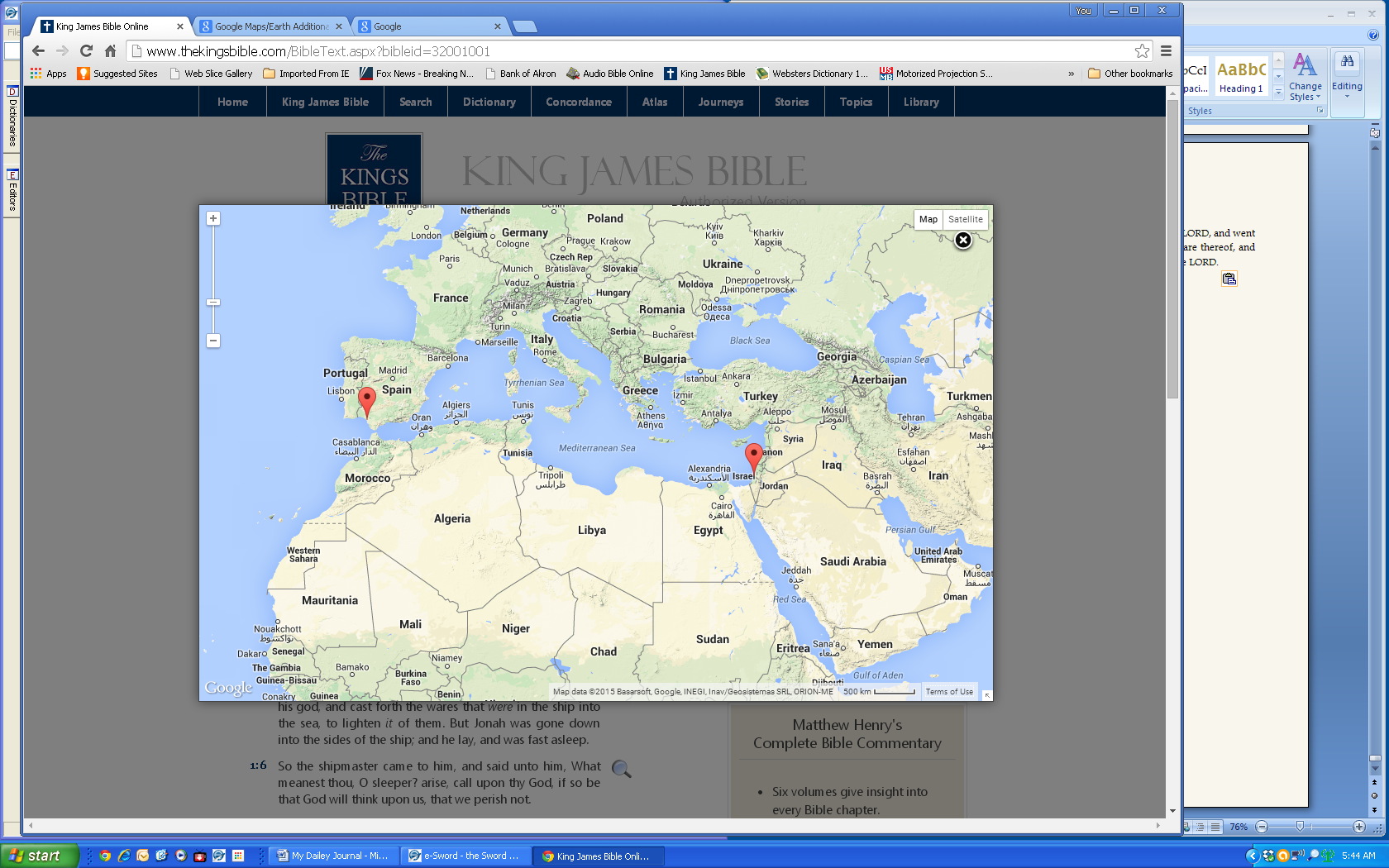 Jonah Wanted to get as far away from God and Nineveh as possible and Tarshish was just about at the end of the world as far as they knew. I think Jonah knew he couldn’t outrun God.Jon 1:4  But the LORD sent out a great wind into the sea, and there was a mighty tempest in the sea, so that the ship was like to be broken.Jon 1:9  And he said unto them, I am an Hebrew; and I fear the LORD, the God of heaven, which hath made the sea and the dry land. Where do we go to run from God? Where do I go to run from God? Into the TV? Into work? Into our kids our computers or even sleep as Jonah did.Jon 1:5  Then the mariners were afraid, and cried every man unto his god, and cast forth the wares that were in the ship into the sea, to lighten it of them. But Jonah was gone down into the sides of the ship; and he lay, and was fast asleep. Jon 1:6  So the shipmaster came to him, and said unto him, What meanest thou, O sleeper? arise, call upon thy God, if so be that God will think upon us, that we perish not.Lord, I have gone to sleep just to not do what You wanted me to. What I knew was right. Help me to give in to Your leading when I know what to do even if it’s just taking a first step.Thank you for pastor doing the visitation last night.Thank you for Victor going with him and helping him meet our newer people in their homes where they are most comfortable. I should also be doing the visiting. January 26, 2015Jonah 1:5      Then the mariners were afraid, and cried every man unto his god, and cast forth the wares that were in the ship into the sea, to lighten it of them. But Jonah was gone down into the sides of the ship; and he lay, and was fast asleep.Interesting that the men cried everyone to his own god but in vs’ 14 & 16 they cry to the LORD to save them and to not charge them with the innocent blood as they get ready to throw Jonah overboard then in 16 offered sacrifices to GOD. It seems men really do know who God is especially when He is working.I also find it interesting the even God prepares for what is to come. In verse 17 it says.Jon 1:17   Now the LORD had prepared a great fish to swallow up Jonah. And Jonah was in the belly of the fish three days and three nights. I don’t believe that He created it when it was needed but brought it about under normal means and times of life and then directed it to be where He needed it to be. God is trying to prepare each of us so we can be ready when he needs us and if we are following His direction we will be where He needs us to be at the right time. What if the fish stopped to look at another fish or to eat or sleep? Jonah would be dead of drowning and the story would have ended there. The Ninevites would not have repented unless God had a backup plan. But God doesn’t need a back-up, He knows what we are going to do and if we are not where we are supposed to be or refuse to be there then he will have someone else do what we were supposed to and we miss out on the blessing that God has for us. We lose God never loses.January 27, 2015Jon 1:17  Now the LORD had prepared a great fish to swallow up Jonah. And Jonah was in the belly of the fish three days and three nights.Jon 2:1  Then Jonah prayed unto the LORD his God out of the fish's belly,I wonder why it took Jonah so long to pray to God.Jon 2:2  And said, I cried by reason of mine affliction unto the LORD, and he heard me; out of the belly of hell cried I, and thou heardest my voice.Jon 2:3  For thou hadst cast me into the deep, in the midst of the seas; and the floods compassed me about: all thy billows and thy waves passed over me. Jon 2:4  Then I said, I am cast out of thy sight; yet I will look again toward thy holy temple.Possibly was Jonah actually dead? Jon 2:5  The waters compassed me about, even to the soul: the depth closed me round about, the weeds were wrapped about my head. Jon 2:6  I went down to the bottoms of the mountains; the earth with her bars was about me forever: yet hast thou brought up my life from corruption, O LORD my God.Jon 2:7  When my soul fainted within me I remembered the LORD: and my prayer came in unto thee, into thine holy temple.Jon 2:8  They that observe ( To take notice or cognizance of by the intellect, To keep religiously; to celebrate) lying (Telling falsehood.) vanities (emptiness ) forsake (To quit or leave entirely; to desert; to abandon; to depart from) their own mercy.(that benevolence, mildness or tenderness of heart which disposes a person to overlook injuries, or to treat an offender better than he deserves; the disposition that tempers justice, and induces an injured person to forgive trespasses and injuries, and to forbear punishment, or inflict less than law or justice will warrant. In this sense, there is perhaps no word in our language precisely synonymous with mercy. That which comes nearest to it is grace. It implies benevolence, tenderness, mildness, pity or compassion, and clemency, but exercised only towards offenders. Mercy is a distinguishing attribute of the Supreme Being) Jon 2:9  But I will sacrifice unto thee with the voice of thanksgiving; I will pay that that I have vowed. Salvation is of the LORD. Jonah finally realized who is in charge.Jon 2:10  And the LORD spake unto the fish, and it vomited out Jonah upon the dry land.What Jonah must have looked like after three days in the belly of the fish. I believe he looked normal. Lazarus look normal after 4 days in the tomb when Christ called him out. Lord, be with Garcia during this time of his life.January 29, 2015Garcia died yesterday leaving no family, correction, leaving our family to go home. I didn’t know him very well and am ashamed that he called me his friend and I did nothing to make him mine. I hear stories about him but I will have to wait now to get to know him until I see him again. And I will see him again.  Forgive me for failing him as a brother and a friend. He has been at the church for almost a year and I never once went to see him to see how he was doing. To pray with him and to get to know him. Be with the friends of Garcia as they morn their loss and rejoice at his home going.Help me to not let the others of our older crowd go without them knowing that I love them. Help Pete Wigdor’s wife to forgive Mrs. CadyJanuary 30, 2015Jon 3:1  And the word of the LORD came unto Jonah the second time, saying, Jon 3:2  Arise, go unto Nineveh, that great city, and preach unto it the preaching that I bid thee.Jon 3:3  So Jonah arose, and went unto Nineveh, according to the word of the LORD. Now Nineveh was an exceeding great city of three days' journey.I can imagine Jonah going into Nineveh dragging his feet like a little kid. He’s going but he doesn’t like it even after what he’s been through he still does not want to obey God in this, not really. He did what he was told to but inside not wanting the Ninevites to repent and to have God turn away His anger from them.I have been guilty of the same thing. Doing God’s work but not with my whole heart but  dragging my feet while I go because I would rather be doing something else. Lord, help me to do and to be what you want with not my whole heart but Yours. My heart is deceitful and desperately wicked and I can’t even know it but Your heart is perfectly kind and loving, perfectly attuned to Your will and the plan for my life. Help me to have Your heart. Help me to see with Your eyes the things that I need to be doing and the words that I need to be saying. Thank you for Don & Linda – be with Linda as she awaits the surgery on her back and let it be successful and eliminate or at least lessen the pain.Be with the people today and tomorrow at the wake and funeral for GarciaBe with Mrs. Cady and her eyes – please don’t take away all her sightBe with Audia and her blood pressure – allow the doctors to get it under controlBe with Edie and her MSFebruary 2, 2015Jonah finally did what god asked of him;Jon 3:4  And Jonah began to enter into the city a day's journey, and he cried, and said, Yet forty days, and Nineveh shall be overthrown. Jon 3:5  So the people of Nineveh believed God, and proclaimed a fast, and put on sackcloth, from the greatest of them even to the least of them. Jon 3:6  For word came unto the king of Nineveh, and he arose from his throne, and he laid his robe from him, and covered him with sackcloth, and sat in ashes. Jon 3:7  And he caused it to be proclaimed and published through Nineveh by the decree of the king and his nobles, saying, Let neither man nor beast, herd nor flock, taste any thing: let them not feed, nor drink water: Jon 3:8  But let man and beast be covered with sackcloth, and cry mightily unto God: yea, let them turn every one from his evil way, and from the violence that is in their hands. Jon 3:9  Who can tell if God will turn and repent, and turn away from his fierce anger, that we perish not?And God did turn away from His anger because they repented of their evil.Jon 3:10  And God saw their works, that they turned from their evil way; and God repented of the evil, that he had said that he would do unto them; and he did it not.Which is exactly what Jonah didn’t want to happen.Jon 4:1  But it displeased Jonah exceedingly, and he was very angry. Jon 4:2  And he prayed unto the LORD, and said, I pray thee, O LORD, was not this my saying, when I was yet in my country? Therefore I fled before unto Tarshish: for I knew that thou art a gracious God, and merciful, slow to anger, and of great kindness, and repentest thee of the evil. God spared the most evil people on the earth at that time because of their repentance and humility toward God. There are people that we don’t want to be forgiven in our lives, people that have either hurt us bad or someone that we love and we don’t think that they should get to go to heaven because of their wicked sins against us. But we are not God and don’t have the right or responsibility to judge them. Only God has that right but we must tell them of what God has done for us with a clean heart. I cannot put myself in God’s place in judging others because I don’t like them.February 3, 2015Jonah 4Jonah is upset that God saved the Ninevites so he goes to the east of the city and sits and pouts and has a conversation with God. So God prepared a gourd plant that grew over night and shaded Jonah but was gone the next day and Jonah was more concerned about the gourd than he was about the souls that were in Nineveh. We never hear about Jonah again until the New Testament.I tend to be more concerned about the temporal things in my life than the eternal lives of those around me. Lord, change my focus to what You would have it to be and change my heart to Yours. February 4, 2015MicahMic 1:1  The word of the LORD that came to Micah the Morasthite in the days of Jotham, Ahaz, and Hezekiah, kings of Judah, which he saw concerning Samaria and Jerusalem.Micah was a prophet when Ahaz & Hezekiah were kings in Judah and he brought the judgement from God to Judah & Israel because of their sin against Him.Mic 1:5  For the transgression of Jacob is all this, and for the sins of the house of Israel. What is the transgression of Jacob? is it not Samaria? and what are the high places of Judah? are they not Jerusalem?Help me today Lord, to live and work to You. Help me to keep my mind on You as I endeavor to accomplish all that I need to at work. Help me to work for You today and every day.February 5, 2015Mic 2:1  Woe to them that devise iniquity, and work evil upon their beds! when the morning is light, they practise it, because it is in the power of their hand. Mic 2:2  And they covet fields, and take them by violence; and houses, and take them away: so they oppress a man and his house, even a man and his heritage.God is warning those that are covetous that not only does he see and know what they are doing but is going to punish them for it. Watch where your eyes and heart lead you for when we covet we can justify anything in our own eyes and our heart will believe it.Lord, be with me today and guide me in my goings.February 6, 2015Mic 5:2  But thou, Bethlehem Ephratah, though thou be little among the thousands of Judah, yet out of thee shall he come forth unto me that is to be ruler in Israel; whose goings forth have been from of old, from everlasting. Mic 5:3  Therefore will he give them up, until the time that she which travaileth hath brought forth: then the remnant of his brethren shall return unto the children of Israel. Mic 5:4  And he shall stand and feed in the strength of the LORD, in the majesty of the name of the LORD his God; and they shall abide: for now shall he be great unto the ends of the earth.Prophesy of the first coming of the Lord. There is much prophesy in the book of Micah, form the millennium to eternity after. But the is nothing more important than the coming of Jesus for if he did not come, live, teach, die and rise again then we would have no hope of eternal life.I’m afraid I misspoke on Wednesday night. I said that we will lose this battle but that’s not right. We don’t lose we are taken out of the fight and caused to rest and to feast. To meet the Lord in the air and so shall we ever be with the Lord. That’s not losing.February 9, 2015Mic 6:3  O my people, what have I done unto thee? and wherein have I wearied thee? testify against me. Mic 6:4  For I brought thee up out of the land of Egypt, and redeemed thee out of the house of servants; and I sent before thee Moses, Aaron, and Miriam. Mic 6:5  O my people, remember now what Balak king of Moab consulted, and what Balaam the son of Beor answered him from Shittim unto Gilgal; that ye may know the righteousness of the LORD. Mic 6:6  Wherewith shall I come before the LORD, and bow myself before the high God? shall I come before him with burnt offerings, with calves of a year old? Mic 6:7  Will the LORD be pleased with thousands of rams, or with ten thousands of rivers of oil? shall I give my firstborn for my transgression, the fruit of my body for the sin of my soul? Mic 6:8  He hath shewed thee, O man, what is good; and what doth the LORD require of thee, but to do justly, and to love mercy, and to walk humbly with thy God? Lord, You have showed me what is good and what You require of me. To do justly and to love mercy and to walk humbly with You Lord. HELP me to do what’s right in Your eyes that I may be right with You. You have done nothing but good to me and I have not repaid in like kind. Forgive me and help me to be better by being deader.February 10, 2015Mic 7:18   Who is a God like unto thee, that pardoneth iniquity, and passeth by the transgression of the remnant of his heritage? he retaineth not his anger for ever, because he delighteth in mercy.Thank you Lord, for Your mercy on me. For all that I have done against You, You have forgiven me. You have pardoned me for all my sins yet I still transgress against You. I am a sinner unworthy of Your love yet You love me. Unworthy of Your mercy yet still You have mercy on me. Unworthy of Your patience yet You are longsuffering toward me. Un worthy of even Your thoughts toward me yet I am on Your mind and you have compassion toward me.Mic 7:19  He will turn again, he will have compassion upon us; he will subdue our iniquities; and thou wilt cast all their sins into the depths of the sea. Help me to know You better today.February 11, 2015Lord, am I not listening or aren’t You speaking. The book of Nahum is not here just to take up space so there must be something in it for me. You put this book here for a reason and I see that it is a prophesy against Nineveh but I’m missing something You are saying. Please help me Lord. I will stay here until You speak to me and I will continue to read Nahum until You show me what I’m missing.February 12, 2015Nah 1:2  God is jealous, and the LORD revengeth; the LORD revengeth, and is furious; the LORD will take vengeance on his adversaries, and he reserveth wrath for his enemies. Nah 1:3  The LORD is slow to anger, and great in power, and will not at all acquit the wicked: the LORD hath his way in the whirlwind and in the storm, and the clouds are the dust of his feet. Nah 1:4  He rebuketh the sea, and maketh it dry, and drieth up all the rivers: Bashan languisheth, and Carmel, and the flower of Lebanon languisheth. Nah 1:5  The mountains quake at him, and the hills melt, and the earth is burned at his presence, yea, the world, and all that dwell therein. Nah 1:6  Who can stand before his indignation? and who can abide in the fierceness of his anger? his fury is poured out like fire, and the rocks are thrown down by him. Nah 1:7  The LORD is good, a strong hold in the day of trouble; and he knoweth them that trust in him.I guess that I am not listening. Here in the first seven versesGod is jealous (Suspiciously vigilant; anxiously careful and concerned for)The LORD revengeth (To vindicate by punishment of an enemy.)The LORD revengeth, and is furious (Raging; violent; transported with passion; as a furious animal.)the LORD will take vengeance (The infliction of pain on another, in return for an injury or offense.)on his adversaries,(  An enemy or foe; one who has enmity at heart.)and he reserveth (To keep in store for future or other use; to withhold from present use for another purpose, To keep; to hold; to retain, To lay up and keep for a future time)wrath (Violent anger; vehement exasperation; indignation, The just punishment of an offense or crime)for his enemies (A foe; an adversary)Lord don’t ever let me be Your enemy. Some days I am blind and deaf to what You are trying to teach me. Forgive me for my being ignorant of Your voice and help me to pay more attention to what You are saying. Tomorrow verse #3February 13, 2015Nah 1:3  The LORD is slow to anger, and great in power, and will not at all acquit the wicked: the LORD hath his way in the whirlwind and in the storm, and the clouds are the dust of his feet.The LORD is slow (Not hasty; not precipitate; acting with deliberation)To anger(A violent passion of the mind excited by a real or supposed injury; usually accompanied with a propensity to take vengeance, or to obtain satisfaction from the offending party. This passion however varies in degrees of violence, and in ingenuous minds, may be attended only with a desire to reprove or chide the offender)And great(Expressing a large, extensive or unusual degree of any thing)In power (the faculty of doing or performing any thing; the faculty of moving or of producing a change in something; ability or strength. )And will not acquit (To set free; to release or discharge from an obligation, accusation, guilt, censure, suspicion, or whatever lies upon a person as a charge or duty; as, the jury acquitted the prisoner; we acquit a man of evil intentions)The wicked (Evil in principle or practice; deviating from the divine law; addicted to vice; sinful; immoral, persons who live in sin; transgressors of the divine law; all who are unreconciled to God, unsanctified or impenitent.)The LORD hath his way (Course; direction of motion or travel, Manner of doing any thing; method; means of doing, Manner of thinking or behavior; particular turn of opinion) In the whirlwind (A violent wind moving in a circle, or rather in a spiral form, as if moving round an axis; this axis or the perpendicular column moving horizontally, raising and whirling dust, leaves and the like)And in the storm, (A violent wind; a tempest. Thus a storm of wind, is correct language, as the proper sense of the word is rushing, violence. It has primarily no reference to a fall of rain or snow. But as a violent wind is often attended with rain or snow,)And the clouds are the dust of his feetGod is so far above me that I can’t even fathom a little bit of him. Thank you for being GOD.February 16, 2015Nah 1:7  The LORD is good, a strong hold in the day of trouble; and he knoweth them that trust in him.The LORD - (the Supreme Being; Jehovah. When Lord, in the Old Testament, is prints in capitals, it is the translation of JEHOVAH, and so might, with more propriety, be rendered. The word is applied to Christ, Psa 110. Col 3. and to the Holy Spirit, 2 Th 3.)Is good - Valid; legally firm; not weak or defective; having strength adequate to its support, sound; not weak, false or fallacious, Complete or sufficiently perfect in its kind; having the physical qualities best adapted to its design and use; opposed to bad, imperfect, corrupted, impaired.A strong (Having physical active power, or great physical power; having the power of exerting great bodily force; vigorous Hold - A fortified place; a fort; a castle; often called a strong holdFebruary 17, 2015Vs 7 continued - In the day of trouble – when the enemies are attackingAnd He knoweth  - To perceive with certainty; to understand clearly, to be informed of; to be taught,  To recognize by recollection, remembrance, representation or description,  To be no stranger to; to be familiar,Them – usThat trust - Confidence; a reliance or resting of the mind on the integrity, veracity, justice, friendship or other sound principle of another personIn him – the LORDHelp me to trust in You Lord, to not only trust but to lay all my faith at your feet. To give you what little I have and to allow you to do with it what you will with the knowledge that what ever you do is for my good and not my harm.February 18, 2015Hab 3:18  Yet I will rejoice in the LORD, I will joy in the God of my salvation. Hab 3:19   The LORD God is my strength, and he will make my feet like hinds' feet, and he will make me to walk upon mine high places. To the chief singer on my stringed instruments.Allow this to be me Lord;   Yet I will rejoice in the LORD, I will joy in the God of my salvation.Allow my heart to rejoice in my salvationFebruary 19, 2015 Zephaniah - Judgment on those that have not followed The LORD’s commands and an end to Israel’s captivity. Zep 3:14  Sing, O daughter of Zion; shout, O Israel; be glad and rejoice with all the heart, O daughter of Jerusalem. Zep 3:15  The LORD hath taken away thy judgments, he hath cast out thine enemy: the king of Israel, even the LORD, is in the midst of thee: thou shalt not see evil any more.One day we as Christians shall not see evil any more. Waiting for the Day of the LORD!February 20, 2015Zep 3:17  The LORD thy God in the midst of thee is mighty; he will save, he will rejoice over thee with joy; he will rest in his love, he will joy over thee with singing.“He will joy over thee with singing.” God Himself is going to sing for not only Israel but us (Christians) also.Will we be able to sing with God? I know we shall sing a new song Rev 5:9 but to be able to sing with our LORD!!!Thank you for this today! To think that one day I will not only be able to sing for you but with you.February 23, 2015Hag 2:9  The glory of this latter house shall be greater than of the former, saith the LORD of hosts: and in this place will I give peace, saith the LORD of hosts.Our church was at one time almost full but then the time of trouble and testing came. Now we are growing again but differently not so much in numbers but in closeness to You. You have brought new people to join us and to grow with us and I believe that these people and the remnant that is left from before can make a difference in our community. Lord, we need to be close to You. We need to have a right relationship with You. I need to have a right relationship with You. Let me start by praying for Niris’s husband. He has been diagnosed with prostate cancer and I know You can take care of the cancer but his life has been infected by another type of cancer. A cancer of the heart & soul that keeps him from You. Lord use this time to bring him back to Yourself so that family can serve You whole again. Be with Rick, Janet Monte’s husband. She has been praying a long time for him and I afraid we have not – I have not been faithful in praying for him. Work in his heart so he might come to You and put that family together in serving You. Help us to grow with new souls for You and to teach them how to grow in You. Help us to be faithful not only to You but to them also.February 24, 2015I fell in the driveway last night and thankfully nothing was broken. To lay in the ice and snow covered driveway with no one to hear me call for help with sub zero temps was not something I wanted to do. Thank You Lord, for protecting me from breaking and give me the strength to fix the problem. ZechariahZec 4:6  Then he answered and spake unto me, saying, This is the word of the LORD unto Zerubbabel, saying, Not by might, nor by power, but by my spirit, saith the LORD of hosts.February 25, 2015Zec 8:16   These are the things that ye shall do; Speak ye every man the truth to his neighbour; execute the judgment of truth and peace in your gates: Zec 8:17   And let none of you imagine evil in your hearts against his neighbour; and love no false oath: for all these are things that I hate, saith the LORD.Lord, I ask favor upon Jack in the hospital for leukemia. Lift up this child and his family in Your arms and if the worst is to happen in their eyes help them to know that you love them and Jack.Thank you for the good news about Davey and I pray that he will acknowledge the great thing You have done for him.Help me to speak truth to my neighbor in love with grace.February 26, 2015The Day of the Lord is coming soon I believe and soon shall his people be called home to be with You Lord.  The time shall come when we will no more wonder about You but will see You face to face.Face to face with Christ my SaviorFace to face what will it be When with rapture I behold HimJesus Christ who died for me.February 27, 2015Mal 2:7   For the priest's lips should keep knowledge, and they should seek the law at his mouth: for he is the messenger of the LORD of hosts. Mal 3:6  For I am the LORD, I change not; therefore ye sons of Jacob are not consumed.I waffle back and forth at times and I change, sometimes for the better sometimes for the worst but it is good to know that God, You Don’t Change! You are the same today as you were when Paul wrote his epistles, as when Jesus walked with his disciples, as when Malachi wrote to the Jews and as when Adam walked beside You in the cool of the day. You are the same today as when You created the earth and as when You first created the angels.       YOU DON”T CHANGE!  Thank You for not changing so we can have a reference point. A place where we can say “this is right and this is true and I can base my life on this your word which you gave us.” Otherwise we - I would be lost with no hope at all. February 28, 2015Mal 3:10  Bring ye all the tithes into the storehouse, that there may be meat in mine house, and prove me now herewith, saith the LORD of hosts, if I will not open you the windows of heaven, and pour you out a blessing, that there shall not be room enough to receive it.Mal 3:11  And I will rebuke the devourer for your sakes, and he shall not destroy the fruits of your ground; neither shall your vine cast her fruit before the time in the field, saith the LORD of hosts.Lord I believe I have been faithful in our tithes and offerings and I think I have done this with a right heart because not only do You require it but because I want to give to Your work here at our church. I may not be cheerful all the time but I won’t begrudge what You have told me to give. Lord you know the struggles we have paying the bills and having a little left over to enjoy the things we have or to repair the house. Your house has always come first over mine, granted I am lazy at times concerning my house but I do want to fix it up. You know I would like to move closer in to the church if possible and if it’s what you want for us.Help me to have the strength and the ambition to do the things around the house that need to be done. Help me to get our house in order so I can have other come into the house you allow us to have. Forgive me for being a sluggard. Lord help me to get my body under subjection to your will and not my cravings. Thank you for keeping the cars running this winter. With the cold you have sent it could have been much worse on them.March 2, 2015The reason that Solomon wrote the book of Proverbs is found in the first few verses. Pro 1:6  To understand a proverb, and the interpretation; the words of the wise, and their dark sayings.To understand – To support or hold in the mindTo have just and adequate ideas of; to comprehend; to knowA Proverb – An earthly story with a heavenly meaningAnd the interpretation – The act of interpreting; explanation of unintelligible words in language that is intelligibleThe act of expounding or unfolding what is not understood or not obviousThe words – a word; by implication a matter (as spoken of) of thingthat which is saidof the wise – Properly, having knowledge; hence, having the power of discerning and judging correctly, or of discriminating between what is true and what is false; between what is fit and proper, and what is improper Discrete and judicious in the use or applications of knowledge; choosing laudable ends, and the best means to accomplish themAnd their dark sayingsPuzzles, hard questions or riddlesObscure; not easily understood or explained; as a dark passage in an author; a dark saying.5. Mysterious; as, the ways of Providence are often dark to human reason.6. Not enlightened with knowledge; destitute of learning and science; rude; ignorantHelp me Lord, to understand the dark things in Your word. Illuminate my mind to what You have to teach me.March 3, 2015Pro 3:9  Honour the LORD with thy substance, and with the firstfruits of all thine increase: Pro 3:10  So shall thy barns be filled with plenty, and thy presses shall burst out with new wine.Honour the LORD with thy substance – bring God honor with all that you have and use it for His glory.and with the firstfruits of all thine increase: honor GOD with the tithe of everything the He gives you above that which you have already.Pro 3:10  So shall thy barns be filled with plenty, and thy presses shall burst out with new wine.Then God can bless you with more but only if I give God honor with what I have now. Until then He cannot trust me with more than the necessities. Help me Lord to honor You with what I have and help me to that in order first. I have learned to honor you with the firstfruits but not what you have already given me. Forgive me for failing You.March 4, 2015Pro 4:26  Ponder the path of thy feet, and let all thy ways be established.Ponder – To weigh in the mind; to consider and compare the circumstances or consequences of an event, or the importance of the reasons for or against a decision.To view with deliberation; to examineThe path of thy feet – A way beaten or trodden by the feet of man or beast, or made hard by wheels; that part of a highway on which animals or carriages ordinarily passAny narrow way beaten by the foot.A way or passageCourse of lifePrecepts; rules prescribed.Course of providential dealings; moral governmentAnd Let – allowAll  - allThy - Thy is the adjective of thou, or a pronominal adjective, signifying of thee, or belonging to thee, like tuus in Latin. It is used in the solemn and grave styleWays – course of lifeBe established - Set; fixed firmly; founded; ordained; enacted; ratified; confirmed.Keep my life fixed on You O Lord and establish my goings. Help me in the daily path I walk and keep my eyes fixed on You. Let my life and the direction I go be pleasing in Your sight. Let my words be the words You would have me speak that I might bring glory to You and not myself.March 5, 2015Pro 5:1   My son, attend unto my wisdom, and bow thine ear to my understandingSolomon is telling his son ‘listen to the wisdom I have for you, I have learned a few thing over the years. Listen to what I have learned.Pro 5:2   That thou mayest regard discretion, and that thy lips may keep knowledge.So that you will pay attention to discretion (Prudence, or knowledge and prudence; that discernment which enables a person to judge critically of what is correct and proper, united with caution; nice discernment and judgment, directed by circumspection, and primarily regarding one’s own conduct) and that you speak with knowledge. God tells me the same thing. “Listen to me, I know everything, I see everything and I see the outcome of everything that you do. Won’t you please pay attention to what I can teach you? When you do what I want you mess it up so allow me to do it through you and all will be well and things will come out the way they are supposed to.March 6, 2015Pro 6:6   Go to the ant, thou sluggard; consider her ways, and be wise: Pro 6:7   Which having no guide, overseer, or ruler, Pro 6:8   Provideth her meat in the summer, and gathereth her food in the harvest. Pro 6:9   How long wilt thou sleep, O sluggard? when wilt thou arise out of thy sleep? Pro 6:10   Yet a little sleep, a little slumber, a little folding of the hands to sleep: Pro 6:11   So shall thy poverty come as one that travelleth, and thy want as an armed man.I have been a sluggard. In just about everything I have let myself go and not kept up the things God has given me including my body. I have been putting off talking to the doctor about the pain in my back because I think it is my kidneys or at least the right one. My back always hurts on that side and after just a few minutes of physical labor I can barely stand it and need to sit to relax it. I am afraid that it might be injured and that I will need to go into the hospital. Help me and give me the courage to get this taken care of if possible. I know You can fix this Lord and I ask that You would but I will talk to the doctor about it also. Forgive me for being a coward about this. But I don’t know what Susan will do if I wind up in the hospital or I am laid up for any length of time. I know You can take care of herMarch 9, 2015Pro 9:7   He that reproveth a scorner getteth to himself shame: and he that rebuketh a wicked man getteth himself a blot.He that reproveth – instructsA scorner - One that scorns; a condemner; a despiser, A scoffer; a deriderGetteth to himself – brings on himselfShame- A painful sensation excited by a consciousness of guilt, or of having done something which injures reputation; or by of that which nature nature or modesty prompts us to conceal. – The cause or reason of shame; that which brings reproach, and degrades a person in the estimation of othersTo make ashamed; to excite a consciousness of guilt or of doing something derogatory to reputation; to cause to blushTo disgraceAnd he that rebuketh –To chide; to reprove; to reprehend for a fault; to check by reproof.To check or restrainTo chasten; to punish; to afflict for correction.A wicked man – Evil in principle or practice; deviating from the divine law; addicted to vice; sinful; immoral. This is a word of comprehensive signification, extending to every thing that is contrary to the moral law, and both to persons and actionsCursed; baneful; pernicious; as wicked words, words pernicious in their efforts.The wicked, in Scripture, persons who live in sin; transgressors of the divine law; all who are unreconciled to God, unsanctified or impenitentGetteth himself a blot –  A spot in reputation; a stain, a disgrace; a reproach; a blemishCensure; scorn; reproach.Pro 9:8   Reprove not a scorner, lest he hate thee: rebuke a wise man, and he will love thee.Pro 9:9   Give instruction to a wise man, and he will be yet wiser: teach a just man, and he will increase in learning.Lord, help me to increase in learning, help me to be wise and teachable.March 10, 2015Pro 10:22   The blessing of the LORD, it maketh rich, and he addeth no sorrow with it.I’m trying to figure out why Mike is on my mind today. It’s not his birthday or the day he died so why is my heart heavy because of him.I received a scathing letter from Donald Jr. this morning. Not sure how to respond or if I will.As you may have noticed our attendance at church has become less and less,  to the point we find excuses for everything to not attend.  It started out when we got married and you lorded your authority over us trying to get us to right a letter of apology to the church for my spending the night at Carole's house during a snow storm due to the fact Carole's car was not able to make it safely to my house and back, and my dad refused to come get me. However when Carole mentioned that your own daughter's boyfriend was a regular overnight visitor to your house all of a sudden we no longer had to apologies for something that to this day we do not feel we did wrong and if it weren't for busy body gossips you would not have even have known in the first places.  That day we knew things could not be trusted in confidence there.  However we forgave and moved on we even saw genuine remorse in you when you asked the church to forgive you for past wrongs you had made. That did not mean that we forgot that you could not be trusted with our confidence.   
We have prayed for a long time now that God would remove you from our home before you could damage more families with similar stories, but family after family slowly leave never to be talked about again. At some point you would think that leadership would realize it can't all be disgruntle people or if it is there is one person in charge of causing them to become that way.
Several things have come heavily weighing on my wife's and my hearts as to the McWilliams and the Putney's leaving the church.  First of all (and it may be in the bylaws of the church, but it still wont make it right) is how when it requires the vote of the entire present body of members to vote someone in as a member how could it possibly only require the silent vote of 3 to determine the membership of a man that was not even out of the will of God?  !? Nor was he allowed to defend himself of any of the accusation that were read against him.  Still I could forgive and continue on with serving here because God is the one that put me here and has not removed me.  Except for one of the reasons that you said you could not be Hal's pastor was because Hal could not trust you. That being the case than there is not one person in that church currently that should be staying as a member for these reasons.  First and foremost you have sold your own son in law 3 times that I know of from the pulpit about his porn addiction.  Are you going to tell your daughter that you can no longer be her father because she can't trust you? I did not see Scott giving his testimony to the church on his addiction and I should have no such knowledge of pastor Grace's son's addiction. I can't UN-know it either.  You will be lucky if your daughter ever sets foot in that church again if she knows you have told her personal marriage problems to anyone that had ears.  This leads me to the Putney's and discussing there marriage problems with other people... I do not know what was said but Stephine  is absolutely devastated by how she was treated.  You never once called to explain what was said or ask were they were or to apologize in any way.  Something must have been said or Hal would not have been able to tell Aaron that they had any problems.  but instead you and your wife just broke fellowship with them,(then talk out people that need shunned?  look in the mirror to see who needs shunned next.) then proceed to take communion that morning knowing that if the church sees you take it that you have no strife with any man.  Well let me be the first to put you on notice if you think you have nothing between you and a brethren that needs correction!!!!!!  YOU FULL WELL KNEW IT AT THE TIME TOO!
for these reasons you can not be my families pastor, but this church will always be my home in my heart.  You need to step up and be a man and resign before you ruin more of your church family or your home family!

(dear Dave and John,  You can continue to pretend that all is well and watch more lives be hurt or you can stand up for what you know to be the right thing to do.  If these are the things that are seen by someone that stays as far away form confrontation and gossip as I can, I can only imagine the volumes of books you could write on the subject over the years.  By your indifference to the problems for so long more and more get hurt.  How much damage can you allow as a deacon without expecting to be held accountable for letting it continue to happen? )March 11, 2015Pro 11:1   A false balance is abomination to the LORD: but a just weight is his delight. Pro 11:2   When pride cometh, then cometh shame: but with the lowly is wisdom. Pro 11:3   The integrity of the upright shall guide them: but the perverseness of transgressors shall destroy them.Lord, I know you are in control and I know nothing gets by you or surprises you so you knew this was coming. But pastor is down and I believe this hit him hard. I ask yu to lift him up and strengthen him against the attacks. If he is wrong help him to admit his wrong, confess it and move on to what you have for him to do. Lord, I cannot say I wasn’t affected by this letter also. It tore my stomach up and broke my heart to read it. I ask that you will intervene in all the “drama” that it going on behind the scenes and stop the attacks on our pastor and our church. Forgive me Lord, if I am wrong and show me what is right so I can makes steps to correct my part in all this.March 12, 2015Today is my birthday. 56 years ago my mom gave birth to a little wrinkled squalling boy. I was supposed to be a girl….Lord, you gave me good parents that loved me and taught me, as best as they could, to fear you and to respect you. They taught me right from wrong and raised me to be a man I think they were proud of.Although it distressed them that I left the catholic church I believe once they saw the life that I lived with You and my family that they were happy with how I turned out. Thank you for the time I had with them and thank you for the love they had for me. I don’t know where they are now but I can only hope they are with you.Lord, I am to speak on Sunday night. Zephaniah 3:17 will be my text. Zep 3:17  The LORD thy God in the midst of thee is mighty; he will save, he will rejoice over thee with joy; he will rest in his love, he will joy over thee with singing. March 13, 2015Zep 3:17  The LORD thy God in the midst of thee is mighty; he will save, he will rejoice over thee with joy; he will rest in his love, he will joy over thee with singing. Exo_15:1  Then sang Moses and the children of Israel this song unto the LORD, and spake, saying, I will sing unto the LORD, for he hath triumphed gloriously: the horse and his rider hath he thrown into the sea. Moses and the children of Israel singing after God destroys the Egyptian army in the Red Sea.Jdg_5:3  Hear, O ye kings; give ear, O ye princes; I, even I, will sing unto the LORD; I will sing praise to the LORD God of Israel. Song of Deborah & Barak1Ch_16:23  Sing unto the LORD, all the earth; shew forth from day to day his salvation. David brought the Ark Psa_13:6  I will sing unto the LORD, because he hath dealt bountifully with me. Psa_30:4  Sing unto the LORD, O ye saints of his, and give thanks at the remembrance of his holiness. Psa_95:1  O come, let us sing unto the LORD: let us make a joyful noise to the rock of our salvation. Psa_96:1  O sing unto the LORD a new song: sing unto the LORD, all the earth. Psa_96:2  Sing unto the LORD, bless his name; shew forth his salvation from day to day. Psa_98:1  A Psalm. O sing unto the LORD a new song; for he hath done marvellous things: his right hand, and his holy arm, hath gotten him the victory. Psa_98:5  Sing unto the LORD with the harp; with the harp, and the voice of a psalm. Psa_104:33  I will sing unto the LORD as long as I live: I will sing praise to my God while I have my being. Psa_147:7  Sing unto the LORD with thanksgiving; sing praise upon the harp unto our God: Psa_149:1  Praise ye the LORD. Sing unto the LORD a new song, and his praise in the congregation of saints. Isa_12:5  Sing unto the LORD; for he hath done excellent things: this is known in all the earth. Isa_42:10  Sing unto the LORD a new song, and his praise from the end of the earth, ye that go down to the sea, and all that is therein; the isles, and the inhabitants thereof. Jer_20:13  Sing unto the LORD, praise ye the LORD: for he hath delivered the soul of the poor from the hand of evildoers.March 15, 2015Zep 3:17  The LORD thy God in the midst of thee is mighty; he will save, he will rejoice over thee with joy; he will rest in his love, he will joy over thee with singing. Why do we sing? What are some of the reasons we sing?For enjoymentVoice what is in our heart;JoyJer_20:13  Sing unto the LORD, praise ye the LORD: for he hath delivered the soul of the poor from the hand of evildoers.RejoiceHeart acheYou've Lost That Lovin' FeelinSorrowLove Ochi  chyornyemoja droga ja cie kocham – My dear I love YouLove Will Keep Us TogetherPerformance Rehearsal To praise GodPsa_59:17   Unto thee, O my strength, will I sing: for God is my defence, and the God of my mercy. Psa_61:8   So will I sing praise unto thy name for ever, that I may daily perform my vows. Psa_71:22   I will also praise thee with the psaltery, even thy truth, O my God: unto thee will I sing with the harp, O thou Holy One of Israel. Psa_101:1   A Psalm of David. I will sing of mercy and judgment: unto thee, O LORD, will I sing. Psa_138:1   A Psalm of David. I will praise thee with my whole heart: before the gods will I sing praise unto thee. Psa_144:9   I will sing a new song unto thee, O God: upon a psaltery and an instrument of ten strings will I sing praises unto thee. Isa_5:1   Now will I sing to my wellbeloved a song of my beloved touching his vineyard. My wellbeloved hath a vineyard in a very fruitful hill: Heb_2:12   Saying, I will declare thy name unto my brethren, in the midst of the church will I sing praise unto thee.The word sing is mentioned 119x in the bibleSinging  29xPraise 248x Praise can be but is not limited to Singing. Luk_2:13   And suddenly there was with the angel a multitude of the heavenly host praising God, and sayingExo_15:1  Then sang Moses and the children of Israel this song unto the LORD, and spake, saying, I will sing unto the LORD, for he hath triumphed gloriously: the horse and his rider hath he thrown into the sea. Moses and the children of Israel singing after God destroyed the Egyptian army in the Red Sea.Jdg_5:3  Hear, O ye kings; give ear, O ye princes; I, even I, will sing unto the LORD; I will sing praise to the LORD God of Israel. Song of Deborah & Barak1Ch 16:7  Then on that day David delivered first this psalm to thank the LORD into the hand of Asaph and his brethren. 1Ch 16:8  Give thanks unto the LORD, call upon his name, make known his deeds among the people. 1Ch 16:9  Sing unto him, sing psalms unto him, talk ye of all his wondrous works. 1Ch 16:10  Glory ye in his holy name: let the heart of them rejoice that seek the LORD. 1Ch 16:23  Sing unto the LORD, all the earth; shew forth from day to day his salvation. 1Ch 16:24  Declare his glory among the heathen; his marvellous works among all nations. 1Ch 16:25  For great is the LORD, and greatly to be praised: he also is to be feared above all gods.David brought the Ark Psa_13:6  I will sing unto the LORD, because he hath dealt bountifully with me. Psa_30:4  Sing unto the LORD, O ye saints of his, and give thanks at the remembrance of his holiness. Psa_95:1  O come, let us sing unto the LORD: let us make a joyful noise to the rock of our salvation. Psa_96:1  O sing unto the LORD a new song: sing unto the LORD, all the earth. Psa_96:2  Sing unto the LORD, bless his name; shew forth his salvation from day to day. Psa_98:1  A Psalm. O sing unto the LORD a new song; for he hath done marvellous things: his right hand, and his holy arm, hath gotten him the victory. Psa_98:5  Sing unto the LORD with the harp; with the harp, and the voice of a psalm. Psa_104:33  I will sing unto the LORD as long as I live: I will sing praise to my God while I have my being. Psa_147:7  Sing unto the LORD with thanksgiving; sing praise upon the harp unto our God: Psa_149:1  Praise ye the LORD. Sing unto the LORD a new song, and his praise in the congregation of saints. Isa_12:5  Sing unto the LORD; for he hath done excellent things: this is known in all the earth. Isa_42:10  Sing unto the LORD a new song, and his praise from the end of the earth, ye that go down to the sea, and all that is therein; the isles, and the inhabitants thereof. Jer_20:13  Sing unto the LORD, praise ye the LORD: for he hath delivered the soul of the poor from the hand of evildoers.We are told time and time again in Gads word to sing to God.Never in God’s word do angels sing or are they told to sing except in ;Job 38:7  When the morning stars sang together, and all the sons of God shouted for joy?Zep 3:17  The LORD thy God in the midst of thee is mighty; he will save, he will rejoice over thee with joy; he will rest in his love, he will joy over thee with singing.The LORD – the Supreme Being; Jehovah - When Lord, in the Old Testament, is prints in capitals, it is the translation of JEHOVAH, and so might, with more propriety, be rendered.Thy - yoursGod - The Supreme Being; Jehovah; the eternal and infinite spirit, the creator, and the sovereign of the universe.In the midst – in the middle, involved in, surrounded or overwhelmed by, or in the thickest part, or in the depths of;Thee – you, MEIs Mighty - Having great bodily strength or physical power; very strong or vigorous; Very strong; valiant; bold; Very powerful; Very strong or great in corporeal power; Very great or strong; as mighty power.He – God, JehovahWill save – To preserve from injury, destruction or evil of any kind; to rescue from danger; To preserve from final and everlasting destruction; to rescue from eternal deathTo deliver; to rescue from the power and pollution of sinTo hinder from being spent or lostTo prevent, to spareHe – God, JehovahWill rejoice over- To experience joy and gladness in a high degree; to be exhilarated with lively and pleasurable sensations; to exult, To make joyful; to gladden; to animate with lively pleasurable sensations; to exhilarateThee – you, MEWith Joy The passion or emotion excited by the acquisition or expectation of good; that excitement of pleasurable feelings which is caused by success, good fortune,the gratification of desire or some good possessed, or by a rational prospect of possessing what we love or desire; gladness; exultation; exhilaration of spirits.Joy is a delight of the mind, from the consideration of the present or assured approaching possession of a good.A glorious and triumphant stateHappiness; felicity.A term of fondness; the cause of youTo rejoice; to be glad; to exult, To gladden; to exhilarateOver  –  upon or against in a downward aspect.Thee – you MEHe – God, JehovahWill rest in  - Cessation of motion or action of any kind, and applicable to any body or being;Quiet; repose; a state free from motion or disturbance; a state of reconciliation to GodA place of quiet; permanent habitation.His - God, JehovahLove - Benevolence; good will. The sacrificial giving of oneself without the expectation of return or rewardHe – God, JehovahWill joy - To rejoice; to be glad; to exultOver  –  upon or against in a downward aspect.Thee – You MEWith singing - The act of uttering sounds with musical inflections; musical articulation; the utterance of melodious notes.This is not us singing our praises to God, not us giving voice to the joy we feel toward God but God singing to us!!!!God is going to sing!!!!  Think of all the people you have heard sing. All the great voices over the years, all this will sound like nails on a chalk board when God Himself sings! GOD will sing out His joy with us as all the trials are over and now he has close fellowship with you and me.What a day it will be when GOD SINGS!March 16, 2015Pro 16:1  The preparations of the heart in man, and the answer of the tongue, is from the LORD.God , You are so good at what you do. As I was questioning what I spoke about last night you give me this verse this morning. Thank you for answering my questions before I even asked.DaveyElbaRaquelEdieAuriaCalebJackPastor & Cindy traveling  March 17, 2015Pro 17:10   A reproof entereth more into a wise man than an hundred stripes into a fool.A reproof -Blame for what is not rightEntereth more into – Goes into more oftenA wise man – A person Properly, having knowledge; hence, having the power of discerning and judging correctly, or of discriminating between what is true and what is false; between what is fit and proper, and what is improperThan a hundred -  100Stripes – a punishment with either a whip or cat-o-nine tailsInto a fool –In scripture, fool is often used for a wicked or depraved person; one who acts contrary to sound wisdom in his moral deportment; one who follows his own inclinations, who prefers trifling and temporary pleasures to the service of God and eternal happinessPro 17:10   A reproof entereth more into a wise man than an hundred stripes into a fool. Lord, don’t let me be a fool. Help me to understand when I am at fault and to correct that which is wrong in me so I may be fit for Your use.Be with pastor & Cindy as they are awayDon & Linda – Don to be the leader in his house & Linda to listen to him and for her surgeryElba - & her heartAurea – whatever is causing her to black outJanet Monte – double pneumonia Edie – physical problems & surgeryDavey – his surgery for aneurism March 18, 2015Pro 18:14   The spirit of a man will sustain his infirmity; but a wounded spirit who can bear?I have felt many times that my spirit was wounded. That the heartache I felt was not physical but spiritual in its source. As I watched the situation with Dave & Suzanne and Shelly play out it broke my heart. When people started leaving because of the whole thing, and after we voted on a pastor and brought Rich & Cindy people still were leaving. Now because they didn’t want to give the new pastor a chance to do what he was called to do. They left because it wasn’t the same as before. It never would be and that’s good. We didn’t need more of the same. Now people are leaving because of half truths and outright lies. God, I believe You called our pastor here and that you haven’t changed your mind.I believe You called me here and that You haven’t changed You mind about that either. So I will stay as long as You want me to. March 19, 2015Victor spoke on hyper grace last night and I found the web site where he got some of his information. I have heard many of these things before and even started believing in them a little for a while however they will not stand up to the scrutiny of the bible. It seems that just because they say a thing it must be true. No if the bible says a thing it’s true but it must be studied so we know that I am not making the bible say what I want it to.March 20, 2015Received from Richard Scheer this morning;“It is not the critic who counts; not the man who points out how the strong man stumbles, or where the doer of deeds could have done them better. The credit belongs to the man who is actually in the arena, whose face is marred by dust and sweat and blood; who strives valiantly; who errs, who comes short again and again, because there is no effort without error and shortcoming; but who does actually strive to do the deeds; who knows great enthusiasms, the great devotions; who spends himself in a worthy cause; who at the best knows in the end the triumph of high achievement, and who at the worst, if he fails, at least fails while daring greatly, so that his place shall never be with those cold and timid souls who neither know victory nor defeat.” I am glad pastor has returned with a hopefully renewed spirit. It hurts to see him down and depressed. Thank You Lord for lifting him up and dusting him off. Pro 20:7  The just man walketh in his integrity: his children are blessed after him.Although I am a little angry at the Daytons for leaving and not saying a word I still ask that Linda is helped be the surgery that she had.Please be with Janet Monte as she recovers.DaveyEdie and her surgeryElbaAureaJason and his thumbJessica and her blackoutMarch 23, 2015I am depressed because of the lack of physical relationship with my wife. Rom 6:4   Therefore we are buried with him by baptism into death: that like as Christ was raised up from the dead by the glory of the Father, even so we also should walk in newness of life.Help me to walk in the newness of Your life. Help me to Crucified with You and live for You. Not me but You live in me that the life I live I can live by Your faith. You who loved me and gave Yourself for me.March 24, 2015Zephaniah 3:17 The LORD thy God in the midst of thee is mighty; he will save, he will rejoice over thee with joy; he will rest in his love, he will joy over thee with singing.Alpha and Omega  - Shall singAdonai - Shall singAncient of days - Shall singThe Anointed One, - Shall singBlessed Hope - Shall singBread of Life - Shall singChief Shepherd - Shall singCornerstone - Shall singComforter - Shall singCounselor - Shall singDaystar - Shall singDeliverer - Shall singDesire of All Nations - Shall sing`Elohiym The Most High God - Shall singEl Shaddai - Shall singEverlasting Father - Shall singEverlasting God - Shall singEverlasting King - Shall singFaithful Creator - Shall singFaithful and True - Shall singFirstborn of All Creation - Shall singFather of glory - Shall singSure Foundation - Shall singGod Almighty - Shall singGlorious LORD - Shall singGod of Abraham, God of Isaac, and God of Jacob - Shall singGod, the Father - Shall singGood Shepherd - Shall singHeavenly Father - Shall singHigh priest - Shall singHoly One of Israel - Shall singI AM THAT I AM - Shall singImmanuel - Shall singJehovah - Shall singJehovah-Jireh - Shall singJehovah-Mekoddishkem “The Lord Who Sanctifies You” - Shall singJehovah-Nissi “The LORD our Banner” - Shall singJehovah-Ra'ah “The Lord is my Shepherd” - Shall singJehovah-Rapha “The Lord that Healeth” - Shall singJehovah-Shalom “ the LORD of Peace” - Shall singJe-Hoshua (“Jehovah is Salvation”) - Shall singJesus Christ our Savior - Shall singKing of Glory, - Shall singKING OF KINGS, AND LORD OF LORDS - Shall singLamb of God - Shall singLion of the tribe of Judah - Shall singLORD most high - Shall singMediator - Shall singMan of sorrows - Shall singmediator between God and men - Shall singMine Holy One - Shall singMost High God - Shall singMy beloved Son - Shall singMy buckler - Shall singMy defense - Shall singMy deliverer - Shall singMy hiding place and my shield - Shall singMy high tower - Shall singMy hope in the day of evil - Shall singMy Redeemer - Shall singMy strength and song - Shall singOur Captain - Shall singOur dwelling place - Shall singOur Father which is in heaven - Shall singOur guide - Shall singOur life - Shall singOur Savior Jesus Christ - Shall singGreat Physician - Shall singPrecious corner stone - Shall singPrince of Peace - Shall singRedeemer - Shall singRefuge from the storm - Shall singRighteous Branch - Shall singRock of Israel - Shall singRock of my salvation - Shall singRock of offence - Shall singRoot of Jesse - Shall singSalvation of God - Shall singSanctifier - Shall singSavior of all men - Shall singSeed of Abraham - Shall singGreat Shepherd - Shall singShield - Shall singSon of David - Shall singSon of God - Shall singSon of man - Shall singSon of the living God - Shall singSpirit of the living God - Shall singSpirit of Truth - Shall singSpirit of wisdom and understanding - Shall singStone of stumbling - Shall singSun of Righteousness - Shall singThe Almighty - Shall singThe beginning and the ending - Shall singThe Branch of righteousness - Shall singThe bridegroom - Shall singThe chief corner stone - Shall singThe chief Shepherd - Shall singThe Comforter - Shall singThe Deliverer - Shall singThe eternal God - Shall singThe invisible God - Shall singThe great God - Shall singThe Living God - Shall singThe Godhead - Shall singThe most high God - Shall singThe Light - Shall singThe only wise God - Shall singThe pearl of great price - Shall singThou that dwellest between the cherubim - Shall singTrue God - Shall singThy Creator - Shall singTower of salvation - Shall singTrinity - Shall singThe true vine  - Shall singThe way, the truth, and the life  - Shall singThe Word of God,  - Shall singYahweh  - Shall singY'shua “Jehovah is Salvation - Shall singGod Shall Sing Over Me!March 26th 2015  What a day , glorious day that will be!March 27, 2015Psa 27:11  Teach me thy way, O LORD, and lead me in a plain path, because of mine enemies. Psa 27:12  Deliver me not over unto the will of mine enemies: for false witnesses are risen up against me, and such as breathe out cruelty. Psa 27:13  I had fainted, unless I had believed to see the goodness of the LORD in the land of the living. Psa 27:14  Wait on the LORD: be of good courage, and he shall strengthen thine heart: wait, I say, on the LORD.Mom’s birthday is today. I can’t believe how much I still miss her. Mom passed away on Oct 4th 1989. 26 years ago. It seems like yesterday.Psa 27:10   When my father and my mother forsake me, then the LORD will take me up.Lord, my mother and father have gone. I need you to take me up and to be my father. Psa_68:5  A father of the fatherless, and a judge of the widows, is God in his holy habitation.March 30, 2015Lord, my body doth reject me. My inward parts do strive to be outward parts and my stomach endeavors to turn over and over.In other words I feel terrible. But no matter how I feel I want to thank You Lord for all that has been done in not only my life but in Your church. Psa 30:11  Thou hast turned for me my mourning into dancing: thou hast put off my sackcloth, and girded me with gladness; Psa 30:12  To the end that my glory may sing praise to thee, and not be silent. O LORD my God, I will give thanks unto thee for ever.Lord, please allow me to continue to sing Your praises whenever and wherever I can. Help me to always lift You up and to keep small talents You have given my in perspective. Without You I can do nothing.March 31, 2015Psa 32:8  I will instruct thee and teach thee in the way which thou shalt go: I will guide thee with mine eye. Psa 32:9  Be ye not as the horse, or as the mule, which have no understanding: whose mouth must be held in with bit and bridle, lest they come near unto thee. Psa 32:10  Many sorrows shall be to the wicked: but he that trusteth in the LORD, mercy shall compass him about. Psa 32:11  Be glad in the LORD, and rejoice, ye righteous: and shout for joy, all ye that are upright in heart.Lord, teach me, instruct me and help me to trust in You. Compass me about with Your mercy that my sorrows may be few. Teach me to be glad in You and to shout for joy. Help me to keep my heart upright. Help me to love with Your love and not my own. forgive me as I fail You throughout the day and bring to mind the things I need to ask forgiveness for. Correct me before I do those things that are not pleasing to You.April 1, 2015Psa 33:20   Our soul waiteth for the LORD: he is our help and our shield. Psa 33:21   For our heart shall rejoice in him, because we have trusted in his holy name. Psa 33:22   Let thy mercy, O LORD, be upon us, according as we hope in thee.If I were to gauge my hope in You Lord where would I be? The song says “ My hope is built on nothing less than Jesus blood and righteousness. I dare not trust the sweetest frame but wholly lean on Jesus name.”Is this true for me? If Your mercy is gauged by my hope, is there any mercy at all? I know You have had mercy on me and will continue to have mercy on me but could I have more?Where is my Hope?1 = Who is God?100 = ready to step into heaven right now.Where am I?April 3, 2015 Mat 27:34   They gave him vinegar to drink mingled with gall: and when he had tasted thereof, he would not drink.Vinegar mixed with gall – sour wine mixed with a pain killer or something to make him senseless. I’m not sure if it was to kill the pain of Jesus there by being kind to him or to make him senseless and extend the agony of the crucifixion.April 6, 2015Tit 2:12   Teaching us that, denying ungodliness and worldly lusts, we should live soberly, righteously, and godly, in this present world;Lord, why is it so hard to deny ungodliness and worldly lusts? One would think that having Your spirit inside of us would make this, maybe not easy but easier to do so we can live sober and righteous lives for you. I am ashamed of the thoughts think & deeds I do. I know these do not honor You and that You are saddened by the things I do, not conforming to Your word or spirit.  help me to be pleasing to You Lord.Tit 2:13   Looking for that blessed hope, and the glorious appearing of the great God and our Saviour Jesus Christ;April 7, 2015Lord, I have shortened our time together and not by conscious choice but by allowing other things to get in the way. Forgive me for this. Help me to be closer to You and to do the right things.Tit 3:1   Put them in mind to be subject to principalities and powers, to obey magistrates, to be ready to every good work, Tit 3:2   To speak evil of no man, to be no brawlers, but gentle, shewing all meekness unto all men. Tit 3:3   For we ourselves also were sometimes foolish, disobedient, deceived, serving divers lusts and pleasures, living in malice and envy, hateful, and hating one another. Tit 3:4   But after that the kindness and love of God our Saviour toward man appeared,Tit 3:5   Not by works of righteousness which we have done, but according to his mercy he saved us, by the washing of regeneration, and renewing of the Holy Ghost; Tit 3:6   Which he shed on us abundantly through Jesus Christ our Saviour;Tit 3:14   And let ours also learn to maintain good works for necessary uses, that they be not unfruitful.Lord, I don’t want to be unfruitful.April 8, 2015Lord, I am concerned for Stephen. He doesn’t seem to understand the things that are required of him to be on his own. I don’t understand how his mind works or why he does the things he does or doesn’t do. I feel like I am trapped with him in the house but I still want him to do what he needs to do to be on his own. I want to help him understand but I don’t think he can.I know I am not the best example for him but I am trying however he seems at times to resent the things I tell him. Maybe I tell him in the wrong way. Help me to get through to him.Phm 1:20   Yea, brother, let me have joy of thee in the Lord: refresh my bowels in the Lord.April 9, 2015Jas 1:20   For the wrath(Violent anger; vehement exasperation; indignation) of man worketh not the righteousness(the perfection or holiness of his nature; exact rectitude[In morality, rightness of principle or practice; uprightness of mind; exact conformity to truth, or to the rules prescribed for moral conduct]; faithfulness.) of God.Lord, control my anger. Help me to leave those things at your cross and let me not make you ashamed of me or make me ashamed before you.Help me to, Jas 1:22   But be ye doers of the word, and not hearers only, deceiving your own selves.Work in me today and allow me to speak to someone about you today.April 10, 2015Jas 1:21  Wherefore lay apart all filthiness and superfluity of naughtiness, and receive with meekness the engrafted word, which is able to save your souls. Jas 1:22  But be ye doers of the word, and not hearers only, deceiving your own selves. Jas 1:23  For if any be a hearer of the word, and not a doer, he is like unto a man beholding his natural face in a glass: Jas 1:24  For he beholdeth himself, and goeth his way, and straightway forgetteth what manner of man he was. Jas 1:25  But whoso looketh into the perfect law of liberty, and continueth therein, he being not a forgetful hearer, but a doer of the work, this man shall be blessed in his deed. Jas 1:26  If any man among you seem to be religious, and bridleth not his tongue, but deceiveth his own heart, this man's religion is vain.I have been guilty of being a hearer only. Listening to what God has been trying to teach me but not following through with what He teaches. I don’t desire to be like this, but I am. I want to be a doer and not a hearer only. Help me to sset aside the sin that so easily beset me.Heb_12:1  Wherefore seeing we also are compassed about with so great a cloud of witnesses, let us lay aside every weight, and the sin which doth so easily beset us, and let us run with patience the race that is set before us,Jas 1:27  Pure religion and undefiled before God and the Father is this, To visit the fatherless and widows in their affliction, and to keep himself unspotted from the world.Help me to keep myself unspotted before the world.April 14, 2015Psa 33:22  Let thy mercy, O LORD, be upon us, according as we hope in thee.Psa 51:1  To the chief Musician, A Psalm of David, when Nathan the prophet came unto him, after he had gone in to Bathsheba. Have mercy upon me, O God, according to thy lovingkindness: according unto the multitude of thy tender mercies blot out my transgressions.David has undergone a change in his relationship with God. In Ps 33 he speakes of “Let thy mercies be upon us , according as we hope in thee. In Ps 51  David knows he is estranged from God and than his relationship is different. He doesn’t speak of we and us but me and my. His focus has changes from outward to inward because he knows he has sinned against God and that he needs forgiveness and cleansing.Psa 51:2  Wash me throughly from mine iniquity, and cleanse me from my sin.Psa 51:7  Purge me with hyssop, and I shall be clean: wash me, and I shall be whiter than snow.Psa 51:10  Create in me a clean heart, O God; and renew a right spirit within me.Lord daily I offend you in my actions and in my thoughts. Forgive me and cleanse me from my iniquity, my sin, my transgression and lead me in the path in need to go to be right with you. Thank you for your loving kindness toward me and my family. April 15, 2015,Pastor asked what I thought about Edie taking over the music ministry last night. I didn’t answer him. I couldn’t answer. I felt like I had been kicked in the stomach. I know that was not his intention and that he wants someone that will lead the music ministry in the direction he believes it should go. Lord, help me to control my emotions and to follow as You would have me follow. What am I to do?Psa 54:2  Hear my prayer, O God; give ear to the words of my mouth.For 29 years I have been involved in the music. Is it time to stop? Please speak to me Lord. Tell me what to do.April 16, 2015Psa 56:10  In God will I praise his word: in the LORD will I praise his word. Psa 56:11  In God have I put my trust: I will not be afraid what man can do unto me.My heart is heavy with what is happening. I know it’s the devil trying to discourage me but I can’t seem to shake it. I don’t want to be the one who is always complaining that the pastor doesn’t want me to be a part of things. That he doesn’t like me, that is a critical spirit and that’s wrong. Help me to be the follower pastor needs me to be.April 17, 2015Psa 56:13   For thou hast delivered my soul from death: wilt not thou deliver my feet from falling, that I may walk before God in the light of the living?Psa 62:2   He only is my rock and my salvation; he is my defence; I shall not be greatly moved.Psa 62:6   He only is my rock and my salvation: he is my defence; I shall not be moved. Psa 62:7   In God is my salvation and my glory: the rock of my strength, and my refuge, is in God.Help me to live as this is true. Strengthen me in my walk and be my guide as I traverse this life. Lift me up and let me do great things for You, but first let me do the first things. Help me to open my mouth and talk of You and Your goodness toward me. Give me opportunity today to speak for You.Thank You Lord for all you do in my life and in Your church.Edie and her recoveryRobert and his mom Elba Mrs. CadyJess and her weddingMy diabetesApril 20, 2015Psa 63:1  A Psalm of David, when he was in the wilderness of Judah. O God, thou art my God; early will I seek thee: my soul thirsteth for thee, my flesh longeth for thee in a dry and thirsty land, where no water is; Psa 63:2  To see thy power and thy glory, so as I have seen thee in the sanctuary. Psa 63:3  Because thy lovingkindness is better than life, my lips shall praise thee. Psa 63:4  Thus will I bless thee while I live: I will lift up my hands in thy name. Psa 63:5  My soul shall be satisfied as with marrow and fatness; and my mouth shall praise thee with joyful lips: Psa 63:6  When I remember thee upon my bed, and meditate on thee in the night watches. Psa 63:7  Because thou hast been my help, therefore in the shadow of thy wings will I rejoice. Psa 63:8  My soul followeth hard after thee: thy right hand upholdeth me.I notice that David only asks for help when in trouble but when he is praising God it is always, I will and I shall.  I have been asking for help to sing praises and to do those things that are pleasing to God rather purposing in my heart to do those things and then doing them. Forgive me for being lazy in Your praises. Thank You Lord, for allowing me to lead the singing yesterday.  It is my pleasure and my honor to lead our church to sing praises to You.DaveyMrs. CadyEdithDavid & ZoraidaElba & her fall Robert’s recoveryLaura’s travelingApril 21, 2015Psa 66:18   If I regard iniquity in my heart, the Lord will not hear me:Forgive me my sins O Lord. There is much in my heart that is not right with You. Clean me take that which is sin in my heart and remove it from me that I may be a clean vessel for your use. Break me , grind me to powder and reshape me for your use.Psa 68:18  Thou hast ascended on high, thou hast led captivity captive: thou hast received gifts for men; yea, for the rebellious also, that the LORD God might dwell among them. Psa 68:19  Blessed be the Lord, who daily loadeth us with benefits, even the God of our salvation. Selah. Psa 68:20  He that is our God is the God of salvation; and unto GOD the Lord belong the issues from death.April 22, 2015Psalms 70:4   Let all those that seek thee rejoice and be glad in thee: and let such as love thy salvation say continually, Let God be magnified. Psalms 70:5   But I am poor and needy: make haste unto me, O God: thou art my help and my deliverer; O LORD, make no tarrying.My life is yours O Lord, help me to magnify Your Name and be a witness for You. Help me to give You the glory for everything that You allow me to do. Strengthen me for the work and bring to my mind the person You wish me to speak to or pray for.Ray Fagan & RhondaEdie Elba & RobertKaren’s dadRick MonteApril 23, 2015Psa  73:22  So foolish was I, and ignorant: I was as a beast before thee. Psa  73:23  Nevertheless I am continually with thee: thou hast holden me by my right hand. Psa   73:24 Thou shalt guide me with thy counsel, and afterward receive me to glory. Psa   73:25 Whom have I in heaven but thee? and there is none upon earth that I desire beside thee. Psa   73:26 My flesh and my heart faileth: but God is the strength of my heart, and my portion for ever. Psa   73:27 For, lo, they that are far from thee shall perish: thou hast destroyed all them that go a whoring from thee. Psa   73:28 But it is good for me to draw near to God: I have put my trust in the Lord GOD, that I may declare all thy works.We had a time of singing last night and even as I was singing Your praises my mind wandered to evil things. Forgive me for the thoughts that came to my mind unbidden.  Keep my soul from wandering to the things of this world and keep me focused on You.Bless pastor as he recovers from his bout with low blood sugar and whatever else may be wrong. Lord be with those on our prayer listApril 24, 2015Psa 76:7   Thou, even thou, art to be feared: and who may stand in thy sight when once thou art angry? Psa 76:8   Thou didst cause judgment to be heard from heaven; the earth feared, and was still, Psa 76:9   When God arose to judgment, to save all the meek of the earth. Selah. Psa 76:10   Surely the wrath of man shall praise thee: the remainder of wrath shalt thou restrain. Psa 76:11   Vow, and pay unto the LORD your God: let all that be round about him bring presents unto him that ought to be feared. Psa 76:12   He shall cut off the spirit of princes: he is terrible to the kings of the earth.Thou even thou, art to be feared and who may stand in thy sight when once thou art angry?Lord, are you angry with me? I know I am not the person I should be and I know I have disobeyed you time and time again and You should be angry, but are You? I know you love me and I can’t explain why other than You are God and that’s what You do. You love those that love you and those that don’t. Even those that hate you, you love them.Thank you for Your love and your mercy.April 25, 2015Psa 77:11   I will remember the works of the LORD: surely I will remember thy wonders of old. Psa 77:12   I will meditate also of all thy work, and talk of thy doings. Psa 77:13   Thy way, O God, is in the sanctuary: who is so great a God as our God?Lord help me to remember the works I have seen You accomplish in both our lives and the lives around us. Thank You for pastor being ok and all the tests coming out negative.April 27, 2015Psa 82:8   Arise, O God, judge the earth: for thou shalt inherit all nations.The time I believe is short when God will make the call and the angel will blow the trumpet and the “come up hither” is voiced. God will receive his own in the air and so shall we ever be with the Lord. What a day that will beWhen my Jesus I shall seeWhen I look upon the faceThe one who saved me by His graceWhen he takes me by the hand and leads me through the Promised LandWhat a day, glorious day that will bePsa 83:18   That men may know that thou, whose name alone is JEHOVAH, art the most high over all the earth.April 28, 2015Psa 84:10   For a day in thy courts is better than a thousand. I had rather be a doorkeeper in the house of my God, than to dwell in the tents of wickedness. Psa 84:11   For the LORD God is a sun and shield: the LORD will give grace and glory: no good thing will he withhold from them that walk uprightly. Psa 84:12   O LORD of hosts, blessed is the man that trusteth in thee.Psa 85:9   Surely his salvation is nigh them that fear him; that glory may dwell in our land. Psa 85:10   Mercy and truth are met together; righteousness and peace have kissed each other. Psa 85:11   Truth shall spring out of the earth; and righteousness shall look down from heaven. Psa 85:12   Yea, the LORD shall give that which is good; and our land shall yield her increase. Psa 85:13   Righteousness shall go before him; and shall set us in the way of his steps.Lord, help me to walk uprightly. Set me in the way of Your steps O Lord and forgive me my wanderings. Keep me in the paths of righteousness for Your names sake. Help me to keep Your name clean, I cannot do it by myself. Help me to glorify You in all that I say & do, help me to make You look good to those around me and those I interact with.Psa 86:1   Bow down thine ear, O LORD, hear me: for I am poor and needy.Psa 86:3   Be merciful unto me, O Lord: for I cry unto thee daily.Psa 86:4   Rejoice the soul of thy servant: for unto thee, O Lord, do I lift up my soul. Psa 86:5   For thou, Lord, art good, and ready to forgive; and plenteous in mercy unto all them that call upon thee. Psa 86:6   Give ear, O LORD, unto my prayer; and attend to the voice of my supplications.Psa 86:7   In the day of my trouble I will call upon thee: for thou wilt answer me.April 29, 2015Psa 89:34   My covenant will I not break, nor alter the thing that is gone out of my lips. Psa 89:35   Once have I sworn by my holiness that I will not lie unto David. Psa 89:36  His seed shall endure for ever, and his throne as the sun before me.With all that is going on in the Middle east it’s good to know that whatever they try to do to Israel God will not allow her to be completely destroyed. Israel will survive and what more Israel will be there when all the other nations have been destroyed by God. Israel will not die but it will be amazing what she will live through.April 30, 2015Psa 90:2   Before the mountains were brought forth, or ever thou hadst formed the earth and the world, even from everlasting to everlasting, thou art God.God is. From eternity past to eternity future God is. Before anything was ever here before the world, before the stars, before anything, God is. Time is but an instant for Him, less than the blink of an eye. How can I stand before such a terrible and awesome God? How can such a big God love and care for such a little me. I am as nothing in his sight and yet he not only loves me and cares for me but wants me to know Him and to have fellowship with Him. He loves me unconditionally but wants to have fellowship with me under his rules which is His right, after all He is God. Nobody died and left him God, He is and always was and always will be God.Help me to get to know You the way You want me to Lord.Psa 90:12  So teach us to number our days, that we may apply our hearts unto wisdom.Psa 90:17  And let the beauty of the LORD our God be upon us: and establish thou the work of our hands upon us; yea, the work of our hands establish thou it.May 1, 2015Psa 90:12  So teach us to number our days, that we may apply our hearts unto wisdom.Jose Rodriguez and Tony Saxton both preached for our 38 anniversary Sunday yesterday. Both spoke on unity in their own special ways and what a blessing it was. It was a good day to be in God’s house. Psa 90:17  And let the beauty of the LORD our God be upon us: and establish thou the work of our hands upon us; yea, the work of our hands establish thou it. Thank you for a beautiful day and for a great day with God’s people. May 5, 2015Psa 91:1   He that dwelleth in the secret place of the most High shall abide under the shadow of the Almighty. Psa 91:2   I will say of the LORD, He is my refuge and my fortress: my God; in him will I trust. Psa 91:3   Surely he shall deliver thee from the snare of the fowler, and from the noisome pestilence. Psa 91:4   He shall cover thee with his feathers, and under his wings shalt thou trust: his truth shall be thy shield and buckler. Psa 91:5 Thou shalt not be afraid for the terror by night; or for the arrow that flieth by day; Psa 91:6   Nor for the pestilence that walketh in darkness; nor for the destruction that wasteth at noonday. Psa 91:7   A thousand shall fall at thy side, and ten thousand at thy right hand; but it shall not come nigh thee. Psa 91:8   Only with thine eyes shalt thou behold and see the reward of the wicked. Psa 91:9   Because thou hast made the LORD, which is my refuge, even the most High, thy habitation;You are my refuge and my fortress O Lord, help me to live in You and to quit leaving the protection of Your boundaries. Forgive my failings and sin and lift me up to Yourself. Shield me for harm and the tempter with Your loving kindness and strength.The Monte family with the home going of TommyFather in law GusEdieNirisElba & RobertTony Saxton & FamilyJose Rodriguez & FamilyKaren – mom & dadMay 6, 2015Psa 92:1   A Psalm or Song for the sabbath day. It is a good thing to give thanks unto the LORD, and to sing praises unto thy name, O most High: Psa 92:2   To shew forth thy lovingkindness in the morning, and thy faithfulness every night,Lord, You have been very good to me and I have repaid this with envy and greed. When Mike told me of the credit card company wiping out his bill the first thing I thought about was “Why can’t my loans be wiped out?”  I was envious of his blessing and wanting that for myself.  Forgive my selfishness and greed. Thank You for Mike sharing his blessing with me and thinking that I would be blessed by his blessing. Remove any bitterness from me and let me rejoice in what You have done for him.Psa 92:3  Upon an instrument of ten strings, and upon the psaltery; upon the harp with a solemn sound. Psa 92:4  For thou, LORD, hast made me glad through thy work: I will triumph in the works of thy hands.Psa 92:5  O LORD, how great are thy works! and thy thoughts are very deep.The Monte familyRobert & ElbaDave Baez & his kneeEdie’s recoveryRick Monte – salvationRick’s dad Gus & his recoveryMay 7, 2015Psa 95:1  O come, let us sing unto the LORD: let us make a joyful noise to the rock of our salvation. Psa 95:2   Let us come before his presence with thanksgiving, and make a joyful noise unto him with psalms. Psa 95:3   For the LORD is a great God, and a great King above all gods.Have my prayers been prayerless? Have I been guilty of praying in & of & with myself? Have I not come to the throne of God but just hit the ceiling, never reaching the level I need to go to have You hear me.  Have my prayers been vanity, useless, in Your eyes?Lord, help me to understand and to pray the way that You want. Lift me up to Your throne room and into Your near presence that my prayers be not hindered.  Forgive me my sins  and cleanse me from the stain of my iniquity. Let me sing and praise You with song. Let me lift you up today.Janet Monte & Rick & EricRobert & ElbaDavid BaezKaren – mom & dadNiris & JimCindy & Pastor – the estate situationOthers that my mind forgetsMay 8, 2015Psa 96:11   Let the heavens rejoice, and let the earth be glad; let the sea roar, and the fulness thereof. Psa 96:12 Let the field be joyful, and all that is therein: then shall all the trees of the wood rejoice Psa 96:13 Before the LORD: for he cometh, for he cometh to judge the earth: he shall judge the world with righteousness, and the people with his truth.Even so Lord, come soon. What a day that will beWhen my Jesus I shall seeWhen I look upon the faceThe one who saved me by his graceWhen he takes me by the hand And leads me through the Promised LandWhat a day, glorious dayThat will beJanet Monte & Rick & EricRobert & ElbaDavid BaezKaren – mom & dadNiris & JimCindy & Pastor – the estate situationOthersMay 11, 2015Psa 100:1   A Psalm of praise. Make a joyful noise unto the LORD, all ye lands. Psa 100:2   Serve the LORD with gladness: come before his presence with singing. Psa 100:3   Know ye that the LORD he is God: it is he that hath made us, and not we ourselves; we are his people, and the sheep of his pasture. Psa 100:4   Enter into his gates with thanksgiving, and into his courts with praise: be thankful unto him, and bless his name. Psa 100:5   For the LORD is good; his mercy is everlasting; and his truth endureth to all generations.  Psa 101:2  I will behave myself wisely in a perfect way. O when wilt thou come unto me? I will walk within my house with a perfect heart.Lord that I might behave like David in this verse. He purposed in his heart to walk in a perfect way and walk in his house with a perfect heart. “I will” he said, not let me or help me but that he would walk in his house with a perfect heart. May 12, 2015Psa 103:11   For as the heaven is high above the earth, so great is his mercy toward them that fear him. Psa 103:12   As far as the east is from the west, so far hath he removed our transgressions from us. Psa 103:13   Like as a father pitieth his children, so the LORD pitieth them that fear him. Psa 103:14   For he knoweth our frame; he remembereth that we are dust.I am constantly and consistently amazed at the mercy of my God toward me. I am amazed that our Lord can forgive all that I have done against Him and His word and yet if He could not then He could not be God, for God is love and a God of mercy and longsuffering toward us, toward me. You are amazing God! Bless the LORD, O my soul: and all that is within me, bless his holy name.May 13, 2015Prayer meeting tonight. Am I ready to come into God throne room? Am I ready to talk to God the way I should or am I just going to burst in and tell God what I want and then ask Him to bless what I told Him. You can’t get anywhere with God like that yet I do it at times. Forgive me my impertinence. You can be bold and yet show deference and respect to the God who made us.God is the only one who deserves respect because of who He is.Help me to be ready to pray.May 14, 2015Psalms 106The history of the Israelites showing God’s mercy and faithfulness and mans depravity. Time and time again God delivers his people only to have them turn away from Him and follow other gods even to the sacrificing of their own children to the gods of stone and wood.Psa 106:43   Many times did he deliver them; but they provoked him with their counsel, and were brought low for their iniquity. Psa 106:44   Nevertheless he regarded their affliction, when he heard their cry: Psa 106:45   And he remembered for them his covenant, and repented according to the multitude of his mercies. Psa 106:46   He made them also to be pitied of all those that carried them captives.Lord, help me not to be that person that turns from You but stays the course and finishes the race.Psa 106:3   Blessed are they that keep judgment, and he that doeth righteousness at all times.Niris and her recoveryJim Campbell Davy and his surgeryPastor and his “fasting”May 15, 2015Psa 107:1  O give thanks unto the LORD, for he is good: for his mercy endureth for ever. Psa 107:2  Let the redeemed of the LORD say so, whom he hath redeemed from the hand of the enemy;Psa 107:8  Oh that men would praise the LORD for his goodness, and for his wonderful works to the children of men!Psa 107:15  Oh that men would praise the LORD for his goodness, and for his wonderful works to the children of men!Psa 107:21  Oh that men would praise the LORD for his goodness, and for his wonderful works to the children of men!Psa 107:31  Oh that men would praise the LORD for his goodness, and for his wonderful works to the children of men!Lord, let me say so today! I am redeemedPsa 108:13  Through God we shall do valiantly: for he it is that shall tread down our enemies.May 18, 2015Psa 115:3   But our God is in the heavens: he hath done whatsoever he hath pleased. Psa 115:4   Their idols are silver and gold, the work of men's hands. Psa 115:5   They have mouths, but they speak not: eyes have they, but they see not: Psa 115:6   They have ears, but they hear not: noses have they, but they smell not: Psa 115:7   They have hands, but they handle not: feet have they, but they walk not: neither speak they through their throat. Psa 115:8   They that make them are like unto them; so is every one that trusteth in them.I make idols of anything that comes before God. Anything that takes God’s place is an idol and should be removed from my life. Help me Lord to remove the idols from my life.May 19, 2015Psa 118:28   Thou art my God, and I will praise thee: thou art my God, I will exalt thee. Psa 118:29   O give thanks unto the LORD; for he is good: for his mercy endureth for ever.Your mercy O Lord is what I ask for. Be gracious to me a sinner and help me to do right in Your eyes. Niris & Jim CampbellEmilyJohn’s Cousin CarlPat & Gene BowkerPastor Scheer & familyDennis MerlinoMay 20, 2015Psa 119:1  ALEPH. Blessed are the undefiled in the way, who walk in the law of the LORD. Psa 119:2  Blessed are they that keep his testimonies, and that seek him with the whole heart. Psa 119:3  They also do no iniquity: they walk in his ways. Psa 119:4  Thou hast commanded us to keep thy precepts diligently. Psa 119:5  O that my ways were directed to keep thy statutes!Psa 119:6  Then shall I not be ashamed, when I have respect unto all thy commandments.I found out that Dennis Merlino died the other day. He was recently diagnosed with cancer and from what I was told, he came down with shingles and was having a hard time breathing then passed away. He has gone into eternity as far as I know, without Christ. I never told him of the saving knowledge of God. Forgive me, I am ashamedMay 21, 2015Ps 119Psa 119:165   Great peace have they which love thy law: and nothing shall offend them.Grant me thy peace today O Lord for I do love thy law, but things do offend me. Thank you for your love toward me and help me to show that love today.May 22, 2015Ps 119Psa 119:7   I will praise thee with uprightness of heart, when I shall have learned thy righteous judgments.Psa 119:8   I will keep thy statutes: O forsake me not utterly.Psa 119:15   I will meditate in thy precepts, and have respect unto thy ways.Psa 119:16   I will delight myself in thy statutes: I will not forget thy word.Psa 119:32   I will run the way of thy commandments, when thou shalt enlarge my heart.Psa 119:33   HE. Teach me, O LORD, the way of thy statutes; and I shall keep it unto the end.Psa 119:42   So shall I have wherewith to answer him that reproacheth me: for I trust in thy word.Psa 119:44   So shall I keep thy law continually for ever and ever. Psa 119:45   And I will walk at liberty: for I seek thy precepts.Psa 119:46   I will speak of thy testimonies also before kings, and will not be ashamed. Psa 119:47   And I will delight myself in thy commandments, which I have loved.Psa 119:62   At midnight I will rise to give thanks unto thee because of thy righteous judgments.Psa 119:69   The proud have forged a lie against me: but I will keep thy precepts with my whole heart.Psa 119:78   Let the proud be ashamed; for they dealt perversely with me without a cause: but I will meditate in thy precepts.Psa 119:88   Quicken me after thy lovingkindness; so shall I keep the testimony of thy mouth.Psa 119:93   I will never forget thy precepts: for with them thou hast quickened me.Psa 119:95  The wicked have waited for me to destroy me: but I will consider thy testimonies.Psa 119:106   I have sworn, and I will perform it, that I will keep thy righteous judgments.Psa 119:115  Depart from me, ye evildoers: for I will keep the commandments of my God.Psa 119:117   Hold thou me up, and I shall be safe: and I will have respect unto thy statutes continually.Psa 119:134   Deliver me from the oppression of man: so will I keep thy precepts.Psa 119:144   The righteousness of thy testimonies is everlasting: give me understanding, and I shall live.Psa 119:145   KOPH. I cried with my whole heart; hear me, O LORD: I will keep thy statutes. Psa 119:146   I cried unto thee; save me, and I shall keep thy testimonies.26 times David says “I will or I shall”26 times David gives affirmation that he will keep God’s law, precepts, statutes, testimonies, judgments, commandments, His Word.Have I ever said I will keep Your Word Lord?May 26, 2015Psa 122:6  Pray for the peace of Jerusalem: they shall prosper that love thee. Psa 122:7  Peace be within thy walls, and prosperity within thy palaces.I don’t know if I have ever prayed for the peace of Jerusalem. I know I prayed for the salvation of mom & dad and as far as I know they did not come to the Lord. Perhaps I didn’t pray long enough for hard enough but as far as I know they are both in hell today. There will be no peace in Jerusalem until Christ comes back and there will be no peace in my heart until Christ comes back or You give me some kind of confirmation the mom or dad is in heaven. I didn’t even ask mom when we spent our last night together watching a movie. She was lucid and we talked as best we could with the trake in. I could have said something but I didn’t and now I will never know in this lifetime. I’m not ok with that but I will live with it because I must. Lord, help me to live with the knowledge that I let her slip into eternity possibly without You.May 27, 2015I’ve been asked to speak tonight.Preparation:I can clean my body, comb my hair such as it is, brush my teeth, and even put on my best clothes but is God impressed? No. I can read God’s word for an hour before praying but will God be impressed? No.Psa 123:1  A Song of degrees. Unto thee lift I up mine eyes, O thou that dwellest in the heavens. Psa 123:2  Behold, as the eyes of servants look unto the hand of their masters, and as the eyes of a maiden unto the hand of her mistress; so our eyes wait upon the LORD our God, until that he have mercy upon us. Psa 123:3  Have mercy upon us, O LORD, have mercy upon us: for we are exceedingly filled with contempt.Behold, as the eyes of servants look unto the hand of their masters, and as the eyes of a maiden unto the hand of her mistress;How do servants look to the hand of their masters?For any sign that they are wantedAny sign that they are neededAny sign that the master is either pleased or displeasedMay 28, 2015Psa 127:1  A Song of degrees for Solomon. Except the LORD build the house, they labour in vain that build it: except the LORD keep the city, the watchman waketh but in vain. Psa 127:2  It is vain for you to rise up early, to sit up late, to eat the bread of sorrows: for so he giveth his beloved sleep.Is God building my house or am I trying to build it myself? Help me not to labor in vain but to allow You to build what needs to be built.Be with Davey today and be with the doctors and guide their hands.Comfort Cindy in whatever You decide to allow.Guide pastor as he seeks to minister to his family.May 29, 2015Psa 130:5  I wait for the LORD, my soul doth wait, and in his word do I hope. Psa 130:6   My soul waiteth for the Lord more than they that watch for the morning: I say, more than they that watch for the morning.In the early morning there is a longing to see the sun come up so we know there is a new day. A sun that will light up our paths and we can see what we were missing in the darkness. O Lord help us /me to see what I am missing in the darkness.Davey & his recoveryCindy – lift her up  - please don’t take her brother yetPastor as he ministers to his familyJune 1, 2015Psa 133:1  A Song of degrees of David. Behold, how good and how pleasant it is for brethren to dwell together in unity! Psa 133:2  It is like the precious ointment upon the head, that ran down upon the beard, even Aaron's beard: that went down to the skirts of his garments; Psa 133:3  As the dew of Hermon, and as the dew that descended upon the mountains of Zion: for there the LORD commanded the blessing, even life for evermore.It is pleasant when the brethren dwell in unity but it seems so far and in between. There always seems that there is something that gets someone’s nose in a twist. Somehow people let themselves get “hurt” because of something said or done that offends them. What happened to Psa_119:165  Great peace have they which love thy law: and nothing shall offend them.?   Why is it we let the smallest things get in the way of serving You Lord? We let the people of God stop us from following the plan of God when something doesn’t go our way or the way we think it should go. We say that “the spirit” is leading us somewhere else when we know that it is either our wife or husband that wants to leave because they don’t like something that was said or done or we are offended by something the pastor has done.Lord, please don’t ever let me leave for the wrong reasons. If I am to leave please allow me to be going because of Your leading and not because of a perceived hurt or insult. If I am to leave allow me to be following Your leading to a ministry of Your choosing not my own.June 2, 2015Lord, your mercy does indeed endure forever. Thank You for the mercy You give every day for every day I fail You in some way shape or form.Lord, help me tonight to talk to Pete and Teresa about what happened last year and in the years previous. Forgive me if I said anything I shouldn’t have and help me to make things right between us. I don’t wish to be a stumbling block to either of them.Psa 136:1  O give thanks unto the LORD; for he is good: for his mercy endureth for ever.June 3, 2015Psa 138:2  I will worship toward thy holy temple, and praise thy name for thy lovingkindness and for thy truth: for thou hast magnified thy word above all thy name.You have magnified Jesus (Joh 1:1  In the beginning was the Word, and the Word was with God, and the Word was God. Joh 1:2  The same was in the beginning with God.) above Your very name. Psa 138:8  The LORD will perfect that which concerneth me: thy mercy, O LORD, endureth for ever: forsake not the works of thine own hands.Through Your word Lord, make me conformed into the image of Your son. I know I am predestined to be conformed into His image and that one day all believers will be conformed into His image but please mold me now. Allow me to be like Christ in this world not just the next. Allow me to show Christ in all areas of my life not through any power of my own but You living in me and doing those things that are pleasing to You.Bless this day and those I speak to today my I speak what You want me to.Thank you for the meeting I had last night with Pete and Teresa and for allowing me to correct my blunder and stupidity. I pray that You would forgive me for anything I said or did that was out of line but I do know that forgiveness is key in all our lives.Please be with the meeting tonight and bless Tony as he not only prepares but preaches Your word tonight.June 4, 2015Psa 139:23   Search me, O God, and know my heart: try me, and know my thoughts: Psa 139:24   And see if there be any wicked way in me, and lead me in the way everlasting.Thank you, Lord for the meeting last night and for Tony and his ministry. Thank you for Pete and the work he is doing, for pastor and the way You are working on and in him. I also thank You for allowing me to sing with Tony and Jason. It is always a joy to sing for You with Tony and a double blessing to have Jason sing with us.  Adam’s playing was just an added blessing. You have given him much talent and I pray he is diligently seeking You in all he does.Bless this day O Lord and work in my heart today. Thank you for getting us to the church and back home again last night and forgive me for not praying before we left and upon returning. Help me not to take You for granted expecting You always to protect without asking but to always have a conscious thought of Your leading and protection.June 5, 2015Psa 141:1  A Psalm of David. LORD, I cry unto thee: make haste unto me; give ear unto my voice, when I cry unto thee. Psa 141:2  Let my prayer be set forth before thee as incense; and the lifting up of my hands as the evening sacrifice. Psa 141:3  Set a watch, O LORD, before my mouth; keep the door of my lips. Psa 141:4  Incline not my heart to any evil thing, to practise wicked works with men that work iniquity: and let me not eat of their dainties. Psa 141:5  Let the righteous smite me; it shall be a kindness: and let him reprove me; it shall be an excellent oil, which shall not break my head: for yet my prayer also shall be in their calamities.Psa 141:6  When their judges are overthrown in stony places, they shall hear my words; for they are sweet.Lord, my time here on earth is short and I don’t want to waste it by doing the things that are evil in Thy sight. It seems like just yesterday I was going into the Navy with my whole life ahead of me. I was excited about where I was going and the trip there but I had no idea who I would find along the way. I was thinking good friends and hopefully girls around the world but little did I know who would find me, A Savior which is Christ the Lord. Oh I found some good friends, Dave, Ron, Ray Fagan, Dale and others. I found a girl which I married and am always thankful for and for the past 30 years a church family which has expanded and contracted like the waves of the ocean coming in and out bringing with it some things that stay and some that after awhile are washed back to sea. But always Your presence is there to lift me up when the storms come and the wind rages and the knowledge that You command them all.June 8, 2015Psa 142:4   I looked on my right hand, and beheld, but there was no man that would know me: refuge failed me; no man cared for my soul.Psa 142:7   Bring my soul out of prison, that I may praise thy name: the righteous shall compass me about; for thou shalt deal bountifully with me.In 1979 You brought me out of prison. On a little island in the South Pacific, where You had to drag me, I found the friend that sticks closer than a brother. There people cared for my soul. There I found You Lord and I have never looked back. Oh there were times  that I slid back and there are still times when I do things that are not what You would have me do but I would not go back the life I had before I met You.Thank You for the people in my life and thank You for my family although I wish David were closer so we could see him. Lord, please send someone to David to bring him back to You. He needs to be in Your word and under Your teaching. I know I didn’t do right by him and that is the reason he is where he is and in the situation he is in. Lord bring him out of the wilderness and into Your light and care.Please send someone to Ruthie that will encourage her to be more faithful to You rather than pulling her away.Psa 143:10  Teach me to do thy will; for thou art my God: thy spirit is good; lead me into the land of uprightness.June 9, 2015 Psa 145:18   The LORD is nigh unto all them that call upon him, to all that call upon him in truth.Lord, I call upon you now to help me to finish this project and to make our house more pleasant for the woman you gave me. Help me, strengthen me for the work ahead to make our house hospitable to others in the church that we may have them in our home. We have gotten lazy with our cleaning and I with the repairs especially since dad died. It seems we have no reason to clean up anymore. We need to keep our house clean for You and for ourselves and so others can come to visit and fellowship here. I will make our house hospitable again.Psa 145:21   My mouth shall speak the praise of the LORD: and let all flesh bless his holy name for ever and ever.I think Davey came home yesterday – be with him in his physical recovery and now repair his spiritual heart that it might be a heart of flesh and not stone.Dave & Zoraida – for Your strength and healingEdith & Victor – their health needsJessica & Slava’s upcoming weddingLord please give John & Laura back their daughter RachelJune 10, 2015Psa 1:1  Blessed is the man that walketh not in the counsel of the ungodly, nor standeth in the way of sinners, nor sitteth in the seat of the scornful.Psa 150:6  Let every thing that hath breath praise the LORD. Praise ye the LORD.Psalms 1:1 to Psalms 150:6 – I have read the book of Psalms as I have never read them before, allowing God to speak to me and teach me as I read and listen. I see David as a man zealous for God and a warrior (Psa 2:2  The kings of the earth set themselves, and the rulers take counsel together, against the LORD, and against his anointed, saying, Psa 2:3  Let us break their bands asunder, and cast away their cords from us.)I see him as a man full of praise and troubled by the ungodly;Psa 5:9  For there is no faithfulness in their mouth; their inward part is very wickedness; their throat is an open sepulchre; they flatter with their tongue. Psa 5:10  Destroy thou them, O God; let them fall by their own counsels; cast them out in the multitude of their transgressions; for they have rebelled against thee. Psa 5:11  But let all those that put their trust in thee rejoice: let them ever shout for joy, because thou defendest them: let them also that love thy name be joyful in thee.David is saint and sinner, a man after God’s own heart and a murderer who knows he is both. From the overcoming of Goliath to Bathsheba, the anointing of him to be king to the anointing of Solomon to be king, David is like most of us, true to his God with exceptions. He is a man capable of gross sin and high praise. There is still much to learn from David and his life and his attitude toward God.Lord help me to learn what I need to learn from David.June 11, 2015Song of SolomonI see that the author speaks of a woman he loves yet our Lord speaks of his bride the church. He loves His bride with unfeigned love and with great passion and His bride loves Him with the same love. Lord, what a day! When we shall finally meet face to face.Face to face with Christ my SaviorFace to face when will it beWhen with rapture I behold HimJesus Christ who died for meFace to face I shall behold HimFar beyond the starry skyFace to face in all His gloryI shall see Him by and bySon 2:10  My beloved spake, and said unto me, Rise up, my love, my fair one, and come away.June 12, 20151Jn 1:5  This then is the message which we have heard of him, and declare unto you, that God is light, and in him is no darkness at all. 1Jn 1:6  If we say that we have fellowship with him, and walk in darkness, we lie, and do not the truth: 1Jn 1:7  But if we walk in the light, as he is in the light, we have fellowship one with another, and the blood of Jesus Christ his Son cleanseth us from all sin. 1Jn 1:8  If we say that we have no sin, we deceive ourselves, and the truth is not in us. 1Jn 1:9  If we confess our sins, he is faithful and just to forgive us our sins, and to cleanse us from all unrighteousness. 1Jn 1:10  If we say that we have not sinned, we make him a liar, and his word is not in us.I believe all the gospel lies here. The message of Jesus Christ in who is no darkness or sin, given to us from one who was there. One who saw the miracles and the death & resurrection first hand. An Eye Witness and he says as much. 1Jn 1:1  That which was from the beginning, which we have heard, which we have seen with our eyes, which we have looked upon, and our hands have handled, of the Word of life;1Jn 1:2  (For the life was manifested, and we have seen it, and bear witness, and shew unto you that eternal life, which was with the Father, and was manifested unto us;)1Jn 1:3  That which we have seen and heard declare we unto you, that ye also may have fellowship with us: and truly our fellowship is with the Father, and with his Son Jesus Christ. 1Jn 1:4  And these things write we unto you, that your joy may be full.June 15, 20151Jn 2:5  But whoso keepeth his word, in him verily is the love of God perfected: hereby know we that we are in him. 1Jn 2:6  He that saith he abideth in him ought himself also so to walk, even as he walked.Lord, help me to keep Your word today and perfect in me Your love. You have shown me how to love in Your actions and in your attitude toward everyone You came in contact with therefore help me to learn from Your example. Help me to love those around me.Praise;Our new sign! Help me to get it installed this week.June 16, 20151Jn 2:15   Love not the world, neither the things that are in the world. If any man love the world, the love of the Father is not in him. 1Jn 2:16   For all that is in the world, the lust of the flesh, and the lust of the eyes, and the pride of life, is not of the Father, but is of the world. 1Jn 2:17   And the world passeth away, and the lust thereof: but he that doeth the will of God abideth for ever.The “love not the world, neither the things that are in the world” part is the hard part for we see all that is in the world, much of which God has given to us to enjoy. It’s easy to love those things that you can see even though we know those things will pass away. Help me Lord to do the will of the Father and to not love this world but to love the people of this world for they will live forever one place or another and it could possibly be my testimony that could make the difference for them.Help us to get the sign put up today.June 17, 20151Jn 4:9  In this was manifested the love of God toward us, because that God sent his only begotten Son into the world, that we might live through him. 1Jn 4:10  Herein is love, not that we loved God, but that he loved us, and sent his Son to be the propitiation for our sins. 1Jn 4:11  Beloved, if God so loved us, we ought also to love one another.Lord, help me to love those that are unlovely, those that are by their standards unlovable for I know that You love not only me but them. Help me to show Your love today.June 18, 20151Jn 5:11   And this is the record, that God hath given to us eternal life, and this life is in his Son. 1Jn 5:12   He that hath the Son hath life; and he that hath not the Son of God hath not life.1Jn 5:18   We know that whosoever is born of God sinneth not; but he that is begotten of God keepeth himself, and that wicked one toucheth him not.There are times that I am a little confused. I have the Son and God has given me eternal life but I also know that I do sin and I also know that I cannot keep myself for I am not able. I also know that God can keep me for his Spirit dwells in me and if I allow Him to, he will keep e from sin. I, however, continually take back control of this life that now belongs to Him. It is very hard to give up the reins to even God, even thought I know that He can do a better job of controlling and that He will not lead me where he does not want me to go.Lord, help me to consider what You want me to do before I do it. Help me to allow You to lead my life this way I know I am going in the right direction. You cannot lead me astray and any where You lead I am safe in Your care.June 19, 2015Jud 1:24  Now unto him that is able to keep you from falling, and to present you faultless before the presence of his glory with exceeding joy, Jud 1:25  To the only wise God our Saviour, be glory and majesty, dominion and power, both now and ever. Amen.Lord, keep me from fallingI woke up angry today. I was angry with everything, my wife, the cat Stephen, and I don’t really know why. I don’t remember any specific dream where I was angry and I did not go to bed angry.  Perhaps the lack of physical contact is getting to me.Lord help me today to do what You would have me to do.June 22, 2015Col 1:3  We give thanks to God and the Father of our Lord Jesus Christ, praying always for you,Yesterday was father’s day and was a little lonely for me. Dad’s gone, David is in North Carolina, and after church Ruthie had to work. Not the best day for me. I did get one surprise though, Susan & Ruthie surprised me with a new smoker.        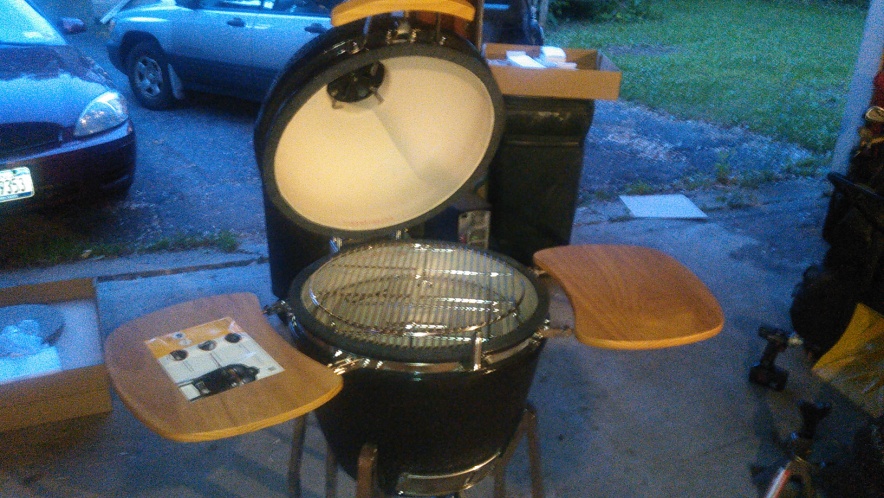 Can’t wait to try it out!I would give it all back to spend one day with all the family though. I miss my dad and mom and David. I wish Ruthie’s hours didn’t suck but I’m glad she likes what she does.June 23, 2015 Col 1:10  That ye might walk worthy of the Lord unto all pleasing, being fruitful in every good work, and increasing in the knowledge of God;Col 1:11  Strengthened with all might, according to his glorious power, unto all patience and longsuffering with joyfulness;Lord, I cannot concentrate today on Your word. Stupid things are running through my mind and I can’t seem to stop them. I know they are my own fault and it’s because of the things I have been watching. Help me to focus on the good things rather than the bad ones.Marylou and Gene – I know Gene has been hurting. Lord help him and heal him if it be Your will.Alicia – needs help with her healthDavid and Zoraida – his family also their healthJohn & Tammy – his health and Tammy’s new jobRuthie and her relationship with Steve – Intervene or bring Steve to Your saving knowledge and to church.June 24, 2015Col 3:1   If ye then be risen with Christ, seek those things which are above, where Christ sitteth on the right hand of God. Col 3:2   Set your affection on things above, not on things on the earth. Col 3:3   For ye are dead, and your life is hid with Christ in God. Col 3:4   When Christ, who is our life, shall appear, then shall ye also appear with him in glory.Gal 2:20  I am crucified with Christ: nevertheless I live; yet not I, but Christ liveth in me: and the life which I now live in the flesh I live by the faith of the Son of God, who loved me, and gave himself for me.Help me to live only through You and that Your life will be seen in me. I don’t want to imitate You I want You to be You through me and in me. I can’t be God but You are. June 25, 2015Col 4:5  Walk in wisdom toward them that are without, redeeming the time. Col 4:6  Let your speech be alway with grace, seasoned with salt, that ye may know how ye ought to answer every man.Col 4:5Walk – live your life or pathIn wisdom -  In Scripture theology, wisdom is true religion; godliness; piety; the knowledge and fear of God, and sincere and uniform obedience to his commands. This is the wisdom which is from above. Psa 90. Job 28.Toward - about, according to, against, among, at, because of, before, betweenThem – othersThat are without – outside, away, forth, strangeRedeeming - to buy up, ransom, rescue from lossThe time – season, the occasionCol 4:6Let - To permit; to allow; to suffer; to give leave or power by a positive act, or negatively, to withhold restraint; not to preventYour speech - That which is spoken; words uttered in connection and expressing thoughts, Formal discourse in public; oration; harangue, Language; words as expressing ideasBe always – at all timesSeasoned - Mixed or sprinkled with something that gives a relish; tempered; moderated; qualified; matured; dried and hardenedWith salt - a substance used for seasoning certain kinds of food, and for the preservation of meat, Taste; sapor; smack, Wit; poignancy;That ye – youMay know – be aware, behold, understand, consider, perceiveHow – in what wayYe – youOught - To be held or bound in duty or moral obligation, To be necessary; to behoove, To be fit or expedient in a moral view, As a participle, owed; been indebted toTo Answer - To speak in return to a call or question, To comply with, fulfill, pay or satisfy, To perform what was intended; to accomplish; To write in reply; to reply to another writing, by way of explanation, refutation or justification; To be accountable, liable or responsible; followed by to before the person, and for before the thing for which one is liableTo vindicate, or give a justificatory account of; followed by forEvery man  - personJune 26, 2015Col_4:14  Luke, the beloved physician, and Demas, greet you. Phm_1:24  Marcus, Aristarchus, Demas, Lucas, my fellowlabourers2Ti_4:10  For Demas hath forsaken me, having loved this present world, and is departed unto Thessalonica; Crescens to Galatia, Titus unto Dalmatia. The Apostle John wrote to believers in Asia Minor: “Do not love the world or the things of the world.  If anyone loves the world, the love of the Father is not in him.  For all that is in the world – the lust of the flesh, the lust of the eyes, and the pride of life – is not of the Father but is of the world.  And the world is passing away, and the lust of it, but he who does the will of God abides forever” (I John 2:15-17).Lord keep me from being a Demas and forsaking You.  Help me to love You more and to do those things that are not only pleasing to You but show others that I am living for You or at least trying.June 29, 2015Phm 1:4  I thank my God, making mention of thee always in my prayers,Lord, forgive me for not lifting up Karen in prayer more than I have. I could see she was walking a tightrope between her addictions and her love for You. For some reason she always seemed one step away from the sins that beset her rather than taking the many steps away so she would not fall into the same things again. I’m not sure if that was because of the lasting effects for the drugs or because of the struggle she continued to have but there is one thing I do know and that is I have not continued to lift her up in prayer to You. Lord, please show her that she is not lost in falling back into the addictions but like Peter, all she needs to do is call out to You and You will help her to overcome those strongholds that have once again taken hold of her. Take those things away from her that have gotten a grip on her and let her know that she is still loved and still worth much in Your sight. Forgive me for the “out of sight out of mind” mentality in thinking she was doing fine. I count this as our failure as well as hers but am thankful we have a God of second chances. Forgive us Lord where we failed her and You and help us to make it rightJune 30, 20151Pe 1:22  Seeing ye have purified your souls in obeying the truth through the Spirit unto unfeigned love of the brethren, see that ye love one another with a pure heart fervently:Lord, is this true of me? Do I have unfeigned love of the brethren or am I going through the motions making it look like I love the people in our church. Oh I care for them without a doubt but do I love them as You say I should.  Lord help me to know my own heart and the things that are in it. I know there are evil things in my heart and that I am capable of bad things but I would rather be guilty of those things that are right and true1Pe 1:23  Being born again, not of corruptible seed, but of incorruptible, by the word of God, which liveth and abideth for ever.I do wish that when I accepted You and You came to live in me that you pushed out all the bad but I know that is not how You do it. You make us choose to do right and in doing that make us choose You over ourselves every day. As we get closer to You the choice is easier but until we see You face to face we must continue to choose to follow You and Your word “so much more as we see the day approaching”. Help me to choose You in all things.Please be with Karen and the difficulties in her life right now. Help her to choose You.Dave & Zoraida and their familyPastor and Cindy and all that they are dealing with.Jason and his job situation. Please give him a job that he can glorify You in.Jessica and her upcoming weddingAlicia and her physical problemsEdith and her physical problemsHelp us to get the VBS sign up by SaturdayJuly 1, 2015I have been watching a series on the war in the Pacific during WWII. It is and was a violent horrible time during our history where many on both sides died having their bodies torn apart with machine gun fire, bombs, grenades, flamethrowers, and eventually the atomic bomb. This series depicts the war well and I don’t think I can watch any more. It shows not only what the men did during the fighting but what they did during their R&R in great detail. The drinking, the sex with whomever they can. I, although I wasn’t in a war, did all those things and I don’t need to be reminded of the things I did before I came to the savior. 1Pe 1:6  Wherein ye greatly rejoice, though now for a season, if need be, ye are in heaviness through manifold temptations: 1Pe 1:7  That the trial of your faith, being much more precious than of gold that perisheth, though it be tried with fire, might be found unto praise and honour and glory at the appearing of Jesus Christ:1Pe 1:13  Wherefore gird up the loins of your mind, be sober, and hope to the end for the grace that is to be brought unto you at the revelation of Jesus Christ; 1Pe 1:14  As obedient children, not fashioning yourselves according to the former lusts in your ignorance: 1Pe 1:15  But as he which hath called you is holy, so be ye holy in all manner of conversation; 1Pe 1:16  Because it is written, Be ye holy; for I am holy.July 6, 2015It’s been 5 days since I’ve been here.  They were good hard work days and for the most part I believe they were God honoring.  However I have not spent much time in God’s word. It’s so easy to stop when you have something to put in its place like working for God. Even that can become an idol so much so that you forget about the one you are working for and you think about just the work.1Pe 2:21  For even hereunto were ye called: because Christ also suffered for us, leaving us an example, that ye should follow his steps: 1Pe 2:22  Who did no sin, neither was guile found in his mouth: 1Pe 2:23  Who, when he was reviled, reviled not again; when he suffered, he threatened not; but committed himself to him that judgeth righteously: 1Pe 2:24  Who his own self bare our sins in his own body on the tree, that we, being dead to sins, should live unto righteousness: by whose stripes ye were healed. 1Pe 2:25  For ye were as sheep going astray; but are now returned unto the Shepherd and Bishop of your souls.Forgive me Lord and help me top continue in Your word even when I am not workingJuly 7, 2015Psa 51:1  To the chief Musician, A Psalm of David, when Nathan the prophet came unto him, after he had gone in to Bathsheba. Have mercy upon me, O God, according to thy lovingkindness: according unto the multitude of thy tender mercies blot out my transgressions. Psa 51:2  Wash me throughly from mine iniquity, and cleanse me from my sin. Psa 51:3  For I acknowledge my transgressions: and my sin is ever before me. Psa 51:4  Against thee, thee only, have I sinned, and done this evil in thy sight: that thou mightest be justified when thou speakest, and be clear when thou judgest. Psa 51:5  Behold, I was shapen in iniquity; and in sin did my mother conceive me. Psa 51:6  Behold, thou desirest truth in the inward parts: and in the hidden part thou shalt make me to know wisdom. Psa 51:7  Purge me with hyssop, and I shall be clean: wash me, and I shall be whiter than snow. Psa 51:8  Make me to hear joy and gladness; that the bones which thou hast broken may rejoice. Psa 51:9  Hide thy face from my sins, and blot out all mine iniquities. Psa 51:10  Create in me a clean heart, O God; and renew a right spirit within me. Psa 51:11  Cast me not away from thy presence; and take not thy holy spirit from me. Psa 51:12  Restore unto me the joy of thy salvation; and uphold me with thy free spirit.LORD, forgive me and cleanse me from my sin.July 8, 20151Pe 2:17  Honour all men. Love the brotherhood. Fear God. Honour the king. 1Pe 2:18  Servants, be subject to your masters with all fear; not only to the good and gentle, but also to the froward. 1Pe 2:19  For this is thankworthy, if a man for conscience toward God endure grief, suffering wrongfully. 1Pe 2:20  For what glory is it, if, when ye be buffeted for your faults, ye shall take it patiently? but if, when ye do well, and suffer for it, ye take it patiently, this is acceptable with God.Forgive me for not being subject to my masters, my employers as I should have. help me to honor them as is fitting. Help me to not talk about them and bad mouth them behind their backs but to talk only good of them and to support them as I would also ask to be supported. It’s expected to talk about the boss. Help me to back him and support him because he is the boss.July 9, 20151Pe 3:8  Finally, be ye all of one mind, having compassion one of another, love as brethren, be pitiful, be courteous: 1Pe 3:9  Not rendering evil for evil, or railing for railing: but contrariwise blessing; knowing that ye are thereunto called, that ye should inherit a blessing. 1Pe 3:10  For he that will love life, and see good days, let him refrain his tongue from evil, and his lips that they speak no guile: 1Pe 3:11  Let him eschew evil, and do good; let him seek peace, and ensue it. 1Pe 3:12  For the eyes of the Lord are over the righteous, and his ears are open unto their prayers: but the face of the Lord is against them that do evil.Lord, help me to refrain from evil, to do good, and to seek peace. Keep Your eyes on me and hear my prayers. Speak to me and lead me in the way I ought to go.It seems I can never talk to someone about You or when I do I get “that’s great for you, but”. Lord send me someone that wants to hear about the saving grace of my Lord Jesus Christ. Help me to be a good witness for You.July 10, 2015Mike would be 58 today. I tried to tell him of Your grace and your love and I tried to tell him of the cost in not keeping a promise to You but he wouldn’t hear it. I could have done better. I could have told him more but I was lazy. I know the ultimate fault lies with him and he made his decision but I should have been more open and a better witness. I feel his blood is on my hands.I see many people whose faith and prayers for loved ones have been answered and even after many years they have gotten saved. Why not my family? Mom, dad and Mike are gone and now Walt who is marrying a Hindu woman who doesn’t know what she is. She seems nice but they both need You. Am I the only one in my Family to have a home with You in heaven and is it my fault?1Pe 4:5  Who shall give account to him that is ready to judge the quick and the dead. 1Pe 4:6  For for this cause was the gospel preached also to them that are dead, that they might be judged according to men in the flesh, but live according to God in the spirit. 1Pe 4:7  But the end of all things is at hand: be ye therefore sober, and watch unto prayer.1Pe 4:16  Yet if any man suffer as a Christian, let him not be ashamed; but let him glorify God on this behalf. 1Pe 4:17  For the time is come that judgment must begin at the house of God: and if it first begin at us, what shall the end be of them that obey not the gospel of God?July 13, 20151Pe 5:1  The elders which are among you I exhort, who am also an elder, and a witness of the sufferings of Christ, and also a partaker of the glory that shall be revealed: 1Pe 5:2  Feed the flock of God which is among you, taking the oversight thereof, not by constraint, but willingly; not for filthy lucre, but of a ready mind; 1Pe 5:3  Neither as being lords over God's heritage, but being ensamples to the flock. 1Pe 5:4  And when the chief Shepherd shall appear, ye shall receive a crown of glory that fadeth not away.You have kept me here for a reason. I’m still not sure what that reason is but this I know, I need to support both the people of our church and our pastor. Therefore I cannot let slights, unknowing or uncaring words, or even perceived insults deter me from the course You have laid out. If I am incorrect in this please show me and help me to find a way to live with the hurt that comes from us being here. Help me to be a buffer, a type of cushion for both our pastor and our people because at times both are hard on each other. Forgive me for the feelings of anger and wanting to give up. That’s the easy way out and You’ve called us to walk the path whether easy or hard, stay on the path and we will come to the destination that You have called us to. July 14, 20152Pe 2:20  For if after they have escaped the pollutions of the world through the knowledge of the Lord and Saviour Jesus Christ, they are again entangled therein, and overcome, the latter end is worse with them than the beginning. 2Pe 2:21  For it had been better for them not to have known the way of righteousness, than, after they have known it, to turn from the holy commandment delivered unto them. 2Pe 2:22  But it is happened unto them according to the true proverb, The dog is turned to his own vomit again; and the sow that was washed to her wallowing in the mire.Help me never to turn from Your ways O Lord, never let me slip away from You for though I can never lose my salvation I can in this life be most miserable. Having known the life in Christ then to have given it up for the things of this world I would be most miserable. Oh for a time I suppose it would be fun but in the end there is nothing but misery until You came back or take me home.So keep me from that life and in Your care. Help me to love you more each day and to live for You. Teach me daily to walk in Your word and love, keep me close to You. July 15, 20152Pe 3:15  And account that the longsuffering of our Lord is salvation; even as our beloved brother Paul also according to the wisdom given unto him hath written unto you; 2Pe 3:16  As also in all his epistles, speaking in them of these things; in which are some things hard to be understood, which they that are unlearned and unstable wrest, as they do also the other scriptures, unto their own destruction. 2Pe 3:17  Ye therefore, beloved, seeing ye know these things before, beware lest ye also, being led away with the error of the wicked, fall from your own stedfastness.I don’t consider myself unlearned or unstable but there are things that are hard to understand especially in God’s word. There are things in this world I don’t understand but those things although fun to learn and sometimes good to learn pale in comparison to god’s word and what He is teaching me. These are hard things, things that cut to the soul & spirit and upturn at times everything I have ever learned about life and God. Help me to learn both the easy things and the hard, milk and meat, the surface and the deep things as You see fit to teach me, Lord.Increase my faith and allow me to do the things that need doing both in the church and in my life. Teach me to love You more and what that means.July 16, 20151Jn 1:1  That which was from the beginning, which we have heard, which we have seen with our eyes, which we have looked upon, and our hands have handled, of the Word of life; 1Jn 1:2  (For the life was manifested, and we have seen it, and bear witness, and shew unto you that eternal life, which was with the Father, and was manifested unto us;) 1Jn 1:3  That which we have seen and heard declare we unto you, that ye also may have fellowship with us: and truly our fellowship is with the Father, and with his Son Jesus Christ.Eternal Life -  eternal, for ever, everlasting, perpetual lifeI have eternal life already and what have been doing with this gift? Have I been telling others how they can have this gift also? Have I been begging God to give this gift to anyone in particular? Have I been compelling others to come not to church but to Him? Have I shed tears over anyone that needs to come to Christ recently? Is my testimony clear so others may see a difference in the way I live my life? Do I speak up when others speak ill of the person that gave me eternal life?Help me Lord, to do those things which show I am a holder of eternal life. Right now if my testimony were gun powder I couldn’t blow up a paper bag. HELP ME FATHER! HELP ME LORD!July 17, 20151Jn 3:1  Behold, what manner of love the Father hath bestowed upon us, that we should be called the sons of God: therefore the world knoweth us not, because it knew him not. 1Jn 3:2  Beloved, now are we the sons of God, and it doth not yet appear what we shall be: but we know that, when he shall appear, we shall be like him; for we shall see him as he is.The sons of God! I am a son of God! Soon we shall see Him. I believe the time is short when this world shall be in the tribulation and we shall be gone from it. What an exciting and scary time to live in. Will we see the antichrist come on to the scene or will we be caught up before he makes his appearance? Will we see events’ unfolding as the world gets ready to go to war with God or will we leave before all these things are in readiness? I need to study more on this and see what God’s word has to say about that day.July 20, 2015The beginning again. That’s where I need to start.Gen 1:1  In the beginning God created the heaven and the earth. Gen 1:2  And the earth was without form, and void; and darkness was upon the face of the deep. And the Spirit of God moved upon the face of the waters.Teach me through Your word Lord and make me to understand. Show me the truths of Your word.July 21, 2015Gen 7:5  And Noah did according unto all that the LORD commanded him. Gen 7:6  And Noah was six hundred years old when the flood of waters was upon the earth.For over one hundred years Noah worked on the ark. That’s faith.Help me to have the faith that Noah had, to live for You all the days of my life and to follow your leading in all that you say.July 22, 2015Gen 9:11  And I will establish my covenant with you; neither shall all flesh be cut off any more by the waters of a flood; neither shall there any more be a flood to destroy the earth. Gen 9:12  And God said, This is the token of the covenant which I make between me and you and every living creature that is with you, for perpetual generations: Gen 9:13  I do set my bow in the cloud, and it shall be for a token of a covenant between me and the earth. Gen 9:14  And it shall come to pass, when I bring a cloud over the earth, that the bow shall be seen in the cloud: Gen 9:15  And I will remember my covenant, which is between me and you and every living creature of all flesh; and the waters shall no more become a flood to destroy all flesh. Gen 9:16  And the bow shall be in the cloud; and I will look upon it, that I may remember the everlasting covenant between God and every living creature of all flesh that is upon the earth.God made no conditions with this covenant. This was God’s promise to the whole earth that He would never again destroy all life on the earth with a flood.I’m not sure but I think this is the only covenant without conditions. I will do this if you will do that.July 23, 2015Gen 15:6  And he believed in the LORD; and he counted it to him for righteousness.Abram believed God, so must we all believe God. Lord, we are beginning VBS, help us to believe in You that this will be a good VBS. I ask you to bless our efforts to bring You to the children and in turn their families. Help us to do our best with what we have and the people you have given to us. Make Yourself made known in all that we do and in all that is said so that You will be glorified and not us. We could have the best VBS in the world but if it is not glorifying to You then we are wasting our time and You won’t be pleased. We want You to be pleased with us and the VBS we put on for You and not so we can brag about what we are doing but what You are doing.July 24, 2015Gen 19:30  And Lot went up out of Zoar, and dwelt in the mountain, and his two daughters with him; for he feared to dwell in Zoar: and he dwelt in a cave, he and his two daughters. Gen 19:31  And the firstborn said unto the younger, Our father is old, and there is not a man in the earth to come in unto us after the manner of all the earth: Gen 19:32  Come, let us make our father drink wine, and we will lie with him, that we may preserve seed of our father. Gen 19:33  And they made their father drink wine that night: and the firstborn went in, and lay with her father; and he perceived not when she lay down, nor when she arose.It’s amazing how we can justify the evil which we do. We say it’s for a good cause but in the end it’s for our own “good”, our own selfish desires and plans. Nothing good ever comes of it and we lie to ourselves saying it was justified because we could see no other way. We could not trust God to do that which we wanted so we took it upon ourselves. In the end God won’t be glorified and neither will we be. Nothing good comes when we deceive ourselves and take God’s place in our lives.Help me Lord, to allow You to work according to Your will and not my own.August 3, 2015Gen 20:1  And Abraham journeyed from thence toward the south country, and dwelled between Kadesh and Shur, and sojourned in Gerar. Gen 20:2  And Abraham said of Sarah his wife, She is my sister: and Abimelech king of Gerar sent, and took Sarah. Gen 20:3  But God came to Abimelech in a dream by night, and said to him, Behold, thou art but a dead man, for the woman which thou hast taken; for she is a man's wife.Abraham didn’t trust God to take care of him and his wife and he feared more for his life than for the integrity of his wife. This is the second time he did this, the first time in Egypt.We had VBS this past week and since July 24th I have not read consistently nor written in my journal. It’s so easy to stop the good habits that you have formed and so easy to create bad habits. Forgive me Lord for forsaking Your word during the past week or so. I do thank you for what was happening during our VBS. Forgive me for my attitude about the music. It wasn’t because what was asked of me was difficult but because I was put out that things were being changed at the last minute. Thank You for blessing the outreach that we attempted this past week and I ask that we see fruit from the effort. That souls might be saved and that people might be added to Your church.Pastor told me Saturday that he lied to me about how Jason met Jessica and that it was from an online dating service and not through friends as he said. I understand why he did and with your help I forgive this. I am glad for Jason if this works out for him.Lord help me to be a witness to Steve, the man Ruthie has been seeing. Help me to show him the difference You can make in a man’s life. I sense that she is getting serious about him although she denies it. She needs a man of God for her life and not a man that lives for himself. Lord, protect her from herself.Thank you for getting David out of the situation he was in. now I ask that You will get him into a church there that he can start to return to You.Pro_22:6  Train up a child in the way he should go: and when he is old, he will not depart from it.You don’t say how old doYou?August 4, 2015The story of how Isaac got Rebekah for his wife shows how God will provide for the spouses we need and desire. My God provide for Jason and Ruthie the same way. Lord, please provide a husband for Ruthie that loves both You and her.August 5, 2015Gen 28:22  And this stone, which I have set for a pillar, shall be God's house: and of all that thou shalt give me I will surely give the tenth unto thee.Jacob tithed to God before the commandments of Moses. It is right and proper to tithe of what God gives to us.August 6, 2015Jacob served patiently for twenty years, fourteen for Leah & Rachel and six for the cattle. He worked for his uncle for all of his household and yet Laban tried to take back all that he had but God intervened between Jacob and Laban.Gen 31:24  And God came to Laban the Syrian in a dream by night, and said unto him, Take heed that thou speak not to Jacob either good or bad.When you are where God wants you, doing what God wants you to then God will be with you and comfort you in all that you do. However if you are not doing what God wants or where God wants you to be then He may leave you to suffer whatever fate you bring upon yourself. August 7, 2015Gen 32:9  And Jacob said, O God of my father Abraham, and God of my father Isaac, the LORD which saidst unto me, Return unto thy country, and to thy kindred, and I will deal well with thee:God promised Jacob that everything will be alright if he goes back to see his brother Esau, who was angry with him when he left.\Gen 32:11  Deliver me, I pray thee, from the hand of my brother, from the hand of Esau: for I fear him, lest he will come and smite me, and the mother with the children. Gen 32:12  And thou saidst, I will surely do thee good, and make thy seed as the sand of the sea, which cannot be numbered for multitude.When Jacob came to Esau God did as He promised and Esau was pleased to see him.Gen 33:4  And Esau ran to meet him, and embraced him, and fell on his neck, and kissed him: and they wept.When God make a promise, mark it down, He will keep his word. He always has and always willQ: why is it so important that Esau is the father of the Edomites?he is Esau the father of the Edomites.Gen_36:8 Thus dwelt Esau in mount Seir: Esau is Edom.August 11, 2015I am into the stories of Joseph in Genesis. Joseph shows me that if I am true to God and faithful that God will bless the faithfulness. Sin must be not only avoided but run from and god will bless in His good timing not when I think I should be blessed. August 12, 2015We cannot see what god has in store for us. What we take for evil times may at times be sent from God for our benefit and protection. I must learn to trust God completely with all that I have and all that I am so that god can take it all and bless it. Help me to surrender all to you and be completely surrendered. Gen 45:4  And Joseph said unto his brethren, Come near to me, I pray you. And they came near. And he said, I am Joseph your brother, whom ye sold into Egypt. Gen 45:5  Now therefore be not grieved, nor angry with yourselves, that ye sold me hither: for God did send me before you to preserve life.August 13, 2015Jacob finally comes to Egypt to see Joseph and Joseph saves his family from the famine. The family of Israel is reunited and God has protected them and allowed them to continue as He promised.Israel blesses the sons of Joseph and his own son although some are not so blessed;Gen 49:3  Reuben, thou art my firstborn, my might, and the beginning of my strength, the excellency of dignity, and the excellency of power: Gen 49:4  Unstable as water, thou shalt not excel; because thou wentest up to thy father's bed; then defiledst thou it: he went up to my couch.Gen 49:3  Reuben, thou art my firstborn, my might, and the beginning of my strength, the excellency of dignity, and the excellency of power: Gen 49:4  Unstable as water, thou shalt not excel; because thou wentest up to thy father's bed; then defiledst thou it: he went up to my couch.Judah is told in Old Testament terms that out of him shall the Messiah come. Gen 49:8  Judah, thou art he whom thy brethren shall praise: thy hand shall be in the neck of thine enemies; thy father's children shall bow down before thee. Gen 49:9  Judah is a lion's whelp: from the prey, my son, thou art gone up: he stooped down, he couched as a lion, and as an old lion; who shall rouse him up? Gen 49:10  The sceptre shall not depart from Judah, nor a lawgiver from between his feet, until Shiloh come; and unto him shall the gathering of the people be. Gen 49:11  Binding his foal unto the vine, and his ass's colt unto the choice vine; he washed his garments in wine, and his clothes in the blood of grapes: Gen 49:12  His eyes shall be red with wine, and his teeth white with milkJacob told the other how it shall be with them also.  After he completed this he curled up on his bed and passed into eternity. One day I will be able to not only see him but speak to him about the things that went on during his life.Now Lord teach me from thy word as I go back and study Genesis.   August 14, 2015Gen 1:1  In the beginning God created the heaven and the earth. In the beginning – BEGIN'NING, ppr.  First entering upon; commencing; giving rise or original; taking rise or origin.n. The first cause; origin.1. That which is first; the first state; commencement; entrance into beingThe rudiments, first ground or materials.GOD – 1. The Supreme Being; Jehovah; the eternal and infinite spirit, the creator,and the sovereign of the universe.Created – CREATED, pp. Formed from nothing; caused to exist; produced; generated; invested with a new character; formed into new combinations, with a peculiar shape, constitution and properties; renewed.The heaven –1. The region or expanse which surrounds the earth, and which appears above and around us, like an immense arch or vault, in which are seen the sun, moon and stars.2. Among christians, the part of space in which the omnipresent Jehovah is supposed to afford more sensible manifestations of his glory. Hence this is called the habitation of God, and is represented as the residence of angels and blessed spirits. Deu 26.\The Hebrews acknowledged three heavens; the air or aerial heavens; the firmament in which the stars are supposed to be placed; and the heaven of heavens, or third heaven, the residence of JehovahAnd the earth – Earth, in its primary sense, signifies the particles which compose the mass of the globe, but more particularly the particles which form the fine mold on the surface of the globe; or it denotes any indefinite mass or portion of that matter.The terraqueous globe which we inhabit. The earth is nearly spherical, but a little flatted at the poles, and hence its figure is called an oblate spheroid. It is one of the primary planets, revolving round the sun in an orbit which is between those of Venus and Mars. It is nearly eight thousand miles in diameter, and twenty five thousand miles in circumference. Its distance from the sun is about ninety five millions of miles, and its annual revolution constitutes the year of 365 days, 5 hours, and nearly 49 minutes.God called the dry land Earth. Gen 1:10In scripture, earth is used for a part of the world. Ezra 1:2.Lord teach me through your word as I study to find myself approved.August 17, 2015Gen 1:2  And the earth was without form, and void; and darkness was upon the face of the deep. And the Spirit of God moved upon the face of the waters. And  - continuing thoughtThe earth – Earth, in its primary sense, signifies the particles which compose the mass of the globe, but more particularly the particles which form the fine mold on the surface of the globe; or it denotes any indefinite mass or portion of that matter.The terraqueous globe which we inhabit. The earth is nearly spherical, but a little flatted at the poles, and hence its figure is called an oblate spheroid. It is one of the primary planets, revolving round the sun in an orbit which is between those of Venus and Mars. It is nearly eight thousand miles in diameter, and twenty five thousand miles in circumference. Its distance from the sun is about ninety five millions of miles, and its annual revolution constitutes the year of 365 days, 5 hours, and nearly 49 minutes.God called the dry land Earth. Gen 1:10In scripture, earth is used for a part of the world. Ezra 1:2.Was - to be, to exist, whence English is, in the present tense, and was in the pastWithout - Not with, In a state of destitution or absence from, Beyond; not within, Supposing the negation or omission ofForm - The shape or external appearance of a body; the figure, as defined by lines and angles; that manner of being peculiar to each body, which exhibits it to the eye as distinct from every other body.Manner of arranging particulars; disposition of particular things; as a form of words or expressions, Determinate shape.And - continuing thoughtVoid – 1. Empty; vacant; not occupied with any visible matter2. Empty; without inhabitants or furniture3. Having no legal or binding force; null; not effectual to bind parties, or to convey or support a right; not sufficient to produce its effect. Thus a deed not duly signed and sealed, is void4. Free; clear; as a conscience void of offense5. Destitute; as void of learning; void of reason or common sense6. Unsupplied; vacant; unoccupied; having no incumbent7. Unsubstantial; vainAnd darkness -  1. Absence of light2. Obscurity; want of clearness or perspicuity; that quality or state which renders any thing difficult to be understood3. A state of being intellectually clouded; ignorance4. A private place; secrecy; privacy5. Infernal gloom; hell; as utter darkness.6. Great trouble and distress; calamities; perplexities7. Empire of Satan8. Opaqueness.Was  - to be, to exist, whence English is, in the present tense, and was in the pastOn -  1. Being in contact with the surface or upper part of a thing and supported by it; placed or lying in contact with the surface2. Coming or falling to the surface of any thing;The face – 1. In a general sense, the surface of a thing, or the side which presents itself to the view of a spectator2. A part of the surface of a thing; or the plane surface of a solid3. The surface of the fore part of an animals head, particularly of the human head; the visage4. Countenance; cast of features;5. The front of a thing; the forepart; the flat surface that presents itself first to view;6. Visible state; appearance.7. Appearance; look.Of the deep – 1. Extending or being far below the surface; descending far downward; profound ; opposed to shallow; as deep water; a deep pit or well.2. Low in situation; being or descending far below the adjacent land; as a deep valley.3. Entering far; piercing a great way. A tree in a good soil takes deep root. A spear struck deep into the flesh.4. Far from the outer part; secreted.A spider deep ambushed in her den.5. Not superficial or obvious; hidden; secret.He discovereth deep things out of darkness. Job 12.6. Remote from comprehension.O Lord, thy thoughts are very deep. Ps. Xcii.7. Sagacious; penetrating; having the power to enter far into a subject; as a man of deep thought; a deep divine.8. Artful; contriving; concealing artifice; insidious; designing; as a friend, deep, hollow treacherous.9. Grave in sound; low; as the deep tones of an organ.10. Very still; solemn; profound; as deep silence.11. Thick; black; not to be penetrated by the sight.Now deeper darkness brooded on the ground.12. Still; sound; not easily broken or disturbed.The Lord God caused a deep sleep to fall on Adam. Gen 2.13. Depressed; sunk low, metaphorically; as deep poverty.14. Dark; intense; strongly colored; as a deep brown; a deep crimson; a deep blue.15. Unknown; unintelligible.A people of deeper speech than thou canst perceive. Isa 33.16. Heart-felt; penetrating; affecting; as a deep sense of guilt.17. Intricate; not easily understood or unraveled; as a deep plot or intrigue.H8415 - an abyss (as a surging mass of {water}) especially the deep (the main sea or the subterranean water supply): - deep ({place}) depth.And the Spirit - wind; by resemblance breath, that is, a sensible (or even violent) exhalation; figuratively life, anger, unsubstantiality; by extension a region of the sky; by resemblance spirit, but only of a rational being (including its expression and functions)Of God - 1. The Supreme Being; Jehovah; the eternal and infinite spirit, the creator,and the sovereign of the universe.Moved - Stirred; excited.Upon -  1. Resting or being on the top or surface;2. In a state of resting or dependence3. Denoting resting, as a burden4. In the direction or part of;5. Relating to.6. In consideration of;7. Near to;8. With, or having received9. On the occasion of; engaged in for the execution of10. In; during the time of;The face -   1. In a general sense, the surface of a thing, or the side which presents itself to the view of a spectator2. A part of the surface of a thing; or the plane surface of a solid.3. The surface of the fore part of an animals head, particularly of the human head;4. Countenance; cast of features; look; air of the face5. The front of a thing; the forepart; the flat surface that presents itself first to view6. Visible state; appearance.7. Appearance; look8. State of confrontation.Of the waters -   that which was in the deep1. A fluid, the most abundant and most necessary for living beings of any in nature2. The ocean; a sea; a lake; a river; any great collection of water;3. Urine; the animal liquor secreted by the kidneys and discharged from the bladder.4. The color or luster of a diamond or pearl, sometimes perhaps of other precious stones;5. water is a name given to several liquid substances or humors in animal bodiesAugust 18, 2015Gen 1:3  And God said, Let there be light: and there was light.And – continuing thought – conjunctionGod - The Supreme Being; Jehovah; the eternal and infinite spirit, the creator,and the sovereign of the universe.Said – 1. Declared; uttered; reported.2. Aforesaid; before mentionedLet -  1. To permit; to allow; to suffer; to give leave or power by a positive act, or negatively, to withhold restraint; not to prevent2. To lease; to grant possession and use for a compensation;There – adverb1. In that place.2. It is sometimes opposed to here3. there is used to begin sentences or before a verb; sometimes pertinently, and sometimes without signification; but its use is to firmly established that it cannot be dispensed withAnd there came a voice from heaven, saying, thou art my beloved Son. Mark 1:5.Be –1. To be fixed; to exist; to have a real state or existence, for a longer or shorter time.2. To be made to be; to become.3. To remain.4. To be present in a placeLight –1. That ethereal agent or matter which makes objects perceptible to the sense of seeing, but the particles of which are separately invisible2. That flood of luminous rays which flows from the sun and constitutes day.3. Day; the dawn of day.4. Life.5. Anything that gives light; as a lamp, candle, taper, lighted tower, star, 6. The illuminated part of a picture; the part which lies open to the luminary by which the piece is supposed to be enlightened, and is painted in vivid colors; opposed to shade.7. Illumination of mind; instruction; knowledge.8. Means of knowing.9. Open view; a visible state; a state of being seen by the eye, or perceived, understood or known.10. Public view or notice.11. Explanation; illustration; means of understanding12. Point of view; situation to be seen or viewed; a use of the word taken from painting.13. A window; a place that admits light to enter.14. A pane of glass; as a window with twelve lights15. In Scripture, God, the source of knowledge.God is light. 1 John 1.16. Christ.That was the true light, that lighteth every man that cometh into the world. John 1.17. Joy; comfort; felicity.Light is sown for the righteous. Psa 97.18. Saving knowledge.It is because there is no light in them. Isa 8.19. Prosperity; happiness.Then shall thy light break forth as the morning. Isa 58.20. Support; comfort; deliverance. Micah 7.21. The gospel. Mat 4.22. The understanding or judgment. Mat 6.23. The gifts and graces of christians. Mat 5.24. A moral instructor, as John the Baptist. John 5.25. A true christian, a person enlightened. Eph 5.26. A good king, the guide of his people. Sam. 21.The light of the countenance, favor; smiles. Psa 4.And – continuing thoughtThere – adverbWas  - to be, to exist, whence English is, in the present tense, and was in the pastLight –1. That ethereal agent or matter which makes objects perceptible to the sense of seeing, but the particles of which are separately invisible2. That flood of luminous rays which flows from the sun and constitutes day.3. Day; the dawn of day.4. Life.5. Anything that gives light; as a lamp, candle, taper, lighted tower, star, 6. The illuminated part of a picture; the part which lies open to the luminary by which the piece is supposed to be enlightened, and is painted in vivid colors; opposed to shade.7. Illumination of mind; instruction; knowledge.8. Means of knowing.9. Open view; a visible state; a state of being seen by the eye, or perceived, understood or known.10. Public view or notice.11. Explanation; illustration; means of understanding12. Point of view; situation to be seen or viewed; a use of the word taken from painting.13. A window; a place that admits light to enter.14. A pane of glass; as a window with twelve lights15. In Scripture, God, the source of knowledge.God is light. 1 John 1.16. Christ.That was the true light, that lighteth every man that cometh into the world. John 1.17. Joy; comfort; felicity.Light is sown for the righteous. Psa 97.18. Saving knowledge.It is because there is no light in them. Isa 8.19. Prosperity; happiness.Then shall thy light break forth as the morning. Isa 58.20. Support; comfort; deliverance. Micah 7.21. The gospel. Mat 4.22. The understanding or judgment. Mat 6.23. The gifts and graces of christians. Mat 5.24. A moral instructor, as John the Baptist. John 5.25. A true christian, a person enlightened. Eph 5.26. A good king, the guide of his people. Sam. 21.The light of the countenance, favor; smiles. Psa 4.Lord I need light – understanding –and I need to be patient and understanding with pastor. I know he doesn’t do things to be annoying or to try to hurt people but it does sometimes happen. Help me to be kind and to let these things pass without being angry or hurt or selfish but to just let it go and to trust You that You have everything under control and that you will allow him to see what he does to people at times.August 19, 20151:4 And God saw the light, that it was good: and God divided the light from the darkness.And – continuing thoughtGod – JehovahSaw - past tense of seeThe light – 1. That ethereal agent or matter which makes objects perceptible to the sense of seeing, but the particles of which are separately invisible2. That flood of luminous rays which flows from the sun and constitutes day.3. Day; the dawn of day.4. Life.5. Anything that gives light; as a lamp, candle, taper, lighted tower, star, 6. The illuminated part of a picture; the part which lies open to the luminary by which the piece is supposed to be enlightened, and is painted in vivid colors; opposed to shade.7. Illumination of mind; instruction; knowledge.8. Means of knowing.9. Open view; a visible state; a state of being seen by the eye, or perceived, understood or known.10. Public view or notice.11. Explanation; illustration; means of understanding12. Point of view; situation to be seen or viewed; a use of the word taken from painting.13. A window; a place that admits light to enter.14. A pane of glass; as a window with twelve lights15. In Scripture, God, the source of knowledge.God is light. 1 John 1.16. Christ.That was the true light, that lighteth every man that cometh into the world. John 1.17. Joy; comfort; felicity.Light is sown for the righteous. Psa 97.18. Saving knowledge.It is because there is no light in them. Isa 8.19. Prosperity; happiness.Then shall thy light break forth as the morning. Isa 58.20. Support; comfort; deliverance. Micah 7.21. The gospel. Mat 4.22. The understanding or judgment. Mat 6.23. The gifts and graces of christians. Mat 5.24. A moral instructor, as John the Baptist. John 5.25. A true christian, a person enlightened. Eph 5.26. A good king, the guide of his people. Sam. 21.The light of the countenance, favor; smiles. Psa 4.That – 1. that is a word used as a definitive adjective, pointing to a certain person or thing before mentioned, or supposed to be understood2. that is used definitively, to designate a specific thing or person emphatically3. that is used as the representative of a noun, either a person or a thing. In this use, it is often a pronoun and a relative. When it refers to persons, it is equivalent to who, and when it refers to a thing, it is equivalent to which. In this use, it represents either the singular number or the plural4. that is also the representative of a sentence or part of a sentence, and often of a series of sentences. In this case, that is not strictly a pronoun, a word standing for a noun; but is, so to speak, a pro-sentence, the substitute for a sentence, to save the repetition of it.5. that sometimes is the substitute for an adjective. You allege that the man is innocent; that he is not6. that in the following use, has been called a conjunction. 'I heard that the Greeks had defeated the Turks.'It -   pronoun for the lightWas -    to be, to exist, whence English is, in the present tense, and was in the pastGood – Adjective 1. Valid; legally firm; not weak or defective; having strength adequate to its support;2. Valid; sound; not weak, false or fallacious;3. Complete or sufficiently perfect in its kind; having the physical qualities best adapted to its design and use; opposed to bad, imperfect, corrupted, impaired.4. Having moral qualities best adapted to its design and use, or the qualities which God's law requires;5. Conformable to the moral law;6. Proper; fit; convenient; seasonable; well adapted to the end.7. Convenient; useful; expedient; conducive to happiness.8. Sound; perfect; uncorrupted; undamaged9. Suitable to the taste or to health; wholesome; salubrious; palatable; not disagreeable or noxious10. Suited to produce a salutary effect; adapted to abate or cure; medicinal; salutary; beneficial11. Suited to strengthen or assist the healthful functions12. Pleasant to the taste13. Full; complete.The protestant subjects of the abbey make up a good third of its people.14. Useful; valuable; having qualities or a tendency to produce a good effect.All quality, that is good for any thing, is originally founded on merit.15. Equal; adequate; competent. His security is good for the amount of the debt; applied to persons able to fulfill contracts.Antonio is a good man.16. Favorable; convenient for any purpose; as a good stand for business; a good station for a camp.17. Convenient; suitable; safe; as a good harbor for ships.18. Well qualified; able; skillful; or performing duties with skill and fidelity; as a good prince; a good commander; a good officer; a good physician.19. Ready; dexterous.Those are generally good at flattering who are good for nothing else.20. Kind; benevolent; affectionate; as a good father; good will.21. Kind; affectionate; faithful; as a good friend.22. Promotive of happiness; pleasant; agreeable; cheering; gratifying.Behold, how good and how pleasant it is for brethren to dwell together in unity. Psalms 133:1.23. Pleasant or prosperous; as, good morrow, Sir; good morning.24. Honorable; fair; unblemished; unimpeached; as a man of good fame or report.A good name is better than precious ointment.Ecclesiastes 7:1.25. Cheerful; favorable to happiness. Be of good comfort.26. Great or considerable; not small nor very great; as a good while ago; he is a good way off, or at a good distance; he has a good deal of leisure; I had a good share of the trouble. Here we see the primary sense of extending, advancing.27. Elegant; polite; as good breeding.28. Real; serious; not feigned.Love not in good earnest.29. Kind; favorable; benevolent; humane.The men were very good to us. 1 Samuel 25:3.30. Benevolent; merciful; gracious.Truly God is good to Israel, even to such as areof a clean heart. Psalms 73:1.31. Seasonable; commendable; proper.Why trouble ye the woman, for she hathwrought a good work on me. Matthew 26:10.32. Pleasant; cheerful; festive.We come in a good day. 1 Samuel 25:3.33. Companionable; social; merry.It is well known, that Sir Roger had been a good fellow in his youth.34. Brave; in familiar language. You are a good fellow.35. In the phrases, the good man, applied to the master of the house, and good woman, applied to the mistress, good sometimes expresses a moderate degree of respect, and sometimes slight contempt. Among the first settlers of New England, it was used as a title instead of Mr.; as Goodman Jones; Goodman Wells.36. The phrase good will is equivalent to benevolence; but it signifies also an earnest desire, a hearty wish, entire willingness or fervent zeal; as, we entered into the service with a good will; he laid on stripes with a good will.37. Comely; handsome; well formed; as a good person or shape.38. Mild; pleasant; expressing benignity or other estimable qualities; as a good countenance.39. Mild; calm; not irritable or fractious; as a good temper.40. Kind; friendly; humane; as a good heart or disposition.To make good to perform; to fulfill; as, to make good one's word or promise; that is to make it entire or unbroken.1. To confirm or establish; to prove; to verify; as, to make good a charge or accusation.2. To supply deficiency; to make up a defect or loss. I will make good what is wanting.3. To indemnify; to give an equivalent for damages. If you suffer loss, I will make it good to you.4. To maintain; to carry into effect; as, to make good a retreat.To stand good to be firm or valid. His word or promise stands goodTo think good to see good is to be pleased or satisfied; to think to be expedient.If ye think good give me my price. Zechariah 11:12.As good as, equally; no better than; the same as. We say, one is as good as dead. Hebrews 11:2.As good as his word, equaling in fulfillment what was promised; performing to the extent.GOOD, noun That which contributes to diminish or remove pain, or to increase happiness or prosperity; benefit; advantage; opposed to evil or misery. The medicine will do neither good nor harm. It does my heart good to see you so happy.There are many that say, who will show us any good Psa 4.1. Welfare; prosperity; advancement of interest or happiness. He labored for the good of the state.The good of the whole community can be promoted only by advancing the good of each of the members composing it.2. Spiritual advantage or improvement; as the good of souls.3. Earnest; not jest.The good woman never died after this, till she came to die for good and all.The phrase, for good and all, signifies, finally; to close the whole business; for the last time.4. Moral works; actions which are just and in conformity to the moral law or divine precepts.Depart from evil, and do good Psa 34.5. Moral qualities; virtue; righteousness.I find no good in this man.6. The best fruits; richness; abundance.I will give you the good of the land. Gen 45.GOOD, adverb As good as well; with equal advantage. Had you not as good go with me? In America we use goods, the Gothic word. Had you not as goods go?And – continuing thoughtGod - The Supreme Being; Jehovah; the eternal and infinite spirit, the creator,and the sovereign of the universe.Divided -  Parted; disunited; distributed.The Light -     that which he createdFrom –The sense of from may be expressed by the noun distance, or by the adjective distant, or by the participles, departing, removing to a distanceThe darkness -   1. Absence of light.And darkness was on the face of the deep. Gen 1.2. Obscurity; want of clearness or perspicuity; that quality or state which renders anything difficult to be understood; as the darkness of counsels.3. A state of being intellectually clouded; ignorance.Men loved darkness rather than light. John 3.4. A private place; secrecy; privacy.What I tell in darkness, that speak ye in light.Mat 10.5. Infernal gloom; hell; as utter darkness. Mat 22.6. Great trouble and distress; calamities; perplexities.A day of clouds and thick darkness. Joel 2. Is.viii.7. Empire of Satan.Who hath delivered us from the power of darkness.Col 1.8. Opakeness.Land of darkness, the grave. Job 10.Lord, deliver me from the darkness. Enlighten my mind and my heart that I may both hear from You and understand what I hear. Open Your word to me and make it known to my heart so I may serve You better.August 20, 20151:5  And God called the light Day, and the darkness he called Night. And the evening and the morning were the first day.And – continuing thoughtGod – JehovahCalled - Invited; summoned; addressed; named; appointed; invoked; assembled by order; recited.The Light -     that which he createdDay – 1. That part of the time of the earth's revolution on its axis, in which its surface is presented to the sun; the part of the twenty four hours when it is light; or the space of time between the rising and setting of the sun; called the artificial dayAnd God called the light day Gen. I.In this sense, the day may commence at any period of the revolution. The Babylonians began the day at sun-rising; the Jews, at sun-setting; the Egyptians, at midnight, as do several nations in modern times, the British, French, Spanish, American, etc. This day in reference to civil transactions, is called the civil day Thus with us the day when a legal instrument is dated, begins and ends at midnight.3. Light; sunshine.Let us walk honestly as in the day Romans 13:12.4. Time specified; any period of time distinguished from other time; age; time with reference to the existence of a person or thing.He was a useful man in his dayIn the day thou eatest thereof thou shalt surelydie. Genesis 2:2.In this sense, the plural is often used; as, from the days of the judges; in the days of our fathers. In this sense also, the word is often equivalent to life, or earthly existence.5. The contest of a day; battle; or day of combat.The day is his own.He won the day that is, he gained the victory.6. An appointed or fixed time.If my debtors do not keep their day Dryden.7. Time of commemorating an event; anniversary; the same day of the month, in any future year. We celebrate the day of our Savior's birth.And – continuing thoughtThe darkness – 1. Absence of light.And darkness was on the face of the deep. Gen 1.2. Obscurity; want of clearness or perspicuity; that quality or state which renders anything difficult to be understood; as the darkness of counsels.3. A state of being intellectually clouded; ignorance.Men loved darkness rather than light. John 3.4. A private place; secrecy; privacy.What I tell in darkness, that speak ye in light.Mat 10.5. Infernal gloom; hell; as utter darkness. Mat 22.6. Great trouble and distress; calamities; perplexities.A day of clouds and thick darkness. Joel 2. Is.viii.7. Empire of Satan.Who hath delivered us from the power of darkness.Col 1.8. Opakeness.Land of darkness, the grave. Job 10.Night - noun [The sense may be dark, black, or it may be the decline of the day, from declining, departing.]1. That part of the natural day when the sun is beneath the horizon, or the time from sunset to sunrise.2. The time after the close of life; death. John 9:4.She closed her eyes in everlasting night3. A state of ignorance; intellectual and moral darkness; heathenish ignorance. Romans 13:12.4. Adversity; a state of affliction and distress. Isaiah 21:4.5. Obscurity; a state of concealment from the eye or the mind; unintelligibleness.Nature and natures works lay hid in nightIn the night suddenly; unexpectedly. Luke 12:20.To-night, in this night To-night the moon will be eclipsed.And The evening -  n. [See Eve, Even.] The latter part and close of the day, and the beginning of darkness or night; properly the decline or fall of the day, or of the sun.The evening and the morning were the first day. Gen 1.The precise time when evening begins, or when it ends, is not ascertained by usage. The word often includes a part at least of the afternoon, and indeed the whole afternoon; as in the phrase, ""The morning and evening service of the sabbath."" In strictness, evening commences at the setting of the sun, and continues during twilight, and night commences with total darkness. But in customary language, the evening extends to bed-time, whatever that time may be. Hence we say, to spend an evening with a friend; an evening visit.1. The decline or latter part of life. We say, the evening of life, or of one's days.2. The decline of anything; as the evening of glory.AndThe morning – 1. The first part of the day, beginning at twelve o'clock at night and extending to twelve at noon. Thus we say, a star rises at one o'clock in the morning. In a more limited sense, morning is the time beginning an hour or two before sunrise, or at break of day, and extending to the hour of breakfast and of beginning the labors of the day. Among men of business in large cities, the morning extends to the hour of dining.2. The first or early part.In the morning of life, devote yourself to the service of the Most High.MORN'ING, a. Pertaining to the first part or early part of the day; being in the early part of the day; as morning dew; morning light; morning service.She looks as clearAs morning roses newly washed with dewWere -pronoun er, which when prolonged, becomes ware. This is used as the imperfect tense plural of be; we were you were they were; and in some other tenses. It is the Danish verb vaerer, to be, to exist, and in origin has no connection with be, nor with was. It is united with be, to supply its want of tenses, as went is with go.The first - adjective furst. [See fare and for.]1. Advanced before or further than any other in progression; foremost in place; as the first man in a marching company or troop is the man that precedes all the rest. Hence,2. Preceding all others in the order of time. Adam was the first man. Cain was the first murderer. Monday was the first day of January.3. Preceding all others in numbers or a progressive series; the ordinal of one; as, 1 is the first number.4. Preceding all others in rank, dignity or excellence. Demosthenes was the first orator of Greece. Burke was one of the first geniuses of his age. Give God the first place in your affections.The first -  adverb furst.1. Before any thing else in the order of time.Adam was first formed, then Eve. 1 Timothy 2:1.2. Before all others in place or progression.Let the officers enter the gate first3. Before any thing else in order of proceeding or consideration. first let us attend to the examination of the witnesses.4. Before all others in rank. He stands or ranks first in public estimation.At first at the first as the beginning or origin.FIRST or last, at one time or another; at the beginning or end.And all fools and lovers first or last.Day – 1. That part of the time of the earth's revolution on its axis, in which its surface is presented to the sun; the part of the twenty four hours when it is light; or the space of time between the rising and setting of the sun; called the artificial dayAnd God called the light day Gen. I.In this sense, the day may commence at any period of the revolution. The Babylonians began the day at sun-rising; the Jews, at sun-setting; the Egyptians, at midnight, as do several nations in modern times, the British, French, Spanish, American, etc. This day in reference to civil transactions, is called the civil day Thus with us the day when a legal instrument is dated, begins and ends at midnight.3. Light; sunshine.Let us walk honestly as in the day Romans 13:12.4. Time specified; any period of time distinguished from other time; age; time with reference to the existence of a person or thing.He was a useful man in his dayIn the day thou eatest thereof thou shalt surelydie. Genesis 2:2.In this sense, the plural is often used; as, from the days of the judges; in the days of our fathers. In this sense also, the word is often equivalent to life, or earthly existence.5. The contest of a day; battle; or day of combat.The day is his own.He won the day that is, he gained the victory.6. An appointed or fixed time.If my debtors do not keep their day Dryden.7. Time of commemorating an event; anniversary; the same day of the month, in any future year. We celebrate the day of our Savior's birth.The light came from You, it shone from you for You were the only one or thing there. Why did You create light first? Surely not so You could see what you were doing but if darkness were there for a punishment then to possibly end the punishment?Not sure but I do know that I want to walk in that light. Help me to stay in the light.August 24, 20151:6 And God said, Let there be a firmament in the midst of the waters, and let it divide the waters from the waters.And-  continuing thoughtGod – JehovahSaid -   past tense and participle passive of sayLet – 1. To permit; to allow; to suffer; to give leave or power by a positive act, or negatively, to withhold restraint; not to prevent2. To lease; to grant possession and use for a compensationThere – adverb1. In that place.2. It is sometimes opposed to here3. there is used to begin sentences or before a verb; sometimes pertinently, and sometimes without signification; but its use is to firmly established that it cannot be dispensed withAnd there came a voice from heaven, saying, thou art my beloved Son. Mark 1:5.Be –1. To be fixed; to exist; to have a real state or existence, for a longer or shorter time.2. To be made to be; to become.3. To remain.4. To be present in a placeA firmament , noun ferm'ament. [Latin firmamentum, from firmus, firmo.]The region of the air; the sky or heavens. In scripture, the word denotes an expanse, a wide extent; for such is the signification of the Hebrew word, coinciding with regio, region, and reach. The original therefore does not convey the sense of solidity, but of stretching, extension; the great arch or expanse over our heads, in which are placed the atmosphere and the clouds, and in which the stars appear to be placed, and are really seen.In-  preposition [Latin in ] in denotes present or inclosed, surrounded by limits;The midst - n. [contracted from middest, the superlative of mid.]The middle.adv. In the middle.Of the waters -   that which was in the deep1. A fluid, the most abundant and most necessary for living beings of any in nature2. The ocean; a sea; a lake; a river; any great collection of water;3. Urine; the animal liquor secreted by the kidneys and discharged from the bladder.4. The color or luster of a diamond or pearl, sometimes perhaps of other precious stones;5. water is a name given to several liquid substances or humors in animal bodiesAnd  - continuing thought Let  -allowIt – the firmamentDivide – 1. To part or separate an entire thing; to part a thing into two or more pieces.Divide the living child in two. 1 Ki 3.2. To cause to be separate; to keep apart by a partition or by an imaginary line or limit. A wall divides two houses. The equator divides the earth into two hemispheres.Let the firmament divide the waters from the waters. Gen 1.3. To make partition of, among a number.Ye shall divide the land by lot. Num 33.4. To open; to cleave.Thou dist divide the sea. Neh 9.5. To disunite in opinion or interest; to make discordant.There shall be five in one house divided, three against two--Luke 12.6. To distribute; to separate and bestow in parts or shares.And he divided to them his living. Luke 15.7. To make dividends; to apportion the interest or profits of stock among proprietors; as, the bank divides six per cent.8. To separate into two parts, for ascertaining opinions for and against a measure; as, to divide a legislative house, in voting.DIVIDE, v.i.1. To part; to open; to cleave.2. To break friendship; as, brothers divide.3. To vote by the division of a legislative house into two parts.The waters -   that which was in the deepFrom –The sense of from may be expressed by the noun distance, or by the adjective distant, or by the participles, departing, removing to a distanceThe waters -   that which was in the deepThank you, Lord for the firmament – the heavens that the stars are in and for the beauty of those stars.Thank you for the way you speak to our hearts if our hearts are right with You. Forgive me for my faithlessness. Help me, increase my faith in You and Your word. Strengthen my resolve toward You and help me to be a deader man. August 25, 2015Gen 1:7  And God made the firmament, and divided the waters which were under the firmament from the waters which were above the firmament: and it was so.Lord, my daughter has been see a man that as far as I know has no knowledge of you. He has children that have no idea about you of Your word or about what you can be in their lives. Steve seems to be nice and I know Ruthie likes him and the kids but without a spiritual aspect to their lives there can be disaster waiting for them. Lord I ask that You would impress upon them and especially Ruthie the need to have Steve know You and Your word before this gets any more serious. Help me to be an influence on them both for You and help me to be a witness for you to both Steve and his children. The kids are nice kids and, if I can be selfish for a moment, if this is the only way we can have grandchildren then please let them be brought up with You in their lives. I hope Ruthie knows what she is getting into. I doubt it. But she seems good with them but to be with them 24/7? I think she can handle it. They need Jesus Christ in their lives and to have You at the center of their lives. Help them, Lord! You made the heavens, I know You can do this. if this is Your will please bring them to Yourself.August 26, 2015Gen 1:7   And God made the firmament, and divided the waters which were under the firmament from the waters which were above the firmament: and it was so.And God – JehovahMade -to do or {make)The firmament – The region of the air; the sky or heavens. In scripture, the word denotes an expanse, a wide extent; for such is the signification of the Hebrew word, coinciding with regio, region, and reach. The original therefore does not convey the sense of solidity, but of stretching, extension; the great arch or expanse over our heads, in which are placed the atmosphere and the clouds, and in which the stars appear to be placed, and are really seen.And divided - participle passive Parted; disunited; distributed.The waters - that which was in the deepWhich - pronoun relative or substitute.Were -   pronoun er, which when prolonged, becomes ware. This is used as the imperfect tense plural of be; we were you were they were; and in some other tenses.Under –1. Beneath; below; so as to have something over or above. He stood under a tree; the carriage is under cover. We may see things under water; we have a cellar under the whole house.2. In a state of pupilage or subjection; as a youth under a tutor; a ward under a guardian; colonies under the British government.3. In a less degree than. The effect of medicine is sometimes under and sometimes above or over its natural strength.4. For less than. He would not sell the horse under forty pounds.5. Less than; below. There are parishes in England under forty pounds a year.6. With the pretense of; with the cover or pretext of. He does this under the name of love. This argument is not to be evaded under some plausible distinction.7. With less than.Several young men could never leave the pulpit under half a dozen conceits.8. In a degree, state or rank inferior to.It was too great an honor for any man under a duke.9. In a state of being loaded; in a state of bearing or being burdened; as, to travel under a heavy load; to live under extreme oppression.10. In a state of oppression or subjection to, the state in which a person is considered as bearing or having any thing laid upon him; as, to have fortitude under the evils of life; to have patience under pain, or under misfortunes; to behave like a christian under reproaches and injuries.11. In a state of liability or obligation. No man shall trespass but under the pains and penalties of the law. Attend to the conditions under which you enter upon your office. We are under the necessity of obeying the laws. Nuns are under vows of chastity. We all lie under the curse of the law, until redeemed by Christ.12. In the state of bearing and being known by; as men trading under the firm of Wright _ Co.13. In the state of; in the enjoyment or possession of. We live under the gospel dispensation.14. During the time of. The American revolution commenced under the administration of lord North.15. Not having reached or arrived to; below. He left three sons under age.16. Represented by; in the form of. Morpheus is represented under the figure of a boy asleep. [But morph, in Ethiopic, signifies cessation, rest.]17. In the state of protection or defense. under favor of the prince, our author was promoted. The enemy landed under cover of their batteries.18. As bearing a particular character.The duke may be mentioned under the double capacity of a poet and a divine.19. Being contained or comprehended in.UNDER this head may be mentioned the contests between the popes and the secular princes.20. Attested by; signed by. Here is a deed under his hand and seal.He has left us evidence under his own hand.21. In a state of being handled, treated or discussed, or of being the subject of. The bill is now under discussion. We shall have the subject under consideration next week.22. In subordination to. under God, this is our only safety.23. In subjection or bondage to; ruled or influenced by; in a moral sense; within the dominion of.The firmament -  The region of the air; the sky or heavens.From - The sense of from may be expressed by the noun distance, or by the adjective distant, or by the participles, departing, removing to a distanceThe waters - that which was in the deepWhich - pronoun relative or substitute.Were - pronoun er, which when prolonged, becomes ware. This is used as the imperfect tense plural of be; we were you were they were; and in some other tenses.Above  -1. Literally, higher in place.The fowls that fly above the earth. Gen 1:20.2. Figuratively, superior in any respect.3. More in number or quantity.4. More in degree; in a greater degree.5. Beyond; in excess.God will not suffer you to be tempted above what ye are able, 1 Cor 10:13.6. Beyond; in a state to be unattainable; as things above comprehension.7. Too proud for.8. Too elevated in mind or rank; having too much dignity for; as9. It is often used elliptically, for heaven, or the celestial regions.Let not God regard it from above, Job 3.The firmament - The region of the air; the sky or heavens.And - a conjunction, connective or conjoining word. It signifies that a word or part of a sentence is to be added to what precedes.It – the act of separating the waters from the watersWas - the past tense of the substantive verb; Latin , to be, to exist, whence English is, in the present tense, and was in the past; as, I was; he wasSo – 1. In like manner, answering to as, and noting comparison or resemblance; 2. In such a degree; to that degree.3. In such a manner; sometimes repeated, so and so; 4. It is followed by as. There is something equivalent in France and Scotland; so as it is a hard calumny upon our soil to affirm that so excellent a fruit will not grow here. But in like phrases, we now use that; 'so that it is a hard calumny; ' and this may be considered as the established usage.5. In the same manner. Use your tutor with great respect, and cause all your family to do so too.6. Thus; in this manner; as New York so called from the duke of York. I know not why it is, but so it is. 7. Therefore; thus; for this reason; in consequence of this or that. 8. On these terms, noting a conditional petition. 9. Provided that; on condition that, [Latin modo.] 10. In like manner, noting the concession of one proposition of fact and the assumption of another; answering to as. 11. so often expresses the sense of a word or sentence going before. In this case it prevents a repetition, and may be considered as a substitute for the word or phrase.12. Thus; thus it is; this is the state. 13. Well; the fact being such. And so the work is done, is it?14. It is sometimes used to express a certain degree, implying comparison, and yet without the corresponding word as, to render the degree definite. An astringent is not quite so proper, where relaxing the urinary passages is necessary.15. It is sometimes equivalent to be it so let it be so let it be as it is, or in that manner. 16. It expresses a wish, desire or petition. 17. so much as, however much. Instead of so we now generally use as; as much as, that much; whatever the quantity may be.18. so so or so repeated, used as a kind of exclamation; equivalent to well, well; or it is so the thing is done. so so it works; now, mistress, sit you fast.19. so so much as it was; indifferently; not well not much amiss. His leg is but so so20. so then, thus then it is; therefore; the consequence is. August 27, 2015Gen 1:8  And God called the firmament Heaven. And the evening and the morning were the second day.And God – JehovahCalled -  NamedThe firmament - The region of the air; the sky or heavens.Heaven – 1. The region or expanse which surrounds the earth, and which appears above and around us, like an immense arch or vault, in which are seen the sun, moon and stars.2. Among christians, the part of space in which the omnipresent Jehovah is supposed to afford more sensible manifestations of his glory. Hence this is called the habitation of God, and is represented as the residence of angels and blessed spirits. Deu 26.The sanctified heart loves heaven for its purity, and God for his goodness.3. Among pagans, the residence of the celestial gods.4. The sky or air; the region of the atmosphere; or an elevated place; in a very indefinite sense. Thus we speak of a mountain reaching to heaven; the fowls of heaven; the clouds of heaven; hail or rain from heaven. Jer 9. Job 35.Their cities are walled to heaven. Deu 1.5. The Hebrews acknowledged three heavens; the air or aerial heavens; the firmament in which the stars are supposed to be placed; and the heaven of heavens, or third heaven, the residence of Jehovah.6. Modern philosophers divide the expanse above and around the earth into two parts,the atmosphere or aerial heaven, and the etherial heaven beyond the region of the air, in which there is supposed to be a thin, unresisting medium called ether.7. The Supreme Power; the Sovereign of heaven; god; as prophets sent by heaven.I have sinned against heaven. Luke 15.Shun the impious profaneness which scoffs at theinstitution of heaven.8. The pagan deities; celestials.And show the heavens more just.9. Elevation; sublimity.O! for a muse of fire, that would ascendThe brightest heaven of invention.10. Supreme felicity; great happiness.And the evening – The latter part and close of the day, and the beginning of darkness or night; properly the decline or fall of the day, or of the sun.The evening and the morning were the first day. Gen 1.The precise time when evening begins, or when it ends, is not ascertained by usage. The word often includes a part at least of the afternoon, and indeed the whole afternoon; as in the phrase, ""The morning and evening service of the sabbath."" In strictness, evening commences at the setting of the sun, and continues during twilight, and night commences with total darkness. But in customary language, the evening extends to bed-time, whatever that time may be. Hence we say, to spend an evening with a friend; an evening visit.1. The decline or latter part of life. We say, the evening of life, or of one's days.2. The decline of anything; as the evening of glory.And the morning – 1. The first part of the day, beginning at twelve o'clock at night and extending to twelve at noon. Thus we say, a star rises at one o'clock in the morning. In a more limited sense, morning is the time beginning an hour or two before sunrise, or at break of day, and extending to the hour of breakfast and of beginning the labors of the day. Among men of business in large cities, the morning extends to the hour of dining.2. The first or early part.In the morning of life, devote yourself to the service of the Most High.MORN'ING, a. Pertaining to the first part or early part of the day; being in the early part of the day; as morning dew; morning light; morning service.Were - pronoun er, which when prolonged, becomes ware. This is used as the imperfect tense plural of be; we were you were they were; and in some other tenses.The second – 1. That immediately follows the first; the mext following the first in order of place or time; the ordinal of two. Take the second book from the shelf. Enter the second house.And he slept and dreamed the second time. Gen. 41.2. Next in value, power, excellence, dignity or rank; inferior. The silks of China are second to none. Lord Chatham was second to none in eloquence. Dr. Johnson was second to none in itellecual powers, but second to many in research and erudition.Second terms, in algebra, those where the unknown quantity has a degree of power less than it has in the term where it is raised to the highest.At second-hand, in the sicond place of order; not in first place, orby or from the first; by transmission; not primarily; not originally; as a report received at second hand.SEC'OND, noun1. One who attends another in a duel, to aid him, mark out the ground or destance, and see that all proceedings between the parties are fair.2. One that supports or maintains another; that which supportsBeing sure enough of seconds after the first onset. Wotton.3. The sixtieth part of a minute or of a degree, that is, the second minute or small division next to the hour. Sound moves above 1140 English feet in a second.4. In music, an interval of a conjoint degree, being the difference between any sound and the next nearest sound above ar below it.SEC'OND, verb transitive [L. secundo.]1. To follow in the next place.Sin is seconded with sin. [Little used.] South.2. To support; to lend aid to the attempt of another; to assist' to forward; to promote; to encourage; to act as the maintainer.We have supplies to second our attempt. Shak.The attempts of Austria to circumscribe the conquests of Buonaparte, were seconded by Russia. Anon.In God's, one single can its end produce,Yet serves second too some other use. Pope.3. In legislation, to support, as a motion or the mover. We say, to second a motion or proposition, or to second the mover.Day – 1. That part of the time of the earth's revolution on its axis, in which its surface is presented to the sun; the part of the twenty four hours when it is light; or the space of time between the rising and setting of the sun; called the artificial dayAnd God called the light day Gen. I.In this sense, the day may commence at any period of the revolution. The Babylonians began the day at sun-rising; the Jews, at sun-setting; the Egyptians, at midnight, as do several nations in modern times, the British, French, Spanish, American, etc. This day in reference to civil transactions, is called the civil day Thus with us the day when a legal instrument is dated, begins and ends at midnight.3. Light; sunshine.Let us walk honestly as in the day Romans 13:12.4. Time specified; any period of time distinguished from other time; age; time with reference to the existence of a person or thing.He was a useful man in his dayIn the day thou eatest thereof thou shalt surelydie. Genesis 2:2.In this sense, the plural is often used; as, from the days of the judges; in the days of our fathers. In this sense also, the word is often equivalent to life, or earthly existence.5. The contest of a day; battle; or day of combat.The day is his own.He won the day that is, he gained the victory.6. An appointed or fixed time.If my debtors do not keep their day Dryden.7. Time of commemorating an event; anniversary; the same day of the month, in any future year. We celebrate the day of our Savior's birth.Lord, I ask that this day I will bring glory to You, that I will be pleasing to You today and that I will walk in faith today. Trusting You for my life and family.Funny thing happened today – the company I work for was sold to competitor. Trusting You for my life and family.August 28, 2015Gen 1:9  And God said, Let the waters under the heaven be gathered together unto one place, and let the dry land appear: and it was so. And God – JehovahSaid - past tense and participle passive of sayLet  - 1. To permit; to allow; to suffer; to give leave or power by a positive act, or negatively, to withhold restraint; not to prevent2. To lease; to grant possession and use for a compensation;The waters - that which was in the deep1. A fluid, the most abundant and most necessary for living beings of any in nature2. The ocean; a sea; a lake; a river; any great collection of water;3. Urine; the animal liquor secreted by the kidneys and discharged from the bladder.4. The color or luster of a diamond or pearl, sometimes perhaps of other precious stones;5. water is a name given to several liquid substances or humors in animal bodiesUnder –1. Beneath; below; so as to have something over or above.2. In a state of pupilage or subjection; 3. In a less degree than. The effect of medicine is sometimes under and sometimes above or over its natural strength.4. For less than. He 5. Less than; below. 6. With the pretense of; with the cover or pretext of. 7. With less than.8. In a degree, state or rank inferior to.9. In a state of being loaded; in a state of bearing or being burdened; as, to travel under a heavy load; We all lie under the curse of the law, until redeemed by Christ.12. In the state of bearing and being known by; as men trading under the firm of Wright _ Co.13. In the state of; in the enjoyment or possession of. 14. During the time of. 15. Not having reached or arrived to; below. 16. Represented by; in the form of. Morpheus is represented under the figure of a boy asleep. [But morph, in Ethiopic, signifies cessation, rest.]17. In the state of protection or defense. 18. As bearing a particular character.The duke may be mentioned under the double capacity of a poet and a divine.19. Being contained or comprehended in.20. Attested by; signed by. Here is a deed under his hand and seal.21. In a state of being handled, treated or discussed, or of being the subject of. 22. In subordination to. under God, this is our only safety.23. In subjection or bondage to; ruled or influenced by; in a moral sense; within the dominion of.The heavens –1. The region or expanse which surrounds the earth, and which appears above and around us, like an immense arch or vault, in which are seen the sun, moon and stars.2. Among christians, the part of space in which the omnipresent Jehovah is supposed to afford more sensible manifestations of his glory. Hence this is called the habitation of God, and is represented as the residence of angels and blessed spirits. Deu 26.The sanctified heart loves heaven for its purity, and God for his goodness.3. Among pagans, the residence of the celestial gods.4. The sky or air; the region of the atmosphere; or an elevated place; in a very indefinite sense. Thus we speak of a mountain reaching to heaven; the fowls of heaven; the clouds of heaven; hail or rain from heaven. Jer 9. Job 35.Their cities are walled to heaven. Deu 1.5. The Hebrews acknowledged three heavens; the air or aerial heavens; the firmament in which the stars are supposed to be placed; and the heaven of heavens, or third heaven, the residence of Jehovah.6. Modern philosophers divide the expanse above and around the earth into two parts,the atmosphere or aerial heaven, and the etherial heaven beyond the region of the air, in which there is supposed to be a thin, unresisting medium called ether.7. The Supreme Power; the Sovereign of heaven; god; as prophets sent by heaven.I have sinned against heaven. Luke 15.Shun the impious profaneness which scoffs at theinstitution of heaven.8. The pagan deities; celestials.And show the heavens more just.9. Elevation; sublimity.O! for a muse of fire, that would ascendThe brightest heaven of invention.10. Supreme felicity; great happiness.Be gathered -Collected; assembled; contracted; plaited; drawn by inference.Together –1. In company. We walked together to the wood.2. In or into union.The king joined humanity and policy together3. In the same place; as, to live together in one house.4. In the same time; as, to live together in the same age.5. In concert; as, the allies made war upon France together6. Into junction or a state of union; as, to sew, knit, pin or fasten two things together; to mix things togetherUnto - prep. a compound of un, [on,] and to;One –1. Single in number; individual; as one man; one book. There is one sun only in our system of planets.2. Indefinitely, some or any. You will one day repent of your folly. But in this phrase, one day is equivalent to some future time.3. It follows any.When any one heareth the word of the kingdom. Matthew 13:19.4. Different; diverse; opposed to another. It is one thing to promise, and another to fulfill.5. It is used with another, to denote mutuality or reciprocation. Be kind and assist one another.6. It is used with another, to denote average or mean proportion. The coins one with another, weigh seven penny weight each.7. one of two; opposed to other.Ask from one side of heaven to the other. Deuteronomy 4:4.8. Single by union; undivided; the same.The church is therefore one though the members may be many.9. Single in kind; the same.Place – 1. A particular portion of space of indefinite extent, occupied or intended to be occupied by any person or thing, and considered as the space where a person or thing does or may rest or has rested, as distinct from space in general.Look from the place where thou art. Genesis 13:3.The place where thou standest is holy ground. Exodus 3:5.Every place whereon the soles of your feet shall tread shall be yours. .11.David's place was empty. 1 Samuel 20:19.2. Any portion of space, as distinct from space in general.Enlargement and deliverance shall arise to the Jews from another place Esther 4:14.3. Local existence.From whose face the earth and the heaven fled away, and there was found no place for them. Revelation 20:11.4. Separate room or apartment.His catalogue had an especial place for sequestered divines.5. Seat; residence; mansion.The Romans shall come and take away both our place and nation. John 11:6.6. A portion or passage of writing or of a book.The place of the Scripture which he read was this. Acts 8:32.7. Point or degree in order of proceeding; as in the first place; in the second place; in the last place Hence,And –Continuing thought Let – 1. To permit; to allow; to suffer; to give leave or power by a positive act, or negatively, to withhold restraint; not to prevent2. To lease; to grant possession and use for a compensation;The dry –1. Destitute of moisture; free from water or wetness; arid; not moist; as dry land; dry clothes.2. Not rainy; free from rain or mist; as dry weather; a dry March or April.3. Not juicy; free from juice, sap or aqueous matter; not green; as dry wood; dry stubble; dry hay; dry leaves.4. Without tears; as dry eyes; dry mourning.5. Not giving milk; as, the cow is dry.6. Thirsty; craving drink.7. Barren; jejune; plain; unembellished; destitute of pathos, or of that which amuses and interests; as a dry style; a dry subject; a dry discussion.8. Severe; sarcastic; wiping; as a dry remark or repartee; a dry run.9. Severe; wiping; as a dry blow; a dry basting. See the verb, which signifies properly to wipe, rub, scour.10. Dry goods, in commerce, cloths, stuffs, silks, laces, ribbons, _c., in distinction from groceries.Land – 1. Earth, or the solid matter which constitutes the fixed part of the surface of the globe, in distinction from the sea or other waters, which constitute the fluid or movable part. Hence we say, the globe is terraqueous, consisting of land and water. 2. Any portion of the solid, superficial part of the globe, whether a kingdom or country, or a particular region. 3. Any small portion of the superficial part of the earth or ground. We speak of the quantity of land in a manor. 4. Ground; soil, or the superficial part of the earth in respect to its nature or quality; as good land; poor land; moist or dry land.5. Real Estate. A traitor forfeits all his lands and tenements.6. The inhabitants of a country or region; a nation or people.7. The ground left unplowed between furrows, is by some of our farmers called a land.Appear –1. To come or be in sight; to be in view; to be visible.The leprosy appeareth in the skin of the flesh. Lev 13.And God said, Let the dry land appear. Gen 1.2. To become visible to the eye, as a spirit, or to the apprehension of the mind; a sense frequent in scripture.The Lord appeared to Abram, and said. Gen 12.The angel of the Lord appeared to him in a flame of fire out of the midst of the bush. Exo 3.3. To stand in presence of, as parties or advocates before a court, or as persons to be tried. The defendant, being called, did not appear.We must all appear before the judgment seat of Christ. 2 Cor 5.4. To be obvious; to be known, as a subject of observation or comprehension.Let thy work appear to thy servant. Psa 90.It doth not yet appear what we shall be. 1 John 3.5. To be clear or made clear by evidence; as, this fact appears by ancient records. But sin that it might appear sin. Rom 7.6. To seem, in opposition to reality.They disfigure their faces, that they may appear to men to fast. Mat 6.7. To be discovered, or laid open.And it was so – it happened as God saidLet those things happen as you want today. Let your blessings be gathered to me. I know I don’t deserve anything from You but I crave your blessing. Keep me strong today, strengthen me with Your spirit. Encourage me this day to live for You.August 31, 2015Great day yesterday! Abigail & Paul Miller & Family visited our church for music and preaching. What a blessing! Abby and her children blessed us with music and songs that she has written and Paul charged us with the word of God to be a witness in season and out. Our church family supplied the food for our fellowship before the afternoon concert and preaching. What a day.Gen 1:10  And God called the dry land Earth; and the gathering together of the waters called he Seas: and God saw that it was good.And God  - JehovahCalled -  pp. Invited; summoned; addressed; named; appointed; invoked; assembled by order; recited.The dry -1. Destitute of moisture; free from water or wetness; arid; not moist; as dry land; dry clothes.2. Not rainy; free from rain or mist; as dry weather; a dry March or April.3. Not juicy; free from juice, sap or aqueous matter; not green; as dry wood; dry stubble; dry hay; dry leaves.4. Without tears; as dry eyes; dry mourning.5. Not giving milk; as, the cow is dry.6. Thirsty; craving drink.7. Barren; jejune; plain; unembellished; destitute of pathos, or of that which amuses and interests; as a dry style; a dry subject; a dry discussion.8. Severe; sarcastic; wiping; as a dry remark or repartee; a dry run.9. Severe; wiping; as a dry blow; a dry basting. See the verb, which signifies properly to wipe, rub, scour.10. Dry goods, in commerce, cloths, stuffs, silks, laces, ribbons, _c., in distinction from groceries.DRY, v.t. [G., to dry, to wipe; Gr., L. See Dry. The primary sense is to wipe, rub, scour.]1. To free from water, or from moisture of any kind, and by any means; originally by wiping, as to dry the eyes; to exsiccate.2. To deprive of moisture by evaporation or exhalation; as, the sun dries a cloth; wind dries the earth.3. To deprive of moisture by exposure to the sun or open air. We dry cloth in the sun.4. To deprive of natural juice, sap or greenness; as, to dry hay or plants.5. To scorch or parch with thirst; with up.Their honorable men are famished, and their multitude dried up with thirst. Isa 5.6. To deprive of water by draining; to drain; to exhaust; as, to dry a meadow.To dry up, to deprive wholly of water.DRY, v.i.1. To grow dry; to lose moisture; to become free from moisture or juice. The road dries fast in a clear windy day. Hay will dry sufficiently in two days.2. To evaporate wholly; to be exhaled; sometimes with up; as, the stream dries or dries up.Land –1. Earth, or the solid matter which constitutes the fixed part of the surface of the globe, in distinction from the sea or other waters, which constitute the fluid or movable part. Hence we say, the globe is terraqueous, consisting of land and water. The seaman in a long voyage longs to see land.2. Any portion of the solid, superficial part of the globe, whether a kingdom or country, or a particular region. The United States is denominated the land of freedom.Go, view the land, even Jericho. Josh 2.3. Any small portion of the superficial part of the earth or ground. We speak of the quantity of land in a manor. Five hundred acres of land is a large farm.4. Ground; soil, or the superficial part of the earth in respect to its nature or quality; as good land; poor land; moist or dry land.5. Real Estate. A traitor forfeits all his lands and tenements.6. The inhabitants of a country or region; a nation or people.7. The ground left unplowed between furrows, is by some of our farmers called a land.Earth –1. Earth, in its primary sense, signifies the particles which compose the mass of the globe, but more particularly the particles which form the fine mold on the surface of the globe; or it denotes any indefinite mass or portion of that matter. We throw up earth with a spade or plow; we fill a pit or ditch with earth; we form a rampart with earth. This substance being considered, by ancient philosophers, as simple, was called an element; and in popular language, we still hear of the four elements, fire, air,earth, and water.2. In chimistry, the term earth was, till lately, employed to denote a simple elementary body or substance, tasteless, inodorous, uninflammable and infusible. But it has also been applied to substances which have a very sensible alkaline taste, as lime. The primitive earths are reckoned ten in number, viz, silex, alumin, lime, magnesia, baryte, strontian, zircon, glucin, yttria and thorina. Recent experiments prove that most or all of them are compounds of oxygen with bases, some of which appear to possess the properties of metals. In this case the earths are to be considered as metallic oxyds.3. The terraqueous globe which we inhabit. The earth is nearly spherical, but a little flatted at the poles, and hence its figure is called an oblate spheroid. It is one of the primary planets, revolving round the sun in an orbit which is between those of Venus and Mars. It is nearly eight thousand miles in diameter, and twenty five thousand miles in circumference. Its distance from the sun is about ninety five millions of miles,and its annual revolution constitutes the year of 365 days, 5 hours, and nearly 49 minutes.4. The world, as opposed to other scenes of existence.5. The inhabitants of the globe.The whole earth was of one language. Gen 11.6. Dry land, opposed to the sea.God called the dry land earth. Gen 1.7. Country; region; a distinct part of the globe.In this sense, land or soil is more generally used.In scripture, earth is used for a part of the world. Ezra 1:2.8. The ground; the surface of the earth. He fell to the earth. The ark was lifted above the earth.In the second month--was the earth dried. Gen 8.9. In scripture, things on the earth, are carnal, sensual, temporary things; opposed to heavenly, spiritual or divine things.And the Gathering -  ppr. Collecting; assembling; drawing together; plaiting; wrinkling.The act of collecting or assembling.1. Collection; a crowd; an assembly.2. Charitable contribution. 1 Cor 16.3. A tumor suppurated or maturated; a collection of pus; an abscess.Called  - NamedHe – God, JehovahSeas – Plural noun see. [This word, like lake, signifies primarily a seat, set or lay, a repository, a bason.]1. A large bason, cisternor laver which Solomon made in the temple, so large as to contain more than six thousand gallons. This was called the brazen sea, and used to hold water for the priests to wash themselves. 1 Kings 7:23. 2 Chronicles 4:22. A large body of water, nearly inclosed by land, as the Baltic or the Mediterranean; as the sea of Azof. Seas are properly branches of the ocean, and upon the same level. Large bodies of water inland, and situated above the level of the ocean, are lakes. The appellation of sea, given to the Caspian lake, is an exception, and not very correct. So the lake of Galilee is called a sea, from the Greek.3. The ocean; as, to go to sea. The fleet is at sea, or on the high seas.4. A wave; a billow; a surge. The vessel shipped a sea.5. The swell of the ocean in a tempest, or the direction of the waves; as, we head the sea.6. Proverbially, a large quantity of liquor; as a sea of blood.And God – JehovahSaw – past tense of see.That – 1. that is a word used as a definitive adjective, pointing to a certain person or thing before mentioned, or supposed to be understood2. that is used definitively, to designate a specific thing or person emphatically3. that is used as the representative of a noun, either a person or a thing. In this use, it is often a pronoun and a relative. When it refers to persons, it is equivalent to who, and when it refers to a thing, it is equivalent to which. In this use, it represents either the singular number or the plural4. that is also the representative of a sentence or part of a sentence, and often of a series of sentences. In this case, that is not strictly a pronoun, a word standing for a noun; but is, so to speak, a pro-sentence, the substitute for a sentence, to save the repetition of it.5. that sometimes is the substitute for an adjective. You allege that the man is innocent; that he is not6. that in the following use, has been called a conjunction. 'I heard that the Greeks had defeated the Turks.'It -   pronoun for the lightWas -    to be, to exist, whence English is, in the present tense, and was in the pastGood – Adjective 1. Valid; legally firm; not weak or defective; having strength adequate to its support;2. Valid; sound; not weak, false or fallacious;3. Complete or sufficiently perfect in its kind; having the physical qualities best adapted to its design and use; opposed to bad, imperfect, corrupted, impaired.4. Having moral qualities best adapted to its design and use, or the qualities which God's law requires;5. Conformable to the moral law;6. Proper; fit; convenient; seasonable; well adapted to the end.7. Convenient; useful; expedient; conducive to happiness.8. Sound; perfect; uncorrupted; undamaged9. Suitable to the taste or to health; wholesome; salubrious; palatable; not disagreeable or noxious10. Suited to produce a salutary effect; adapted to abate or cure; medicinal; salutary; beneficial11. Suited to strengthen or assist the healthful functions12. Pleasant to the taste13. Full; complete.The protestant subjects of the abbey make up a good third of its people.14. Useful; valuable; having qualities or a tendency to produce a good effect.All quality, that is good for any thing, is originally founded on merit.15. Equal; adequate; competent. His security is good for the amount of the debt; applied to persons able to fulfill contracts.Antonio is a good man.16. Favorable; convenient for any purpose; as a good stand for business; a good station for a camp.17. Convenient; suitable; safe; as a good harbor for ships.18. Well qualified; able; skillful; or performing duties with skill and fidelity; as a good prince; a good commander; a good officer; a good physician.19. Ready; dexterous.Those are generally good at flattering who are good for nothing else.20. Kind; benevolent; affectionate; as a good father; good will.21. Kind; affectionate; faithful; as a good friend.22. Promotive of happiness; pleasant; agreeable; cheering; gratifying.Behold, how good and how pleasant it is for brethren to dwell together in unity. Psalms 133:1.23. Pleasant or prosperous; as, good morrow, Sir; good morning.24. Honorable; fair; unblemished; unimpeached; as a man of good fame or report.A good name is better than precious ointment.Ecclesiastes 7:1.25. Cheerful; favorable to happiness. Be of good comfort.26. Great or considerable; not small nor very great; as a good while ago; he is a good way off, or at a good distance; he has a good deal of leisure; I had a good share of the trouble. Here we see the primary sense of extending, advancing.27. Elegant; polite; as good breeding.28. Real; serious; not feigned.Love not in good earnest.29. Kind; favorable; benevolent; humane.The men were very good to us. 1 Samuel 25:3.30. Benevolent; merciful; gracious.Truly God is good to Israel, even to such as areof a clean heart. Psalms 73:1.31. Seasonable; commendable; proper.Why trouble ye the woman, for she hathwrought a good work on me. Matthew 26:10.32. Pleasant; cheerful; festive.We come in a good day. 1 Samuel 25:3.33. Companionable; social; merry.It is well known, that Sir Roger had been a good fellow in his youth.34. Brave; in familiar language. You are a good fellow.35. In the phrases, the good man, applied to the master of the house, and good woman, applied to the mistress, good sometimes expresses a moderate degree of respect, and sometimes slight contempt. Among the first settlers of New England, it was used as a title instead of Mr.; as Goodman Jones; Goodman Wells.36. The phrase good will is equivalent to benevolence; but it signifies also an earnest desire, a hearty wish, entire willingness or fervent zeal; as, we entered into the service with a good will; he laid on stripes with a good will.37. Comely; handsome; well formed; as a good person or shape.38. Mild; pleasant; expressing benignity or other estimable qualities; as a good countenance.39. Mild; calm; not irritable or fractious; as a good temper.40. Kind; friendly; humane; as a good heart or disposition.To make good to perform; to fulfill; as, to make good one's word or promise; that is to make it entire or unbroken.1. To confirm or establish; to prove; to verify; as, to make good a charge or accusation.2. To supply deficiency; to make up a defect or loss. I will make good what is wanting.3. To indemnify; to give an equivalent for damages. If you suffer loss, I will make it good to you.4. To maintain; to carry into effect; as, to make good a retreat.To stand good to be firm or valid. His word or promise stands goodTo think good to see good is to be pleased or satisfied; to think to be expedient.If ye think good give me my price. Zechariah 11:12.As good as, equally; no better than; the same as. We say, one is as good as dead. Hebrews 11:2.As good as his word, equaling in fulfillment what was promised; performing to the extent.GOOD, noun That which contributes to diminish or remove pain, or to increase happiness or prosperity; benefit; advantage; opposed to evil or misery. The medicine will do neither good nor harm. It does my heart good to see you so happy.There are many that say, who will show us any good Psa 4.1. Welfare; prosperity; advancement of interest or happiness. He labored for the good of the state.The good of the whole community can be promoted only by advancing the good of each of the members composing it.2. Spiritual advantage or improvement; as the good of souls.3. Earnest; not jest.The good woman never died after this, till she came to die for good and all.The phrase, for good and all, signifies, finally; to close the whole business; for the last time.4. Moral works; actions which are just and in conformity to the moral law or divine precepts.Depart from evil, and do good Psa 34.5. Moral qualities; virtue; righteousness.I find no good in this man.6. The best fruits; richness; abundance.I will give you the good of the land. Gen 45.GOOD, adverb As good as well; with equal advantage. Had you not as good go with me? In America we use goods, the Gothic word. Had you not as goods go?God made everything that is good and everything that God made is good but it is us that choose to mess it up. Everything that God made for us was beautiful and perfect but we not only mess it up but use it, not as God intended but to consume it upon our own lusts. The food God gives us we abuse and we live to eat rather than eat to live. God gave us sex to be enjoyed as a married couple, man and woman, but we have perverted it and made it a thing of disgusting perversion between anything and anyone that is willing or not.Father forgive us for our sin and help us to live lives pleasing to You. Help me as a child of God to live for You and to be the witness I need to be to be pleasing to You.September 1, 2015Gen 1:11  And God said, Let the earth bring forth grass, the herb yielding seed, and the fruit tree yielding fruit after his kind, whose seed is in itself, upon the earth: and it was so. And God– 1. The Supreme Being; Jehovah; the eternal and infinite spirit, the creator,and the sovereign of the universe.Said – spoke, past tense of sayLet –  1. To permit; to allow; to suffer; to give leave or power by a positive act, or negatively, to withhold restraint; not to prevent2. To lease; to grant possession and use for a compensation;The earth – 1. Earth, in its primary sense, signifies the particles which compose the mass of the globe, but more particularly the particles which form the fine mold on the surface of the globe; or it denotes any indefinite mass or portion of that matter. We throw up earth with a spade or plow; we fill a pit or ditch with earth; we form a rampart with earth. This substance being considered, by ancient philosophers, as simple, was called an element; and in popular language, we still hear of the four elements, fire, air,earth, and water.2. In chimistry, the term earth was, till lately, employed to denote a simple elementary body or substance, tasteless, inodorous, uninflammable and infusible. But it has also been applied to substances which have a very sensible alkaline taste, as lime. The primitive earths are reckoned ten in number, viz, silex, alumin, lime, magnesia, baryte, strontian, zircon, glucin, yttria and thorina. Recent experiments prove that most or all of them are compounds of oxygen with bases, some of which appear to possess the properties of metals. In this case the earths are to be considered as metallic oxyds.3. The terraqueous globe which we inhabit. The earth is nearly spherical, but a little flatted at the poles, and hence its figure is called an oblate spheroid. It is one of the primary planets, revolving round the sun in an orbit which is between those of Venus and Mars. It is nearly eight thousand miles in diameter, and twenty five thousand miles in circumference. Its distance from the sun is about ninety five millions of miles,and its annual revolution constitutes the year of 365 days, 5 hours, and nearly 49 minutes.4. The world, as opposed to other scenes of existence.5. The inhabitants of the globe.The whole earth was of one language. Gen 11.6. Dry land, opposed to the sea.God called the dry land earth. Gen 1.7. Country; region; a distinct part of the globe.In this sense, land or soil is more generally used.In scripture, earth is used for a part of the world. Ezra 1:2.8. The ground; the surface of the earth. He fell to the earth. The ark was lifted above the earth.In the second month--was the earth dried. Gen 8.9. In scripture, things on the earth, are carnal, sensual, temporary things; opposed to heavenly, spiritual or divine things.Bring –1. To fetch; to bear, convey or lead from a distant to a nearer place, or to a person; as, bring me a book from the shelf; bring me a morsel of bread.2. To produce; to procure as a cause; to draw to.Nothing brings a man more honor than to be invariably just.3. To attract or draw along.In distillation the water brings over with it another substance.4. To cause to come; to cause to proceed from a distant place, in company, or at the same time; as, to bring a boat over a river; 5. To cause to come to a point, by moral influence; used of the mind, and implying previous remoteness, aversion, alienation, or disagreement; as, to bring the mindForth –1. Forward; onward in time; in advance; as from that day forth; from that time forth.2. Forward in place or order; as one, two, three, and so forth.3. Out; aboard; noting progression or advance from a state of confinement; as, the plants in spring put forth leaves.4. Out; away; beyond the boundary of a place; as, send him forth of France. [Little used.]5. Out into public view, or public character. Your country calls you forth into its service.Grass –1. In common usage, herbage; the plants which constitute the food of cattle and other beasts.2. In botany, a plant having simple leaves, a stem generally jointed and tubular, a husky calyx, called glume, and the seed single. This definition includes wheat, rye, oats, barley, _c., and excludes clover and some other plants which are commonly called by the name of grass. The grasses form a numerous family of plants.The herb –1. A plant or vegetable with a soft or succulent stalk or stem, which dies to the root every year, and is thus distinguished from a tree and a shrub, which have ligneous or hard woody stems.2. In the Linnean botany, that part of a vegetable which springs from the root and is terminated by the fructification, including the stem or stalk, the leaves, the fulcra or props,and the hibernacle.The word herb comprehends all the grasses, and numerous plants used for culinary purposes.Yielding – 1. Producing; affording; conceding; resigning; surrendering; allowing.2. a. Inclined to give way or comply; flexible; accommodating; as a yielding temper.n. Act of producing; act of surrendering; submission.Seed – 1. The substance, animal or vegetable, which nature prepares for the reproduction and conservation of the species. The seeds of plants are a deciduous part, containing the rudiments of a new vegetable. In some cases, the seeds constitute the fruit or valuable part of plants, as in the case of wheat and other esculent grain; sometimes the seeds are inclosed in fruit, as in apples and melons. When applied to animal matter, it has no plural.2. That from which anything springs; first principle; original; as the seeds of virtue or vice.3. Principle of production.Praise of great acts he scatters as a seed. Waller.4. Progeny; offspring; children; descendants; as the seed of Abraham; the seed of David. In this sense, the word is applied to one person, or to any number collectively, and admits of the plural form; but rarely used in the plural.5. Race; generation; birth.And the fruit - L. fructus. The Latin word is the participle of fruor, contracted from frugor, or frucor, to use, to take the profit of.]1. In a general sense, whatever the earth produces for the nourishment of animals, or for clothing or profit. Among the fruits of the earth are included not only corn of all kinds, but grass, cotton, flax, grapes and all cultivated plants. In this comprehensive sense, the word is generally used in the plural.2. In a more limited sense, the produce of a tree or other plant; the last production for the propagation or multiplication of its kind; the seed of plants, or the part that contains the seeds; as wheat, rye, oats, apples, quinces, pears, cherries, acorns, melons, _c.3. In botany, the seed of a plant, or the seed with the pericarp.4. Production; that which is produced.The fruit of the spirit is in all goodness, and righteousness, and truth. Eph 5.5. The produce of animals; offspring; young; as the fruit of the womb, of the loins, of the body.6. Effect or consequence.They shall eat the fruit of their doings. Isa 3.7. Advantage; profit; good derived.What fruit had ye then in those things whereof ye are now ashamed? Rom 6.8. Production, effect or consequence; in an ill sense; as the fruits of sin; the fruits of intemperance.Tree –1. The general name of the largest of the vegetable kind, consisting of a firm woody stem springing from woody roots, and spreading above into branches which terminate in leaves. A tree differs from a shrub principally in size, many species of trees growing to the highth of fifty or sixty feet, and some species to seventy or eighty, and a few, particularly the pine, to a much greater highth.Trees are of various kinds; as nuciferous, or nut-bearing trees; bacciferous, or berry-bearing; coniferous, or cone-bearing, _c. Some are forest-trees, and useful for timber or fuel; others are fruit trees, and cultivated in gardens and orchards; others are used chiefly for shade and ornament.2. Something resembling a tree, consisting of a stem or stalk and branches; as a genealogical tree.3. In ship-building, pieces of timber are called chess-trees, cross-trees, roof-trees, tressel-trees, _c.4. In Scripture, a cross.--Jesus, whom they slew and hanged on a tree. Acts 10.5. Wood.Yielding –1. Producing; affording; conceding; resigning; surrendering; allowing.2. a. Inclined to give way or comply; flexible; accommodating; as a yielding temper.n. Act of producing; act of surrendering; submission.Fruit - L. fructus. The Latin word is the participle of fruor, contracted from frugor, or frucor, to use, to take the profit of.]1. In a general sense, whatever the earth produces for the nourishment of animals, or for clothing or profit. Among the fruits of the earth are included not only corn of all kinds, but grass, cotton, flax, grapes and all cultivated plants. In this comprehensive sense, the word is generally used in the plural.2. In a more limited sense, the produce of a tree or other plant; the last production for the propagation or multiplication of its kind; the seed of plants, or the part that contains the seeds; as wheat, rye, oats, apples, quinces, pears, cherries, acorns, melons, _c.3. In botany, the seed of a plant, or the seed with the pericarp.4. Production; that which is produced.The fruit of the spirit is in all goodness, and righteousness, and truth. Eph 5.5. The produce of animals; offspring; young; as the fruit of the womb, of the loins, of the body.6. Effect or consequence.They shall eat the fruit of their doings. Isa 3.7. Advantage; profit; good derived.What fruit had ye then in those things whereof ye are now ashamed? Rom 6.8. Production, effect or consequence; in an ill sense; as the fruits of sin; the fruits of intemperance.After - [The comparative degree of aft. But is some Teutonic dialects it is written with g.]1. In marine language, more aft, or towards the stern of the ship; as, the after sails; after hatchway.2. In common language, later in time; as, an after period of life.In this sense, the word is often combined with the following noun; as in afternoon.'AFTER, preposition1. Behind in place; as, men placed in a line one after another.2. Later in time; as, after supper. This word often precedes a sentence, as a governing preposition.After I have arisen, I will go before you into Galilee. Math. 26.3. In pursuit of, that is, moving behind, following; in search of.After whom is the king of Israel come out? 1 Samuel 24:8.Ye shall not go after other Gods. Deuteronomy 6:14.4. In imitation of; as, to make a thing after a model.5. According to; as, consider a thing after its intrinsic value.6. According to the direction and influence of.To walk after the flesh; to live after the flesh. Romans 8:1.To judge after the sight of the eye. Isaiah 11:3.To inquire after is to seek by asking; to ask concerning.His  - the fruit’sKind –1. Race; genus; generic class; as in mankind or humankind. In technical language, kind answers to genus.2. Sort, in a sense more loose than genus; as, there are several kinds of eloquence and of style, many kinds of music, many kinds of government, various kinds of architecture or of painting, various kinds of soil, etc.3. Particular nature; as laws most perfect in their kind4. Natural state; produce or commodity, as distinguished from money; as taxes paid in kind5. Nature; natural propensity or determination.Some of you, on pure instinct of nature,Are led by kind t' admire your fellow creature.6. Manner; way. [Little used.]7. Sort. He spoke with a kind of scorn or contempt.September 2, 2015Whose -hooz. The possessive or genitive case of who or which; applied to persons or things.Seed – 1. The substance, animal or vegetable, which nature prepares for the reproduction and conservation of the species. The seeds of plants are a deciduous part, containing the rudiments of a new vegetable. In some cases, the seeds costitute the fruit or valuable part of plants, as in the case of wheat and other esculent grain; sometimes the seeds are inclosed in fruit, as in apples and melons. When applied to animal matter, it has no plural.2. That from which any thing springs; first principle; original; as the seeds of virtue or vice.3. Principle of production.Praise of great acts he scatters as a seed. Waller.4. Progeny; offspring; children; descendants; as the seed of Abraham; the seed of David. In this sense, the word is applied to one person, or to any number collectively, and admits of the plural form; but rarely used in the plural.5. Race; generation; birth.Is in-preposition [Latin in ] in denotes present or inclosed, surrounded by limits; as in a house; in a fort; in a city. It denotes a state of being mixed, as sugar in tea; or combined, as carbonic acid in coal, or latent heat in air. It denotes present in any state; as in sickness or health. It denotes present in time; as in that hour or day. The uses of in however, cannot, in all cases, be defined by equivalent words, except by explaining the phrase in which it is used; as in deed; in fact; in essence; in quality; in reason; in courage; in spirits, etc. A man in spirits or good courage, denotes one who possesses at the time spirits or courage; in reason is equivalent to with reason; one in ten denotes one of that number, and we say also one of ten, and one out of ten. Itself -pronoun [it and self.] The neutral reciprocal pronoun, or substitute applied to things.Upon -  preposition1. Resting or being on the top or surface; as being upon a hill, or upon a rock; upon a field; upon a table; upon a river; upon the altar; upon the roof. He has his coat upon his back; his hat is upon his head.2. In a state of resting or dependence; as upon this condition; he will contract with you upon these terms. upon our repentance we hope to be forgiven.3. Denoting resting, as a burden. Impose upon yourself this task.4. In the direction or part of; as upon the right hand.5. Relating to. They are now engaged upon the affairs of the bank.6. In consideration of; as upon the whole matter.7. Near to; as a village upon the Thames.8. With, or having received. He came upon an hour's warning.9. On the occasion of; engaged in for the execution of. He sent the officer upon a bold enterprise.10. In; during the time of; as upon the seventh day; upon the first of January.11. Noting security; as, to borrow money upon lands, or upon mortgage.12. Noting approach or attack.The Philistines be upon thee, Samson. Judges 16:3.13. Noting exposure or incurring some danger or loss. You do this upon pain of death, or upon the penalties of the law.14. At the time of; on occasion of. What was their conduct upon this event?15. By inference from, or pursuing a certain supposition. upon his principles, we can have no stable government.16. Engaged in. What is he upon?17. Having a particular manner. The horse is now upon a hard trot.18. Resting or standing, as on a condition. He is put upon his good behavior.19. Noting means of subsistence or support. Cattle live upon grass.The earth – 1. Earth, in its primary sense, signifies the particles which compose the mass of the globe, but more particularly the particles which form the fine mold on the surface of the globe; or it denotes any indefinite mass or portion of that matter. We throw up earth with a spade or plow; we fill a pit or ditch with earth; we form a rampart with earth. This substance being considered, by ancient philosophers, as simple, was called an element; and in popular language, we still hear of the four elements, fire, air,earth, and water.2. In chimistry, the term earth was, till lately, employed to denote a simple elementary body or substance, tasteless, inodorous, uninflammable and infusible. But it has also been applied to substances which have a very sensible alkaline taste, as lime. The primitive earths are reckoned ten in number, viz, silex, alumin, lime, magnesia, baryte, strontian, zircon, glucin, yttria and thorina. Recent experiments prove that most or all of them are compounds of oxygen with bases, some of which appear to possess the properties of metals. In this case the earths are to be considered as metallic oxyds.3. The terraqueous globe which we inhabit. The earth is nearly spherical, but a little flatted at the poles, and hence its figure is called an oblate spheroid. It is one of the primary planets, revolving round the sun in an orbit which is between those of Venus and Mars. It is nearly eight thousand miles in diameter, and twenty five thousand miles in circumference. Its distance from the sun is about ninety five millions of miles,and its annual revolution constitutes the year of 365 days, 5 hours, and nearly 49 minutes.4. The world, as opposed to other scenes of existence.5. The inhabitants of the globe.The whole earth was of one language. Gen 11.6. Dry land, opposed to the sea.God called the dry land earth. Gen 1.7. Country; region; a distinct part of the globe.In this sense, land or soil is more generally used.In scripture, earth is used for a part of the world. Ezra 1:2.8. The ground; the surface of the earth. He fell to the earth. The ark was lifted above the earth.In the second month--was the earth dried. Gen 8.9. In scripture, things on the earth, are carnal, sensual, temporary things; opposed to heavenly, spiritual or divine things.And it was so -  it happened as God saidLord, it’s good to know that when you say something it happens just as You say. There are no half measures and almosts but exactly as You have designed to be. When we make things there are always things we would, afterward, do differently. But everything you make is perfect from the design to the actualization. If god could make mistakes then He really wouldn’t be God at all. Thank you for “And it was so“, a simple phrase that means so much. One day I would like to see the replay of how You created the world and the creatures in it. Did they pop out of the ground, did they just appear, or did you form them like You did man out of the dust of the ground as a sculpture and then gave them life? I do like the idea from Aslan that you sang them into existence but I don’t see that in Your word.What a time that will be, if that’s the correct word, when we shall see You face to face and be like You finally.1 John 3:2	Beloved, now are we the sons of God, and it doth not yet appear what we shall be: but we know that, when he shall appear, we shall be like him; for we shall see him as he is. September 3, 2015Create my own prayer list today – Help me to pray better.September 4, 2015Gen 1:12  And the earth brought forth grass, and herb yielding seed after his kind, and the tree yielding fruit, whose seed was in itself, after his kind: and God saw that it was good.And the earth – 1. Earth, in its primary sense, signifies the particles which compose the mass of the globe, but more particularly the particles which form the fine mold on the surface of the globe; or it denotes any indefinite mass or portion of that matter. We throw up earth with a spade or plow; we fill a pit or ditch with earth; we form a rampart with earth. This substance being considered, by ancient philosophers, as simple, was called an element; and in popular language, we still hear of the four elements, fire, air,earth, and water.Brought - pret. and ppr. of bring; pronounced braut. [See Bring.]Forth -1. Forward; onward in time; in advance; as from that day forth; from that time forth.2. Forward in place or order; as one, two, three, and so forth.3. Out; aboard; noting progression or advance from a state of confinement; as, the plants in spring put forth leaves.When winter past, and summer scarce begun, invites them forth to labor in the sun.4. Out; away; beyond the boundary of a place; as, send him forth of France. [Little used.]5. Out into public view, or public character. Your country calls you forth into its service.Grass – 1. In common usage, herbage; the plants which constitute the food of cattle and other beasts.2. In botany, a plant having simple leaves, a stem generally jointed and tubular, a husky calyx, called glume, and the seed single. This definition includes wheat, rye, oats, barley, _c., and excludes clover and some other plants which are commonly called by the name of grass. The grasses form a numerous family of plants.The herb –1. A plant or vegetable with a soft or succulent stalk or stem, which dies to the root every year, and is thus distinguished from a tree and a shrub, which have ligneous or hard woody stems.2. In the Linnean botany, that part of a vegetable which springs from the root and is terminated by the fructification, including the stem or stalk, the leaves, the fulcra or props,and the hibernacle.The word herb comprehends all the grasses, and numerous plants used for culinary purposes.Yielding – 1. Producing; affording; conceding; resigning; surrendering; allowing.2. a. Inclined to give way or comply; flexible; accommodating; as a yielding temper.n. Act of producing; act of surrendering; submission.Seed – 1. The substance, animal or vegetable, which nature prepares for the reproduction and conservation of the species. The seeds of plants are a deciduous part, containing the rudiments of a new vegetable. In some cases, the seeds constitute the fruit or valuable part of plants, as in the case of wheat and other esculent grain; sometimes the seeds are inclosed in fruit, as in apples and melons. When applied to animal matter, it has no plural.2. That from which anything springs; first principle; original; as the seeds of virtue or vice.3. Principle of production.Praise of great acts he scatters as a seed. Waller.4. Progeny; offspring; children; descendants; as the seed of Abraham; the seed of David. In this sense, the word is applied to one person, or to any number collectively, and admits of the plural form; but rarely used in the plural.5. Race; generation; birth.After – 1. Behind in place; as, men placed in a line one after another.2. Later in time; as, after supper. This word often precedes a sentence, as a governing preposition.After I have arisen, I will go before you into Galilee. Math. 26.3. In pursuit of, that is, moving behind, following; in search of.After whom is the king of Israel come out? 1 Samuel 24:8.Ye shall not go after other Gods. Deuteronomy 6:14.4. In imitation of; as, to make a thing after a model.5. According to; as, consider a thing after its intrinsic value.6. According to the direction and influence of.To walk after the flesh; to live after the flesh. Romans 8:1.To judge after the sight of the eye. Isaiah 11:3.To inquire after is to seek by asking; to ask concerning.To follow after in scripture, is to pursue, or imitate; to serve, or worship.His –1. Of him. Thus in Alfred's Orosius, 'Sume for his ege ne dorstan.' Some for fear of his durst not; literally, for his awe, for awe of him. Lib.3.8. In this instance, his does not express what belongs to the antecedent of his [Philip, ] but the fear which others entertained of him.2. The present use of his is as a pronominal adjective, in any case indifferently, corresponding to the Latin suus. Thus, tell John his papers are ready. I will deliver his papers to his messenger. He may take his son's books. When the noun is omitted, his stands as its substitute, either in the nominative or objective case. Tell John this book is his He may take mine and I will take his3. his was formerly used for its, but improperly, and the use has ceased.4. It was formerly used as the sign of the possessive. The man his ground, for the man's ground. This use has also ceased.5. his is still used as a substitute for a noun, preceded by of; as all ye saints of his; he ministers of hisKind –1. Race; genus; generic class; as in mankind or humankind. In technical language, kind answers to genus.2. Sort, in a sense more loose than genus; as, there are several kinds of eloquence and of style, many kinds of music, many kinds of government, various kinds of architecture or of painting, various kinds of soil, etc.3. Particular nature; as laws most perfect in their kind4. Natural state; produce or commodity, as distinguished from money; as taxes paid in kind5. Nature; natural propensity or determination.Some of you, on pure instinct of nature,Are led by kind t' admire your fellow creature.6. Manner; way. [Little used.]7. Sort. He spoke with a kind of scorn or contempt.Tree –1. The general name of the largest of the vegetable kind, consisting of a firm woody stem springing from woody roots, and spreading above into branches which terminate in leaves. A tree differs from a shrub principally in size, many species of trees growing to the highth of fifty or sixty feet, and some species to seventy or eighty, and a few, particularly the pine, to a much greater highth.Trees are of various kinds; as nuciferous, or nut-bearing trees; bacciferous, or berry-bearing; coniferous, or cone-bearing, _c. Some are forest-trees, and useful for timber or fuel; others are fruit trees, and cultivated in gardens and orchards; others are used chiefly for shade and ornament.2. Something resembling a tree, consisting of a stem or stalk and branches; as a genealogical tree.3. In ship-building, pieces of timber are called chess-trees, cross-trees, roof-trees, tressel-trees, _c.4. In Scripture, a cross.--Jesus, whom they slew and hanged on a tree. Acts 10.5. Wood.Yielding –1. Producing; affording; conceding; resigning; surrendering; allowing.2. a. Inclined to give way or comply; flexible; accommodating; as a yielding temper.n. Act of producing; act of surrendering; submission.Fruit - L. fructus. The Latin word is the participle of fruor, contracted from frugor, or frucor, to use, to take the profit of.]1. In a general sense, whatever the earth produces for the nourishment of animals, or for clothing or profit. Among the fruits of the earth are included not only corn of all kinds, but grass, cotton, flax, grapes and all cultivated plants. In this comprehensive sense, the word is generally used in the plural.2. In a more limited sense, the produce of a tree or other plant; the last production for the propagation or multiplication of its kind; the seed of plants, or the part that contains the seeds; as wheat, rye, oats, apples, quinces, pears, cherries, acorns, melons, _c.3. In botany, the seed of a plant, or the seed with the pericarp.4. Production; that which is produced.The fruit of the spirit is in all goodness, and righteousness, and truth. Eph 5.5. The produce of animals; offspring; young; as the fruit of the womb, of the loins, of the body.6. Effect or consequence.They shall eat the fruit of their doings. Isa 3.7. Advantage; profit; good derived.What fruit had ye then in those things whereof ye are now ashamed? Rom 6.8. Production, effect or consequence; in an ill sense; as the fruits of sin; the fruits of intemperance.Whose -hooz. The possessive or genitive case of who or which; applied to persons or things.Seed – 1. The substance, animal or vegetable, which nature prepares for the reproduction and conservation of the species. The seeds of plants are a deciduous part, containing the rudiments of a new vegetable. In some cases, the seeds costitute the fruit or valuable part of plants, as in the case of wheat and other esculent grain; sometimes the seeds are inclosed in fruit, as in apples and melons. When applied to animal matter, it has no plural.2. That from which any thing springs; first principle; original; as the seeds of virtue or vice.3. Principle of production.Praise of great acts he scatters as a seed. Waller.4. Progeny; offspring; children; descendants; as the seed of Abraham; the seed of David. In this sense, the word is applied to one person, or to any number collectively, and admits of the plural form; but rarely used in the plural.5. Race; generation; birth.Is in-preposition [Latin in ] in denotes present or inclosed, surrounded by limits; as in a house; in a fort; in a city. It denotes a state of being mixed, as sugar in tea; or combined, as carbonic acid in coal, or latent heat in air. It denotes present in any state; as in sickness or health. It denotes present in time; as in that hour or day. The uses of in however, cannot, in all cases, be defined by equivalent words, except by explaining the phrase in which it is used; as in deed; in fact; in essence; in quality; in reason; in courage; in spirits, etc. A man in spirits or good courage, denotes one who possesses at the time spirits or courage; in reason is equivalent to with reason; one in ten denotes one of that number, and we say also one of ten, and one out of ten. Itself -pronoun [it and self.] The neutral reciprocal pronoun, or substitute applied to things.After - [The comparative degree of aft. But is some Teutonic dialects it is written with g.]1. In marine language, more aft, or towards the stern of the ship; as, the after sails; after hatchway.2. In common language, later in time; as, an after period of life.In this sense, the word is often combined with the following noun; as in afternoon.'AFTER, preposition1. Behind in place; as, men placed in a line one after another.2. Later in time; as, after supper. This word often precedes a sentence, as a governing preposition.After I have arisen, I will go before you into Galilee. Math. 26.3. In pursuit of, that is, moving behind, following; in search of.After whom is the king of Israel come out? 1 Samuel 24:8.Ye shall not go after other Gods. Deuteronomy 6:14.4. In imitation of; as, to make a thing after a model.5. According to; as, consider a thing after its intrinsic value.6. According to the direction and influence of.To walk after the flesh; to live after the flesh. Romans 8:1.To judge after the sight of the eye. Isaiah 11:3.To inquire after is to seek by asking; to ask concerning.His  - the fruit’sKind –1. Race; genus; generic class; as in mankind or humankind. In technical language, kind answers to genus.2. Sort, in a sense more loose than genus; as, there are several kinds of eloquence and of style, many kinds of music, many kinds of government, various kinds of architecture or of painting, various kinds of soil, etc.3. Particular nature; as laws most perfect in their kind4. Natural state; produce or commodity, as distinguished from money; as taxes paid in kind5. Nature; natural propensity or determination.Some of you, on pure instinct of nature,Are led by kind t' admire your fellow creature.6. Manner; way. [Little used.]7. Sort. He spoke with a kind of scorn or contempt.And God – JehovahSaw – past tense of see. observedThat – 1. that is a word used as a definitive adjective, pointing to a certain person or thing before mentioned, or supposed to be understood2. that is used definitively, to designate a specific thing or person emphatically3. that is used as the representative of a noun, either a person or a thing. In this use, it is often a pronoun and a relative. When it refers to persons, it is equivalent to who, and when it refers to a thing, it is equivalent to which. In this use, it represents either the singular number or the plural4. that is also the representative of a sentence or part of a sentence, and often of a series of sentences. In this case, that is not strictly a pronoun, a word standing for a noun; but is, so to speak, a pro-sentence, the substitute for a sentence, to save the repetition of it.5. that sometimes is the substitute for an adjective. You allege that the man is innocent; that he is not6. that in the following use, has been called a conjunction. 'I heard that the Greeks had defeated the Turks.'It -   pronoun for the lightWas -    to be, to exist, whence English is, in the present tense, and was in the pastGood – Adjective 1. Valid; legally firm; not weak or defective; having strength adequate to its support;2. Valid; sound; not weak, false or fallacious;3. Complete or sufficiently perfect in its kind; having the physical qualities best adapted to its design and use; opposed to bad, imperfect, corrupted, impaired.4. Having moral qualities best adapted to its design and use, or the qualities which God's law requires;5. Conformable to the moral law;6. Proper; fit; convenient; seasonable; well adapted to the end.7. Convenient; useful; expedient; conducive to happiness.8. Sound; perfect; uncorrupted; undamaged9. Suitable to the taste or to health; wholesome; salubrious; palatable; not disagreeable or noxious10. Suited to produce a salutary effect; adapted to abate or cure; medicinal; salutary; beneficial11. Suited to strengthen or assist the healthful functions12. Pleasant to the taste13. Full; complete.The protestant subjects of the abbey make up a good third of its people.14. Useful; valuable; having qualities or a tendency to produce a good effect.All quality, that is good for any thing, is originally founded on merit.15. Equal; adequate; competent. His security is good for the amount of the debt; applied to persons able to fulfill contracts.Antonio is a good man.16. Favorable; convenient for any purpose; as a good stand for business; a good station for a camp.17. Convenient; suitable; safe; as a good harbor for ships.18. Well qualified; able; skillful; or performing duties with skill and fidelity; as a good prince; a good commander; a good officer; a good physician.19. Ready; dexterous.Those are generally good at flattering who are good for nothing else.20. Kind; benevolent; affectionate; as a good father; good will.21. Kind; affectionate; faithful; as a good friend.22. Promotive of happiness; pleasant; agreeable; cheering; gratifying.Behold, how good and how pleasant it is for brethren to dwell together in unity. Psalms 133:1.23. Pleasant or prosperous; as, good morrow, Sir; good morning.24. Honorable; fair; unblemished; unimpeached; as a man of good fame or report.A good name is better than precious ointment.Ecclesiastes 7:1.25. Cheerful; favorable to happiness. Be of good comfort.26. Great or considerable; not small nor very great; as a good while ago; he is a good way off, or at a good distance; he has a good deal of leisure; I had a good share of the trouble. Here we see the primary sense of extending, advancing.27. Elegant; polite; as good breeding.28. Real; serious; not feigned.Love not in good earnest.29. Kind; favorable; benevolent; humane.The men were very good to us. 1 Samuel 25:3.30. Benevolent; merciful; gracious.Truly God is good to Israel, even to such as areof a clean heart. Psalms 73:1.31. Seasonable; commendable; proper.Why trouble ye the woman, for she hathwrought a good work on me. Matthew 26:10.32. Pleasant; cheerful; festive.We come in a good day. 1 Samuel 25:3.33. Companionable; social; merry.It is well known, that Sir Roger had been a good fellow in his youth.34. Brave; in familiar language. You are a good fellow.35. In the phrases, the good man, applied to the master of the house, and good woman, applied to the mistress, good sometimes expresses a moderate degree of respect, and sometimes slight contempt. Among the first settlers of New England, it was used as a title instead of Mr.; as Goodman Jones; Goodman Wells.36. The phrase good will is equivalent to benevolence; but it signifies also an earnest desire, a hearty wish, entire willingness or fervent zeal; as, we entered into the service with a good will; he laid on stripes with a good will.37. Comely; handsome; well formed; as a good person or shape.38. Mild; pleasant; expressing benignity or other estimable qualities; as a good countenance.39. Mild; calm; not irritable or fractious; as a good temper.40. Kind; friendly; humane; as a good heart or disposition.To make good to perform; to fulfill; as, to make good one's word or promise; that is to make it entire or unbroken.1. To confirm or establish; to prove; to verify; as, to make good a charge or accusation.2. To supply deficiency; to make up a defect or loss. I will make good what is wanting.3. To indemnify; to give an equivalent for damages. If you suffer loss, I will make it good to you.4. To maintain; to carry into effect; as, to make good a retreat.To stand good to be firm or valid. His word or promise stands goodTo think good to see good is to be pleased or satisfied; to think to be expedient.If ye think good give me my price. Zechariah 11:12.As good as, equally; no better than; the same as. We say, one is as good as dead. Hebrews 11:2.As good as his word, equaling in fulfillment what was promised; performing to the extent.GOOD, noun That which contributes to diminish or remove pain, or to increase happiness or prosperity; benefit; advantage; opposed to evil or misery. The medicine will do neither good nor harm. It does my heart good to see you so happy.There are many that say, who will show us any good Psa 4.1. Welfare; prosperity; advancement of interest or happiness. He labored for the good of the state.The good of the whole community can be promoted only by advancing the good of each of the members composing it.2. Spiritual advantage or improvement; as the good of souls.3. Earnest; not jest.The good woman never died after this, till she came to die for good and all.The phrase, for good and all, signifies, finally; to close the whole business; for the last time.4. Moral works; actions which are just and in conformity to the moral law or divine precepts.Depart from evil, and do good Psa 34.5. Moral qualities; virtue; righteousness.I find no good in this man.6. The best fruits; richness; abundance.I will give you the good of the land. Gen 45.GOOD, adverb As good as well; with equal advantage. Had you not as good go with me? In America we use goods, the Gothic word. Had you not as goods go?Thank you, Lord, for making everything so good and forgive us for making a mess out of it.One day I will see the world as You intended it to be not as we have made it and everything will be as it should be with You our God for eternity.Question – are we already there?If – we shall be like Him and he is in eternity and here at the same (time) are we there and here. For if eternity is outside of time then we must be outside of time and in time also.Interesting.September 8, 2015Lord, why is it so easy to stop reading and praying when I know it is imperative for my life with & in You?I have not been here since Friday and it shames me to admit it. Three days since I have sought out Your word and talked to You and I do miss it but I still do it. Help.Gen 1:13  And the evening and the morning were the third day. And the evening – The latter part and close of the day, and the beginning of darkness or night; properly the decline or fall of the day, or of the sun.The evening and the morning were the first day. Gen 1.The precise time when evening begins, or when it ends, is not ascertained by usage. The word often includes a part at least of the afternoon, and indeed the whole afternoon; as in the phrase, ""The morning and evening service of the sabbath."" In strictness, evening commences at the setting of the sun, and continues during twilight, and night commences with total darkness. But in customary language, the evening extends to bed-time, whatever that time may be. Hence we say, to spend an evening with a friend; an evening visit.1. The decline or latter part of life. We say, the evening of life, or of one's days.2. The decline of anything; as the evening of glory.And the morning – 1. The first part of the day, beginning at twelve o'clock at night and extending to twelve at noon. Thus we say, a star rises at one o'clock in the morning. In a more limited sense, morning is the time beginning an hour or two before sunrise, or at break of day, and extending to the hour of breakfast and of beginning the labors of the day. Among men of business in large cities, the morning extends to the hour of dining.2. The first or early part.In the morning of life, devote yourself to the service of the Most High.MORN'ING, a. Pertaining to the first part or early part of the day; being in the early part of the day; as morning dew; morning light; morning service.Were - pronoun er, which when prolonged, becomes ware. This is used as the imperfect tense plural of be; we were you were they were; and in some other tensesThe third - adjective thurd. [Latin tertius.] The first after the second; the ordinal of three. The third hour in the day among the ancients, was nine o'clock in the morning.THIRD estate, in the British nation, is the commons; or in the legislature, the house of commons.THIRD order, among the Catholics, is a sort of religious order that observes the same rule and the same manner of life in proportion as some other two orders previously instituted; as the third order of Franciscans, instituted by St. Francis in 1221.THIRD point or tierce point, in architecture, the point of section in the vertex of an equilateral triangle.THIRD rate, in navies. A third rate ship carries from 64 to 80 guns.THIRD sound, in music. See the noun thirdTHIRD, noun thurd. The third part of any thing. A man takes land and tills it for one third of the produce; the owner taking two thirds.1. The sixtieth part of a second of time.2. In music, an interval containing three diatonic sounds; the major composed to two tones, called by the Greeks ditone, and the minor called hemiditone, consisting of a tone and a half.Day – 1. That part of the time of the earth's revolution on its axis, in which its surface is presented to the sun; the part of the twenty four hours when it is light; or the space of time between the rising and setting of the sun; called the artificial dayAnd God called the light day Gen. I.In this sense, the day may commence at any period of the revolution. The Babylonians began the day at sun-rising; the Jews, at sun-setting; the Egyptians, at midnight, as do several nations in modern times, the British, French, Spanish, American, etc. This day in reference to civil transactions, is called the civil day Thus with us the day when a legal instrument is dated, begins and ends at midnight.3. Light; sunshine.Let us walk honestly as in the day Romans 13:12.4. Time specified; any period of time distinguished from other time; age; time with reference to the existence of a person or thing.He was a useful man in his dayIn the day thou eatest thereof thou shalt surelydie. Genesis 2:2.In this sense, the plural is often used; as, from the days of the judges; in the days of our fathers. In this sense also, the word is often equivalent to life, or earthly existence.5. The contest of a day; battle; or day of combat.The day is his own.He won the day that is, he gained the victory.6. An appointed or fixed time.If my debtors do not keep their day Dryden.7. Time of commemorating an event; anniversary; the same day of the month, in any future year. We celebrate the day of our Savior's birth.September 9, 2015Gen 1:14  And God said, Let there be lights in the firmament of the heaven to divide the day from the night; and let them be for signs, and for seasons, and for days, and years:And God – JehovahSaid – past tense of sayLet –1. To permit; to allow; to suffer; to give leave or power by a positive act, or negatively, to withhold restraint; not to prevent2. To lease; to grant possession and use for a compensation;There be Lights –1. That ethereal agent or matter which makes objects perceptible to the sense of seeing, but the particles of which are separately invisible2. That flood of luminous rays which flows from the sun and constitutes day.3. Day; the dawn of day.4. Life.5. Anything that gives light; as a lamp, candle, taper, lighted tower, star, 6. The illuminated part of a picture; the part which lies open to the luminary by which the piece is supposed to be enlightened, and is painted in vivid colors; opposed to shade.7. Illumination of mind; instruction; knowledge.8. Means of knowing.9. Open view; a visible state; a state of being seen by the eye, or perceived, understood or known.10. Public view or notice.11. Explanation; illustration; means of understanding12. Point of view; situation to be seen or viewed; a use of the word taken from painting.13. A window; a place that admits light to enter.14. A pane of glass; as a window with twelve lights15. In Scripture, God, the source of knowledge.God is light. 1 John 1.16. Christ.That was the true light, that lighteth every man that cometh into the world. John 1.17. Joy; comfort; felicity.Light is sown for the righteous. Psa 97.18. Saving knowledge.It is because there is no light in them. Isa 8.19. Prosperity; happiness.Then shall thy light break forth as the morning. Isa 58.20. Support; comfort; deliverance. Micah 7.21. The gospel. Mat 4.22. The understanding or judgment. Mat 6.23. The gifts and graces of christians. Mat 5.24. A moral instructor, as John the Baptist. John 5.25. A true christian, a person enlightened. Eph 5.26. A good king, the guide of his people. Sam. 21.The light of the countenance, favor; smiles. Psa 4.In the firmament - noun ferm'ament. [Latin firmamentum, from firmus, firmo.]The region of the air; the sky or heavens. In scripture, the word denotes an expanse, a wide extent; for such is the signification of the Hebrew word, coinciding with regio, region, and reach. The original therefore does not convey the sense of solidity, but of stretching, extension; the great arch or expanse over our heads, in which are placed the atmosphere and the clouds, and in which the stars appear to be placed, and are really seen.Of the heaven –1. The region or expanse which surrounds the earth, and which appears above and around us, like an immense arch or vault, in which are seen the sun, moon and stars.2. Among christians, the part of space in which the omnipresent Jehovah is supposed to afford more sensible manifestations of his glory. Hence this is called the habitation of God, and is represented as the residence of angels and blessed spirits. Deu 26.The sanctified heart loves heaven for its purity, and God for his goodness.3. Among pagans, the residence of the celestial gods.4. The sky or air; the region of the atmosphere; or an elevated place; in a very indefinite sense. Thus we speak of a mountain reaching to heaven; the fowls of heaven; the clouds of heaven; hail or rain from heaven. Jer 9. Job 35.Their cities are walled to heaven. Deu 1.5. The Hebrews acknowledged three heavens; the air or aerial heavens; the firmament in which the stars are supposed to be placed; and the heaven of heavens, or third heaven, the residence of Jehovah.6. Modern philosophers divide the expanse above and around the earth into two parts,the atmosphere or aerial heaven, and the etherial heaven beyond the region of the air, in which there is supposed to be a thin, unresisting medium called ether.7. The Supreme Power; the Sovereign of heaven; god; as prophets sent by heaven.I have sinned against heaven. Luke 15.Shun the impious profaneness which scoffs at theinstitution of heaven.8. The pagan deities; celestials.And show the heavens more just.9. Elevation; sublimity.O! for a muse of fire, that would ascendThe brightest heaven of invention.10. Supreme felicity; great happiness.To divide –1. To part or separate an entire thing; to part a thing into two or more pieces.Divide the living child in two. 1 Ki 3.2. To cause to be separate; to keep apart by a partition or by an imaginary line or limit. A wall divides two houses. The equator divides the earth into two hemispheres.Let the firmament divide the waters from the waters. Gen 1.3. To make partition of, among a number.Ye shall divide the land by lot. Num 33.4. To open; to cleave.Thou dist divide the sea. Neh 9.5. To disunite in opinion or interest; to make discordant.There shall be five in one house divided, three against two--Luke 12.6. To distribute; to separate and bestow in parts or shares.And he divided to them his living. Luke 15.7. To make dividends; to apportion the interest or profits of stock among proprietors; as, the bank divides six per cent.8. To separate into two parts, for ascertaining opinions for and against a measure; as, to divide a legislative house, in voting.DIVIDE, v.i.1. To part; to open; to cleave.2. To break friendship; as, brothers divide.3. To vote by the division of a legislative house into two parts.The day –1. That part of the time of the earth's revolution on its axis, in which its surface is presented to the sun; the part of the twenty four hours when it is light; or the space of time between the rising and setting of the sun; called the artificial dayAnd God called the light day Gen. I.In this sense, the day may commence at any period of the revolution. The Babylonians began the day at sun-rising; the Jews, at sun-setting; the Egyptians, at midnight, as do several nations in modern times, the British, French, Spanish, American, etc. This day in reference to civil transactions, is called the civil day Thus with us the day when a legal instrument is dated, begins and ends at midnight.3. Light; sunshine.Let us walk honestly as in the day Romans 13:12.4. Time specified; any period of time distinguished from other time; age; time with reference to the existence of a person or thing.He was a useful man in his dayIn the day thou eatest thereof thou shalt surelydie. Genesis 2:2.In this sense, the plural is often used; as, from the days of the judges; in the days of our fathers. In this sense also, the word is often equivalent to life, or earthly existence.5. The contest of a day; battle; or day of combat.The day is his own.He won the day that is, he gained the victory.6. An appointed or fixed time.If my debtors do not keep their day Dryden.7. Time of commemorating an event; anniversary; the same day of the month, in any future year. We celebrate the day of our Savior's birth.From the night - noun [The sense may be dark, black, or it may be the decline of the day, from declining, departing.]1. That part of the natural day when the sun is beneath the horizon, or the time from sunset to sunrise.2. The time after the close of life; death. John 9:4.She closed her eyes in everlasting night3. A state of ignorance; intellectual and moral darkness; heathenish ignorance. Romans 13:12.4. Adversity; a state of affliction and distress. Isaiah 21:4.5. Obscurity; a state of concealment from the eye or the mind; unintelligibleness.Nature and natures works lay hid in nightIn the night suddenly; unexpectedly. Luke 12:20.To-night, in this night To-night the moon will be eclipsed.And let-1. To permit; to allow; to suffer; to give leave or power by a positive act, or negatively, to withhold restraint; not to prevent2. To lease; to grant possession and use for a compensation;Them – the lightsBe for a sign –1. A token; something by which another thing is shown or represented; any visible thing, any motion, appearance or event which indicates the existence or approach of something else. 2. A motion, action, nod or gesture indicating a wish or command. 3. A wonder; a miracle; a prodigy; a remarkable transaction, event or phenomenon. 4. Some visible transaction, event or appearance intended as proof or evidence of something else; hence; proof; evidence by sight. 5. Something hung or set near a house or over a door, to give notice of the tenant's occupation, or what is made or sold within; as a trader's sign; a tailor; s sign; the sign of the eagle.6. A memorial or monument; something to preserve the memory of a thing. 7. Visible mark or representation; as an outward sign of and inward and spiritual grace.8. A mark of distinction.9. Typical representation. The holy symbols or signs are not barely significative.10. In astronomy, the twelfth part of the ecliptic. The signs are reckoned from the point of intersection of the ecliptic and equator at the vernal equinox, and are named respectively, Aries, Taurus, Gemini, Cancer, Leo, Virgo, Libra, Scorpio, Sagittarius, Capricorns, Aquarius, Pisces. These names are borrowed from the constellations of the zodiac of the same denomination, which were respectively comprehended within the foregoing equal divisions of the ecliptic of the same name, but are considerably in advance of them. Thus the constellation Aries, is now in that part of the ecliptic called Taurus.11. In algebra, a character indicating the relation of quantities, or an operation performed by them; as the sign + plus prefixed to a quantity, indicates that the quantity is to be added; the sign - minus, denotes that the quantity to which it is prefixed is to subtracted. The former is prefixed to quantities called affirmative or positive; the latter to quantities called negative.12. The subscription of one's name; signature; as a sign manual.13. Among physicians, an appearance or symptom in the human body, which indicate its condition as to health or disease.14. In music, any character, as a flat, sharp, dot, etc.And for seasons - noun se'zn.Season literally signifies that which comes or arrives; and in this general sense, is synonymous with time. 1. A fit or suitable time; the convenient time; the usual or appointed time; as, the messenger arrived in season; in good season. This fruit is out of season.2. Any time, as distinguished from others.The season prime for sweetest scents and airs. Milton.3. A time of some continuance, but not long.Thou shalt be blind, not seeing the sun for a season. Acts 13:11.4. One of the four divisions of the year, spring, summer, autumn, winter. The season is mild; it is cold for the season.We saw in six days' traveling, the several seasons of the year n their beauty.We distinguish the season by prefixing its appropriate name, as the spring-season, summer-seacon, etc.To be in season, to be in good time, or sufficiently early for the prupose.To be out of season, to be too late, beyoun the proper time, or beyond theusually appointed time.From the sense of convenience, is derived the following.5. That which matures or prepares for the taste; that which gives a relish.And for days – The Jews reckoned the day from sunset to sunset (Lev. 23:32). It was originally divided into three parts (Ps. 55:17). "The heat of the day" (1 Sam. 11:11; Neh. 7:3) was at our nine o'clock, and "the cool of the day" just before sunset (Gen. 3:8). Before the Captivity the Jews divided the night into three watches, (1) from sunset to midnight (Lam. 2:19); (2) from midnight till the cock-crowing (Judg. 7:19); and (3) from the cock-crowing till sunrise (Ex. 14:24). In the New Testament the division of the Greeks and Romans into four watches was adopted (Mark 13:35). (See [147]WATCHES.)The division of the day by hours is first mentioned in Dan. 3:6, 15; 4:19; 5:5. This mode of reckoning was borrowed from the Chaldeans. The reckoning of twelve hours was from sunrise to sunset, and accordingly the hours were of variable length (John 11:9).The word "day" sometimes signifies an indefinite time (Gen. 2:4; Isa. 22:5; Heb. 3:8, etc.). In Job 3:1 it denotes a birthday, and in Isa. 2:12, Acts 17:31, and 2 Tim. 1:18, the great day of final judgment.And for years – 1. The space or period of time in which the sun moves through the twelve signs of the ecliptic, or whole circle, and returns to the same point. This is the solar year and the year in the strict and proper sense of the word. It is called also the tropical year This period comprehends what are called the twelve calendar months, or 365 days, 5 hours, and 49 minutes, within a small fraction. But in popular usage, the year consists of 365 days, and every fourth year of 366; a day being added to February, on account of the 5 hours and 49 minutes.2. The time in which any planet completes a revolution; as the year of Jupiter or of Saturn.3. The time in which the fixed states make a revolution, is called the great year4. Years, in the plural, is sometimes equivalent to age or old age; as a man in years.The creation of the universe is too awesome to put into words. God, You are so vast and I am so small, how is it You want to hear my prayers of which I offer up so infrequently? How is it that You love me that turns his back on You with regularity? And how is it You allow me to do things and don’t destroy me?Thank you for Your patience with me.September 10, 2015Susan’s friend from work Linda Dabcheck passed away yesterday. She had stage 4 cancer that was diagnosed just the week before. I’m trying to comfort her but it hurts when you lose a friend.Lord, comfort her where I can’t.  Help her to see the need to speak to your friends about You and Your saving grace.Lord, help me to speak to those I know about You and the love You have shown them even though they can’t see it.September 11, 2015Stephen didn’t come home last night. I don’t know what he does all night and it’s getting me concerned. Lord, was I wrong in letting him live here? Help me Lord to understand him and to be a guide to him or him to me. I don’t know how to reach him or to teach him. At times he is off in another world. I know You created him the way You wanted him to be so help me to help him.Linda’s wake is tonight.Edie Cathy Woods – congenital heart failureRenee - salvationElba & RobertKaren – her relationship with her momJoe in the towersAida Emily – healthAurea Jim Campbell – radiation therapyDavid & ZoraidaLiz – back to RURick Monte – salvationMandi – in RockfortEdna – growthDakota – children & familyMary Anne LyckisTammy – Job situationEdie & her recoveryCathy Woods – congenital heart failureRenee - salvationElba & RobertKaren – her relationship with her momJoe in the towersAida – illness & her familyEmily – healthCalebAurea Jim Campbell – radiation therapyEmily – healthDavid & ZoraidaLiz – back to RULeah -preemieRick Monte – salvationMandi – in RockfortEdna – growthDakota – children & familyMary Anne LyckisTammy – Job situation